          REPUBLIKA HRVATSKAKRAPINSKO-ZAGORSKA ŽUPANIJA   OPĆINA SVETI KRIŽ ZAČRETJE          OPĆINSKO VIJEĆE KLASA: 024-01/22-01/003URBROJ: 2140-28-01-22-7Sveti Križ Začretje, 05.12.2022.P O Z I VNA 12. SJEDNICU OPĆINSKOG VIJEĆASVETI KRIŽ ZAČRETJESazivam 12. sjednicu Općinskog vijeća Sveti Križ Začretje, koja će se održati:u  srijedu 14.12.2022. godine u 17.00 sati Sjednica će se održati u zgradi Općine,  Trg hrvatske kraljice Jelene 1D N E V N I   R E D Verifikacija zapisnika sa 11. sjednice Općinskog vijeća održane 07. rujna 2022. godineVijećnička pitanjaDonošenje Odluke o usvajanju  Godišnjeg izvješća o ostvarivanju plana i programa rada Dječjeg vrtića Sveti Križ Začretje za pedagošku godinu 2021./2022.Donošenje Odluke o usvajanju Godišnjeg plana i programa Dječjeg vrtića Sveti Križ Začretje za pedagošku godinu 2022./2023. Donošenje Odluke o davanju prethodne suglasnosti na Statut Dječjeg vrtića Sveti Križ ZačretjeDonošenje :Odluke o 1. izmjeni Proračuna Općine Sveti Križ Začretje za 2022. godinu1. izmjene Programa građenja komunalne infrastrukture za 2022. godinu1. izmjene Programa održavanja komunalne infrastrukture za 2022. godinu1. izmjene Programa javnih potreba u kulturi za 2022. godinu1. izmjene Socijalnog programa Općine Sveti Križ Začretje za 2022. godinu1. izmjena Programa utroška sredstava šumskog doprinosa za 2022. godinu 1. izmjena Programa utroška dijela turističke pristojbe za 2022. godinu 1. Izmjene Plana razvoja sustava civilne zaštite na području Općine Sveti Križ Začretje za  2022. godinuOdluke o davanju suglasnosti na Prijedlog I. Izmjene Financijskog plana Općinske knjižnice i čitaonice Sveti Križ Začretje za 2022. godinuOdluke o davanju suglasnosti na Prijedlog 1. izmjene Financijskog plana Dječjeg vrtića Sveti Križ Začretje Donošenje:Odluke o proračunu Općine Sveti Križ Začretje za 2023. godinu i projekcija za 2024. i 2025. godinuOdluke o izvršavanju proračuna Općine Sveti Križ Začretje za 2023. godinuPrograma građenja komunalne infrastrukture za 2023. godinuPrograma održavanja komunalne infrastrukture za 2023. godinuOdluke o raspodjeli financijskih sredstava za financiranje izgradnje vodovodne mrežePrograma javnih potreba u kulturi Općine Sveti Križ Začretje za 2023. godinuPrograma javnih potreba u športu Općine Sveti Križ Začretje za 2023. godinuOdluke o raspodjeli sredstava za redovito godišnje financiranje političkih stranaka u 2023. godiniSocijalnog programa za 2023. godinuPrograma korištenja sredstava ostvarenih od naknade za zadržavanje nezakonito izgrađenih zgrada  u prostoru na području Općine Sveti Križ Začretje za 2023. godinuProgram utroška sredstava šumskog doprinosa za 2023. godinuPrograma utroška dijela turističke pristojbe za 2023. godinuPrograma korištenja sredstava od zakupa poljoprivrednog zemljišta u vlasništvu        Republike Hrvatske na području Općine Sveti Križ Začretje za 2023. godinu n)  Odluke o davanju suglasnosti na Prijedlog  Financijskog plan Općinske knjižnice i          čitaonice Sveti Križ Začretje za 2023. godinuo)   Odluke o davanju suglasnosti na Prijedlog Financijskog plan Dječjeg vrtića Sveti Križ         Začretje za 2023. godinuDonošenje:Analize stanja sustava civilne zaštite za 2022. godinu Plana razvoja sustava civilne zaštite na području Općine Sveti Križ  Začretje za 2023. godinu Donošenje: Odluke o donošenju Procjene ugroženosti od požara i tehnološke eksplozije Odluke o donošenju Plana zaštite od požara Donošenje Plana djelovanja Plan djelovanja u području prirodnih nepogoda za 2023. godinuDonošenje Odluke o određivanju Pravne osobe od interesa za sustav civilne zaštite Donošenje Odluke o davanju koncesije za obavljanje javne usluge sakupljanja komunalnog otpada na području Općine Sveti Križ Začretje Donošenje Izmjene Kodeksa ponašanja članova Općinskog vijeća Općine Sveti Križ Začretje Donošenje Odluke o III. izmjeni Odluke o uvjetima i načinu sufinanciranju djelatnosti dadiljaDonošenje Odluke o prestanku zajedničkog organiziranja obavljanja poslova poljoprivrednog redaraDonošenje Odluke o prihvaćanju prijedloga Zagorske javne vatrogasne postrojbe, Zabok, Prilaz dr. F. Tuđmana 7d za financiranje iznad minimalnih financijskih standardaDonošenje Odluke o suglasnosti s ugovorom o pripajanju trgovačkog društva Humvio d.o.o. trgovačkom društvu Zagorski vodovod d.o.o.Pitanja i prijedlozi.Napomena: Materijali za točku 9. dostavljeni su Vam putem e-maila. Ukoliko Vam je iste potrebno dostaviti u pisanom obliku molimo Vas da se javite u Jedinstveni upravni odjel. Molimo Vas da se zbog važnosti odazovete ovoj sjednici, a u slučaju eventualne spriječenosti javite na broj telefona 049/227-764.	   Za točnost otpravka                                                                             PREDSJEDNIK                     PROČELNICA                                                                          OPĆINSKOG VIJEĆAJEDINSTVENOG UPRAVNOG ODJELA                                                          Ivica Roginić v.r.          Maja Jerneić Piljek, mag. iur.             		Dostaviti:Ivica Roginić, Švaljkovec 63, Sv. Križ ZačretjeDarko Mišak, Ulica M. J. Zagorke 9, Sv. Križ Začretje Dražen Čvek, Vrankovec 5 B, Sv. Križ Začretje Juraj Matkun, Klupci Začretski 66, Sv. Križ ZačretjeDubravka Mišak Skočaj, Donja Pačetina 1 C, Sv. Križ ZačretjeNadica Tenšek, Ulica O. Fizir 1, Sv. Križ ZačretjeMarko Jelenić, Donja Pačetina 136, Sv. Križ ZačretjeMirko Šivalec, Temovec 41, Sv. Križ ZačretjeBranko Kvež, Sekirišće 78, Sv. Križ ZačretjeMiljenko Šoštarić, Ulica I. Lovrenčića 10, Sv. Križ ZačretjeTomislav Milunović, Mirka Bakliže 1, Sv. Križ ZačretjeIvan Grozaj, Kolodvorska 7 A, Sv. Križ ZačretjeIvica Mlinarić, Dukovec 26 B, Sv. Križ ZačretjeMarko Kos,ovdjeMaja Jerneić Piljek, ovdjeJasminka Lasić, ovdjeLidija Lisjak, ovdjeZagorski radio, Frana Galovića 1 A, Krapina Radio Krapina, Šetalište hrv. nar. preporoda 13Radio Stubica, Toplička cesta 5Radio “Kaj”, Frana Galovića bb, Krapina,Dopisništvo Večernjeg lista, Krapina,Zagorski list, Pismohrana,ovdje.ZAPISNIK  	sa 11. sjednice Općinskog vijeća Sveti Križ Začretje održane dana 07. rujna  2022. godine u prostorijama Općine Sveti Križ Začretje, s početkom u 19.00 satiNAZOČNI ČLANOVI OPĆINSKOG VIJEĆA:Ivica Roginić, Dražen Čvek, Juraj Matkun, Marko Jelenić, Tomislav Milunović, Dubravka Mišak Skočaj,  Branko Kvež, Nadica Tenšek, Mirko Šivalec i Darko Mišak.    SJEDNICI NISU PRISUTNI: Miljenko Šoštarić (op), Ivan Grozaj (op) i  Ivica Mlinarić. SJEDNICI SU JOŠ NAZOČNI: Marko Kos, općinski načelnikMaja Jerneić Piljek, pročelnica Jedinstvenog upravnog odjelaJasminka Lasić, viši referent za ekonomske posloveGoran Roginić, Viši stručni suradnik za financije, proračun i računovodstvo,Lidija Lisjak, referent za upravne i administrativne poslove, zapisničar. Predsjednik Općinskog vijeća otvara sjednicu, pozdravlja sve prisutne, utvrđuje da je sjednici prisutna većina vijećnika te da se mogu donositi pravovaljane odluke.Navodi da se sjednica snima i tonski zapis čini sastavni dio ovog zapisnika. Nadalje, bez rasprave, jednoglasno  (sa „ZA“ 10, „PROTIV“ 0, „SUZDRŽAN 0) se usvaja sljedeći:D n e v n i   r e dVerifikacija zapisnika sa 10. sjednice Općinskog vijeća održane 29. lipnja 2022. godineVijećnička pitanjaDonošenje Odluke o usvajanju Izvješća Općinskog načelnika za razdoblje 01.01.-30.06.2022. godineDonošenje Polugodišnjeg izvještaja o izvršenju Proračuna Općine Sveti Križ Začretje za 2022. godinuDonošenje Odluke o dodjeli javnih priznanja za 2022 .godinu Pitanja i prijedloziTočka 1.Verifikacija zapisnika sa 10. sjednice Općinskog vijeća održane 29. lipnja 2022. godinePredsjednik otvara raspravu po ovoj točci. Budući da rasprave nije bilo, predsjednik Općinskog vijeća, Ivica Roginić, daje prijedlog na glasanje te se sa „ZA“ – 10 (deset)„PROTIV“ – 0 (nema)„SUZDRŽAN“ – 0 (nema) donosi:ZAKLJUČAK Verificira se zapisnik sa 10. sjednice Općinskog vijeća održane 29. lipnja 2022. godine u tekstu koji se prilaže ovom zapisniku i čini njegov sastavni dioTočka 2.Vijećnička pitanjaVijećnik Mirko Šivalec navodi da su roditelji čija su djeca polaznici obrta za čuvanje djece uputili Općini peticiju za izjednačavanje visine subvencije boravka djece u vrtiću i obrtima za čuvanje djece na području Općine Sveti Križ Začretje te postavlja pitanje zašto predmetno nije jedna od točaka dnevnog reda sjednice. Općinski načelnik odgovara da je peticija  za izjednačavanje zaprimljena te je informaciju o istoj vijećnicima namjeravao dati prilikom davanja obrazloženja kod točke 3. Dalje navodi da su obrti za čuvanje djece povećali svoju ekonomsku cijenu slijedom čega se povećao iznos koji podmiruju roditelji djece te usprkos dogovorima da će se s vlasnicima obrta održati sastanak  kako bi se dogovoriti daljnji uvjeti sufinanciranja ti sastanci nisu održani, te Općini nije pružena mogućnost da uslijed povećanja ekonomske cijene s vlasnicima obrta dođe do zajedničkog dogovora oko preraspodjele tereta financiranja. Nadalje navodi da je prvi korak za izjednačavanje iznosa sufinanciranja boravka djece u vrtiću i obrtima za čuvanje djece na području Općine Sveti Križ Začretje izmjena Odluke o uvjetima i načinu sufinanciranju djelatnosti dadilja na način da se poveća iznos sufinanciranja. Ujedno, za povećanje iznosa sufinanciranja nužno je osigurati predmetna novčana sredstava u Proračunu Općine Sveti  Križ Začretje za 2023. godinu slijedom čega će predmetno biti točka dnevnog reda naredne sjednice. Vijećnik Tomislav Milunović postavlja pitanje u kojoj je fazi izmjena Prostornog plana Općine Sveti Križ Začretje.Općinski načelnik odgovara da je postupak  izmjene Prostornog plana u tijeku. Sa Zavodom za prostorno uređenje Krapinsko-zagorske županije u planu je održavanje sastanka budući da je prijedlog izmjene u završnoj fazi nakon čega kreće javna rasprava te prvo izlaganje prijedloga Plana. Zahtjeva za prenamjenu ima puno te je potrebno zajedno sa Zavodom utvrditi koji zahtjevi su prihvatljivi, a koji ne, nakon čega će prijedlog izmjena Plana biti točka dnevnog reda sjednice Općinskog vijeća te se iskreno nada da će se vijećnici u uključiti u raspravu oko istog budući da je to jedan od temeljnih dokumenata za daljnji razvoj općine. Vijećnik Tomislav Milunović zahvaljuje na odgovoru na vijećničko pitanje s prošle sjednice Općinskog vijeća. Navodi da je iz odgovora vidljivo da se porez ne naplaćuje na zemljište koje koristi izvođač radova na projektu Aglomeracije, ali i da se njegovo pitanje nije odnosilo na porez, nego na cijenu najma javne površine koju izvođač koristi za deponij jer je neovisno o porezu, općina to zemljište koje je u njezinom vlasništvu, trebala staviti u gospodarsku namjenu i za njega sklopiti ugovor o najmu. Ponavlja pitanje s prošle sjednice te traži ponovni odgovor jer smatra da mu na pitanje nije odgovoreno. Općinski načelnik odgovara da općina u ovom trenutku  za korištenje javnih površina ima propisane jedino uvjete za naplatu poreza sukladno odredbama Odluke o porezima slijedom čega je i napisan odgovor na vijećničko pitanje.  Za najam nema zasebnog akta te  je potrebno vidjeti za buduće razdoblje, ukoliko se planira naplaćivati najam, da se isti donese.  Vijećnik Tomislav Milunović zahvaljuje na odgovoru. Dalje navodi da obzirom da općina ima puno nekretnina u svojem vlasništvu te da bi od mnogo njih mogla ostvarivati gospodarsku cijenu od najma smatra da bi donošenje zasebne odluke bilo u njezinom interesu,  no da isto tako smatra da općina može i bez te posebne odluke raspolagati nekretninama i pokretninama   u svojem vlasništvu te na bilo koji drugi  način sklapati ugovore o najmu pod uvjetima koje ugovori bilo s fizičkom bilo s pravnom osobom na slobodnom tržištu. Vijećnik Branko Kvež navodi da je poslao e-mail dopis općini  vezano uz oštećenje ceste u naselju Sekirišće od strane Hrvatski šuma koje na tom području vrše sječu drvene građe, zahvaljuje što je isti proslijeđen Hrvatskim šumama. Dalje ističe da na nadležne osobe iz Hrvatskih šuma pritisak treba vršiti sad, dok radovi još traju  da se utvrde oštećenja te da se obvežu da će ta oštećenja sanirati. Općinski načelnik zahvaljuje gosp. Kvežu na upozorenju koje je uputio te navodi da se od strane općine odmah reagiralo na iste.  Dalje navodi da je općina od strane Hrvatskih šuma bila obavještena o početku predmetnih radova. Ističe da do problema dolazi uslijed pretovara kamiona koji odvoze drvenu građu, nakon upućenog upozorenja od stane Hrvatskih šuma zauzet je obrambeni stav da će se voziti manje tereta, ali i da se od strane Općine i nadalje vrši pritisak. Vijećnik Branko Kvež navodi da to nije istina, da se i dalje odvoze vrhom puni kamioni te da su ceste koje su oštećuj asfaltirane uz sufinanciranje od stane građana naselja Sekirišće te ukoliko je potrebno pribaviti će fotodokumentaciju koja to također dokazuje.Općinski načelnik odgovara da je zajedno s komunalnim redarom bio na terenu, jer su ujedno u naselju  Sekririšću u tijeku radovi na izgradnji sustava odvodnje te postoji određena fotodokumentacija o predmetnoj tematici. Vijećnik Brano Kvež navodi da je šteta da se prometnica uništi jer su asfaltiranje iste sufinancirali svojim sredstvima građani. Daljnjih pitanja nije bilo.Točka 3.Donošenje Odluke o usvajanju Izvješća Općinskog načelnika za razdoblje 01.01.-30.06.2022. godineOpćinski načelnik daje uvodno obrazloženje po ovoj točci. Vijećnik Tomislav Milunović navodi da se njegovo pitanje odnosi na točku 2. Investicije i projekti, gdje je navedeno da se kao najveće pitanje postavlja tko je dužan platiti ispucane rubne dijelove asfalta i postavljanje bankina nakon izvođenja radova na projektu Aglomeracije,  kada će se znati tj. u kojoj je fazi utvrđivanje tko je dužnik snošenja tih radova. Općinski načelnik odgovara da nažalost stručne službe općine ne posjeduju u pismenom obliku ni jedan dokument u kojemu su utvrđene njezine obaveze u spomenutom projektu.  Dalje navodi da je komisija u sastavu, općinski načelnik, komunalni redar,  predstavnik izvođača radova i podizvođača, nadzor te predstavnik investitora, izvršila obilazak oštećenih prometnica na području općine, analiziralo se i sagledavalo stanje, a ujedno je i putem fotografija uspoređivalo stanje prije i nakon izvođenja radova. Svaka jedinca lokalne samouprave dobila je uputu od strane Hrvatskih voda da se u proračunu ostavi stavka za projekt Aglomeracije. Isto tako svaka jedinica dobila je tablicu s prosječnim iznosima uključivanja, za općinu je to iznosilo 1.200.000,00 kuna, na što se općina očitovala da je to za nju nedopustivo. Tako da se sada analizira teren  da se vidi gdje smo, nakon čega će se vidjeti da li se stvarno od općine očekuje uključivanje, no da isto tako smatra da nije nimalo jednostavno da se vanjsko tijelo, u ovom slučaju općina, financijski uključuje u EU projekt . Ističe da su situacije različite od prometnice do prometnice, neke su oštećene jače neke slabije da se nada da će odgovor na predmetno pitanje doći brzo te da se isto tako nada će isti ići u koristi općine tj. da će se prometnice asfaltirati od strane investitora, a da općina neće morati financirati  ništa ili eventualo jedan manji dio. Vijećnik Tomislav Milunović postavlja pitanje gdje se nalazi klizište u naselju Kotarice koje se planira sanirati. Općinski načelnik odgovara da se prometnica uz koju se nalazi klizište nalazi u dijelu naselja kod obitelji Zimići, a ista ide prema Vatrogasnom domu Brezova. Za sanaciju su općini odobrena novčana sredstva iz Fonda solidarnosti Europske unije. Općina je trenutno u postupku  ishođenje potrebne dokumentacije za izvođenje radova, a rok za izvedbu istih je svibanj 2023. godine.  Vijećnik Tomislav Milunović predlaže da se zbog teške situacije bonovi za Božić koje općina dodjeljuje socijalno ugroženim obiteljima s njezinog područja koji sada iznose 300,00 kuna povećaju na iznos od 600,00 kuna. Općinski načelnik odgovora da se u tom dijelu očekuje pomoć državnih institucija slijedom čega će se u skladu s proračunskim mogućnostima razmotriti mogućnost povećanja iznosa bonova za socijalno ugrožene. Vijećnica Nadica Tenšek postavlja pitanje kakva je situacija sa zapošljavanjem novog poljoprivrednog redara. Općinski načelnik odgovora da je Vlada RH donijela Odluka o kriterijima za dodjelu pomoći na ime poticaja za dobrovoljno funkcionalno odnosno stvarno spajanje jedinica lokalne samouprave kojom je također  predviđena mogućnost zajedničkog zapošljavanja službenika dviju jedinica lokalne samouprave slijedom čega ostaje otvoreno pitanje za općinu da sukladno predmetnoj Odluci zaposli zajedničkog službenika čija plaća će se financirati dijelom iz državnog proračuna.  Budući da danje rasprave nije bilo, predsjednik Općinskog vijeća Ivica Roginić daje prijedlog na glasanje te se sa ZA“ – 9 (devet)„PROTIV“ – 0 (nema)„SUZDRŽAN“ – 1 (jedan) donosi:Odluka o usvajanju Izvješća Općinskog načelnika za razdoblje 01.01.-30.06.2022. godineu tekstu koji se prilaže ovom zapisniku i čini njegov sastavni dio Točka 4.Donošenje Polugodišnjeg izvještaja o izvršenju Proračuna Općine Sveti Križ Začretje za 2022. godinuGoran Roginić daje uvodno obrazloženje po ovoj točci.Vijećnik Tomislav Milunović navodi da kada se je donašao proračun za 2022. godinu to je u nekim dijelovima izgledalo čak i optimistično, trebala se graditi cesta, odnosno poboljšati stanje ceste u naselju Sekirišće, trebao se graditi sustav odvodnje, dva autobusna stajališta i itd,  no nažalost unatoč sušnim ljetnim mjesecima pogodnim za investicije od planiranih radova ništa nije izvedeno, odnosno isti su tek u začecima. Postavlja pitanje zašto planirani radovi nisu izvršeni. Općinski načelnik odgovara da što se tiče projekta izgradnje autobusnih ugibališta s ugovorenim izvođačem radova zbog povećanja cijena materijala na tržištu  te utvrđenih nepravilnosti prilikom izvođenja istih od strane nadzornog inženjera,  ugovor je raskinut te je općina trenutno u postupku odabira novog izvođača radova, nažalost tu se javlja problem jer u današnje vrijeme kada situacija s cijenama materijal „divlja“ na tržištu ni jedan izvođač radova u sektoru građevine   ne može garantirati cijene na početku i na završetku radova. Vezano uz radove u naselju Sekiršće, postupak koji je prethodio ishođenju potrebne suglasnosti vlasnika jednog ugostiteljskog objekta nije bio nimalo kratak ni jednostavan, općina ima potvrdu da je predana dokumentacija za ishođenje građevinske dozvole  te po dobivanju iste slijedi postupak javne nabave za odabir izvođača radova. Nadalje ističe da su u naselju Sekirišće u tijeku radovi na izgradnji jednog propusta to je projekt koji je usklađen s Hrvatskim vodama i za isti je ishođena potrebna dokumentacija. Navodi da je u petak zaprimljena Odluka o odobravanju sredstava za izgradnju dječjeg igrališta u naselju Sekirišće od strane Agencije za plaćanje u poljoprivredi, te se očekuje početak tih radova početkom proljeća jer zbog loših iskustva  s prijavama općina neće započinjati nikakve radove bez odgovarajuće dokumentacije. U naredno vrijeme planira se  započeti s radovima na sanaciji klizišta u naselju Vrankovec te u naselju Kotarice. Nažalost zbog izričito teške godine općina je bila oprezna i štedljiva u trošenju financijskih sredstava, a i sam projekt Aglomeracije stvara određenu neizvjesnost jer još uvijek nema službene informacije da li će se u isti biti potrebno uključiti.  Vijećnik Tomislav Milunović navodi da se slaže sa štednjom i oprezom jer se nalazimo u nesigurnim vremenima no usprkos tome radi se o komunalnoj infrastrukturi koja je svim ljudima potrebna i na njoj stvarno ne smijemo štedjeti. Što se tiče javne rasvjete, na održavanje iste utrošeno je samo 50.000,000 kuna, cijene struje rastu, naša rasvjetna tijela su stara i ista treba zamijeniti, no koliko vidi to se gotovo uopće ni ne događa. Na ci                                                                                                                                                                                                                                                                                                                                                                                                                                                                                                    jelom  trgu je stara rasvjeta trebalo bi postaviti nova rasvjetna tijela i ujedno na taj način štedjeti.   Općinski načelnik odgovara da se slaže da rasvjetna tijela treba zamijeniti. Ponuda za zamjenu rasvjetnih tijela na Trgu hrvatske kraljice Jelene prije dvije godine iznosila je oko 250.000,00 kuna sada bi  uslijed poskupljenja ista bila znatno viša. Općina ima projektu dokumentaciju koju je potrebno revidirati da bi se mogla, ukoliko se odluči, uključiti u projekt  ESCO modela. Nažalost, zbog trenutne situacije s cijenom električne energije, boji se da ni ušteda u rasvjetnim tijelima ne bi pomogla u podmirenju troškova električne energije koji rastu te ukoliko se od strane viših tijela nešto konkretno ne poduzme troškovi javne rasvjete teško će se pokrivati.   Vijećnik Tomislav Milunović navodi da vidi da je općina uzela novi kredit odnosno dobila zajma od državnog proračun po osnovi namirenja nedostajućih sredstava, naime prema Zakon o porezu na dohodak, naravno da postoji obveza isplate  poreza na dohodak, no zašto ta sredstva koja su trebala biti rezervirana za povrat nisu planirana u proračunu za 2022. godinu i zašto između ostalog Općinskog vijeće nije obavješteno o tome pravovremeno nego su na svoju ruku uzeta ta sredstva.  Goran Roginić odgovara da predmetna sredstva nije potrebno planirati kao takva. Daje odgovara da se vidi da li su sredstva nedostajuća, u odnosu na iznos povrata porez na dohodak. Ovo je druga godina za redom da je to otprilike milijun i tristo, četiristo tisuća kuna koja su kroz mjesece povrata nedostajuća i koje nam Ministarstvo financija, odnosno državni proračun nadoknađuje i to je praksa sa svim jedinicama lokalne samouprave te će tako biti i ove godine slijedom čega će se od sada pa nadalje oduzimati određeni postotak, koliko će biti moguće do 31.12.2022. godine, a ostalo će se vraćati  kroz četiri rate koje će financijska Agencija oduzimati sama od sebe kroz 4 mjeseca naredne godine.Vijećnik Tomislav Milunović navodi da ukoliko je to već druga godina da se predmetna sredstva vraćaju  prethodna godina mogla je  poslužiti kao predložak za ovu. Budući da daljnje rasprave nije bilo, predsjednik Općinskog vijeća, Ivica Roginić daje prijedlog na glasanje te se sa ZA“ – 9 (devet)„PROTIV“ – 0 (nema)„SUZDRŽAN“ – 1 (jedan) donosi:Polugodišnji izvještaja o izvršenju Proračuna Općine Sveti Križ Začretje za 2022. godinuu tekstu koji se prilaže ovom zapisniku i čini njegov sastavni dio Točka 5.Donošenje Odluke o dodjeli javnih priznanja za 2022. godinuOpćinski načelnik daje uvodno obrazloženje po ovoj točci. Vijećnik Juraj Matkun navodi da je na sjednici Odbora za dodjelu javnih priznanja bio suzdržan kod jednog prijedloga za dodjelu Zahvalnice Općine Sveti Križ Začretje te da je iznio prijedlog vezano uz Ambulantu Sveti Križ Začretje.  Općinski načelnik navodi da je gosp. Matkun dao prijedlog da se na svečanoj sjednici zahvali djelatnicima Ambulante Sveti Križ Začretje za doprinose u radu za vrijeme pandemije Covid-19. Budući da daljnje rasprave nije bilo, predsjednik Općinskog vijeća, Ivica Roginić daje prijedlog na glasanje te se sa ZA“ – 10 (deset)„PROTIV“ – 0 (nema)„SUZDRŽAN“ – 0 (nema) donosi:Odluka o dodjeli javnih priznanja za 2022. godinuu tekstu koji se prilaže ovom zapisniku i čini njegov sastavni dioTočka 6.Pitanja i prijedloziVijećnik Branko Kvež postavlja pitanje da li ima kakvih informacija vezano uz proglašenje elementarne nepogode-suše. Općinski načelnik odgovara da u principu proces inicijative za proglašenje elementarne nepogode polazi od jedinice lokalne samouprave no međutim ovaj put budući da je obuhvat suše puno veći od strane Krapinsko-zagorske županije zaprimljen je upit o stanju na njezinom području. Na upit je odgovoreno u skladu s informacijama koje su zaprimljene s terena, koje su naravno neslužbene, ali da se sektor poljoprivrede javlja te da je općina Sveti Križ Začretje kako i ostale jedinice s područja županije obuhvaćena sušom, što znači manji prinos ljetine za poljoprivrednike. Koliko je upoznat do proglasa elementarne nepogode još nije došlo, ali općina je svoj dio odradila.  Vijećnik Branko Kvež navodi da je ministrica poljoprivrede obećala novce pa je šteta iste ne dobiti. Općinski načelnik odgovara da su tako obećana sredstva i za tuču. Vijećnik Juraj Matkun apelira da netko od nadležnih predstavnika investitora projekta Aglomeracije ili nadzor radova nad istima dođe na sjednicu Općinskog vijeća u svrhu davanja pojedinih obrazloženja o tijeku  navedenog projekta. Vijećnik Tomislav Milunović postavlja pitanje u kojoj je fazi postavljanje semafora na spojnoj cesti Zabok-Krapina. Općinski načelnik odgovara da od strane nadležnih tijela nije zaprimljena ni jedna nova informacija vezano uz postavljanje semafora kao ni informacija o datumu otvaranja spojne ceste. Vijećnik Tomislav Milunović postavlja pitanje da li je općina zatražila novi odgovor ili ga čeka. Općinski načelnik odgovara da je odgovor zatražen.Budući da više nije bilo pitanja ni prijedloga Predsjednik Općinskog vijeća zaključio je sjednicu u 19,45 sati.           PREDSJEDNIK						  ZAPISNIČAR       OPĆINSKOG VIJEĆA	          Ivica Roginić					                 Lidija Lisjak 		           REPUBLIKA HRVATSKA	 KRAPINSKO-ZAGORSKA ŽUPANIJA     OPĆINA SVETI KRIŽ ZAČRETJE               OPĆINSKO VIJEĆE                                           KLASA: 601-01/22-01/008URBROJ: 2140-28-01-22-2Sveti Križ Začretje, __.2022.            Na temelju članka 32. Statuta Općine Sveti Križ Začretje («Službeni glasnik Krapinsko zagorske županije» br. 21/21), Općinsko vijeće Općine Sveti Križ Začretje na svojoj  12.  sjednici održanoj  __.2022. godine donijelo je:O D L U K UUsvaja se:Usvaja se Godišnje izvješće o ostvarivanju plana i programa rada Dječjeg vrtića Sveti Križ Začretje za pedagošku godinu 2021./2022.PREDSJEDNIK OPĆINSKOG VIJEĆA      							                    Ivica Roginić  Dječji vrtić Sveti Križ ZačretjeTrg Julija Lembergera 7Sveti Križ Začretje049/521-034info@dvskz.hrwww.dvskz.hrKLASA: 601-02/02-22-02/03URBROJ: 2197-53-22-1GODIŠNJE IZVJEŠĆE O OSTVARIVANJU PLANA I PROGRAMA RADA DJEČJEG VRTIĆA SVETI KRIŽ ZAČRETJE za odgojno- obrazovnu godinu 2021./2022.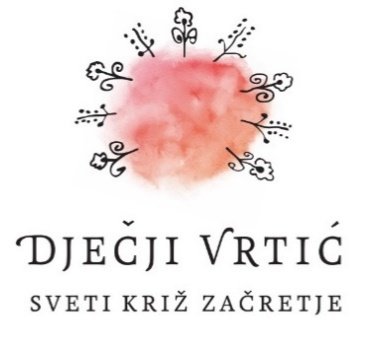 Ravnateljica: Martina Jakuš, mag.praesc.educ.Sveti Križ Začretje, 30.08.2022.SADRŽAJ:UVOD Dječji vrtić Sveti Križ Začretje  javna je ustanova koja obavlja djelatnost ranog i predškolskog odgoja i obrazovanja djece rane i predškolske dobi kao javnu službu. Osnivač Dječjeg vrtića Sveti Križ Začretje je Općina Sveti Križ Začretje. Sjedište Dječjeg vrtića Sveti Križ Začretje je na Trgu Julija Lembergera 7, Sveti Križ Začretje, gdje se vrtić i nalazi.U Dječjem vrtiću Sveti Križ Začretje provodi se redoviti desetsatni cjelodnevni program i program predškole. Oni se temelje na  humanističko- razvojnom pristupu usmjerenom na razvoj dječjih potencijala, poštivanje njihovih prava i uvažavanje individualnih potreba djece. Posebna pažnja posvećuje se kompetencijama koje u ranoj i predškolskoj dobi predstavljaju okosnicu razvoja svih ostalih kompetencija, a osobito razvoju samopoštovanja, samopouzdanja, samostalnosti i pozitivne slike djeteta o sebi. Razvoj vrtića usmjerava se na ostvarivanje uvjeta koji omogućavaju visoku razinu fleksibilnosti odgojno-obrazovnoga procesa kako bi se  omogućila prilagodljivost konkretnim mogućnostima, potrebama i interesima djece i odraslih u ustanovi te uvjetima i kulturi sredine u kojoj  vrtić djeluje. Ideja vodilja nam je  vrtić kao  mjesto rasta i razvoja svakog pojedinca u  poticajnom okruženju. Obitelj i vrtić predstavljaju dva temeljna sustava u kojima se dijete rane i predškolske dobi razvija i raste, zadovoljava svoje  potrebe, komunicira s okolinom i uči o sebi i svijetu oko sebe. Smatramo kako kvalitetnu odgojno-obrazovnu praksu i kurikulum Vrtića izgrađuju djelatnici u skladu sa svojim profesionalnim znanjem i razumijevanjem vlastite odgojno-obrazovne prakse te osobne motiviranosti za proces njezina unapređivanja. Razvoj odgojno-obrazovne prakse i kurikuluma vrtića događa se paralelno s razvojem novih vrijednosti, razumijevanja i znanja odgajatelja i drugih djelatnika vrtića.Roditelji/ skrbnici, korisnici usluga  predstavljaju  ravnopravne članove Vrtića – partnere i suradnike koji obogaćuju život ustanove i pridonose razvoju njezine kvalitete. Stoga nam je važno uključiti ih u dio aktivnosti, vrednovanje rada vrtića i posvetiti im vrijeme na radionicama koje su u vrtiću organizirane za njih. Otvorena, podržavajuća i ravnopravna komunikacija roditelja, djeteta, odgojitelja i ostalih djelatnika u ustanovi ima zajednički cilj: primjereno odgovoriti na individualne i razvojne potrebe djeteta. Djetinjstvo nije samo pripremna faza za budući život, već je životno razdoblje koje ima svoje vrijednosti i svoju kulturu.Godišnje izvješće o ostvarivanju plana i programa rada Dječjeg vrtića Sveti Križ Začretje temelji se na analizi popisane dokumentacije; planiranju, praćenju i vrednovanju skrbi za sigurnost i zaštitu zdravlja djece; procjenama odgojitelja putem Elemenata za procjenu uspješnosti ostvarenog odgojno-obrazovnog rada za pedagošku godinu; različitim oblicima dokumentiranja aktivnosti djece i dokumentiranja aktivnosti odgojitelja kroz kurikulum; aktima i dokumentima koje donosi Dječji vrtić; suradnji s roditeljima, sustručnjacima, drugim ustanovama i lokalnom zajednicom.USTROJSTVO RADADječji vrtić Sveti Križ Začretje organizira i provodi: redoviti cjelodnevni desetsatni program - program njege, odgoja, obrazovanja, zdravstvene zaštite i pravilne prehrane djece od navršenih godinu dana do polaska u osnovnu školu program predškole koji je obavezan za djecu u godini pred polazak u osnovnu školu, a koja nisu obuhvaćena redovitim programomkraći program ranog učenja engleskog jezika i ritmike s elementima klasičnog baleta (u suradnji s vanjskim udrugama)program za razvoj kompetencija roditelja Rastimo zajednoPrioritetna područja djelovanja:stavljanje svakog zaposlenika u situaciju neposredne odgovornosti za provedbu planiranog i kvalitetnog radaintenziviranje rada na odgovornom odnosu prema osobnim zadaćama, opremi, imovini, a osobito prema djeci, roditeljima i međusobnom kontaktuprovođenje vrednovanja rada zaposlenika na kraju pedagoške godineosiguravanje uvjeta za nesmetano odvijanje svih dijelova procesa te kvalitetu odgojno-obrazovnog rada s djecom2.1. ORGANIZACIJA RADA I RADNO VRIJEME Redoviti cjelodnevni desetsatni programU vrtiću se realizira desetsatni primarni program u radnom vremenu od 5,45 do 17,00 sati što zadovoljava potrebe roditelja. U vrtić je upisano 110 djece u pet odgojno- obrazovnih skupina:- jaslična odgojno- obrazovna skupina Tigrići- dvije mlađe mješovite odgojno- obrazovne skupine Pčelice i Žabice- srednja odgojno- obrazovna skupina Leptirići- starija odgojno- obrazovna skupina JežekiBroj upisane djece u Vrtić u ovoj pedagoškoj godini bio je 110. Na Natječaj za upis djece u Dječjem vrtiću Sveti Križ Začretje za pedagošku godinu 2021./2022. primljena su 44 Zahtjeva za upis djece,  a u Vrtić je upisano 19 nove djece, sukladno kapacitetima Ustanove.Najčešći razlozi izostanka djece u redovitom i programu predškole bila su pojedinačna bolovanja, blagdani i obiteljski razlozi. Tablica: Broj skupina, djece i odgojitelja po skupinama  u redovitom programu Tablica: Broj skupina, djece i odgojitelja po skupinama  u programu predškoleUkupno odgojitelja: 11 ( vrtić i predškola)Tablica: Broj i struktura djelatnikaTablica: Radno vrijeme i godišnji kalendar vrtićaOrganizacija rada  tijekom godine bila je fleksibilna, tj. radno vrijeme zaposlenih mijenjalo  se, ovisno o epidemiološkoj situaciji, realizaciji programa rada i potreba djece i roditelja, odlukom ravnatelja tek povremeno (u smislu kraćih ili dužih smjena i zamjena, po potrebi, a u dogovoru s djelatnicima).Kako se radno vrijeme Vrtića prema Programu, ali i Zakonu o predškolskom odgoju treba fleksibilno prilagođavati, tako smo i mi s roditeljima komunicirali o eventualnim potrebama o izmjeni radnog vremena. Iz tog je razloga radno vrijeme Vrtića od 5,45. Dežurstva oduzimaju važan dio satnice preklapanja kad su velike potrebe za radom oba odgojitelja te je na jednoj od prvih sjednica odgojiteljskog vijeća dogovoreno da će se broj i dob djece na dežurstvu stalno pratiti i prilagođavati.  Dežurstva su stalno podložna promjenama na temelju praćenja broja djece i raspona dobi u dežurstvu. Tako smo u drugom dijelu pedagoške godine mijenjali popodnevna dežurstva zbog prilagodbe broja odgojitelja broju prisutne djece. Tablica: Ukupno zaduženje sati zaposlenika u periodu od 01.01.2021. do 31.8.2022.Tablica: Struktura tjednog zaduženja sati rada odgojiteljaTablica: Radno vrijeme zaposlenikaProgram predškoleProgram predškole odvijao se u dvije odgojno-obrazovne skupine, na dvije lokacije:jedna odgojno-obrazovna skupina u Dječjem vrtiću Sveti Križ Začretje, Trg Julija Lembergera 7, Sveti Križ Začretje- u sobi dnevnog boravka starije mješovite vrtićke odgojno-obrazovne skupine. Program se provodio ponedjeljkom (svaki drugi), utorkom i četvrtkom u vremenu od 15,30 do 18.00 sati. U ove skupine bila su upisana djeca koja prema mjestu stanovanja po završetku programa predškole upisuju Osnovnu školu Sveti Križ Začretje te je jedno dijete koje prema upisnom području spada u Područnu školu Osnovne škole Sveti Križ Začretje- Područnu školu Sekirišće. No, kako je bio jedino dijete u toj školi, roditelji u dogovoru s odgojiteljicom i ravnateljicom na početku programa predškole predlažu da se dijete uključi u program gdje ima više djeceza jednu odgojno-obrazovnu skupinu, program predškole odvijao se u Područnoj  školi Osnovne škole Sveti Križ Začretje- Područna škola Mirkovec, Brezova 1g, Sveti Križ Začretje, i to ponedjeljkom i srijedom te svaki drugi petak u vremenu 12,00-15,00. U ovu skupinu bila su upisana djeca koja prema mjestu stanovanja po završetku programa predškole upisuju Područnu školu Mirkovec.Tablica: Raspored rada predškole, vrijeme održavanja i lokacije2.2. RAD UPRAVNOG VIJEĆA Tijekom ove godine poslovi Upravnog vijeća odnosili su se na: odluke vezane godišnji plan i kurikulum, za rebalans i financijske planove, zapošljavanje radnika, izmjene i donošenje vrtićkih akata, natječaj za upis djece, prijedlog Plana upisa za novu 2022./2023. odgojno- obrazovnu godinu. Na početku pedagoške godine dolazi do promjene predstavnika Osnivača u Upravnom vijeću Dječjeg vrtića Sveti Križ Začretje te dotadašnja predsjednica Senka Vorih  na vlastiti zahtjev napušta članstvo u Upravnom vijeću. Osnivač imenuje novog člana, Silviju Profeta Fabijančić, dipl iur. koja je na idućoj sjednici imenovana i predsjednicom Upravnog vijeća. Ostali članovi ostali su isti kao i u prethodnoj pedagoškoj godini: Maja Jerneić Piljek član, predstavnik Osnivača), Jaminka Lasić (član, predstavnik Osnivača), Robert Veček (član, predstavnik roditelja), Tatjana Tušek (član, predstavnik Odgojiteljskog vijeća).3.MATERIJALNI UVJETI RADA 3.1.MATERIJALNI UVJETI RADA U VRTIĆUDječji vrtić Sveti Križ Začretje svoju  djelatnost obavlja u  novoizgrađenoj zgradi na Trgu Julija Lembergera 7 u Svetom Križu Začretju. Ukupna kvadratura zgrade iznosi 1118 m2, s vanjskim dijelom/ograđenim dvorištem površine 3291m2. Prostori za boravak djeceU zgradi vrtića nalazi se pet soba za boravak djece s pripadajućim sanitarnim čvorom i garderobama te djelomično natkrivenim terasama. Na ograđeno dvorište omogućen je izlaz iz svake sobe dnevnog boravka te je djeci omogućen pristup sanitarnom čvoru u četiri kupaone. Osiguranje materijalnih, organizacijskih i ljudskih resursa za rad u najužoj je vezi sa financijskim planom Ustanove i Proračunom Osnivača. Osnivač je osigurao  sredstva za plaće i doprinose na plaće zaposlenih te nagrade zaposlenima. Prema utvrđenom planu, u odgojno- obrazovnom procesu osigurano je dovoljno potrošnog materijala za rad s djecom, didaktike, materijala za čišćenje i održavanje higijene, materijala za održavanje objekata. Ove godine, zbog posebne situacije uzrokovane COVID- 19 virusom, izdvojili smo više financijskih sredstava za higijenski materijal i sredstva za održavanje objekata kako bi postupili prema preporukama HZJZ i osigurali sigurnost djece i zaposlenika. Ostali prostori VrtićaOsim prostora za djecu, u zgradi se nalaze:- soba za odgojitelje/ zbornica- soba za izolaciju bolesnog djeteta- kuhinjski blok- kotlovnica- praonica i peglaonica rublja- spremište unutarnjih rekvizita- radionica za domara- uredi za djelatnike (stručni suradnik, administrativno- računovodstveni djelatnik, zdravstveni voditelj i ravnatelj)Cilj Vrtića  i ove je godine bio  stvaranje i obogaćivanje prostora kao estetske i poticajne sredine za cjelokupni rast i razvoj djece rane i predškolske dobi, njihovu igru i kontinuirano učenje.Osim toga, Vrtić je zakonski obavezan vršiti redovita ispitivanja aparata, sustava grijanja, struje, plina i druga ispitivanja vezana za zaštitu na radu te su utrošena znatna sredstva za tu namjenu. Određene poslove tekućeg održavanja opreme, zgrade i okoliša te elektroinstalacija izvode ovlaštena poduzeća ili privatni poslodavci. Osnivač Vrtića, u okviru svog Financijskog plana nabave usklađenim sa svojim proračunom sudjeluje u tekućem investicijskom održavanju zgrade. U Dječjem vrtiću nije bilo izvanrednih revizija, već se  provodi unutarnja revizija sustava zaštite na radu i implementacija HACCP sustava, kako bi se provjerila sigurnost rada za zaposlene i uvjeti sigurnog boravka djece u dječjem vrtiću, sukladno važećim zakonima i propisima. Nabava didaktike i opreme:Održana je edukacija iz područja zaštite od požara i spašavanja za novozaposlene radnike.Periodično se provode servisi, održavanje zgrade i postrojenja u kotlovnici te se dio sredstava troši na zdravstvene i sanitarne preglede djelatnika, propisane zakonom.Iz sredstava Ministarstva znanosti i obrazovanja Republike Hrvatske doznačena su sredstva za sufinanciranje programa odgoja i obrazovanja za realizaciju programa Predškole i to 20 kuna mjesečno za svakog predškolca, tako smo 2021. od Ministarstva znanosti i obrazovanja doznačili 2 320,00 kuna. Sredstva su doznačivana periodično tijekom godine, a utrošena su sukladno preporuci na stručno usavršavanje zaposlenih, za nabavku materijala za rad s djecom, sitnu i krupnu didaktiku te ostalu opremu. Na temelju analize materijalnih uvjeta i izraženih potreba u protekloj godini izvršena je nabava: -potrošnog materijala za rad s djecom u skladu s Planom nabave, didaktički materijal za sve grupe: izvršena je nabavka slikovnica i nekoliko knjiga stručne literature za odgojitelje, drvene slagarice i društvene igre, sredstva za istraživanje i izražavanje djece, igračke za boravak na otvorenom, umetaljke, papir, materijal za likovne aktivnosti-vanjskog videonadzora  koji je postavljen na zgradu Dječjeg vrtića (20 819,00 kuna)-uređaja za klimatizaciju koji su postavljeni u sve sobe dnevnog boravka djece (78 862,500 kuna)-kosilice za vanjsko i unutarnje dvorište Vrtića (6 187,50 kuna)Za dvorište je nabavljeno i nekoliko sadnica drveća (6 komada) kako bi se postepeno osigurao prirodni hlad. Donacije Dječji vrtić je u ovoj godini primio nekoliko donacija:• različite donacije pedagoški neoblikovanog materijala, papira, kartona od roditelja, cvijeće za vanjski prostor Vrtlarije Jelenić, biljku za unutarnji prostor, stolice Bravarije Piljek, Art akademija (1140,00 od provođenja kraćeg programa ritmike). Od provođenja kraćeg programa engleskog jezika početkom rujna nabavit će se didaktika za iduću odgojno- obrazovnu godinu prema potrebama po skupinama.3.2.MATERIJALNI UVJETI RADA U PREDŠKOLIProgram predškole u Vrtiću, provodio se u dnevnom boravku starije mješovite odgojno- obrazovne skupine. Prostor je površine 59,16 m2. Uz dnevni boravak nalazi se djelomično natkrivena terasa. Uz sobu dnevnog boravka nalaze se  sanitarije i garderoba.U Područnoj školi Mirkovec program predškole se provodio u učionici površine  70m2 uz koje se nalaze garderoba i sanitarije. U Područnoj školi Sekirišće program predškole ove se godine program nije provodio.  Na lokacijama gdje se provodio program predškole djeci je dostupno vanjsko igralište:- u Dječjem vrtiću Sveti Križ Začretje: vanjsko igralište s pješčanikom, ljuljačkama, penjalicama, klackalicama, vrtuljcima i toboganima. Ispod svih sprava postavljene su antistresne podloge radi najvišeg stupnja sigurnosti djece- u Područnoj školi Mirkovec: igralište, travnjak, sprave za penjanje, tobogan, ljuljačke4.NJEGA I SKRB ZA TJELESNI RAST I ZDRAVLJE DJECE Rad na području njege i skrbi, kao primarne orijentacije zaštite zdravlja, odvijao se primjenom postojećih sigurnosno- zaštitnih i zdravstvenih programa- kao dio zadaće vezane za zdravstvenu kulturu i zaštitu zdravlja djece u dječjem vrtiću. Zdravstvena zaštita, prevencija zdravlja, promocija i očuvanje zdravlja djece, odvijali su se kroz slijedeća područja: 1. Rad na njezi i skrbi za tjelesni rast i razvoj djece i brizi za njihovo zdravlje 2. Rad na praćenju i unapređenju prehrane 3. Rad na osiguravanju i unapređenju higijenskih uvjeta 4. Suradnju s roditeljima, odgojiteljima, sa ostalim zaposlenicima u vrtiću, ustanovama i službama potrebnim za realizaciju zadataka Bitne zadaće za unapređivanju njege, brige za zdravlje i tjelesni razvoj djece:- provođenje higijensko-epidemioloških mjera- praćenje i unapređenje prehrane - praćenje i procjenjivanje zdravstvenog stanja djece 4.1. AKTIVNOSTI VEZANE UZ OČUVANJE ZDRAVLJA DJECE Aktivnosti su integrirane u svakodnevni odgojno- obrazovni rad. Posebne su se mjere provodile praćenjem kroz:• inicijalne razgovore s obitelji• evidencijom u zdravstvenim kartonima• liječničke ispričnice koje su obavezne nakon bolesti• individualni dosje djeteta Zdravstvene potrebe djece zahtijevaju dobru upućenost odgojitelja u njih same, stalni nadzor i pravovremenu intervenciju. Manji broj lakših povreda sanirale su odgojiteljice. Jedno je dijete upućeno s majkom u Opću bolnicu Zabok zbog prijeloma, a roditelje smo najviše kontaktirali zbog povišene tjelesne temperature i proljeva- tada dolaze po djecu i u ustanovu se vraćaju po završetku bolesti s liječničkom ispričnicom.Mjere samoizolacije i izolacijeU siječnju i veljači neke su odgojno- obrazovne skupine dobile mjeru samoizolacije zbog kontakta sa zaraženom osobom u vrtiću, odnosno predškoli, a ostali su bili kontakti izvan Vrtića. Redovito se provodila mjera samoizolacije, kontaktirala se nadležna služba i na ovom je području ostvarena dobra suradnja s roditeljima i sa Zavodom za javno zdravstvo Krapinsko- zagorske županije.U slučaju pojave zaraze COVID-19 provodila se dezinfekcija kompletnog prostora vrtića, naročito kontaktnih površina (prozori, vrata, kvake, sanitarni čvor i sl.). te je pozvana ovlaštena tvrtka Salubris d.o.o. zbog provođenja postupka dezinfekcije.Za realizaciju unapređivanja zdravstveno-higijenskih uvjeta provedene su sljedeće mjere : • redovito praćenje zdravlja djece, • praćenje epidemiološke situacije zbog izbijanja zaraznih bolesti, • visoki nivo dezinfekcije uz primjenu provjerenih dezinfekcijskih sredstava, • sanitarno higijenske mjere, • kontrola mikrobiološke čistoće objekata, • zdravstvene ispravnosti namirnica • analiza gotove hrane 4.2. PREVENTIVNA ZDRAVSTVENA ZAŠTITA Mjere zdravstvene zaštite redovito se prate tijekom godine prema planu vrtića, te se nadograđuju prema aktualnim zbivanjima i potrebama djece. Oboljenja djece praćena su prema dijagnozama i prijavama roditelja što odgojitelji redovito evidentiraju u svrhu praćenja učestalosti, međutim, nije bilo potrebe za pojačanim mjerama.Početkom srpnja je zabilježen veći broj kratkotrajnih respiratornih viroza koji se brzo smirio zbog toga što su roditelji reagirali nedovođenjem djece u ustanovu. Tokom cijele godine intenzivno se vršio pregled cijepnog statusa djece. Djeca su uredno cijepljena. Suradnja s roditeljima se intenzivirala u smislu redovite brige o zdravlju djeteta što je kod nekih izostalo te je nakon komunikacije s ustanovom, ona znatno poboljšana. Također se, putem roditeljskih sastanaka ili edukativnim materijalima zdravstvenih sadržaja educiralo roditelje.4.2.1.STATISTIKA POBOLA I OZLJEDA DJECETablica Broj bolovanja i broj dana izostanka po skupinamaPrema navedenim podacima bolovanje djece prosječno je trajalo 6,8 dana. Prosjek mjesečnog pobola iznosi 76,5 bolovanja i 519,6 dana izostanka.Što se tiče težih ozljeda djece, evidentirane su dvije. Kod jednog djeteta u dobi od 6 godina je uslijed igre na dvorištu vrtića došlo do udarca u gornju usnicu i zube (mliječni zubi). Mjere koje su poduzete u vrtiću bile su zasutavljane krvarenja, stavljenje hladnog obloga te obavještavanje ravnateljice i roditelje djeteta. Daljnjim tretmanom u stomatološkoj ordinaciji djetetu je izvađen mliječni zub. Od ostalih lakših ozljeda pretežno su zabilježeni udarci u različite dijelove tijela, a što je uzrokovalo nastanak površinskih ozljeda kože i hematome koji nisu zahtijevali daljnje liječničke obrade već su sanirani zaustavljanjem krvarenja, dezinfekcijom mjesta nastanka ozlijede, hladnim oblozima te po potrebi stavljanjem flastera.Druga teža ozljeda odnosila se na posjekotinu na usnici uslijed pada i udarca usnom o pod. Djetetu je stavljen hladni oblog te su obaviješteni ravnateljica i roditelji. Pregledom liječnika obiteljske medicine utvrđeno je da nema potrebe za daljnjim liječničkim tretmanom. 4.3.HIGIJENSKO- EPIDEMIOLOŠKE MJEREProgram zdravstvene zaštite djece, higijene i prehrane provodio se prema preporukama Ministarstva zdravstva Republike Hrvatske, preporukama Hrvatskog zavoda za javno zdravstvo Preporukama i modelima za rad nadležnog ministarstva.Tijekom godine proveli su se obvezni redovni zdravstveni pregledi svih zaposlenika, prema potrebi i dodatni u suradnji sa Zavodom za javno zdravstvo Krapinsko-zagorske županije. U vrtiću  se svakodnevno vršila dezinfekcija sanitarnih čvorova, kuhinjske opreme i didaktičkih sredstava s kojima djeca dolaze u doticaj te  se nekoliko puta dnevno provjetravaju svi prostori Vrtića.S obzirom na osjetljivost populacije koja boravi u vrtiću, redovito se provodila kontrola higijenskih uvjeta prostorija, kao i vizualni pregledi sanitarnih čvorava djece i onih namijenjenih odraslim osobama. Redovito se provodila trijaža djece kod dolaska u vrtić kako bi se sačuvalo zdravlje te spriječilo širenje zaraznih bolesti. Uz to, kontinuirano se provodio nadzor pobola te su se poduzimale dodatne mjere preventivne zdravstvene zaštite u slučaju sumnje na određene bolesti (vodene kozice, višestruki proljevi, povraćanje, COVID-19…). Nadzor se provodio i nad ispravnošću sanitarnih iskaznica te se djelatnike redovito upućivalo na sanitarne preglede kao i liječničke preglede medicine rada, a sve prema važećem rasporedu. Nadzor provođenja mjera preventivne zdravstvene zaštite provodio se kod svih djelatnika vrtića, kao i pripravnika te praktikanata.Čišćenje i dezinfekcija unutarnjeg i vanjskog prostora redovito su kontrolirani. Higijenski uvjeti u odgojnim skupinama bili su na zadovoljavajućoj razini, a s ciljem njihova unaprjeđenja, osoblje je prema potrebi dobivalo usmene upute.Dva puta godišnje vrši  se analiza hrane, vode i brisevi u kuhinji od strane Zavoda za javno zdravstvo, a Veterinarska stanica Zlatar Bistrica iz Konjščine izvršila je dezinsekciju i deratizaciju unutarnjeg prostora vrtića, terasa i prilaza. Tablica: Vrsta kontrole, vršitelj kontrole i učestalost4.4. ZDRAVSTVENI ODGOJZdravstveni odgoj svih sudionika u odgojno- obrazovnom procesu, uključujući roditelje, odgojitelje, a posebno djecu od iznimne je važnosti. Očuvanje i unapređenje zdravlja jedan je od  najvažnijih je segmenata rada s djecom predškolske dobi. Podrazumijeva preventivnu zaštitu u svim područjima života djeteta. Zdravstveni odgoj provodi se kroz različite sadržaje i oblike rada u odgojnim skupinama vrtića i predškole.4.5. PREHRANA Na početku svakog tjedna, u kutić za roditelje i na mrežne stranice vrtića stavljao  se jelovnik. Redovito  se pratila priprema, kvaliteta i distribucija hrane, vremenska realizacija konzumiranja hrane, dostupnost tekućine svakom djetetu. Kod izrade jelovnika pridržavali smo se preporuka i smjernica Prehrambenog standarda za planiranje prehrane djece u dječjem vrtiću (jelovnici, normativ 2007.). U veljači je zaposlen kuhar koji je radio 30 dana, a nakon toga novi djelatnik. U suradnji s kuharicom koja je je već ranije zaposlena, planiraju jelovnike, proučavaju propisane pravilnike i normative, pribavljaju informacije o prehrambenim navikama djece kod odgojitelja, a za program rada kuhinje održana je i HACCP edukacija djelatnika u ožujku 2021.Za djecu kod koje su prisutne određene alergije ili netolerancija na određene namirnice  prilagođavao se jelovnik, kontinuirano se komuniciralo s roditeljima od kojih smo tražili i dodatne prijedloge koje su dobili od nadležnih liječnika te se hrana  pripremala prema individualnim potrebama djece.  Informacije o alergijama redovito su izmjenjivali matični odgojitelji s kuharima i ostalim djelatnicima ustanove.Ove pedagoške godine evidentirano je petero djece s alergijskim reakcijama na prehrambene proizvode (uglavnom alergije na jaja, mliječne proizvode, orašaste plodove) za koje se ujedno posebno planirala prehrana, dok je za jedno dijete na dnevnoj razini bilo potrebno pripremati zamjenske obroke.Tablica: Ritam prehraneBudući da djeca veliki dio dana provedu u vrtiću i najveći dio obroka konzumiraju upravo u vrtiću, od iznimne je važnosti da hrana koju dobivaju bude nutritivno vrijedna, da se prati mogućnost sezonske nabave, da je svježa i zdravstveno ispravna. Prehrana u vrtiću je bila realizirana u skladu s napucima o pravilnoj prehrani, prema NN121/07 i NN 55/06. i prilagodba istih prema individualnim potrebama djeteta s posebnim potrebama. Prema Ugovoru o zdravstvenom nadzoru koji imamo sa Zavodom za javno zdravstvo Krapinsko- zagorske županije, za ocjenu sanitarno- higijenskih prilika pripreme i raspodjele hrane tijekom godine uzimani su brisevi radnih površina za pripremu obroka, posuđa i pribora za jelo, kao i ruku zaposlenog osoblja. 4. 6. SANITARNO- HIGIJENSKI UVJETI Sa Zavodom za javno zdravstvo Krapinsko- zagorske županije, surađujemo i u provođenju HACCP sustava. Preseljenjem u novu zgradu održana je edukacija osoblja. Nalazi mikrobiološke čistoće su uredni, hrana kalorijski i zdravstveno ispitana (4 puta) i odgovara zdravstvenoj ispravnosti i mikrobiološkom standardu. Voda je uredno kontrolirana prema propisu. Sanitarni nadzor kuhinje i mikrobiološka analiza hrane od strane Zavoda za javno zdravstvo Krapinsko- zagorske županije, također su uredni. Na redovne zdravstveno- sanitarne preglede svi su  djelatnici su upućivani tijekom cijele godine po ugovoru. U vrtiću  se svakodnevno vrši dezinfekcija sanitarnih čvorova, kuhinjske opreme i didaktičkih sredstava s kojima djeca dolaze u doticaj te se, prema potrebi provjetravaju svi prostori vrtića. Također, vrtić cijelo vrijeme koristi rekuperatore zraka za regulacije vlage u prostoru4.7. ORGANIZACIJA RADA ZA VRIJEME EPIDEMIJE VIRUSA COVID-19 Program zdravstvene zaštite djece, higijene i prehrane provodio  se prema preporukama Ministarstva zdravstva Republike Hrvatske, preporukama HZJZ i modelima za rad nadležnog ministarstva.Vezano uz mjere i upute HZJZ pri postupanjima u vrijeme pandemije koronavirusom, na svim ulazima u vrtić i frekventnim mjestima u ustanovi postavljene su dezbarijere (posude za dezinfekciju obuće), dozatori sa dezinfekcijskim sredstvom za ruke, obavezno je nošenje zaštitnih maski za odrasle te fizičko distanciranje i kratak boravak roditelja u ustanovi. Program zajedno provode svi zaposlenici sudionici u ustanovi. Ravnateljica u dogovoru s tehničkim osobljem uvodi pojačane preventivno – higijenske mjere u vrtiće, a prema mjerama epidemioloških službi (dezinfekcija igračaka i namještaja koje koriste djeca).  Na dva ulaza, gdje se nalaze Oglasne ploče, te na svim oglasnim panoima postavili smo edukativne materijale o virusu COVID-19. Kako su se mijenjale mjere i preporuke nadležnih instucija i ustanova, tako je Vrtić prilagođavao svoje djelovanje i pravovremeno informirao roditelje/ skrbnike- korisnike usluga. Dodatne radne zadaće spremačica Dodirne točke kao što su ručke na vratima, ručke na prozorima, radne površine, tipkovnice, konzole, slavine u toaletima i kuhinjama, tipke vodokotlića, daljinske upravljače, prekidače za struju, zvona na vratima, ploče dizala te druge dodirne površine koje koristi veći broj osoba neophodno je dezinficirati na početku i na kraju svake smjene, a najmanje 2 puta dnevno. Prostorije je obvezno prozračivati najmanje dva puta dnevno u trajanju od minimalno pola sata prije dolaska i nakon odlaska djece i, ako to vremenske prilike dopuštaju, ostaviti otvoren prozor. Izbjegava se svaki ulazak drugih osoba (primjerice zbog čišćenja, popravka ili donošenja hrane) u prostoriju tako dugo dok su djeca u prostoriji. Tijekom godine, kako je pojedinim skupinama izricana mjera samoizolacije, kontaktiramo nadležnu epidemiološku službu u Zaboku i postupamo po uputama koje nam šalju liječnici epidemiolozi.  O istima obavještavamo liječnike, roditelje, organiziramo dezinfekciju prostora s nadležnim službama.Čišćenje i dezinfekcija prilagođavala se ritmu djece (kada su na dvorištu), a hrana se unaprijed dijelila na obroke (bez samoposluživanja). Aktivnosti su planirane što više na otvorenom te je posebna pažnja usmjerena na pojačanu higijenu, kao i razgovor o razlozima pojačanih mjera na djeci prihvatljiv način. Prostorije su se pojačano prozračivale jer vrtić koristi rekuperatore zraka. Tjedne nadzorne liste dezinfekcijske barijere i kontaktnih površina evidentirale su se nakon 2, odnosno 3 sata. 4.8.ZAŠTITA NA RADU Zaposlenici na svom radnom mjestu koriste zaštitnu obuću i odjeću. Svi djelatnici redovito su upućivani na sanitarne preglede u propisanim rokovima. Kutije prve pomoći pravovremeno su i propisno opremljene, a nalaze se na tri mjesta u vrtiću kako bi svima bile dostupne (u kratkom vremenu). Novi djelatnici upućeni su na obuku zaštite na radu i protupožarne zaštite i uspješno su je položili. Unatoč dužim bolovanjima radnika, nema utvrđenih profesionalnih oboljenja. Svi zaposlenici upoznati su s radom na siguran način, protokolima ponašanja u izvanrednim situacijama, a osposobljen je i tim za zaštitu i spašavanjeODGOJNO – OBRAZOVNI RAD U ovoj se pedagoškoj godini odgojno- obrazovni rad planirao, provodio i vrednovao sukladno Modelima i preporukama za rad u uvjetima povezanima s pojavom virusa COVID-19. Budući da su ove godine mjere bile znatno blaže nego prethodne odgojno- obrazovne godine, veći dio aktivnosti, projekata i suradnje mogli smo realizirati na razini ustanove ili više skupina, osim u zimskim mjesecima zbog većeg broja samoizolacija i izolacija u ustanovi (djeca i djelatnici).Tijekom ljetnih mjeseci, povremeno smo, za vrijeme godišnjih odmora spojili po dvije odgojno- obrazovne skupine. Također, za ljetnu organizaciju rada osmišljen je i detaljnije opisan odgojno- obrazovni rad ljeti.Odgojno- obrazovni rad temeljio se na  humanističko- razvojnoj koncepciji koja podržava cjeloviti pristup razvoju djeteta  koji zastupa:Ideju humanizmaPrava i potrebe djetetaDemokratska načelaDijete kao  vrijednost  po sebi sa svim njegovim osobitostimaIndividualni pristup5.1.CILJ ODGOJNO- OBRAZOVNOG RADAGlobalni cilj bio je usmjeren na poticanje i razvoj svih djetetovih aktualnih i potencijalnih vještina i sposobnosti kroz razvoj kompetencija te na zadovoljavanje potreba svakog djeteta i to u poticajnom prostorno- materijalnom okruženju. Poticaji i aktivnosti koje su se nudili neprestano se nadopunjavaju (neki se i često mijenjaju zbog higijenskih uvjeta).Sama organizacija rada vrlo je fleksibilna, naročito na početku, kada je planiran period prilagodbe djeteta na vrtić. Eventualne poteškoće zbog provođenja epidemioloških mjera prevladane su u najkraćem roku zbog prilagodljivosti svih djelatnika, a najviše odgojitelja, fleksibilnim pristupom rasporeda rada, organizacije aktivnosti i ponude poticaja. 5.2. RAZDOBLJE  PRILAGODBEPrilagodba na novu sredinu bila je jedna od najvažnijih zadaća, naročito na samom početku pedagoške godine kada se u Vrtić i predškolu upisuju nova djeca. Roditeljima se prije upisa pružio niz informacija kojima ih se upoznalo s tijekom i očekivanjima u vrijeme prilagodbe- na roditeljskom sastanku, u obliku letaka, informacija i obavijesti u kutiću roditelja, na oglasnoj ploči Vrtića te, ukoliko je bilo potrebno, odgojitelji su održali individualni razgovor s pojedinim roditeljima.  Djeca iz starijih skupina izuzetno fleksibilno i pozitivno reagiraju na navedene činjenice, a kod mlađe je djece proces prilagodbe planiran i realiziran postepeno.Roditelj novoupisanog djeteta prvi dan boravi 30 minuta uz nošenje nazuvaka za obuću, ili papuča. Odgojitelji i stručni tim je prije početka prilagodbe napravio  poseban raspored dolazaka u novu odgojno- obrazovnu skupinu. Izvršena je opservacija odgojnih grupa kao i uvid u dokumentaciju djece, posebno u Upitnik za roditelje, koji su roditelji popunjavali prilikom upisa (sadržava neke opće podatke o djetetovom dosadašnjem razvoju). Iz navedenog nije bilo evidentiranja djece s teškoćama u razvoju.5.3. RAD S DJECOM S POSEBNIM RAZVOJNIM POTREBAMAProcjena razvojnih potreba djece jedan je od najvažnijih aspekata rada i suradnje stručnog suradnika i odgojitelja unutar vrtića. Djeca s teškoćama u razvoju  u Dječjem vrtiću Sveti Križ Začretje bila su uključena u razvojnu procjenu i tretman/individualizirani odgojno-obrazovni rad s logopedom Vrtića, ovisno o razvojnim potrebama i teškoćama pojedinog djeteta. Tako se intervencija odnosila na individualni rad stručnjaka s djetetom unutar kabineta ili unutar odgojne skupine djeteta, imajući u vidu specifične potrebe djeteta te određeni aspekt razvoja koji je bilo potrebno poticati. Kako bi se zadovoljile potrebe djece s teškoćama u razvoju i olakšalo aktivno sudjelovanje djeteta u odgojno-obrazovnom programu, poticana je zajednička suradnja svih djelatnika vrtića. Stručni suradnik i odgojitelji stručno su se usavršavali na edukacijama  (unutar i izvan Vrtića) vezanim za razvojne teškoće djece i rad s njima. Logopedskom procjenom evidentirano je kako se teškoće u razvoju djece najčešće odnose na artikulacijske teškoće/poremećaje, jezične teškoće (zakašnjeli jezični razvoj, teškoće jezičnog razumijevanja i/ili izražavanja), nedovoljno razvijene predvještine ČiP-a, teškoće slušnog procesiranja te komunikacijske teškoće.Odgojno-obrazovni rad s djecom s posebnim potrebama provodio se kroz: savjetodavno-konzultativni rad s roditeljima djece s razvojnim posebnim potrebama; individualizirani rad s djetetom u odgojnoj skupini; konzultativni rad stručnog suradnika i odgojitelja skupine; suradnjom s vanjskim institucijama i upućivanjem djeteta i roditelja na vanjske institucije po potrebi. 5.4.RAD NA PROJEKTIMA U cilju kontinuiranog praćenja i zadovoljavanja razvojnih i posebnih potreba i prava djece prilagođavali smo uvjete i stvarali poticajno okruženje koje potiče cjelovit razvoj djeteta. Korištenjem svakodnevnih životnih situacija, kroz planirane i spontane aktivnosti brinemo da naša djeca uče, napreduju i budu sretna i zadovoljna. Projektni način učenja omogućava konstruktivistički pristup učenju djece i predstavlja primjenu najsuvremenijih pedagoških spoznaja u praktičnom radu s djecom. Kroz raznolike projekte senzibiliziramo djecu na brigu o svom okolišu, prirodi i onome što je čovjek kroz povijest stvorio. Potičemo ih na razvoj kreativnosti i ljubav prema kulturi i umjetnosti. 5.4.1. PROJEKTNI NAČIN RADA U REDOVITOM PROGRAMUU odgojnim skupinama naše predškolske ustanove ostvaren je niz projekata koji su uz velik broj odgojno-obrazovnih radnika vrtića uključivali vanjske suradnike i programe te roditelje. U jasličnoj odgojno- obrazovnoj skupini Tigrići realizirani su ovi sklopovi aktivnosti, teme i projekti: Glazba i pokret od najranije dobi, Poticanje samostalnosti, Izrada glazbenih instrumenataU mlađoj mješovitoj vrtićkoj odgojno- obrazovnoj skupini Pčelice realizirani su sljedeći sklopovi aktivnosti, teme i projekti: sudjelovanje u međunarodnom projektu Say hello to the world s kojim su povezane aktivnosti:-ja i moja obitelj-ja i moja skupina i vrtić-ja i moje mjesto-ja i moja HrvatskaPo završetku projekta, organizator projekta FINI zavod Radeče našem je vrtiću dodijelio Certifikat tolerantnog vrtića.U mlađoj mješovitoj  vrtićkoj odgojno- obrazovnoj skupini Žabice realizirani su ovi sklopovi aktivnosti, teme i projekti: S.T.E.A.M. istraživačko- spoznajne aktivnosti i razvoj medijske pismenosti te iskušavanje raznovrsnih likovnih tehnika kroz razvoj likovnog stvaralaštvaU srednjoj mješovitoj  vrtićkoj odgojno- obrazovnoj skupini Leptirići realizirani su ovi sklopovi aktivnosti, teme i projekti: Održivi razvoj u vrtiću, Mali ekolozi ( aktivnosti sadnje cvijeća, sijanje sjemenja za mini vrt, sadnja drveća i voćaka u vrtićkom dvorištu).U većinu ovih aktivnosti aktivno su uključivani roditelji i zajednica tijekom cijele godine.U starijoj mješovitoj  vrtićkoj odgojno- obrazovnoj skupini Ježeki realizirani su ovi sklopovi aktivnosti, teme i projekti: Razvoj predčitačkih i predpisačkih vještina i priprema za školu, Svemir, Glazbene aktivnosti djece predškolske dobi te projekt  Tradicionalni doručak koji se plasirao na Državnu smotru projekata iz Nacionalnog programa odgoja i obrazovanja za ljudska prava i demokratsko građanstvo Vlade Republike Hrvatske gdje je predstavljen u svibnju 2022.5.4.2. PROJEKTNI NAČIN RADA U PROGRAMU PREDŠKOLEProgramom predškole realizirane su sljedeće bitne zadaće:• Razvoj sigurnosti i povjerenja u odnosu odgojitelj- dijete i u odnosu odgojitelj- skupina djece, razvoj osjećaja pripadnosti • Razvoj socijalnih vještina potrebnih za uspješnu interakciju s drugima- sposobnosti za druženjem, dogovaranjem i suradnjom, nenasilnim rješavanjem konflikata, preuzimanjem odgovornosti (osobne i unutar skupine), temeljnih humanih vrijednosti (prihvaćanje, poštovanje, tolerancija, suosjećanje) • Razvoj i poticanje razumijevanja svojih i tuđih emocionalnih stanja– prepoznavanje osjećaja i potreba, slušanje drugih, empatija, pomaganje, tolerancija, suradnja• Poticanje govorne komunikacije i obogaćivanje rječnika, izražavanje vlastitih misli, osjećaja, potreba, slušanje, prepričavanje priča i događaja• Razvoj i poticanje izražavanja na različite načine (govor, pokreti tijela, ples, gluma, likovnost, glazba) • Razvoj predčitačkih vještina, ljubavi prema knjigama i kulturi čitanja • Razvoj pažnje i koncentracije• Razvoj sposobnosti snalaženja u prostoru i vremenu • Razvoj prometne kulture (pravila i ponašanje u prometu) • Razvoj ekološke osviještenosti i brige za okoliš, razvrstavanje otpada • Razvoj lokalnog i nacionalnog identiteta (moje mjesto, običaji)Sklopovi aktivnosti, teme i projekti kojima u kojima su sudjelovala djeca u programu predškole bili su:Ja i moja obitelj, Spremnost za školu, Razvoj grafomotoričkih vještina, Predčitačke aktivnosti, Predpisačke aktivnosti, Tjelesne i psihomotorne aktivnosti 5.5. LJETNI PLAN I PROGRAM RADARad tijekom ljetnih mjeseci, a osobito krajem lipnja te u srpnju i kolovozu karakteriziraju određene specifičnosti i različiti vremenski uvjeti zbog kojih se ustrojstvo Vrtića u ljetnom razdoblju razlikuje od ostalih mjeseci u godini. Uvjeti koji određuju specifičnu organizaciju rada su sljedeći:Klimatski uvjeti – visoke temperatureSmanjeni i varijabilni dolazak djece zbog korištenja godišnjih odmora roditelja djece polaznika vrtićaKorištenje godišnjih odmora zaposlenikaDetaljno čišćenje svih prostora vrtićaZbog korištenja dijela godišnjeg odmora djece i zaposlenika, tijekom ljeta je ustrojena  organizacija odgojno- obrazovnog rada prema potrebama roditelja za korištenjem usluga dječjeg vrtića i podacima koje smo prikupili tijekom lipnja. Najmanji broj djece bio je prisutan u drugoj polovici srpnja. Broj prisutne djece ipak se razlikovao od iskazanih potreba te je tijekom ljeta povremeno bila potrebno mijenjati smjene odgojitelja i ostalih zaposlenika. Također, tijekom ljetnih mjeseci bilo je i nekoliko neplaniranih kraćih bolovanja. No, fleksibilnom organizacijom rada i prilagođavanjem svih zaposlenika, osigurana je preporučena pokrivenost i popunjenost po skupinama.Budući djeca dio dana borave u vanjskim prostorima, ti prostori moraju biti znatno sadržajnije opremljeni, dobro organizirani, uredni i čisti (provođenje zdravstveno-higijenskih mjera).Za uspješnu realizaciju zadaća procesa njege, odgoja i naobrazbe, a sukladno individualnim potrebama djece, u ranijim jutarnjim satima više se koristilo vanjske prostore (terase, igralište). Vrijeme u kojem je moguć direktan boravak na suncu je do 10 sati ujutro i nakon 16 sati poslije podne, a izvan tog vremena u hladu i zasjenjenim prostorijama. Odgojitelji su vanjski prostor obogatili dodatnim poticajima i pripremili aktivnosti prema interesima, potrebama i broju prisutne djece te su svakodnevno rad prilagođavali trenutnim potrebama.5.6.VIRTUALNI VRTIĆ I PREDŠKOLAZdravstvena situacija uzrokovana pandemijom virusa COVID-19 uvjetovala je povremeno drugačiji način rada vrtića u slučajevima kad je određenoj odgojno- obrazovnoj skupini bila izrečena mjera samoizolacije. Promjene su bile stresne za djecu, roditelje i djelatnike vrtića i potaknule su nas na osmišljavanje novih načina komuniciranja.Za djecu iz nekoliko odgojno- obrazovnih skupina izrečena je mjera samoizolacije. U tim je situacijama djelovao tzv. Virtualni vrtić – odgojitelji komuniciraju s djecom i roditeljima preko zajedničke elektroničke pošte  skupine. Osmišljene su aktivnosti koje djeca mogu realizirati samostalno ili s roditeljima. Također, zbog vrlo malog broja prisutne djece (20% upisanih) u jednoj skupini predškole (Mirkovec), obavezni program predškole tjedan dana odvijao se tjedan dana prema modelu C. Kako su se mjere i preporuke nadležnih institucija mijenjale, tako je bilo i jednostavnije organizirati rad u drugom dijelu odgojno- obrazovne godine.Treba istaknuti i dobar angažman roditelja upisane djece u svim navedenim slučajevima te otvorenu komunikaciju i spremnost na suradnju i međusobno dogovaranje s odgojiteljima, ravnateljicom i liječnicima.5.7. KRAĆI PROGRAMI5.7.1. KRAĆI PROGRAM RANOG UČENJA ENGLESKOG JEZIKAProgram ranog učenja engleskog jezika u našem se vrtiću provodio u razdoblju: 29.11.2021.-21.06.2022.Realizirala ga je Udruga za promicanje ranog učenja stranih jezika Naučimo puno iz Zagreba koju zastupa predsjednica Renata Čapo. Organiziran je kao kraći program izvan redovitog programa u dječjem vrtiću. Realizira se za polaznike redovitog programa Vrtića, dva puta tjedno po 45 minuta, u popodnevnim satima.Voditeljica programa u našoj ustanovi bila je Lorena Belina, diplomirana učiteljica s pojačanim programom iz nastavnog predmeta engleski jezik. Program se odvijao u jednoj skupini djece te se provodio po programu za početnike, a prema materijalima Cookie and friends A. Djeci se približavaju sadržaji primjereni dobi te se realiziraju kroz sljedeće teme: Colours, Numbers, Body parts, Pets,Food, Nursery Rhyme, Easter, Christmas i dr. Sva djeca su u lipnju na prigodnoj su priredbi za roditelje dobila i diplome o pohađanju i završetku programa. 5.7.2.PROGRAM RITMIKE I PLESA S ELEMENTIMA KLASIČNOG BALETAProgram je u dva mjeseca realiziran u organizaciji Plesne udruge Art akademija iz Zaprešića. Voditeljica je bila Meteya Kanina, baletni koreograf. Program je namijenjen djeci od 3-7 godina, a pohađale su ga djevojčice (njih 20). Odvijao se dva puta tjedno po 45 minuta u popodnevnim satima, od 4.2.2022.- 5.4.2022.Djeca su ovim programom upoznala ples, držanje, tjelovježbu, improvizaciju i pantominu. Po završetku programa, za roditelje se održala kratka priredba.5.8. PROJEKT VRTIĆU ZA ROĐENDAN: SVAKI TJEDAN-DOGAĐAJ JEDAN!Prvi rođendan novog vrtića u Svetom Križu Začretju obilježen je s nekoliko aktivnosti za djecu, roditelje i djelatnike na način da je svaki tjedan u prosincu 2021. i siječnju 2022. bio predviđen za neko događanje. Zbog aktualne epidemiološke situacije uzrokovane virusom COVID-19 neki su se događaji odvijali ili bili prezentirani u online obliku, a neki su realizirani u samoj ustanovi.Događaji po tjednima u sklopu ovog projekta bili su:-uređenje dijela dvorišta za jasličnu skupinu -predstava u formi kazališta sjena ''Zvjezdani taliri''-izrada trodimenzionalne rođendanske čestitka svih polaznika Vrtića-sudjelovanje u humanitarnoj akciji Plastičnim čepovima do skupih lijekova-online radionica za stručne djelatnike ustanove na temu timskog rada u vrtiću-prezentacija za roditelje na temu razvoja mozga djece predškolske dobi-predstavljena je pjesma/ himna vrtića U vrtiću Sveti Križ Začretje5.9.PREDSTAVE I IZLETIUnapređenje i obogaćivanje neposrednog odgojno- obrazovnog procesa ove je odgojno- obrazovne godine omogućen zbog blažih epidemioloških mjera te je u Vrtiću ili izvan njega, a prema Sigurnosno- preventivnom programu ustanove, organizirano nekoliko događanja:U rujnu 2021. starija vrtićka skupina Ježeki gostuje na Danu Općine Sveti Križ ZačretjeU rujnu 2021. starija vrtićka skupina Ježeki putuje u Mariju Bistricu u glazbeni studio Kasandra gdje snima skladbu- himnu Vrtića: U vrtiću Sveti Križ ZačretjeU listopadu 2021. starija skupina sudjeluje na KIKI festivalu u Zaboku, međunarodnom festivalu animiranog filma na projekcijama animiranih filmovaU prosincu 2021. odgojiteljice prikazuju predstavu ''Zvjezdani taliri'' braće Grimm u formi kazališta sjena za sve skupine te je ujedno postavljaju i na web stranicu ustanoveU veljači 2022. u našoj ustanovi gostuje kazalište ''Dječja čarobna scena'' s predstavom Klauna Čupka ''Idemo u Zoološki vrt''U travnju 2022. je za stariju vrtićku skupinu i skupine u programu predškole organiziran izlet na Ključić brdo (posjet poučnoj šumskoj stazi, upoznavanje domaćih i divljih životinja, igre na otvorenom, ručak)U travnju 2022. za roditelje je organizirana baletna priredba kraćeg programa baletaU lipnju 2022. starija vrtićka skupina, skupine u programu predškole te skupina kraćeg programa učenja engleskog jezika organiziraju završne priredbeU kolovozu 2022. u suorganizaciji s Udrugom za kulturu, zabavu i sport Sveti Križ Začretje u dvorištu vrtića organizirane su radionice i igraonice u sklopu Obiteljskog dana manifestacije Tjedan kulture, zabave i sporta Sveti Križ Začretje 20225.10.VOĐENJE PEDAGOŠKE DOKUMENTACIJEBitni zadaci na razini cijele ustanove bili su sustavno planiranje, praćenje, evidentiranje, dokumentiranje, istraživanje i refleksiju odgojno-obrazovnog procesa, kao važnog segmenta rada odgojitelja i temelj razvoja kvalitete ustanove. Praćenje i dokumentiranje rada u ustanovi preduvjet je podizanja kvalitete rada i stvaranje sinteze sudionika odgojno-obrazovnog procesa i svih čimbenika iz okoline. U vrtiću se  vodi i čuva  propisana pedagoška dokumentacija:1. Imenik djece – ime i prezime djeteta, OIB, te svi podaci koji su potrebni od roditelja, adresa stanovanja, telefon, radno mjesto, stručna sprema, nosioca osiguranja i sl. 2. Matična knjiga 3. Evidencijska lista prisutnosti djece - odgojitelji će svakodnevno bilježiti prisutnost djece u vrtiću na listi koju će na kraju mjeseca predati u računovodstvo radi obračuna 4. Knjiga pedagoške dokumentacije odgojne skupine 5. Tromjesečni i dnevni planovi rada 6. Ljetopis dječjeg vrtića 7. Godišnji plan i program odgojno-obrazovnog rada 8. Godišnje izvješće o ostvarivanju plana i programa 9. Program stručnog usavršavanja 10. Knjige zapisnikaPlaniranje odgojno- obrazovnog rada pisalo se tromjesečno. Planirane su bitne zadaće, sadržaji i aktivnosti te materijalni uvjeti za ostvarivanje razvojnih zadaća. Dnevni planovi sadržavaju poticaje i aktivnosti te zabilješke s roditeljima i sustručnjacima. Na razini tjedna planirane su aktivnosti i nužni poslovi za njihovo ostvarivanje te zabilješke kao vrednovanje i ishod iz kojeg se planira budući odgojno- obrazovni rad. Ostali oblici dokumentacije su: pisane anegdotske bilješke, dnevnici, transkripti razgovora različitih subjekata i druge narativne forme, dječji likovni radovi, grafički prikazi i makete te audio i video zapisi, fotografije, slajdovi i dr. OBRAZOVANJE I USAVRŠAVANJE ODGOJNO-OBRAZOVNIH RADNIKA Cilj stručnog usavršavanja u ustanovi i izvan nje odnosi se na -jačanje profesionalnih kompetencija odgojitelja i stručnih suradnika-uvođenje i praćenje rada početnika i pripravnika odgojitelja te pomoć u pripremi stručnih ispita-praćenje rada odgojitelja u pripremi djece za školu (provedba Programa predškole)-dogovor pri planiranju i provedbi projekata -upute za vođenje zabilješki, postera, foto i video dokumentacije, individualiziranih programa, razvojnih mapa, programa stručnog usavršavanja-organiziranje i realizaciju tematskih stručnih aktiva i odgojiteljskih vijeća te drugih oblika stručnog usavršavanja-pomoć pri pripremi i održavanju individualnih sastanaka s nekim roditeljima-podržavanja suradničke klime i timskog rada, razmjenu iskustvaSTRUČNO USAVRŠAVANJE UNUTAR USTANOVE Ove pedagoške godine održano je osam (8) sjednica Odgojiteljskog vijeća i nekoliko radnih dogovora.Na sjednicama Odgojiteljskog vijeća, koje su većinom održane uživo obuhvaćene su sljedeće teme:Ekološki odgoj u vrtićuPrezentacija projekata i aktivnosti u odgojno- obrazovnim skupinaPokret i glazba od najranije dobiMeđunarodni projekt Say hello to the worldPoticanje jezično- govornog razvoja kod djece predškolske dobiTimski rad u ustanovi6.2. STRUČNO USAVRŠAVANJE IZVAN USTANOVE Izvješća o stručnom usavršavanju svih odgojitelja i stručnog suradnika nalaze se u njihovim Programima stručnog usavršavanja koji se pohranjuju u dosjeima djelatnika. Svi odgojitelji i stručnjaci kontinuirano se usavršavaju tijekom cijele pedagoške godine, a u odnosu na prošlu odgojno- obrazovnu godinu, više sudjeluju na radionicama, seminarima i predavanjima uživo što smatraju velikom prednošću  u odnosu na online usavršavanja. -u organizaciji Agencije za odgoj i obrazovanje stručni djelatnici sudjeluju u ovim usavršavanjima:Smotra projekata iz područja  Nacionalnog programa odgoja i obrazovanja za ljudska prava i demokratsko građanstvo Vlade Republike Hrvatske za rani i predškolski odgoj i obrazovanjeStručno- metodička priprema za kvalitetno polaganje stručnog ispitaTimsko razmatranje najboljeg interesa djece s posebnim potrebama i podrška njihovim obiteljima iz uloge ravnateljaVrednovanje refleksivne prakseGlazbeno- plesna metodička radionicaPredavanje o autizmuSeminari-webinari koji su bili pohađani: Uspješni načini rada s djecom s ADHD-omKOHO pedagogija- Razvojna raketa 1. i 2.NTC seminar i edukacijaSudjelovanje u predavanjima u Tjednu psihologijeVideo/ Webinar: Dječja igra - što nam sve može reći ako znamo slušati? -usavršavanje i proučavanje stručne literature, stručnih časopisa te praćenje aktualnosti na primjerenim mrežnim stranicama (Djeca u Evropi, Dijete, vrtić, obitelj, Afa, Profill Klett, Harfa i sl)6.3. PRIPRAVNIČKI STAŽ U našem vrtiću ove pedagoške godine pripravnički staž obavljaju dvije odgojiteljice pripravnice. Sara Krznar nastavlja stažiranje koje je započelo u rujnu 2021.  Odgojiteljica je stručni ispit položila siječnju 2022.Lorena Petrečija pripravnički staž završava u kolovozu te je prijavljena za polaganje stručnog ispita za odgojitelje. Mentorica odgojiteljicama pripravnicama je odgojitelj-mentor Jasna Zubić. Stažiranje se provodi prema Programu stažiranja koje za svakog odgojitelja pripravnika donosi Odgojiteljsko vijeće na jednoj od svojih sjednica, a za praćenje pripravničkog staža zaduženo je Povjerenstvo za stažiranje koje čine ravnateljica Martina Jakuš, stručna suradnica Ljiljana Mlinarić i odgojitelj- mentor Jasna Zubić.6.4.NAPREDOVANJE U ZVANJUBudući da je u našoj ustanovi zaposlen jedan odgojitelj- mentor, odgojiteljica Jasna Zubić te je u zvanje mentora izabrana prije pet godina, prema Pravilniku o načinu i uvjetima napredovanja u struci i promicanju u položajna zvanja odgojitelja i stručnih suradnika u dječjim vrtićima, (NN 133/97; 20/05) prijavljena je na ponovni izbor u zvanje te se u idućoj pedagoškoj godini u ustanovi očekuje dolazak više savjetnice Agencije za odgoj u odgoj i obrazovanje.7. SURADNJA S RODITELJIMA Njegovanje partnerskih odnosa između roditelja/ skrbnika  i odgojitelja te preuzimanje aktivnije uloge roditelja u radu predškolskih ustanova, bitna je karakteristika humanističke koncepcije predškolskog odgoja. U suvremenim predškolskim programima ističe se potreba poštivanja posebnosti svake obitelji te uvažavanja roditelja kao partnera i aktivnih sudionika u realizaciji programa. Štoviše, predškolske ustanove trebaju omogućiti "roditeljsko djelatno sudjelovanje u oblikovanju vizije ustanove te prilike za sudjelovanje roditelja u planiranju, realiziranju i evaluaciji odgojno-obrazovnoga procesa" (Nacionalni kurikulum za rani i predškolski odgoj i obrazovanje, 2015). Pozitivni učinci partnerstva reflektiraju se u roditeljskim ponašanjima i osjećaju roditeljske kompetencije, djetetovim postignućima, kao i u odgojiteljevoj kompetenciji i njegovoj percepciji djeteta i obitelji.  Stoga nam je stalna suradnja i razvoj međusobnog povjerenja s obitelji i ove godine jedna od glavnih zadaća.Za roditelje su krajem kolovoza i početkom rujna održani roditeljski sastanci u svim skupinama u redovitom programu te u programu predškole. Osim razdobljem prilagodbe, roditelje se tada upoznalo s radom kompletne ustanove, kućnim redom i planiranim aktivnostima kroz godinu.U ovoj pedagoškoj godini promicali smo i razvijali partnerski odnos s roditeljima putem: roditeljskih sastanaka individualnih konzultacija i analize razvojnih mapa savjetovališta za roditelje – elektroničkim putem i preko letaka skupine izrade razvojnih i likovnih mapaosuvremenjivanja kutića obiteljiuključivanja u neposredni odgojno- obrazovni proces i projekte u skupinizajedničkog prikupljanja različitih materijala korisnih u odgojnoj skupinihumanitarnih akcija sudjelovanja u anketama Vrtićasuradnje s vanjskim suradnicima / pojedincima i ustanovamasudjelovanje u programu za roditelje Rastimo zajednozavršna druženja u starijoj skupini te u skupinama u programu predškoleNeke teme su stalne i uvijek aktualne kao što su Priprema djeteta za školu i Prilagodba djeteta na jaslice i vrtić. Suradnja s roditeljima izuzetno je važan dio djelovanja vrtića, imajući u vidu specifične potrebe roditelja kao i posebnosti obiteljskog i kulturnog okruženja čiji su aktivni sudionici roditelji i djeca. Tijekom cijele pedagoške godine vođeni su individualni razgovori s roditeljima, prilikom prikupljanja dokumentacije u situacijama naknadnog upisa djece u naš vrtić, prezentiranju informacija o programima ili odgojno-obrazovnom radu. I ove pedagoške godine roditelji su od stručnih suradnika u većem broju tražili mišljenje o psihofizičkom statusu razvoja djeteta te procjenu zrelosti za polazak u osnovnu školu, bilo u situacijama prijevremenog upisa ili odgode polaska u školu. Većina roditelja bila je motivirana za suradnju, bilo samoinicijativno, bilo uz poziv odgojitelja tj. nekog od stručnih suradnika. Rad s roditeljima je uglavnom savjetodavnog tipa. U individualni rad s roditeljima uključuju se prema potrebi ravnateljica, stručna suradnica i zdravstvena voditeljica- ovisno o kojem tipu poteškoće se radi: emocionalne teškoće, razne razvojne teškoće, teškoće govora, pitanje zdravlja/bolesti, prehrane, odgojnih postupaka, organizacije rada i sl. 7.1. RODITELJSKI SASTANCI Roditeljski sastanci i radionice s roditeljima odgojitelji u svojim odgojnim skupinama redovito provode  tijekom godine. Teme roditeljskih sastanaka bile su prilagođene aktualnim potrebama skupine te su se u ovj odgojno- obrazovnoj godini odnosile na:početak odgojno- obrazovne godinepripremu za školuspremnost za školuprojekte koji se provode u pojedinoj skupinipoticanje samostalnosti djetetasocijalne odnose u skupinipsihofizičke osobine djeteta7.2.INDIVIDUALNI RAZGOVORISvaka odgojno- obrazovna skupina imala je predviđeno vrijeme za individualne razgovore s obitelji. Ove se godine većina individualnih razgovora provodila u ustanovi, tek povremeno unaprijed dogovorenim telefonskim putem. Razmjena informacija s roditeljima uživo doprinosi boljem razumijevanju i shvaćanju djeteta i kvalitetnoj komunikaciji između roditelja i odgojitelja. Individualni razgovor stručnog tima (stručna suradnica, ravnateljica) s roditeljima održan je krajem godine zbog specifične situacije u obitelji. 7.3.OSTALI OBLICI SURADNJE S OBITELJI-aktivno uključivanje roditelja u odgojno- obrazovni proces i aktivnosti u vrtiću-svakodnevna komunikacija s obitelji-izrada letaka, oglasne ploče i informativnog kutka za roditelje u hodniku-sudjelovanje u kreiranju i skupljanju poticaja za aktivnosti-anketni upitnik za roditelje na temu razvoja mozga kod djece predškolske dobi-ankete za potrebe izrade diplomskog rada7.4. PROGRAM RASTIMO ZAJEDNORadionice „Rastimo zajedno“ su besplatan grupni oblik podrške roditeljima male djece. Na 11 radionica roditelji i voditelji su partneri u traženju odgovora na pitanja o roditeljstvu i djetetovom razvoju. Roditelji s voditeljicama i s drugim roditeljima razmjenjuju informacije, znanja, vještine, iskustva i tako zajednički uče i pružaju međusobnu podršku koja su se pokazala korisnom za jačanje kompetentnosti roditelja i djeteta.U našem vrtiću program provode voditeljice educirane za provođenje programa: Lucija Poljak, Jasna Zubić i Martina Jakuš od ožujka do svibnja 2022. U radionice je uključeno osam roditelja koji su po završetku programa ojačali vlastite roditeljske kompetencije te dobili diplome o pohađanju radionica.8. SURADNJA S VANJSKIM USTANOVAMA 8.1.SURADNJA S USTANOVAMAKontinuiranu suradnju tijekom pedagoške godine ostvarujemo s:Ministarstvom znanosti i obrazovanja prilikom: pripreme podataka o Programima javnih potreba iz čl.50 Zakona o predškolskom odgoju i obrazovanju, pripreme podataka za unos u novi elektronički upisnik dječjih vrtića i drugih pravnih osoba koji provode programe predškolskog odgoja i obrazovanja, traženja suglasnosti na nove redovite ili posebne programe, prikupljanja informacija vezanima uz izvandredne situacije tijekom godine (upis djece iz Ukrajine)Agencijom za odgoj i obrazovanje: suglasnost za kraće  programe, praćenje pripravnika, stručno usavršavanje, sudjelovanje na stručnim skupovima u organizaciji Agencije za odgoj i obrazovanje, predstavljanje projekta na Državnoj smotri projekata iz područja građanskog odgoja i obrazovanja Upravnim odjelom za obrazovanje, kulturu, šport i tehničku kulturu: uvjeti za održavanje kraćih programa, suorganizacija Akcije Promet nije šala ni opasnost mala, upis djece u obavezni program predškoleizdavačkim i trgovačkim kućama prilikom kupovine edukativnih slikovnica, didaktičkog materijala za djecu, opreme vrtića i stručne literatureOsnivačem, Općinom Sveti Križ Začretje: sudjelovanje u programu za Dan općine Sveti Križ Začretje, kontinuirana suradnja ustanove tijekom cijele pedagoške godine; financiranje programaOdborom za sigurnost u prometu Krapinsko- zagorske županije- suorganizacija i domaćinstvo Akcije Promet nije šala ni opasnost mala u kojoj je sudjelovalo 26 vrtića iz Krapinsko- zagorske županijesustručnjacima iz drugih predškolskih ustanova, osobito u Krapinsko- zagorskoj županijiUčiteljskim fakultetom u Zagrebu- Dječji vrtić, kao vježbaonica za izvanredne studente ranog i predškolskog odgoja i obrazovanja, potpisuje ugovor s Učiteljskim fakultetom u Zagrebu te u našoj ustanovi praksu provode dvije studentice studija Ranog i predškolskog odgoja i obrazovanjaZavodom za javno zdravstvo Krapinsko- zagorske županije (sanitarni pregledi i nadzor, epidemiološka služba- samoizolacija, HACCP sustav, zarazne bolesti i dr.)Osnovnom školom Sveti Križ Začretje: dogovor oko prostora u kojem se odvija program predškole, zajedničke aktivnosti, testiranje i upisi u prvi razred, predavanje na temu prijelaza iz predškolskog u osnovnoškolski sustavOpćinskom knjižnicom Sveti Križ Začretje- kontinuirane aktivnosti tijekom cijele godinePolicijska postaja Zabok- provođenje mjera i aktivnosti u području programa međuresorne suradnjePrometna policija Krapine- edukacija i roditeljski sastanak na temu prometne kultureMuzej Žitnica- aktivnosti za potrebe  u projektu Tradicionalni doručak8.2.SURADNJA S UDRUGAMA I DRUŠTVIMA U OKRUŽENJUTijekom cijele odgojno- obrazovne godine aktivno smo uključeni u život zajednice, a dio aktivnosti realiziran je uz njihov angažman:KUD Sveti Križ Začretje- izrada ukrasa od kreppapira i radionica u starijoj skupiniUdruga za kulturu, zabavu i sport Sveti Križ Začretje- uključivanje u maškare  u mjestu te sudjelovanje u programu Tjedna kulture, zabave i športa Sveti Križ Začretje 2022. gdje smo sudjelovali  u Obiteljskom danu organizirajući na dvorištu Vrtića nekoliko radionica (izrada slime-a, prometne aktivnosti, karaoke i plesne aktivnosti, slikanje i sl.). Također, tom je prilikom na otvorenom organizirana predstava Kazališta Šareni svijet ''Osmjeh, sreća, dječja lica i jedna priča pričalica'' te igre na igralištu i dvorištu s toboganom na napuhavanjeSKI klub Stars Sveti Križ Začretje - sanjkanje na umjetnom snijegu na poligonu Žitnica organizirano za vrtićke skupineRibičko društvo Krap Sveti Križ Začretje - mala škola ribolova za srednju i stariju vrtićku skupinuDobrovoljno vatrogasno društvo Sveti Križ Začretje- posjet DVD-u uz prezentaciju rada društva, upoznavanje s opremom- za srednju i mlađu vrtićku skupinuDruštvo Naša djeca Sveti Križ Začretje- posjet Djeda Mraza, radionice u organizaciji DND Sveti Križ ZačretjeNogometni klub Jedinstvo Sveti Križ Začretje- mala škola nogometa i obilježavanje Hrvatskog olimpijskog danaUdruga Djedovina Sveti Križ Začretje- likovni radovi srednje vrtićke skupine za nadolazeće aktivnosti udruge9.  IZVJEŠĆE O RADU RAVNATELJICE, STRUČNE SURADNICE I ZDRAVSTVENE VODITELJICE9.1.IZVJEŠĆE O RADU RAVNATELJICERad ravnateljice kontinuirano tijekom cijele godine podijeljen je na poslove:planiranja, upravljanja i financijskog poslovanjau odnosu na odgojno- obrazovne djelatnike i stručne suradnikeu odnosu na ostale djelatnikeu odnosu na društvenu zajednicuu odnosu na roditelje/skrbnike- korisnike usluga i obitelj djetetastručno usavršavanje u ustanovi i izvan ustanoveu odnosu na nadležne institucijeTablica: Struktura dnevnog  radnog vremena ravnateljice za 2021./2022. odgojno- obrazovnu  godinuRad ravnateljice u ovoj odgojno – obrazovnoj godini bio je usmjeren na brigu za  kvalitetu rada vrtića na svim područjima kroz sljedeće poslove: organizacija rada i radnog vremena svih djelatnika u ustanoviorganizacija rada tijekom pandemije virusa COVID-19edukacija stručnog kadra, osmišljavanje i opremanje soba dnevnog boravka i ostalih prostora Vrtićapredlaganje Godišnjeg plana i programa rada Vrtića, Kurikuluma Vrtića i Godišnjeg izvješća o ostvarivanju plana i programa Vrtićaizrada planova stručnog usavršavanja odgojitelja, stručnih suradnika i ostalih radnikapraćenje rada odgojitelja- prisustvovanje radu, praćenje dokumentacijepisanje Ljetopisa ustanovepripremanje i održavanje sjednica Odgojiteljskih vijeća, radnih dogovora, timskih planiranjaneprekidan rad na unapređenju kvalitete uz međusobno povjerenje, uvažavanje i podjelu odgovornostisuradnja s odgojiteljima na stvaranju poticajnog okruženja u kojem djeca uče: samostalno birati, govoriti slobodno i kreativno izražavati svoje ideje; ponašati se odgovorno; naučiti surađivati, sudjelovati u kreiranju prostora, tj. centara za izražavanje vlastitih ideja, zadovoljiti svoju potrebu za istraživanje i spoznavanjem svijeta koji ga okružujeuspostavljanje profesionalnih odnosa s odgojiteljima, ostalim osobljem vrtića, roditeljima i djecomdogovori s odgojiteljima o načinima unapređivanja suradnje s roditeljimapomoć odgojiteljima u prepoznavanju individualnih potreba djece i iznalaženju načina zadovoljavanja istihizrada upitnika i anketa (u suradnji sa str. suradnicom) poticanje, organiziranje i provođenje suradnje s roditeljimasuradnja s timom Doma zdravlja u okruženju timsko planiranje, podjela zadataka i praćenje realizacijepoticanje na profesionalnost u ophođenju s korisnicima uslugaizrada protokola vezanih uz provođenje mjera prevencije u periodu pandemije COVID-19 (nabavka maski, dezinfekcijskih sredstava, dezbarijera…. izrada planova i rasporeda djece i odgojitelja za rad u periodu pandemije, obavještavanje roditelja i šire društvene zajednice o načinu rada i provođenju mjera) nabava stručne literaturenabava osnovnih sredstava prema Planu nabaveraspored radnog vremena zaposlenika i vođenje evidencija o radupravovremeno osiguravanje zamjena (raspisivanje natječaja, sklapanje ugovora) rad s Upravnim vijećem vrtića i Osnivačem – predlaganje, pisanje i provođenje odluka poslovi vezani uz upis djece u vrtićsklapanje ugovora s roditeljima, ugovora o radu, ugovora s dobavljačimapisanje i predlaganje pravilnika, praćenje propisapredlaganje financijskog plana i praćenje realizacije istog9.2.IZVJEŠĆE O RADU STRUČNE SURADNICE LOGOPEDINJE Stručni suradnik logoped u pedagoškoj godini 2021./2022. obavljao je poslove vezane uz neposredan rad s djecom – poslove prevencije, otkrivanja i ublažavanja, odnosno otklanjanja poremećaja jezično-govorno-glasovne komunikacije. Osim neposrednog rada s djecom, stručni suradnik logoped surađivao je s roditeljima, odgojiteljima, članovima stručnog tima, surađivao s društvenim okruženjem, stručno se usavršavao, planirao, dokumentirao i valorizirao svoj rad te obavljao ostale poslove vezane uz rad ustanove.Početkom pedagoške godine obavljene su logopedske procjene sve djece u dobi od 5-7 godina kako bi se utvrdilo koja djeca pokazuju odstupanja na području jezično-govorno-glasovne komunikacije te je obavljena i procjena mlađe djece za koju su teškoće primijećene boravkom logopeda u skupini ili od strane roditelja ili odgojitelja. Logopedska procjena obuhvaćala je procjenu komunikacijskih, jezičnih i govornih sposobnosti na područjima razumijevanja i produkcije te razvijenost predvještina i ostalih koncepata neophodnih za uspješno svladavanje vještina čitanja, pisanja i računanja. Rad s djecom mlađe dobi uglavnom se temeljio na opservaciji komunikacije i razvijenosti jezično-govornih vještina djece, poticanjem jezično-govornog razvoja unutar skupine te suradnji s odgojiteljicama i roditeljima. Svi školski obveznici (djeca integrirana u Redovni program vrtića i djeca u programu Predškole) prošli su trijažno logopedsko ispitivanje i procjenu komunikacije, jezika i govora. Nakon provedenih logopedskih procjena, roditelji djece informirani su i upoznati s postignućima djece i/ili teškoćama, informirani o početku i tijeku logopedske terapije te savjetovani o pravilnim metodama i oblicima rada kod kuće. Dio djece s manjim brojem teškoća uključen je u savjetodavni rad.Logopedsku terapiju u sklopu vrtićkog programa pohađalo je ukupno 30 djece. Roditelji su imali uvid u tijek logopedskog tretmana unutar kojeg je bila bitna njihova suradnja. Također, roditelji su s djecom upućivani na daljnju stručnu obradu i terapiju ukoliko se za to ukazala potreba. Logopedska terapija u vrtiću odvijala se jednom ili dva puta tjedno, u trajanju od 30-45 minuta za pojedino dijete, ovisno o mogućnostima i potrebama djece. Stručni suradnik logoped u pedagoškoj godini 2021./2022. provodio je i savjetodavni rad s roditeljima u svrhu poticanja komunikacijskog, jezičnog i govornog razvoja djece. U savjetodavni rad bili su uključeni roditelji 10 djece s blažim odstupanjima u razvoju komunikacije, jezika i govora (ta djeca nisu bila uključena u neposredan logopedski rad s logopedom u Vrtiću). Rad s tom djecom odnosio se na savjetovanje roditelja za rad kod kuće prema uputama logopeda te kontinuirano praćenje logopeda jednom mjesečno.Stručni suradnik logoped svakodnevno je vodio dokumentaciju o radu s djecom (dokumentiranje svih logopedskih procjena, izrada mišljenja za djecu kod kojih je uočena teškoća ili odstupanje, izrada individualnog plana rada za svu djecu uključenu u logopedski tretman, vođenje evidencije neposrednog rada s djecom). U suradnji s ravnateljicom, odgojiteljima i roditeljima djece s posebnim potrebama izrađeni su Individualni odgojno obrazovni planovi za pojedino dijete. Također, praćena je realizacija ciljeva koji su zadanih IOOP-om te je redovno evidentiran napredak djeteta ili potreba za promjenom pristupa i načina rada.Stručni suradnik logoped u pedagoškoj godini 2021./2022. predsjednik je Komisije za upis djece u vrtić te web administrator mrežnih stranica ustanove. U suradnji sa odgojiteljima i ravnateljicom stručni suradnik logoped provodi upisne razgovore za novoprimljenu djecu. Na zahtjev roditelja izrađivana su mišljenja članova stručnog tima o psihofizičkom stanju djeteta (zbog prijevremenog upisa u školu, odgode, ili potrebe za terapijom izvan Vrtića). Suradnja s odgojiteljima provodila se uglavnom kroz informiranja te osvještavanja jezično-govornih poremećaja djece te jačanja sposobnosti prepoznavanja istih. Odgojiteljima su prenesene informacije o svakom djetetu uključenom u logopedsku terapiju te svakom novoprimljenom djetetu, a informirani su i o poželjnim interaktivnim odnosima te postupcima i metodama rada u odgojno-obrazovnoj skupini. Pružena im je pomoć u planiranju rada s djecom, kada je za to postojala potreba. Predloženo je korištenje didaktičkih materijala i aktivnosti za poticanje jezično-govornog razvoja djece. Informirani su o napretku logopedskih vježbi i savjetovani o načinima podrške u rehabilitaciji djeteta. Također, upućivani su na stručnu literaturu, upoznati s različitim vrstama teškoća i poremećaja te adekvatnim oblicima i metodama rada kod djece s teškoćama. Suradnja logopeda s ravnateljicom realizirana je u obliku dogovora, konzultacija i sastanaka na tjednoj bazi te prema potrebi. Logoped je sudjelovao u izradi Godišnjeg plana i programa rada vrtića te pripremi i izradi Godišnjeg izvješća o realizaciji godišnjeg plana i programa odgojno-obrazovnog rada vrtića. Tijekom cijele pedagoške godine logoped se osobno stručno usavršavao s ciljem stjecanja novih znanja iz područja logopedije i srodnih znanosti radi učinkovitijeg rehabilitacijskog rada s djecom i preventivnog djelovanja. Stručno usavršavanje uključivalo je obvezne teme stručnog usavršavanja prema planu i programu ustanove, područja posebnog stručnog interesa te rad na stručnoj literaturi. Logoped se odazivao sastancima Sekcije predškolskih logopeda i Hrvatskog logopedskog društva te pasivno sudjelovao na 6. Hrvatskom simpoziju o ranoj intervenciji u djetinjstvu i 6. Kongresu hrvatskih logopeda s međunarodnim djelovanjem.9.3. IZVJEŠĆE RADA ZDRAVSTVENE VODITELJICE ZA PEDAGOŠKU GODINU 2021./2022.1.	Higijensko-epidemiološki nadzorU pogledu higijensko – epidemiološkog nadzora zdravstvena voditeljica je sudjelovala u kontroli mikroklimatskih uvjeta u sobama odgojnih skupina kako bi djeci boravak u prostorima vrtića bio što ugodniji. S obzirom na prisutnost COVID-19 infekcije, informacije o zdravstvenom stanju, te posebice o tjelesnoj temperaturi djeteta redovito su se izmjenjivale na razini roditelj-odgojitelj. Ovisno o uputama za sprječavanje i suzbijanje epidemije COVID-19, iste su se po objavi dosljedno primjenjivale. Svi su djelatnici prema uputama Hrvatskog zavoda za javno zdravstvo (HZJZ) redovito dezinficirali ruke i obuću kod ulaska u objekt na postavljenim dezinfekcijskim barijerama te su svakodnevno mjerili tjelesnu temperaturu beskontaktnim toplomjerom i evidentirali vrijednosti na za to predviđenim listama. U skladu s obvezom nošenja maski u zatvorenim prostorima, djelatnici su iste i nosili, te posjedovali COVID potvrde kada je to bilo potrebno.Mjere dezinfekcije, deratizacije i dezinfekcije, mikrobiološke analize, HACCP kontrola te sistematski pregledi zaposlenika provodili su se prema predviđenom planu. 2.	Fizičko sigurnosni uvjeti za boravak djeceOsiguravanje fizičko sigurnosnih uvjeta za djecu u dječjem vrtiću jedan je od prioritetnih ciljeva. Iz tog se razloga unutarnji i vanjski prostori boravka djece redovito nadziru te se istovremeno promišlja o načinima povećanja njihove sigurnosti. U suradnji s ostalim djelatnicima, otkrivaju se elementi, konstrukcije ili dijelovi konstrukcija koji pridonose povećanom riziku od ozljeda kod djece te se upućuje na promjene u prostoru ukoliko za to postoji potreba.U rijetkim situacijama je bilo potrebe za intervencijom. U većini slučajeva radilo se o sanaciji sprava u dvorištu vrtića, a što je dogovoreno i realizirano u suradnji s ravnateljicom i domarom.3.	Nadzor i prilagođavanje HACCP sustavaU vrtiću se provodio nadzor nad provođenjem mjera i dokumentiranjem procesa pripreme i podjele hrane u odnosu na kritične točke i kritične kontrolne točke, a koje su opisane u sklopu dokumentacije HACCP plana. HACCP plan se uredno provodio te se ujedno vodila i dokumentacija na temelju pisanog plana. Surađivalo se s djelatnicima kuhinje i s ravnateljicom na osiguravanju uvjeta za nesmetani rad i praktičnu primjenu načela HACCP sustava za dječje vrtiće.Planirana je i edukacija djelatnika kuhinje o novostima koje se namjeravaju implementirati u HAACP sustav s ciljem olakšavanja rada, no nikakve novosti u procesu prihvata, obrade i distribucije proizvoda nisu izdane kao ni nove zakonske odredbe, pa je postojeći dijagram tijeka HACCP sustava i dalje aktualan. 4.	Rad na području prehrambenih navika i standardaPredškolsko razdoblje je period intenzivnog rasta i razvoja djece pri čemu pravilna prehrana ima značajan utjecaj u postizanju visoke razine psihofizičke sposobnosti djece kao i utjecaj u sprječavanju bolesti uzročno povezanih s načinom prehrane. Samim time se kroz cijelu pedagošku godinu intenzivno promišljalo o postojećim jelovnicima kao i o mogućnostima njihova unaprjeđenja u suradnji s glavnim kuharom i ravnateljicom. U skladu sa zakonskim propisima, zdravstvenim preporukama i zastupljenosti pojedinih skupina namirnica izrađuju se jelovnici na tjednoj bazi. Pri planiranju prehrane u obzir se uzima i dostupnost količine i kvalitete namirnica od dobavljača kao i prehrambene navike većine djece. Ciljevi planiranja jelovnika jesu ponuditi djeci što raznovrsniju hranu pri čemu se nastoji koristiti što više sezonsko svježeg voća i povrća. Većina djece hranu u vrtiću konzumira bez problema, no pri uvođenju novih namirnica kod neke djece postoji otpor. Iz tog je razloga s odgajateljicama postignuta suradnja u planiranju aktivnosti koje imaju za cilj potaknuti djecu na isprobavanje novih namirnica i konzumiranje cjelovitih obroka. Uz to, u suradnji s odgojiteljicama iz starije skupine „Ježeki“ koje su na državnoj smotri predstavljale projekt pod nazivom „Tradicionalni doručak“ u jelovnik su uvrštena tradicionalna jela našeg zavičaja koja su djeca oduševljeno prihvatila, te je i nadalje planirano njihovo uvrštavanje u jelovnik.Tijekom cijele godine radilo se na otkrivanju djece s prehrambenim ograničenjima i njihovom pravovremenom evidentiranju. Ti su se podaci periodički obnavljali i po potrebi dopunjavali. U vidu prevencije neželjenih alergijskih reakcija ili drugih imunoloških reakcija kod djece s prehrambenim ograničenjima provodila se edukacija djelatnika o mjerama opreza vezano uz prehrambena ograničenja djece. 5.	Rad na području svakodnevne tjelesne aktivnostiAktivnosti vezane uz očuvanje i unaprjeđenje zdravlje, a u koje ulazi i svakodnevna tjelesna aktivnost izrazito su bitna komponenta prilikom boravka djece u dječjem vrtiću, a o čemu su odgojitelji odgojnih skupina redovito brinuli. Djeca su tijekom cijele godine boravila na zraku, kada su to vremenske prilike dopuštale. Rad zdravstvene voditeljice u tom pogledu je bio usmjeren na praćenje vremenskih uvjeta te na upozoravanje na ekstremno visoke ili niske temperature zraka.6.	Suradnja s odgojiteljimaSuradnja s odgojiteljima svih odgojnih skupina bila je na zadovoljavajućoj razini. Informacije o zdravstvenom stanju djece učestalo su se izmjenjivale, osobito kada su u pitanju bile zarazne bolesti, alergijske reakcije, određena prehrambena ograničenja te u slučajevima višebrojnih akutnih oboljenja unutar pojedine skupine ili na razini vrtića. Aktivno se radilo i na suradnji u informiranju roditelja u slučaju postojanja epidemioloških indikacija za širenje lako prenosivih bolesti, a što se ostvarivalo preko zajedničkog nadzora pobola.Zdravstvena je voditeljica surađivala s odgojiteljima na području informiranja i primjene higijensko-epidemioloških mjera izdanih od strane HZJZ, a vezanih uz sprječavanje širenja pandemije COVID-19.Surađivalo se i u planiranju i provedbi aktivnosti koje imaju za cilj preventivnu zdravstvenu zaštitu djece. Također su i roditelji bili redovito informirani o postojanju mogućih zdravstvenih rizika tijekom godine.Kako bi boravak djece na području hodnika i na vrtićkom dvorištu tijekom cijele godine bio siguran, surađivalo se u izradi konstrukcija za djecu promišljajući pri tome o svim bitnim elementima sigurnosti.7.	Suradnja sa stručnim timom i ravnateljicomSa stručnim timom i ravnateljicom postignuta je iznimno dobra suradnja. Informacije o zdravstvenom stanju djece, o stanju djece s poteškoćama kao i ostale neophodno važne informacije o radu vrtića kontinuirano su se izmjenjivale, a sve u svrhu poboljšanja kvalitete skrbi. Zdravstvena voditeljica je redovito sudjelovala na tjednim radnim dogovorima s ravnateljicom, stručnim timom i odgojiteljicama te na Odgojiteljskim vijećima, a na kojima se raspravljalo o svim bitnim aktivnostima vezanim uz realizaciju rada.S obzirom na prisutnost COVID-19 infekcije, ostvarivala se suradnja u pogledu educiranja i informiranosti ostalih djelatnika o aktualnim higijensko-epidemiološkim mjerama, kao i suradnja u pogledu nadzora higijenskih uvjeta prostora dječjeg vrtića.Suradnja je ostvarena i u provođenju aktivnosti spram djece s posebnim potrebama, alergijskim reakcijama, prehrambenim ograničenjima te u postupcima prilagođavanja procesa rada, a s namjerom da se izbjegnu nepotrebne rizične situacije. 8.	Suradnja s roditeljimaTijekom cijele pedagoške godine ostvarena je suradnja s roditeljima djece putem informativnih letaka o aktualnim zdravstvenim problemima, a s ciljem upućivanja na mjere i na njihovo provođenje od strane roditelja kako bi se preveniralo širenje zaraznih bolesti unutar odgojnih skupina (COVID-19, virusna gripa, vodene kozice, šarlah, peta i šesta osipna bolest…).Informacije roditeljima o zdravstvenom stanju djece uslijed određenih bolesti prenosile su se i usmenim putem, najčešće telefonski, a u svrhu zaštite bolesnog djeteta.9.	Suradnja sa stručnim službama izvan vrtićaU pogledu suradnje sa stručnim službama izvan vrtića komuniciralo se sa izabranim liječnicima obiteljske medicine upisane djece poglavito kod pojave dječjih zaraznih bolesti nepoznate etiologije, gljivičnih oboljenja, vodenih kozica i slično. Surađivalo se i sa Zavodom za javno zdravstvo Krapinsko-zagorske županije o mjerama zaštite, samozaštite i informiranja roditelja kod pojave zaraznih bolesti i pandemije uzrokovane COVID-19.Djelatnike se po isteku važenja sanitarne iskaznice upućivalo na sanitarne preglede te na liječničke preglede medicine rada periodički, svake 2 godine.Djelatnici kuhinje također su upućeni na tečaj higijenskog minimuma po isteku važenja prethodnog.10.	Rad na području preventivne zdravstvene zaštite te na zdravstvenom odgoju djece i djelatnikaU području preventivne zdravstvene zaštite značajna se važnost pridavala prehrambenim navikama koje održavaju optimalni rast i razvoj djeteta, poticajući njihovu svakodnevnu primjenu u suradnji s odgojiteljima. Nadzor pobola vršio se preko informacija dobivenih na liječničkim potvrdama, od liječnika nadležnih za djecu polaznike dječjeg vrtića, od roditelja, odgojitelja kao i vizualnim pregledom zdravstvenog stanja djece.Prilikom prisutnosti bolesti koje se lako šire, a u vidu sprječavanja njihova daljnjeg širenja kolektivom, roditelje i djelatnike se o istome redovito informiralo. Načini informiranja bili su usmenim putem te pisanim putem preko letaka (vodene kozice, peta i šesta osipna bolest, crijevne zarazne bolesti).Tijekom godine zdravstvena voditeljica se također uključivala u aktivnosti odgojnih skupina u kojima je radila kao zamjena odgojiteljima u vrijeme bolovanja i godišnjih odmora. To je vrijeme između ostalog iskorišteno na poticanje higijenskih navika kod djece, s naglaskom na važnost higijenskog pranja ruku.Rast i razvoj djece pratio se preko antropometrijskih mjerenja, a koja su provedena u 4. mjesecu. Pratio se suodnos visine, težine, dobi i spola, a rezultati su pokazali da nije bilo značajnije zabrinjavajućih odstupanja od krivulje rasta.11.	Statistika pobola i evidencija težih ozljedaZa razdoblje od početka pedagoške godine (01.09.2021.) pa do trenutka pisanja ovog izvještaja (zaključno s 31.07.2022.) zabilježeno je sveukupno 841 bolovanje djece, a što je prouzrokovalo 5716 dana izostanka zbog bolesti.12. Stručna usavršavanjaStručna usavršavanja su neophodna komponenta razvoja vlastitih kompetencija, a što i zdravstvena voditeljica smatra prioritetnim u vlastitom radu. Samim time sudjelovala sam u stručnim usavršavanjima u ustanovi, na redovnim sjednicama Odgojiteljskog vijeća.Što se tiče stručnog usavršavanja izvan vrtića, zdravstvena voditeljica je sudjelovala u obaveznom stručnom usavršavanju za medicinske sestre/tehničare, preko portala e-učenje, a koje organizira Hrvatska komora medicinskih sestara (HKMS). Teme su obuhvaćale područje zdravstvene njege djeteta, a koje su ujedno i korisna primjena u svakodnevnome radu.Osim navedenog, zdravstvena voditeljica se usavršavala i putem stručne te znanstvene literature iz područja zdravstvene njege djece i hitnih stanja u pedijatriji kako bi u skladu sa smjernicama reagirala u potencijalno ugrožavajućim stanjima.13. Projekcija za iduću godinuU idućoj pedagoškoj godini zdravstvena voditeljica će nastaviti rad na poticanju higijenskih navika kod djece, a koje mogu imati značajan utjecaj na smanjenje širenja zaraze unutar odgojnih skupina. Osim toga, dodatno će se raditi na osmišljavanju aktivnosti vezanih uz zdravstveni odgoj djece, ali i zdravstveni odgoj u odnosu na odgojitelje, tehničko osoblje te roditelje. Također, planirana su dodatna usavršavanja zdravstvene voditeljice kroz trajna stručna usavršavanja za medicinske sestre, poglavito za medicinske sestre koje rade u dječjim vrtićima.10.VREDNOVANJE PROGRAMAOsnovni cilj vrednovanje je unapređenje kvalitete rada Vrtića, a naročito održavanje kvalitete odgojno- obrazovnog procesa. U tu svrhu odgojitelji su analizirali Elemente praćenja uspješnosti ostvarenog plana i programa, dok je roditeljima postavljen pano i kutija za anonimne upite, komentare i sugestije kroz godinu. Anonimnih upita roditelja nije bilo, već je nekoliko roditelj došlo na otvoreni razgovor u ustanovu. Najviše ih je zanimala ljetna organizacija rada, rad skupine u kojoj dijete boravi, općenite informacije o radu Vrtića te izrada jelovnika, naročito za djecu s posebnim prehrambenim potrebama. Stoga je u tom dijelu u komunikaciju bilo uključeno osoblje u vrtićkoj kuhinji, odgojitelji iz skupine, zdravstvena voditeljica i ravnateljica.Odgojiteljima je u upitniku o uspješnosti ostvarenog plana i programa dana mogućnost osvrta na rad u odgojno- obrazovnoj godini 2021./2022. te se tražilo njihovo mišljenje o unapređenju odgojno- obrazovnog rada i stručnog usavršavanja u idućoj odgojno- obrazovnoj godini.11.FINANCIRANJE PROGRAMAProgram  se financirao u skladu čl.48. i čl.50. Zakona o predškolskom odgoju i obrazovanju, a sukladno Odluci Općine Sveti Križ Začretje o cijeni i mjerilima financiranja redovitog cjelodnevnog desetsatnog programa. Sredstva za rad Dječjeg vrtića osigurao  se iz:- proračuna Općine Sveti Križ Začretje-participacije roditelja djece korisnika usluga, sukladno mjerilima koje utvrđuje Općinsko vijeće Općine Sveti Križ Začretje, osim Programa predškole koji je za roditelje besplatan- donacija- drugih zakonom dopuštenih izvoraTrenutna ekonomska cijena za pojedino dijete u vrtiću iznosi 2000 kuna, od kojeg iznosa 60%, odnosno 1200 kn financira Općina Sveti Križ Začretje, a učešće roditelja iznosi 40%, odnosno 800 kn.            REPUBLIKA HRVATSKA	 KRAPINSKO-ZAGORSKA ŽUPANIJA     OPĆINA SVETI KRIŽ ZAČRETJE               OPĆINSKO VIJEĆE                                           KLASA: 601-01/22-01/010URBROJ: 2140-28-01-22-3Sveti Križ Začretje, _._.2022.            Na temelju članka 32. Statuta Općine Sveti Križ Začretje («Službeni glasnik Krapinsko zagorske županije» br. 21/21), Općinsko vijeće Općine Sveti Križ Začretje na svojoj  12.  sjednici održanoj  _._.2022. godine donijelo je:O D L U K UUsvaja se:Godišnji plan i program rada Dječjeg vrtića Sveti Križ Začretje za pedagošku godinu 2022./2023. godinu.PREDSJEDNIK OPĆINSKOG VIJEĆA      							                    Ivica Roginić REPUBLIKA HRVATSKAKRAPINSKO-ZAGORSKA ŽUPANIJAOPĆINA SVETI KRIŽ ZAČRETJEDječji vrtić Sveti Križ ZačretjeTrg Julija Lembergera 749223 Sveti Križ ZačretjeTel.:049/ 521-034el. pošta: info@dvskz.hrKLASA: 601-02/02-22-1/04URBROJ: 2197-53-22-1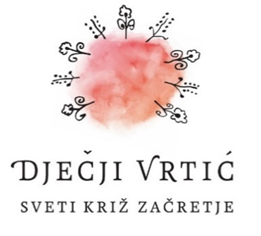 GODIŠNJI PLAN I PROGRAM RADADJEČJEG VRTIĆA SVETI KRIŽ ZAČRETJE ZA PEDAGOŠKU GODINU 2022./2023.Ravnateljica: Martina Jakuš, mag. praesc. educ.Sveti Križ Začretje, rujan 2022.ŽUPANIJA: KRAPINSKO-ZAGORSKA OPĆINA: SVETI KRIŽ ZAČRETJEADRESA: TRG JULIJA LEMBERGERA 7, 49223 SVETI KRIŽ ZAČRETJEwww.dvskz.hr Telefon: 049/521-034 OIB: 62179593019OSNIVAČ: Općina Sveti Križ ZačretjeGODINA OSNIVANJA: 2020. Ravnateljica: Martina Jakuš, mag.praesc.educ.UVODDječji vrtić Sveti Križ Začretje  javna je ustanova koja obavlja djelatnost ranog i predškolskog odgoja i obrazovanja djece rane i predškolske dobi kao javnu službu. Osnivač Dječjeg vrtića Sveti Križ Začretje je Općina Sveti Križ Začretje. Sjedište Dječjeg vrtića Sveti Križ Začretje je na Trgu Julija Lembergera 7, Sveti Križ Začretje, gdje se vrtić i nalazi.Cilj programa je osiguravanje cjelovitog razvoja djeteta u skladu s njegovim individualnim potrebama i mogućnostima. U svrhu ostvarenja cilja programa  poticat će se pravovremeno zadovoljavanje potreba i prava svakog djeteta individualno, prema njegovoj kronološkoj i razvojnoj dobi. Dječji vrtić Sveti Križ Začretje organizira i provodi programe njege, odgoja, obrazovanja, zdravstvene zaštite i pravilne prehrane djece.Godišnji plan i program rada Vrtića temelji se ma stručnim i zakonskim smjernicama koje definiraju djelatnost institucionalnog ranog i predškolskog odgoja, zatim stručnim raspravama i spoznajama o dosadašnjim postignućima te zajedničkoj viziji daljnjeg razvoja i stvaranja okruženja koje će djetetu biti poticajno i u skladu s njegovom prirodom.Redoviti program rada  Dječjeg vrtića Sveti Križ Začretje osmišljen je kao redoviti cjelodnevni desetsatni program koji će biti u skladu s razvojnim osobinama i potrebama djece te socijalnim, vjerskim, kulturnim i drugim potrebama obitelji. GLAVNI ZADACI USTANOVE U PEDAGOŠKOJ GODINI 2022./2023. odnose se na: -razvijanje programa socijalne osjetljivosti za djecu individualnim pristupom-kvalitetnu suradnju s roditeljima i razvijanje različitih oblika podrške roditeljskim kompetencijama-stvaranje inkluzivnog, poticajnog i raznolikog okruženja za učenje-razvijanje osjetljivosti djece i zaposlenika za kulturni identitet-kontinuirani razvoj stručnih kompetencija odgojitelja i stručnih suradnika-podrška lokalne zajedniceUSTROJSTVO RADADječji vrtić Sveti Križ Začretje organizira i provodi: redoviti cjelodnevni desetsatni program - program njege, odgoja, obrazovanja, zdravstvene zaštite i pravilne prehrane djece od navršenih godinu dana do polaska u osnovnu školu program predškole koji je obavezan za djecu u godini pred polazak u osnovnu školu, a koja nisu obuhvaćena redovitim programomU godini 2022./2023. u planu je provođenje i kraćih programa:Program ranog učenja engleskog jezikaProgram ritmike i baletaSportski program Program radionica ''Rastimo zajedno'' za odgojitelje i stručne suradnikeProgrami u Dječjem vrtiću u godini 2022./2023.Prioritetna područja djelovanja:stavljanje svakog zaposlenika u situaciju neposredne odgovornosti za provedbu planiranog i kvalitetnog radaintenziviranje rada na odgovornom odnosu prema osobnim zadaćama, opremi, imovini, kao i prema djeci, roditeljima i međusobnom kontaktuprovođenje vrednovanja rada za svakog zaposlenika vrednovanje rada ustanoveORGANIZACIJA RADA I RADNO VRIJEME Redoviti cjelodnevni desetsatni programU vrtiću se realizira desetsatni primarni program u radnom vremenu od 5,45 do 17,00 sati što zadovoljava potrebe roditelja. Broj zahtjeva za upis za pedagošku godinu 2022./2023:U vrtić je upisano 109 djece u pet odgojno- obrazovnih skupina:- jaslična odgojno-obrazovna skupina Ribice- dvije mlađe mješovite odgojno-obrazovne skupine Tigrići i Pčelice - srednja odgojno-obrazovna skupina Žabice- starija odgojno-obrazovna skupina LeptirićiBroj skupina, djece i odgojitelja po skupinama u redovitom programu:U Dječjem vrtić trenutno je zaposlen sljedeći broj djelatnika:Broj i struktura djelatnikaTri odgojiteljice su na dužem bolovanju (bolovanje i/ili porodiljni dopust).Radno vrijeme i godišnji kalendar VrtićaOrganizacija rada i radno vrijeme će tijekom godine biti fleksibilni. Odlukom ravnatelja će se mijenjati, prema potrebi, a što ovisi realizaciji programa rada i potrebama djece i korisnika usluga.Ranojutarnji rad/ jutarnje dežurstvo organiziran je prema iskazanoj potrebi roditelja i broju djece koja u ustanovu dođu do 7,30 sati.  Popodnevni rad organiziran je prema iskazanoj potrebi roditelja od 15.30 do 17.00. Dežurstvo se odvija u sobi dnevnog boravka odgojno- obrazovne skupine Tigrići.Struktura sati rada za pedagošku godinu 2022. / 2023.:Uloga radnika koji sudjeluju u provođenju Godišnjeg plana i programa utvrđena je Državnim pedagoškim standardom predškolskog odgoja i obrazovanja i Pravilnikom o unutarnjem ustrojstvu. Ukupno zaduženje sati zaposlenika u periodu od 01.09.2022. Do 31.08.2023.Struktura tjednog zaduženja sati rada odgojiteljaStruktura dnevnog zaduženja sati rada odgojiteljaRadno vrijeme zaposlenikaOvisno o potrebama organizacije posla i neometanog odvijanja djelatnosti ranog i predškolskog odgoja i obrazovanja, radno vrijeme zaposlenika može se tijekom godine mijenjati (priredbe, broj djece u dežurstvu, izleti i sl).Program predškoleProgram predškole u Republici Hrvatskoj obavezan je za svu djecu u godini pred polazak u osnovnu školu, a koja nisu obuhvaćena redovitim programom. Za djecu koja su upisana u vrtić, program predškole integriran je u redoviti program odgoja i obrazovanja u dječjem vrtiću.Program predškole provodi se tijekom pedagoške godine od 01. listopada do 31. svibnja te traje ukupno 250 sati. U iznimnim situacijama, ako je programom predškole obuhvaćen manji broj djece, program predškole može se smanjiti u trajanju najmanje 150 sati, a sve u skladu s Državnim pedagoškim standardom predškolskog odgoja i naobrazbe (NN 63/08 i 90/10).Program predškole odvija se u tri odgojno-obrazovne skupine, na tri lokacije:jedna odgojno-obrazovna skupine u Dječjem vrtiću Sveti Križ Začretje, Trg Julija Lembergera 7, Sveti Križ Začretje - u sobi dnevnog boravka starije mješovite vrtićke odgojno-obrazovne skupine. Program se provodi  utorkom i četvrtkom u vremenu od 15,30 do 18,30 sati te svakog drugog petka od 15,00 do 18,00 satiu ovu skupinu bit će upisana djeca koja, prema mjestu stanovanja po završetku programa predškole upisuju Osnovnu školu Sveti Križ Začretjejedna odgojno-obrazovna skupina je u Područnoj  školi Osnovne škole Sveti Križ Začretje - Područna škola Mirkovec, Brezova 1g, Sveti Križ Začretje, i to ponedjeljkom i srijedom te svaki drugi petak u vremenu 13,00-16,00ovu skupinu bit će upisana djeca koja prema mjestu stanovanja po završetku programa predškole upisuju Područnu školu Mirkovecjedna odgojno-obrazovna skupina u Područnoj  školi Osnovne škole Sveti Križ Začretje- Područna škola Sekirišće, Sekirišće 25, Sveti Križ Začretje, utorkom i četvrtkom u vremenu 13,00-15,00ovu skupinu bit će upisana djeca koja prema mjestu stanovanja po završetku programa predškole upisuju Područnu školu Sekirišće. Raspored rada predškole, vrijeme održavanja i lokacijePreostali dio satnice u neposrednom radu, odgojiteljica iz predškole će odraditi u redovitom programu po potrebi (zamjena za bolovanje, radionice, izlasci iz ustanove na izlete i šetnje gdje je potreban veći broj odgojitelja).Kraći programiPROGRAM RANOG UČENJA ENGLESKOG JEZIKA provodit će se dva puta tjedno po 45 minuta, u dvije odgojne skupine, ukoliko se javi dovoljan broj zainteresirane djece. Provodit će ga Udruga za promicanje ranog učenja stranih jezika Naučimo puno iz Zagreba.PROGRAM RITMIKE I PLESA S ELEMENTIMA KLASIČNOG BALETA također će se provoditi dva puta tjedno po 45 minuta ukoliko se javi dovoljan broj djece. Provodit će ga Udruga Art iz Zaprešića.SPORTSKI PROGRAM KUKURIKU provodit će se ukoliko se javi dovoljan broj zainteresirane djece za formiranje skupina, prema planu dva puta tjedno po 45 minuta- u zatvorenom prostoru, ali i na dvorištu Vrtića.Navedeni programi namijenjeni su polaznicima redovitog programa Vrtića te se provode u popodnevnim satima, nakon redovitog programa (od 15,30-16,00 na dalje). Provođenje kraćih programa ovisi o broju zainteresiranih polaznika, organizaciji rada Vrtića i rasporedu provođenja programa predškole.Svi spomenuti programi imaju suglasnost nadležnog ministarstva za provođenje u dječjim vrtićima.LJETNA ORGANIZACIJA RADA U VRTIĆUVarijabilni dolasci djece tijekom ljetnih mjeseci zbog korištenja godišnjih odmora, generalno čišćenje prostora ustanove, godišnji odmori djelatnika i organizacija rada kuhinje, tijekom srpnja i kolovoza razlog su  posebnog plana za organizaciju rada. Precizniji plan organizacije rada ljeti bit će donesen na sjednici Odgojiteljskog vijeća u lipnju 2023. godine, nakon dobivanja informacija od roditelja/ korisnika usluga Vrtića vezanih uz potrebe boravka njihove djece tijekom ljeta u Vrtiću. Valorizacija ljetnog plana rada integrativni je dio Godišnjeg izvješća o radu vrtića.UPRAVLJANJE VRTIĆEMUpravljačko tijelo Dječjeg vrtić Sveti Križ Začretje je Upravno vijeće Vrtića koji posluje u skladu sa Zakonom o predškolskom odgoju i aktima ustanove na redovitim sjednicama. Donosi Godišnji plan i program rada, Godišnje izvješće o ostvarivanju plana i programa rada Vrtića, Kurikulum Vrtića, odlučuje o zasnivanju i prestanku radnog odnosa na prijedlog ravnatelja te donosi druge odluke propisane pravnim aktima. MATERIJALNI UVJETI Cilj: stvaranje i obogaćivanje prostora kao estetske i poticajne sredine za cjelokupni rast i razvoj djece rane i predškolske dobi, njihovu igru i kontinuirano učenje. Djeca, kao aktivni istraživači i protagonisti vlastitog učenja, trebaju bogato poticajno fizičko okruženje u kojem žive. Stoga je ovim programom planirana razvojna primjerenost, raznovrsnost i stalna dostupnost primjerenih poticaja. Specifični se ciljevi odnose na: praćenje i procjenjivanje primjerenosti materijalno tehničkih uvjeta za sigurnost djece u vanjskom i unutarnjem prostoru planiranje procesa nabave prema zadaćama odgojno- obrazovnog rada (projekti, posebni programi, potrebe djece s posebnim potrebama) uključivanje svih djelatnika u proces obogaćivanja okruženja za učenje djece i praćenje nabave prema donesenim planovimaFizičko i materijalno okruženje je osnovni izvor spoznaje za djecu.  Program u tom smislu osigurava raznovrsnost, raznolikost, primjerenost i stalnu dostupnost materijalnih poticaja. Osnovni materijali (razvojno primjerena didaktička sredstva i pomagala: standardna oblikovana sredstva i igračke za simboličke igre, ranu pismenost, istraživanje i izražavanje, nestrukturirani, prirodni i namjenski izrađeni materijali) dopunjuju se specifičnima i pedagoški neoblikovanima.3.1.MATERIJALNI UVJETI RADA U REDOVITOM PROGRAMUDječji vrtić Sveti Križ Začretje svoju  djelatnost obavlja u  zgradi na Trgu Julija Lembergera 7 u Svetom Križu Začretju. Ukupna kvadratura zgrade iznosi 1118 m2, s vanjskim dijelom/ograđenim dvorištem površine 3291m2. U zgradi Vrtića nalazi se pet soba za boravak djece s pripadajućim sanitarnim čvorom i garderobama te djelomično natkrivenim terasama. Osim prostora za djecu, u zgradi se nalaze:- soba za odgojitelje/ zbornica- soba za izolaciju- kuhinjski blok- kotlovnica- praonica i peglaonica rublja- spremište unutarnjih rekvizita-radionica za domara- uredi za djelatnike (stručni suradnik, administrativno- računovodstveni djelatnik i ravnatelj)Na ograđeno dvorište omogućen je izlaz iz svake sobe dnevnog boravka te je djeci omogućen pristup sanitarnom čvoru u četiri kupaone. Na dvorištu i terasama odgojitelji osmišljavaju poticaje i aktivnosti rekvizitima za boravak na otvorenom. Terase su djelomično natkrivene pa ih je moguće koristiti neovisno o vremenskim uvjetima. Također, na dvorištu je novoizgrađeno igralište s primjerenim spravama i sigurnom antistresnom podlogom primjereno za djecu rane i predškolske dobi. Ono sadrži: ljuljačke i košaru za ljuljanje, stijenu za penjanje, dva tobogana s dodatnom penjalicom i igraonicom, stazu za balansiranje, njihaljke i vrtuljak. Uz igralište  je zasađeno nekoliko stabala, a u ovoj pedagoškoj godini planiramo nadopunjavanje dvorišta biljkama različitih vrsta, oblika i veličina zbog stvaranja prirodnog hlada te postavljanje mobilne ograde kako bi se, po potrebi, mogao odvojiti dio za djecu rane dobi.Osiguranjem materijalnih uvjeta Vrtić će osigurati kvalitetno poticajno okruženje u kojem će djeca biti sigurna, a istovremeno moći zadovoljiti vlastite potrebe i interese, prostor koji će utjecati na kvalitetnu međusobnu socijalnu interakciju djece i odraslih. Zadaće, sadržaji i aktivnosti za unapređenje materijalnog konteksta3.2.MATERIJALNI UVJETI RADA U PREDŠKOLIProgram predškole u Svetom Križu Začretju provodit će se u dnevnom boravku starije odgojno- obrazovne skupine u Dječjem vrtiću Sveti Križ Začretje. Prostor je površine 59,16 m2. Uz dnevni boravak nalazi se djelomično natkrivena terasa. Uz sobu dnevnog boravka nalaze se  sanitarije i garderoba. U Područnoj školi Mirkovec program predškole se provodi u učionici površine  70 m2 uz koje se nalaze garderoba i sanitarije. U Područnoj školi Sekirišće program predškole se provodi u učionici površine 40 m2 uz koju se nalaze prostor proširene komunikacije, garderoba i sanitarije.Na svim lokacijama djeci je dostupno igralište:- U Dječjem vrtiću Sveti Križ Začretje: ljuljačke i košara za ljuljanje, stijena za penjanje, dva tobogana s dodatnom penjalicom i igraonicom, staza za balansiranje, njihaljke i vrtuljak; uz igralište  je zasađeno nekoliko stabala - U Područnoj školi Mirkovec: igralište, travnjak, sprave za penjanje, tobogan, ljuljačke- U Područnoj školi Sekirišće: igralište, travnjak, sprave za penjanje, ljuljačke3.3.SIGURNOST I HIGIJENSKO- SANITARNI UVJETIOprema koja se koristi u navedenim programima odgovara standardima kvalitete, odgovara potrebama djece  i primjerenom održavanju prema sanitarno- higijenskim uputama za odgojno- obrazovne ustanove. Nestrukturirani i prirodni materijal koji se, također koristi u odgojno- obrazovnom procesu, mijenja se često ili se primjereno održava. Također, brine o sigurnosti djece (netoksična, nije zapaljiva, neopasna), estetski je izvedena i privlačna i prilagođena dječjoj manipulaciji te se lako održava i sanitarno-higijenski obrađuje na dnevnoj bazi.NJEGA I SKRB ZA TJELESNI RAST I ZDRAVLJE DJECE4.1.HIGIJENSKO- EPIDEMIOLOŠKE MJEREProgram zdravstvene zaštite djece, higijene i prehrane provodit će se prema preporukama i uputama) nadležnih institucija.Tijekom godine provest će se obvezni redovni zdravstveni pregledi  zaposlenika, prema potrebi i dodatni, u suradnji sa Zavodom za javno zdravstvo Krapinsko-zagorske županije. U Vrtiću će se svakodnevno vršiti dezinfekcija sanitarnih čvorova, kuhinjske opreme i didaktičkih sredstava s kojima djeca dolaze u doticaj te će se nekoliko puta dnevno provjetravati svi prostori vrtića.Dva puta godišnje vršit će se analiza hrane, vode i brisevi u kuhinji od strane Zavoda za javno zdravstvo, a Veterinarska stanica Zlatar Bistrica iz Konjščine vršit će dezinsekciju i deratizaciju unutarnjeg prostora vrtića, terasa i prilaza. Informiranje roditelja i djelatnika:Na ulazima u vrtić, oglasnoj ploči te na sastancima bit će izložene sve mjere i ponašanja koja se provode i očekuju kontinuirano tijekom godine kako bi se omogućilo provođenje potrebnih mjera i zaštita zdravlja svih sudionika odgojno- obrazovnog procesa i zaposlenika ustanove. Kao što je propisano i u Sigurnosno- preventivnom programu naše ustanove, u vrtić i predškolu ne dovode se djeca i ne dolaze u pratnji odrasle osobe ukoliko:imaju simptome zarazne bolesti (npr. povišena tjelesna temperatura, kašalj, teškoće u disanju, poremećaj osjeta njuha i okusa, grlobolja, proljev, povraćanje)-ne dovode dijete u ustanovu ako:- ima simptome zarazne bolesti (npr. povišena tjelesna temperatura, kašalj, teškoće u disanju, poremećaj osjeta njuha i okusa, grlobolja, proljev, povraćanje)4.1.1.Protokoli u uvjetima povezanima s bolesti covid-19:Posebne mjere od nadležnih institucija za ovu godinu nisu propisane, osim već važećih iz prethodne pedagoške godine. Istih ćemo se pridržavati, a sve eventualne promjene implementirat ćemo u rad uz stalnu komunikaciju s korisnicima usluga, osnivačem, zaposlenicima i mjerodavnim službama, po potrebi i aktualnoj situaciji.DjecaTakođer, prema planu rada zdravstvene voditeljice, više aktivnosti će se u ovoj pedagoškoj godini posvetiti konkretnim aktivnostima s djecom i odgojiteljima u skupini na temu očuvanja zdravlja i promoviranja zdravog načina života.Dodatne radne zadaće spremačica Dodirne točke kao što su ručke na vratima, ručke na prozorima, radne površine, tipkovnice, konzole, slavine u toaletima i kuhinjama, tipke vodokotlića, daljinske upravljače, prekidače za struju, zvona na vratima, ploče dizala te druge dodirne površine koje koristi veći broj osoba neophodno je dezinficirati na početku i na kraju svake smjene, a najmanje 2 puta dnevno. Prostorije je obvezno prozračivati najmanje dva puta dnevno u trajanju od minimalno pola sata prije dolaska i nakon odlaska djece i, ako to vremenske prilike dopuštaju, ostaviti otvoren prozor. U svakodnevnom radu posebna će se pozornost posvećivati preventivi zaštite zdravlja, praćenju djetetovog rasta i razvoja antropometrijskim mjerenjima te sklopovima aktivnosti i projektima koji promoviraju zdrave životne i prehrambene navike, brigu za osobnu higijenu i kretanje kao način života.Dnevni odmor organizirat će se za djecu svih dobnih skupina prema individualnim potrebama djece. Promovirat će se aktivnosti uz svakodnevni boravak na otvorenom što omogućavaju i dijelom natkrivene terase. Za to vrijeme dodatno će se provjetravati unutrašnjost objekta i prostora u kojem borave djeca. Posteljina za dnevni odmor djece mijenjat će se i održavati prema primjerenom načinu i uputstvu proizvođača u suvremeno opremljenoj praonici i peglaonici posteljnog rublja. Svi zaposlenici će nositi zaštitnu radnu odjeću i obuću. Djelatnici vrtića će se upućivati na redovite sanitarne preglede.4.2. BRIGA O PRAVILNOJ I ZDRAVOJ PREHRANI DJECE Na početku svakog tjedna, u kutić za roditelje i na mrežne stranice vrtića stavljat će se jelovnik. Redovito će se pratiti priprema, kvaliteta i distribucija hrane, vremenska realizacija konzumiranja hrane, dostupnost tekućine svakom djetetu. Kod izrade jelovnika pridržavat ćemo se preporuka i smjernica Prehrambenog standarda za planiranje prehrane djece u dječjem vrtiću (jelovnici, normativ 2007.)Za djecu kod koje su prisutne određene alergije ili netolerancija na određene namirnice  prilagođavat će se jelovnici i pripremati hrana prema individualnim potrebama djece. Ritam prehraneSadržaji  vezani uz planiranje prehrane u ustanovi4.3.PRAĆENJE I UNAPREĐENJE RADA NA ZDRAVSTVENOJ ZAŠTITI DJECE I ODRASLIH Vrtić će kontinuirano raditi na identifikaciji i zbrinjavanju djece s posebnim zdravstvenim potrebama ukoliko se pokaže potreba za tim i to kroz izradu individualnih planova za djecu s posebnim potrebama i vođenjem dosjea. Kontinuirano će se provoditi  mjere sigurnosti i zaštite djece prema Sigurnosno- zaštitnom i preventivnom programu ustanove. Za svako će se dijete voditi zdravstveni karton s uvidom u procijepljenost i upućivanjem na docjepljivanje. Vrtić će pratiti pobole kod djece i odraslih (suradnja s nadležnom Higijensko-epidemiološkom službom u slučaju epidemioloških indikacija, postupanje prema naputcima- sprečavanje, rano otkrivanje i poduzimanje mjera za suzbijanje zaraznih bolesti).O svim aktualnostima redovito će se informirati  i educirati roditelje izradom obavijesti, članaka, letaka, protokola i naputaka. Dnevni ritam aktivnosti usklađivat će se prema potrebama djece (vrijeme obroka, boravak na zraku, dnevni odmor). Svi djelatnici ustanove kontinuirano će pratiti aktualnosti i educirati se, odnosno obnavljati znanje. BITNI ZADACI ODNOSIT ĆE SE NA:1. Educiranje o važnosti održavanja higijene, potrebe svakodnevnog pranja zubi, redovite higijene ruku, higijene nosa2. Rad na kulturi objedovanja (priprema, higijena ruku, poticanje samostalnosti, pravilno korištenje pribora za jelo)3. Rad na poboljšanju održavanja higijene igračaka, provođenje popodnevnog odmoraBitne zadaće za unapređenje zdravstvene zaštite djece i odraslih4.3.1.Vođenje zdravstvene dokumentacije u vrtićuU vrtiću se vodi  i čuva, u fizičkom ili digitalnom obliku sljedeća zdravstvena dokumentacija: Zdravstveni kartoni djece  (potvrde o sistematskom pregledu, knjižice cijepljenja, povijesti bolesti, zdravstvene potrebe – alergije evidencija pobola djece/ cijepljenje, liječničke potvrde, ispričnice)Evidencija procijepljenosti i bolesti djece Evidencija ozljeda Evidencija higijensko- epidemioloških indikacija Evidencija sanitarnog nadzora Evidencija higijensko- epidemiološkog nadzora Evidencija zdravstvenog odgoja Popis djece s alergijama i kroničnim nezaraznim bolestima i stanjima Popis lijekova za individualno pružanje prve pomoći Evidencija antropometrijskih mjerenja Vođenje zdravstvene dokumentacije ustanove zadatak je zdravstvene voditeljice koja je čuva i koristi u suradnji s matičnim odgojiteljima te, prema potrebi, ostalim stručnim djelatnicima u Vrtiću.Dokumentacija HACCP sustava pohranjuje se u pomoćnom prostoru kuhinje nakon pregleda nadležnih službi.ODGOJNO- OBRAZOVNI RADRano djetinjstvo je razdoblje kada se stvaraju temelji za razvoj i odgoj svih ljudskih potencijala i sposobnosti. Njegujući važnost okruženja u kojem dijete boravi, materijalnog i odnosnog, temeljne vrijednosti naše ustanove odnose se na:-razvojnu, kronološku i individualnu primjerenost-estetski segment oblikovanja okruženja-socijalne odnose-socio- konstruktivističku paradigmu cjeloživotnog učenjaOdgojno- obrazovni rad temelji se na  humanističko- razvojnoj koncepciji podržavajući cjeloviti pristup razvoju djeteta  koji zastupa:Ideju humanizmaPrava i potrebe djetetaDemokratska načelaDijete kao  vrijednost  po sebi sa svim njegovim osobitostimaIndividualni pristupCILJEVI I ZADAĆE ODGOJNO-OBRAZOVNOG RADAGlobalni cilj  usmjeren je na poticanje i razvoj svih djetetovih aktualnih i potencijalnih vještina i sposobnosti kroz razvoj kompetencija te na zadovoljavanje potreba svakog djeteta i to u poticajnom prostorno- materijalnom okruženju. U ovoj pedagoškoj godini ciljevi koji se ostvaruju u ustanovi odnose se na:prepoznavanje osobitosti svakog djetetastvaranje uvjeta koji djeci omogućuju da djeca zadovoljno i veselo dolaze u jaslice i vrtić stvaranje uvjeta koji djeci omogućuju da budu aktivna u otkrivanju okruženja. stvaranje uvjeta za odgoj i obrazovanje koje će dijete  pripremiti za odgovorni život u slobodnom društvuPoticat ćemo vrijednosti:- poštivanja i uvažavanja drugoga sa svim svojim različitostima - brige za prirodni okoliš, kroz primjereno praćenje djetetovih aktivnosti i potreba u svrhu primjerenog planiranjaPrimjerenim oblicima suradnje i određenim programima usmjerit ćemo se na:- jačanje roditeljskih kompetencija - jačanje partnerskih odnosa s roditeljimaListama praćenja, dokumentiranjem odgojno- obrazovnog procesa i individualnim pristupom, omogućit ćemo djetetu kreiranje sadržaja odgojno- obrazovnog rada. Zajednički, timski pristup odgojno- obrazovnom procesu svih sudionika, posebice odgojitelja u procesu razumijevanja djeteta omogućit će nam poticanje pozitivne slike djeteta o sebi kod djeteta, usvajanje socijalnih i građanskih kompetencija djece i odraslih, kompetencija vezanih uz brigu o okolišu (održivi razvoj), inicijativnost i poduzetnost te razvoj kompetencije učiti kako učiti (motivacija i samoorganizacija, metakognicija, samoevaluacija). Poticaji i aktivnosti koje se nude i provode bit će cjelovite i usklađene  s temeljnim programskim zadaćama. Odgojitelji i stručni suradnici osiguravaju pozitivnu emocionalnu klimu fleksibilnom i elastičnom organizacijom neposrednog odgojno- obrazovnog rada, praćenjem dječjeg razvoja, dokumentiranjem procesa učenja i poticanjem na istraživanje i samostalnost. Djeci se osigurava svakodnevni boravak i igra na otvorenome. Sadržaji i aktivnosti proširuju se i nadopunjuju ovisno o dječjim potrebama i interesima te o životu i aktivnostima u zajednici.Bitne zadaće odgojno-obrazovnog radaSTRATEGIJE DJELOVANJA ODGOJNO- OBRAZOVNOG RADAStrategije odgojno- obrazovnog rada odnose se na profesionalni pristup u provođenju odgojno- obrazovnog procesa; sustavno planiranje, praćenje i vrednovanje samog procesa te planiranje razvojnih zadaća na individualnoj razini; fleksibilni pristup i organizaciju prostora i vremena; održavanje radnih dogovora odgojitelja, stručnog suradnika, zdravstvenog voditelja i ravnatelja na kojima se promišlja  prostorno- materijalni kontekst i organizacija rada;  izrada/dopuna Kurikuluma vrtića; individualni razgovori odgojitelja i/ili stručnog suradnika s roditeljima i razmjena iskustava; izrada individualnih razvojnih mapa (osobna karta djeteta, bilješke o aktivnostima djeteta, fotografije djece u aktivnostima, dječji crteži, izjave i dr.), prezentacije rada i sl.NAČINI PRAĆENJA, EVALUIRANJA I DOKUMENTIRANJAOdgojno-obrazovni rad pratit će se kontinuirano tijekom cijele godine kako bi se maksimalno približio djetetu i njegovom načinu aktivnog učenja kroz igru. U tu će se svrhu dokumentirati proces kako bi djetetu i odgojitelju dao uvid u aktualni razvojni status djeteta i skupine. Na kraju godine koristit će se Upitnik za odgojitelje/ elementi ostvarivanja godišnjeg plana i program odgojno- obrazovnog rada vezan uz: - procjenu prostornog i materijalnog konteksta-procjenu odgojno – obrazovnog procesa po skupinama-timski rad u ustanovi-suradnju s roditeljima i društvenom zajednicom- organizaciju primarnog programa - područja od posebnog stručnog interesa  - područja individualnog stručnog usavršavanjaAKTIVNOSTI ZA DJECU RANE I PREDŠKOLSKE DOBIUčenje djece rane i predškolske dobi je integrirano te se aktivnosti ne planiraju unaprijed već slijede interes i potrebe djeteta i skupine. Ukoliko epidemiološke mjere omoguće miješanje skupina, svakako će se širiti projekti i sklopovi na razini ustanove. Trenutno svaka odgojno- obrazovna skupina planira provoditi sljedeće projekte:Prijedlozi i naznake projekata i aktivnosti po odgojno-obrazovnim skupinama5.5.RAZDOBLJE PRILAGODBEPrilagodba na novu sredinu, potrebna je svima, naročito djeci. Za sve sudionike odgojno- obrazovnog procesa, a naročito za novoupisano djecu posebno se planira period prilagodbe. Kod djece se često u početku javlja separacijski strah, što otežava privikavanje na novonastalu situaciju. Za ovu pedagošku godinu nisu predviđene epidemiološke mjere koje su djelomično diktirale proces prilagodbe te je djetetu omogućen boravak u skupini s roditeljem. Odgojitelji i stručni tim će prije početka prilagodbe napraviti  raspored dolazaka u novu odgojno- obrazovnu skupinu.Prije početka nove pedagoške godine, ravnateljica i stručna suradnica održale su roditeljski sastanak s roditeljima djece koja tek kreću u vrtić u rujnu. Roditeljima se pruža niz informacija prije upisa kako bi ih se upoznalo s tijekom i očekivanjima u vrijeme prilagodbe u obliku letaka, informacija i obavijesti u kutiću roditelja, na Oglasnoj ploči vrtića te, ukoliko je potrebno individualnim razgovorom koji je moguć uživo, telefonskim putem ili komunikacijom elektroničkom poštom odgojno- obrazovne skupine.Opći cilj prilagodbe je pravovremena i učinkovita priprema odgojitelja za dolazak nove djece,  pružanje relevantnih informacija i podrška roditeljima tijekom prilagodbe te ublažavanje teškoća odvajanja i olakšavanje prilagodbe djeteta na novu sredinu.STRATEGIJE DJELOVANJA u periodu prilagodbe odnose se na:pripreme roditelja i odgojiteljica koje se održavaju inicijalnim razgovori s roditeljimainformacije za roditelje na web stranici Vrtića, radnim dogovorima odgojiteljica i stručne suradnice unaprijed dogovoreni raspored prilagodbe praćenje i procjenjivanje: svakodnevna zapažanja odgojiteljica i stručne suradnice, liste za praćenje, završna evaluacijaZadaće u razdoblju prilagodbe5.6.RAD S DJECOM S TEŠKOĆAMA U RAZVOJUNaglasak će se u ovom području odnositi na:unaprjeđivanje procesa inkluzijestvaranje prostorno materijalnih uvjeta i aktivnosti za kvalitetnije provođenje aktivnosti za djecu s teškoćama u razvojuzapošljavanje trećeg odgojitelja u skupini u koju je uključeno dijete s teškoćama u razvoju, a po preporuci nadležnih institucijapodržati djecu i roditelje s potencijalnim teškoćama u razvoju- u smislu edukacije, podrške u ustanovi i poticanja na suradnju s odgovarajućim ustanovama.Također, potrebno je stvoriti uvjete za:podršku odgojiteljima u adaptaciji i socijalizaciji djece s teškoćama u razvoju poticanje prihvaćanja različitosti među djecom isticanjem djetetovih mogućnosti podršku odgojiteljima u skupinama s djecom s posebnim potrebama refleksiju na rad i boravak djeteta u ustanoviNa upisima za pedagošku godinu 2022./2023.. evidentirano je troje djece s teškoćama, od kojih jedno zahtijeva trećeg  (dodatnog) odgojitelja, što je osigurano s početkom odgojno- obrazovne godine. 5.7.PLAN OBOGAĆIVANJA ODGOJNO- OBRAZOVNOG PROCESAObogaćivanje redovitog programa i, prema organizacijskim mogućnostima, program predškole,   ove  pedagoške godine planiramo ostvariti:izletom za stariju odgojno- obrazovnu skupinu i skupine u programu predškolekazališnim predstavama koje ćemo ugostiti u ustanovisportskim događanjimaposjetima udrugama i ustanovama u okruženjuposjetom osnovnoj školisudjelovanjem u manifestacijama u općinizavršnim druženjima s roditeljima5.8.VOĐENJE PEDAGOŠKE DOKUMENTACIJEBitni zadaci na razini cijele ustanove odnose se na sustavno planiranje, praćenje, evidentiranje, dokumentiranje, istraživanje i refleksiju odgojno-obrazovnog procesa, kao važnog segmenta rada odgojitelja i temelj razvoja kvalitete ustanove. Praćenje i dokumentiranje rada u ustanovi preduvjet je podizanja kvalitete rada i stvaranje sinteze sudionika odgojno-obrazovnog procesa i svih čimbenika iz okoline.Polazište u planiranju odgojno-obrazovnog radaU vrtiću se  vodi i čuva  propisana pedagoška dokumentacija:1. Imenik djece – ime i prezime djeteta, OIB, podaci koje je potrebno prikupiti od roditelja,    (adresa stanovanja, telefon, radno mjesto, stručna sprema i sl.)2. Matična knjiga 3. Evidencijska lista prisutnosti djece - odgojitelji će svakodnevno bilježiti prisutnost djece    u vrtiću na listi koju će na kraju mjeseca predati u računovodstvo radi obračuna 4. Knjiga pedagoške dokumentacije odgojne skupine 5. Tromjesečni i dnevni planovi rada 6. Ljetopis dječjeg vrtića 7. Godišnji plan i program odgojno-obrazovnog rada 8. Godišnje izvješće o ostvarivanju plana i programa 9. Program stručnog usavršavanja 10. Knjige zapisnikaPlaniranje odgojno- obrazovnog rada pisat će se tromjesečno. Planiraju se bitne zadaće, sadržaji i aktivnosti te materijalni uvjeti za ostvarivanje razvojnih zadaća. Dnevni planovi sadržavat će poticaje i aktivnosti te zabilješke s roditeljima i sustručnjacima. Na razini tjedna planiraju se aktivnosti i nužni poslovi za njihovo ostvarivanje te zabilješke kao vrednovanje i ishod iz kojeg se planira budući odgojno- obrazovni rad. Ostali oblici dokumentacije su: pisane anegdotske bilješkednevnicitranskripti razgovora različitih subjekata i druge narativne formedječji likovni radovigrafički prikazi i makete  audio i video zapisi, fotografije, slajdovi i dr. 5.9.ODGOJNO-OBRAZOVNI RAD U PREDŠKOLIOdgojno- obrazovni rad s djecom u godini prije polaska u školu planira se i oblikuje cjelovito. Temeljna zadaća programa je razvijanje i unapređivanje tjelesnih, emocionalnih, socijalnih i spoznajnih potencijala djeteta te poticanje komunikacijskih vještina potrebnih za nove oblike učenja, prema Pravilniku o sadržaju i trajanju programa predškole (NN107/2014). I ovdje se rad planira i provodi u skladu s epidemiološkim mjerama. U slučaju izostanaka djece zbog bolesti, mjera samoizolacije i sl., odgojiteljica će s djecom i roditeljima dio aktivnosti provoditi u online obliku, prema modelima iz preporuka MZO.U program predškole upisano je ukupno 25-ero djece. Program će se realizirati u tri odgojne skupine u poslijepodnevnim satima. Budući da se prostor u kojem se odvija program predškole, u prijepodnevnim satima koristi za druge programe (vrtića ili osnovne škole), organizacija rada će se planirati tako da se prije početka predškole sve prostorije provjetravaju i dezinficiraju. 5.9.1.Zadaće programa predškoleProgram predškole je obvezni program odgojno-obrazovnoga rada s djecom u godini dana prije polaska u osnovnu školu, a koja nisu uključenja u sustav predškolskog odgoja i obrazovanja,  tijekom kojeg djeca razvijaju vještine, navike i kompetencije koje će im pomoći u prilagodbi na nove uvjete života, rasta i razvoja te lakši prelazak u školsko okruženje.Cilj programa je cjelovito poticanje razvoja, očekivanih sposobnosti i vještina djece u dobi od 6 do 7 godina, s naglaskom na socio-emocionalni aspekt razvoja.Najvažnija zadaća predškole odnosi se na zadovoljavanje djetetovih aktualnih potreba za sigurnošću, pripadnošću, ljubavlju, samopoštovanjem i poštovanjem drugih osoba te potrebe za samoostvarenjem njegovih osobnih potencijala djelovanjem na njegov cjelokupni razvoj.Zadaće programa su: - osigurati djeci prilike za stjecanje kompetencija rane pismenosti sukladno njihovim mogućnostima i interesima, u zoni budućeg razvoja- poticati razvoj govora i jezika radom u maloj grupi - iskoristiti kritične periode za razvoj rane pismenosti na djeci prihvatljiv način - omogućiti suradničko učenje - podržavati fleksibilnost kroz uvažavanje prijedloga, mišljenja i sugestija djece i roditelja - osigurati otvorenu, podržavajuću i ravnopravnu komunikaciju svih sudionika-omogućiti djeci jednake uvjete za sudjelovanje u svim segmentima rada, s posebnim naglaskom na planiranje i vrednovanjeProgram predškole omogućit će djetetu da:- se osjeća sigurno i prihvaćeno- može brinuti o sebi, svojem zdravlju i osobnoj higijeni- uspostavlja socijalne odnose s vršnjacima i ostalim sudionicima odgojno- obrazovnog procesa- stječe nova znanja i vještine- razvija predčitačke, predpisačke i predmatematičke vještine- aktivno uči kroz igru- osvijesti razliku između obiteljskog i institucijskog konteksta- olakša prijelaz u osnovnu školuTematske cjeline koje se planiraju u programu predškole:- Ja i moja obitelj - Moje naselje - put od kuće do vrtića, oprez u prometu - Škola- Briga za okoliš- održivi razvoj-Mašta može svaštaNAOBRAZBA I STRUČNO USAVRŠAVANJEStručno usavršavanje odgojitelja usmjereno je na proširivanje, razmjenu i stjecanje novih znanja i vještina te razvoj stručnih kompetencija. Odvijat će se putem sjednica Vijeća odgojitelja i stručnih aktiva- radionica, temeljem Godišnjeg plana i programa rada, Programa stručnog usavršavanja, uključivanjem u planirane edukacije Agencije za odgoj i obrazovanje te individualnim stručnim usavršavanjem kroz različite seminare, stručne aktive, akcijska istraživanja u radu te kroz dodatne tečajeve i stručnu literaturu.GLOBALNI CILJ: Stvaranje uvjeta za permanentno stručno usavršavanje odgojitelja, stručnih suradnika i ostalih djelatnika Bitni zadaci: Razmjena iskustava o radu s djecom s teškoćama u razvojuJačanje kompetencija odgojitelja i pomagača za rad s djecom s teškoćama u razvojuJačanje kompetencija odgajatelja za stvaranje konteksta koji će doprinijeti jačanju socijalnih kompetencija djeteta, osobito plašljive, sramežljive i povučene djeceDogovaranje strategija poučavanja roditelja u cilju zaštite djece u prometu Jačanje kompetencija odgojitelja za provedbu programa odgoja za humanost od malih nogu (program: Hrvatski Crveni križ) Učestvovati u svim oblicima stručnog usavršavanja izvan ustanove namijenjenim zaposlenicima u predškolskom odgoju i obrazovanju, prema dogovoru i odlukama ravnatelja i Odgojiteljskog vijećaPrezentiranje vlastitih iskustava na stručnim skupovima unutar i izvan ustanoveUključivanje zaposlenika (prema propisima) u tečaj higijenskog minimumaUključivanje administrativno – tehničkog kadra u seminare vezane uz praćenje novih propisaStrategija radaStručno usavršavanje u ustanovi:Odgojiteljska vijeća, timsko planiranje i radni dogovori odvijat će se u ustanovi kada to epidemiološke mjere budu dozvoljavale, a prema potrebi će se planirati održavanje istih i elektroničkim putem. Planirano je održavanje osam sjednica odgojiteljskih vijeća koje se mogu kroz godinu nadopunjavati.RAD ODGOJITELJSKOG VIJEĆA:  Okvirni plan stručnog usavršavanjaIndividualno stručno usavršavanje podrazumijevat će praćenje suvremene stručne literature i implementaciju novih saznanja u svakodnevni rad, a prema područjima osobnih interesa. U tu svrhu će se nadopunjavati stručna literatura na razini ustanove. Stručno usavršavanje izvan ustanove:Tijekom pedagoške godine planira se  sudjelovanje na seminarima i stručnim skupovima u organizaciji Agencije za odgoj i obrazovanje, skupovima na županijskoj razini te radionicama i predavanjima u organizaciji stručnih institucija i strukovnih udruženja.SURADNJA S RODITELJIMACILJ: povezivanje obiteljskog i izvanobiteljskog djetetova iskustva i usklađenost odgojnih postupaka vrtića i obitelji.Za razvoj djeteta važna je kvalitetna, topla, ravnopravna i podržavajuća suradnja između vrtića i obitelji. Uloga današnjeg vrtića usmjerena je na podršku roditeljstvu, nadopunu obiteljskog odgoja, jačanje kompetencija roditelja i sudjelovanje roditelja u odgojno- obrazovnom procesu. Oblici suradnje s roditeljimaSURADNJA S DRUŠTVENIM ČIMBENICIMACILJ: Unapređivanje kulturne i javne djelatnosti, interakcija s društvenom sredinom, prezentacija postignuća unutar i izvan vrtića.Posebna se pozornost posvećuje kvalitetnoj suradnji s čimbenicima sredine u kojoj dijete živi. Suradnja s lokalnom zajednicom kao ravnopravnim partnerom u odgoju i obrazovanju djece provodi se s ciljem unapređivanja odgojno-obrazovnog rada, podizanja kvalitete i  obogaćivanja dječjeg iskustva te unapređenja uvjeta, kvalitete odgojne prakse i kulture vrtića i otvaranja vrtića prema društvenoj sredini. Suradnja se ostvaruje sa:Osnivačem, Općinom Sveti Križ Začretje, tijekom cijele godine zbog organizacije rada, financiranja, uključenosti u svakodnevni život i programe u Općinidrugim dječjim vrtićima zbog razmjene iskustava Osnovnom školom Sveti Križ Začretje - upoznavanje polaznika predškole s institucijom škole, suorganizacije zajedničkih svečanosti, prilagodba i lakši prijelaz u školski sustav; pedagoško praćenje, planiranje, dokumentiranje i vrednovanje odgojno-obrazovnog procesa u suradnji sa stručnim suradnikom pedagogom u Osnovnoj školi Sveti Križ ZačretjeOpćinskom knjižnicom i čitaonicomMinistarstvom unutarnjih poslova, Policijskom postajom Zabok radi provođenja aktivnosti vezanih uz prometni odgoj i prihvatljiv način života u zajedniciMinistarstvom znanost i obrazovanja Agencijom za odgoj i obrazovanjeDruštvom Naša djeca Sveti Križ ZačretjeDruštvom Naša djeca Hrvatskeudrugama i sportskim društvima u općini i županijikulturnim institucijama (kazalište lutaka, kazalište za djecu, mađioničar,…)lokalnim institucijamaDomom zdravlja- ambulantom Sveti Križ ZačretjeFakultetima: Učiteljski fakultet u Zagrebu i Sveučilište Jurja Dobrile u Puli- stručno pedagoška praksa studenata studija Ranog i predškolskog odgoja i obrazovanjaCentrom Rastimo zajednoKazalištaHrvatski Crveni križIzletišta za djecuPolicijska postaja Krapine (prometna)VREDNOVANJE PROGRAMACILJ: Procjena postignuća i kompetencija djece, oblikovanje kurikuluma vrtića, razvoj partnerstva s roditeljima i uključivanje u društvenu zajednicu.Praćenje kvalitete programa odvija se stalnom analizom postojeće prakse, uočavanjem i isticanjem dobrih primjera kao i uočavanjem poteškoća i njihovim kvalitetnim rješavanjem. U vrednovanju programa sudjelovat će ravnatelj, odgojitelji, stručni suradnik i roditelji. Indikatori vrednovanja GODIŠNJI PLAN I PROGRAM RADA RAVNATELJICE,  STRUČNE SURADNICE I ZDRAVSTVENE VODITELJICEGODIŠNJI PLAN RADA RAVNATELJICE Rad ravnateljice bit će raspoređen u 5 dana u tjednu, u okviru 40-satnog radnog tjedna. Poslovi će se obavljati u sklopu 8-satnog radnog vremena u jutarnjoj smjeni (7,00-15,00 ili 8,00-16,00), a prema potrebi i popodnevnoj, zbog organizacije rada i praćenja popodnevnih programa (program predškole i kraći programi).Bitni zadaci:- osigurati što sigurnije uvjete za provođenje odgojno- obrazovnog rada- osigurati materijalne uvjete za provođenje odgojno- obrazovnog rada- vođenje ustanove prema zakonskim odredbama- stalno praćenje potreba djece i roditelja - unapređenje osnovne djelatnosti- stalno praćenje stručnog radaStruktura dnevnog  radnog vremena ravnateljice za 2022./2023. pedagošku godinuPodručja i poslovi rada ravnateljiceGODIŠNJI PLAN RADA STRUČNE SURADNICE – LOGOPEDINJARad logopeda bit će raspoređen u 5 dana u tjednu, u okviru 40-satnog radnog tjedna. Poslovi će se obavljati u sklopu 7-satnog radnog vremena u jutarnjoj smjeni (od 8.00 do 15.00 sati). Prema potrebi, rad logopeda bit će preraspodijeljen za vrijeme provođenja logopedskih procjena, održavanja različitih događanja i svečanosti koje proizlaze iz godišnjeg plana i programa DV te za vrijeme ljetnih praznika. Neposredan edukacijsko-rehabilitacijski rad s djecom, odgojiteljima i roditeljima provodit će se najmanje 25 radnih sati tjedno, a ostali poslovi u sklopu satnice do punog radnog vremena. U logopedski tretman bit će uključeno 35-ero djece, prema listi prioriteta. Struktura sati stručnog suradnika za 2022./2023. pedagošku godinuPoslovi i zadaće logopedaTemeljno područje rada stručnog suradnika logopeda bit će neposredan rad s djecom (rad na prevenciji, otkrivanju i ublažavanju/otklanjanju teškoća u području socijalne i/ili jezično-govorne-glasovne komunikacije) te kontinuirana suradnja s roditeljima, primarno u vidu kontinuiranog informiranja i savjetovanja te razmjene važnih informacija o djeci putem individualnih i/ili telefonskih razgovora.Rad s djecom bit će usmjeren na prevenciju i rano otkrivanje jezično-govornih poremećaja kroz opservaciju unutar skupine te savjetodavni rad s roditeljima i odgojiteljima. Prema mogućnostima, djeca iz mlađe skupine također će biti uključena u logopedsku terapiju, naročito ona s teškoćama u području socijalne komunikacije i težim smetnjama u jezično-govornom razumijevanju te izražavanju. Rad s djecom iz starijih mješovitih skupina te djeci koja pohađaju program predškole bit će usmjeren na otkrivanje te rehabilitaciju, odnosno ublažavanje i/ili otklanjanje teškoća na području jezično-govorno komunikacije, poticanje nedostatno razvijenih predvještina čitanja, pisanja i računanja, kao i drugih jezično-govornih koncepata koji trebaju biti razvijeni do polaska djeteta u školu. Na početku pedagoške godine, nakon boravka logopeda u skupinama (sa svrhom uspostavljanja emocionalnog kontakta s djecom i opservacije ponašanja djece unutar skupine), u starijoj mješovitoj vrtićkoj skupini „Leptirići“ te svim skupinama predškole, provest će se trijažno ispitivanje djece kako bi se izdvojila djeca koja pokazuju odstupanja u komunikacijskom te jezično-govornom razvoju. Nakon obavljenih procjena, roditelji djece kod kojih su uočene teškoće bit će informirani o istima te će se djeca uključiti u logopedsku terapiju, uz suglasnost roditelja. Izradit će se lista prioriteta te utvrditi plan i raspored logopedskih vježbi.Djeca s blažim teškoćama u nekim aspektima razvoja (npr. grafomotoričkim vještinama, vizualno perceptivnim sposobnostima, nedovoljno razvijenim vještinama glasovne raščlambe i stapanja kod školskih obveznika) neće se uključivati u logopedsku terapiju, već će logoped kontinuirano savjetovati te informirati roditelje o pravilnim metodama i oblicima rada kod kuće telefonom ili putem individualnih razgovora; djeca će na mjesečnoj bazi dobivati tiskane i PC materijale za rad kod kuće, uz provođenje kontrolnih logopedskih procjena. Druga važna zadaća logopeda bit će suradnja s odgojiteljima tijekom cijele godine kroz razmjene informacija o djeci s teškoćama u području socijalne i jezično-govorne komunikacije. Odgojitelji će biti informirani: o svakom djetetu uključenom u logopedsku terapiju, o svakom novoprimljenom djetetu; o poželjnim interaktivnim odnosima te postupcima i metodama rada unutar odgojno-obrazovne skupine; pružit će im se pomoć u planiranju rada s djecom kada će za to postojati potreba. Također, logoped će izrađivati opservacijske te individualizirane odgojno-obrazovne programe za djecu s većim odstupanjima u komunikacijskom i/ili drugim područjima razvoja, sa svrhom utvrđivanja najprimjerenijih metoda rada za svako dijete s teškoćama unutar skupine i/ili individualno. Logoped će biti uključen u planiranje i pokretanje različitih aktivnosti koje će biti usmjerene na osvještavanje i edukaciju roditelja, odgojitelja i stručne službe o komunikacijskom te jezično-govornom razvoju djeteta (putem predavanja, radionica, edukativnih materijala i sl.), a ujedno raditi i na unapređenju rada DV u okviru svojih područja djelovanja i rada, mogućnosti i znanja.Osim navedenih aspekata neposrednog edukacijsko-rehabilitacijskog rada, logoped će se kontinuirano stručno usavršavati, planirati, dokumentirati i valorizirati svoj rad te,  prema potrebi, ostvarivati suradnju s različitim ustanovama. Tijekom godine, logoped će raditi i ostale poslove bitne za funkcioniranje logopedskog kabineta i kvalitetan rad logopeda.U slučaju promjene epidemiološke situacije vezane za Covid-19 virus, logoped će prilagoditi svoj rad u skupinama vrtića sukladno uputama te sudjelovati s odgojiteljima u provođenju svih potrebnih epidemioloških mjera u svrhu zaštite zdravlja djece. Svi poslovi i zadaće biti će specifično raspodijeljeni ovisno o epidemiološkoj situaciji tijekom pedagoške godine.Područja radaRad stručnog suradnika logopeda tijekom godine bit će realiziran kroz 8 područja rada koji su prikazani u Tablici.Područja i poslovi rada logopeda10.3.GODIŠNJI PLAN I PROGRAM RADA ZDRAVSTVENE VODITELJICEPlan rada zdravstvene voditeljice za pedagošku godinu 2022./2023. odnosi se na sljedeća područja:zdravstvena zaštita djece,nadzor nad higijensko-tehničkim uvjetima i provođenjem stavki iz plana čišćenja, nadzor HACCP sustava,rad na osiguravanju prehrambenih standarda i promicanju zdrave prehrane,zdravstveni odgoj,suradnja s roditeljima,suradnja s odgojiteljima i ostalim djelatnicima,suradnja sa stručnim službama,vođenje zdravstvene dokumentacije,stručno usavršavanjeFINANCIRANJE PROGRAMAProgram će se financirati u skladu čl.48. i čl.50. Zakona o predškolskom odgoju i obrazovanju, a sukladno Odluci Općine Sveti Križ Začretje o cijeni i mjerilima financiranja redovitog cjelodnevnog desetsatnog programa. Sredstva za osnivanje Dječjeg vrtića osigurat će se u Proračunu Općine Sveti Križ Začretje, bez obveze vraćanja.Sredstva za rad Dječjeg vrtića osigurat će se iz:- proračuna Općine Sveti Križ Začretje- participacije roditelja djece korisnika usluga, sukladno mjerilima koje utvrđuje Općinsko vijeće Općine Sveti Križ Začretje, osim Programa predškole koji je za roditelje besplatan- donacija- drugih zakonom dopuštenih izvoraTrenutna ekonomska cijena za pojedino dijete u vrtiću iznosi 2000 kuna, od kojeg iznosa 60%, odnosno 1200 kn financira Općina Sveti Križ Začretje, a roditelji sudjeluju iznosom od 40%, odnosno 800 kn.             REPUBLIKA HRVATSKA   KRAPINSKO-ZAGORSKA ŽUPANIJA     OPĆINA SVETI KRIŽ ZAČRETJE              OPĆINSKO VIJEĆEKLASA: 601-01/22-01/012URBROJ: 2140-28-01-22-2Sveti Križ Začretje, 2022.Temeljem članka 35. i 41. Zakona o predškolskom odgoju i obrazovanju (Narodne novine broj 10/97, 107/07, 94/13, 98/19 i 57/22.) i članka 32. Statuta Općine Sveti Križ Začretje („Službeni glasnik Krapinsko-zagorske županije“ broj 21/21 ) Općinsko vijeće na svojoj 12. sjednici održanoj  _.2022. godine donosiODLUKUo davanju prethodne suglasnosti na Statut Dječjeg vrtića Sveti Križ ZačretjeČlanak 1.Daje se suglasnost na Statut Dječjeg vrtića Sveti Križ Začretje u tekstu kojeg je utvrdilo Upravno vijeće Dječjeg vrtića Sveti Križ Začretje na sjednici održanoj dana 02 studenog 2022. godine. Članak 2.	Ova Odluka stupa na snagu danom donošenja, a objavit će se u „Službenom glasniku Krapinsko-zagorske županije“.					Predsjednik Općinskog vijeća       Ivica Roginić        R E P U B L I K A   H R V A T S K A                KRAPINSKO-ZAGORSKA ŽUPANIJA             OPĆINA SVETI KRIŽ ZAČRETJE                   OPĆINSKI NAČELNIKKLASA: 601-01/22-01/010URBROJ: 2140-28-03-22-3Sveti Križ Začretje, 22.11.2022.								PREDSJEDNIKU								OPĆINSKOG VIJEĆAPREDMET:  Donošenje Odluke o davanju prethodne suglasnosti na Statut Dječjeg vrtića Sveti Križ Začretje PRAVNI TEMELJ: Članak 35. i 41. Zakona o predškolskom odgoju i obrazovanju (Narodne novine broj 10/97, 107/07, 94/13, 98/19 i 57/22.) i članak 32. Statuta Općine Sveti Križ Začretje („Službeni glasnik Krapinsko-zagorske županije“ broj 21/21 ) NADLEŽNOST ZA DONOŠENJE: Općinsko vijećePREDLAGATELJ: Općinski načelnikOBRAZLOŽENJE:	Člankom 41. stavkom 1. Zakona o predškolskom odgoju i obrazovanju (Narodne novine broj 10/97, 107/07, 94/13, 98/19 i 57/22.) propisano je da Statut dječjeg vrtića donosi Upravno vijeće uz prethodnu suglasnost osnivača dječjeg vrtića.  	Ravnateljica Dječjeg vrtića Sveti Križ Začretje je Općinskom načelniku dostavila na uvid prijedlog Statuta Dječjeg vrtića Sveti Križ Začretje u tekstu kojeg je utvrdilo Upravno vijeće Dječjeg vrtića Sveti Križ Začretje na sjednici održanoj dana 02 studenog 2022. godine. 	Općinski načelnik prosljeđuje navedeni prijedlog Statuta Dječjeg vrtića Sveti Križ Začretje Općinskom vijeću te predlaže Općinskom vijeću donošenje Odluke o davanju prethodne suglasnosti na Statut dječjeg vrtića.									 OPĆINSKI NAČELNIK								                Marko Kos, dipl.oecNa temelju članka 54. Zakona o ustanovama ( „Narodne novine“ br. 76/93, 29/97, 47/99, 35/08 i 127/19) i članka 41.   Zakona o predškolskom odgoju i obrazovanju („Narodne novine“ br. 10/97, 107/07, 94/13, 98/19 i 57/22)  Upravno vijeće Dječjeg vrtića Sveti Križ Začretje na svojoj 31. sjednici održanoj dana 02. studenog  2022. godine donijelo jeNACRT S T A T U T ADJEČJEG VRTIĆA SVETI KRIŽ ZAČRETJEI.	OPĆE ODREDBEČlanak 1.Ovim Statutom pobliže se uređuju ustrojstvo, ovlasti i način odlučivanja pojedinih tijela, vrste i trajanje pojedinih programa, uvjeti i način davanja usluga, radno vrijeme dječjeg vrtića, javnost rada te druga pitanja važna za obavljanje djelatnosti i poslovanja Dječjeg vrtića Sveti Križ Začretje (u daljnjem tekstu Vrtić)Izrazi koji se u ovom Zakonu koriste za osobe u muškom rodu su neutralni i odnose se na muške i na ženske osobe.Članak 2.Vrtić je javna predškolska ustanova, koja u okviru djelatnosti predškolskog odgoja i obrazovanja te skrbi o djeci rane i predškolske dobi ostvaruje programe odgoja, obrazovanja, zdravstvene zaštite i unapređenja zdravlja, prehrane i socijalne skrbi djece rane i predškolske dobi, u skladu s razvojnim osobinama i potrebama djece, te socijalnim, kulturnim, vjerskim i drugim potrebama obitelji za djecu od navršenih šest mjeseci života do polaska u osnovnu školu.Odgojno-obrazovni rad obavlja se na hrvatskom jeziku i latiničnom pismu.Kao javne ovlasti Vrtić obavlja slijedeće poslove:upise djece u Vrtić i ispise djece iz Vrtića s vođenjem odgovarajuće dokumentacijeizdavanje potvrda i mišljenjaupisivanje podataka o Vrtiću u zajednički elektronički upisnik.Kada Vrtić u vezi s poslovima iz st. 2. ovoga članka ili drugim poslovima koje obavlja kao javne ovlasti, odlučuje o pravu, obvezi ili pravnom interesu djeteta, roditelja ili skrbnika ili druge fizičke ili pravne osobe, dužan je postupati prema odredbama zakona kojim se uređuje opći upravni postupak.Vrtić je pravna osoba upisana u Sudski registar te Registar Ministarstva znanosti i obrazovanja i elektronički upisnik ustanova predškolskog odgoja pri nadležnom ministarstvu.Članak 3.Osnivač Vrtića je Općina Sveti Križ Začretje (u daljnjem tekstu: Osnivač).Vrtić je osnovan odlukom Općinskog vijeća Općine Sveti Križ Začretje („Službeni glasnik Krapinsko-zagorske županije“ broj 43/20).U pravnom prometu s trećim osobama Vrtić ima prava i obveze utvrđene zakonom i drugim propisima, odlukama Osnivača, ovim Statutom i drugim općim aktima Vrtića.II.	NAZIV I SJEDIŠTEČlanak 4.Naziv Vrtića je Dječji vrtić  Sveti Križ ZačretjeSjedište Vrtića je u Svetom Križu Začretju, Trg Julija Lembergera 7.Vrtić može promijeniti naziv i sjedište odlukom Osnivača.Ako se tijekom obavljanja djelatnosti promijeni naziv ili sjedište Vrtića ili ako se mijenja ili dopunjuje djelatnost Vrtića u novim prostorima, odnosno ako se mijenjaju drugi podaci koji se  uređuju ovim Statutom temeljem posebnog zakona, Osnivač je dužan izvršiti izmjene Statuta i podnijeti zahtjev Ministarstvu nadležnom za obrazovanje radi ocjene sukladnosti toga akta sa zakonom.Osnivačka prava vrši Općinsko vijeće Općine Sveti Križ ZačretjeČlanak 5.Puni naziv Vrtić ističe na natpisnoj ploči na zgradi svoga sjedišta.III.	ZASTUPANJE I PREDSTAVLJANJEČlanak 6.U radu i poslovanju Vrtić koristi:Pečat s grbom Republike Hrvatske, okruglog oblika, promjera 38 mm, na kojem je uz obod natpis: Republika Hrvatska, Dječji vrtić Sveti Križ Začretje, a u sredini pečata je otisnut grb Republike Hrvatske.Pečat okruglog oblika, promjera 25 mm, na kojem je uz obod natpis: Dječji vrtić Sveti Križ Začretje, a u sredini pečata je otisnuto Sveti Križ Začretje.Štambilj četvrtastog oblika, širine 20 mm i dužine 40 mm, na kojem je upisan pun naziv i sjedište vrtića.Štambilj četvrtastog oblika, širine 35mm i dužine 70 mm sa upisanim punim nazivom: Općina Sveti Križ Začretje i Dječji vrtić Sveti Križ Začretje te oznakama za protokoliranje poslovnih akata: primljeno, klasifikacijska oznaka, ustrojstvena jedinica, urudžbeni broj, prilozi i vrijednost.Štambilj četvrtastog oblika, širine 25 mm i dužine 80 mm sa upisanim nazivom Dječjeg vrtića i oznakama za protokoliranje poslovnih akata: broj računa, primljeno, uplaćeno, Ravnatelj/ica, likvidirao.Pečatom iz stavka 1. točke 1. ovog članka ovjeravaju se javne isprave koje Vrtić izdaje i akti koje Vrtić donosi u okviru javnih ovlasti.Pečatom iz stavka 1. točke 2. ovog članka ovjeravaju se isprave i akti u pravnom prometu s tijelima pravosuđa, državne uprave i lokalne samouprave.Štambilji iz stavka 1. točke 3., 4. i 5.  ovog članka služe za redovno administrativno i financijsko poslovanje vrtića.Svaki pečat i štambilj ima svoj broj.O broju, uporabi i čuvanju pečata i štambilja odlučuje Ravnatelj Vrtića posebnom odlukom.Članak 7.Vrtić predstavlja i zastupa ravnatelj Vrtića.Ravnatelj organizira i vodi rad i poslovanje Vrtića, predstavlja i zastupa Vrtić, te            poduzima sve pravne radnje u ime i za račun Vrtića sukladno ovom Statutu.Ravnatelj Vrtića ima sve ovlasti u pravnom prometu u sklopu djelatnosti upisanih u sudski   registar, osim:nastupati kao druga ugovorna strana i s Vrtićem zaključivati ugovore u svoje ime i za svoj račun, u svoje ime i za račun druge osobe ili u ime i za račun drugih osoba,zaključivati ugovore o izvođenju investicijskih radova, nabavi opreme, osnovnih sredstava i ostale imovine čija pojedinačna vrijednost prelazi iznos od 50.000,00 kuna uvećan za porez na dodanu vrijednost.Za iznose veće od iznosa iz stavka 9. alineja druga, ovoga članka, ravnatelj je ovlašten zaključivati ugovor u skladu s odlukama i suglasnosti Upravnog vijeća, odnosno zakonskoj regulativi po pitanju javne nabave.Članak 8.Vrtić ima Dan Vrtića.Obilježavanje dana Vrtića određuje se godišnjim planom i programom rada.Članak 9.Vrtić ima poslovni račun preko kojeg obavlja platni promet.IV.	IMOVINA VRTIĆA I ODGOVORNOST ZA NJEGOVE OBVEZEČlanak 10.Imovinu Vrtića čine stvari, prava i novčana sredstva.Imovinom raspolaže Vrtić pod uvjetima i na način propisan zakonom, drugim propisima donesenim na temelju zakona i ovim Statutom.Imovinu Vrtića čine zgrade i druge nekretnine te druga imovina i pokretnine kojima je Vrtić raspolagao i koju je koristio na dan stupanja na snagu Zakona o ustanovama, kao i sredstva stečena pružanjem usluge i prodajom proizvoda ili pribavljena iz drugih izvora.Sredstva za financiranje djelatnosti Vrtića osiguravaju se iz proračuna osnivača, prihoda ostvarenih pružanjem usluga na tržištu te iz drugih izvora sukladno zakonu.Sredstva za rad i poslovanje Vrtića koriste se samo za namjene utvrđene zakonom te financijskim planom i programom rada Vrtića.Vrtić naplaćuje svoje usluge od roditelja djece korisnika usluga sukladno mjerilima i kriterijima koja utvrđuje Osnivač.Ako Vrtić u obavljanju svoje djelatnosti ostvari dobit, dužan je upotrebljavati tu dobit za obavljanje i razvoj svoje djelatnosti, sukladno zakonu i podzakonskim propisima.raspodjeli dobiti Vrtića može odlučivati i Osnivač sukladno zakonu.V.	ODNOSI VRTIĆA I OSNIVAČAČlanak 11.Vrtić ne može bez suglasnosti Osnivača:promijeniti naziv vrtićapromijeniti djelatnostdonijeti ili promijeniti Statut i Pravilnik o unutarnjem ustrojstvu i načinu radasteći, otuđiti ili opteretiti nekretninu ili drugu imovinu u iznosu većem od 100.000,00 kunaodlučiti o upisu i mjerilima upisa u vrtićmijenjati namjenu objekta i prostora ili davati ih u zakupudružiti se u zajednice ustanovaosnovati drugu pravnu osobudugoročno se zadužitidavati jamstva za kreditno zaduživanjedavati u zakup objekte i prostor Vrtića.Članak 12.Za obveze u pravnom prometu Vrtić odgovara cijelom svojom imovinom.Osnivač Vrtića za njegove obveze odgovara solidarno i neograničeno.VI.	DJELATNOST I PROGRAMIČlanak 13.Djelatnost Vrtića je predškolski odgoj i obrazovanje te skrb o djeci rane i predškolske dobi kao dio sustava odgoja i obrazovanja i skrbi o djeci rane i predškolske dobi.Djelatnost stavka 1. Vrtić obavlja kao javnu službu.U okviru djelatnosti u dječjem vrtiću ostvaruju se:redoviti programi njege, odgoja, obrazovanja, zdravstvene zaštite i unapređenja zdravlja djece prehrane i socijalne skrbi djece rane i predškolske dobi koji su prilagođeni razvojnim potrebama djece te njihovim mogućnostima i sposobnostima,programi za djecu rane i predškolske dobi s teškoćama u razvoju,programi za darovitu djecu rane i predškolske dobi,programi predškole,programi ranog učenja stranih jezika i drugi programi umjetničkog, kulturnog, vjerskog i sportskog sadržajadrugi odgojno-obrazovni programiOvisno o potrebama djece i zahtjevima roditelja, dječji vrtić može izvoditi programe sukladne odredbama Državnog pedagoškog standarda predškolskog odgoja i naobrazbe.Programi iz stavka 3. i 4. mogu se izvoditi uz prethodnu suglasnost ministarstva nadležnog za obrazovanje, a  uz zahtjev za izdavanjem suglasnosti obvezno se prilaže pozitivno stručno mišljenje Agencije za odgoj i obrazovanje.Ako se tijekom obavljanja djelatnosti za koju je dječji vrtić osnovan proširuje djelatnost izvođenjem novih programa ili dječji vrtić mijenja program, dječji vrtić obvezan je prije početka izvođenja programa podnijeti zahtjev radi davanja suglasnosti iz stavka 5. ovoga članka.Ako se zbog proširenja djelatnosti izvođenjem novih programa ili izmjene programa iz stavka 6. ovoga članka mijenja odobreni program rada kao jedan od uvjeta za početak obavljanja djelatnosti, dječji vrtić je dužan prije početka provedbe programa podnijeti zahtjev za izdavanjem rješenja o početku rada u promijenjenim uvjetima.Nakon pribavljene suglasnosti te nakon izvršnosti rješenja, Vrtić može započeti s izvođenjem novih programa odnosno izmijenjenog programa.Članak 14.U Vrtiću se mogu izvoditi i drugi programi u skladu s potrebama djece i zahtjevima roditelja.Na programe suglasnost daje ministarstvo nadležno za obrazovanje, a uz zahtjev za izdavanjem suglasnosti obvezno se prilaže pozitivno stručno mišljenje Agencije za odgoj i obrazovanje.Ostvarivanje programa iz stavka 1. ovog članka  te njihovo trajanje provodi se u zavisnosti od interesa roditelja za pojedini program.Ako se tijekom obavljanja djelatnosti promijeni naziv ili sjedište Vrtića ili ako se mijenja odnosno dopunjuje djelatnost Vrtića u novim prostorima, odnosno ako se mijenjaju drugi podaci koje osnivački akt sadrži temeljem posebnog zakona, Osnivač Vrtića dužan je izvršiti izmjene osnivačkog akta te podnijeti zahtjev Ministarstvu nadležnom za obrazovanje radi ocjene suglasnosti tog akta sa zakonom.Članak 15.Odgoj i obrazovanje djece rane i predškolske dobi ostvaruje se na temelju Nacionalnog kurikuluma za rani i predškolski odgoj i obrazovanje (u daljnjem tekstu: Nacionalni kurikulum) i kurikuluma Vrtića.Nacionalni kurikulum i okvirni nacionalni kurikularni dokument donosi ministar nadležan za obrazovanje odlukom.Nacionalni kurikulum predškole (u daljnjem tekstu: kurikulum predškole) utvrđuje načela, odgojno-obrazovne ciljeve i odgojno-obrazovna očekivanja te vrijeme trajanja programa s planom i načinom izvođenja.Kurikulum predškole donosi ministar nadležan za obrazovanje odlukom te se smatra sastavnim dijelom Nacionalnoga kurikuluma.Nacionalni kurikulum i kurikulum predškole su dokumenti na temelju kojih se izrađuje kurikulum Vrtića.Upravno vijeće Vrtića donosi kurikulum Vrtića u pravilu svakih pet godina, a u skladu s potrebama moguće su njegove dopune i izmjene.U dječjem vrtiću mogu se, uz suglasnost ministarstva nadležnog za obrazovanje, provoditi eksperimentalni kurikulumi s ciljem unaprjeđenja kvalitete odgojno-obrazovnog rada.Članak 16.Kurikulum Vrtića razrađen je prema Nacionalnome kurikulumu, a njime se utvrđuju programi i njihova namjena, nositelji i načini ostvarivanja programa, vremenik aktivnosti i načini  vrednovanja.Članak 17.Vrtić obavlja djelatnost na temelju godišnjeg plana i programa rada koji se donosi za pedagošku godinu koja traje od 1. rujna tekuće do 31. kolovoza sljedeće godine.Godišnji plan i program rada za pedagošku godinu donosi Upravno vijeće Vrtića do 30. rujna.Godišnji plan i program rada obuhvaća programe odgojno-obrazovnog rada, programe zdravstvene zaštite i unapređenja zdravlja djece, socijalne skrbi, kao i druge programe koje dječji vrtić ostvaruje u dogovoru s roditeljima djece.Vrtić je dužan Osnivaču dostaviti Godišnji plan i program rada te izvješće o njegovu ostvarivanju.Članak 18.Vrtić upisuje djecu u odgojno-obrazovne programe prema planu upisa i odluci o upisu.Plan upisa donosi Upravno vijeće uz suglasnost Osnivača.Odluku o upisu donosi Upravno vijeće za pedagošku godinu.Odluka o upisu sadrži:uvjete upisa u Vrtićprednost upisa, prema aktima Osnivačarokove sklapanja ugovoraiznos nadoknade za usluge Vrtićaostale podatke važne za upis djece i pružanje usluga.Na temelju odluke iz stavka 3. ovog članka, Vrtić objavljuje natječaj za upis djece u Vrtić. Natječaj se objavljuje na oglasnim pločama te na mrežnim stranicama Vrtića i Osnivača.Tekst objave iz stavka 5.ovog članka sadrži:vrste programa koji se mogu upisatiuvjete upisa i način ostvarivanja prednosti pri upisunačin provođenja natječajaOdluku o upisu djece Vrtić objavljuje na mrežnim stranicama Osnivača, Vrtića i svojim oglasnim pločama.Članak 19.Svako dijete rane i predškolske dobi ima pravo upisa u Vrtić u kojem se izvodi rani i predškolski  odgoj i obrazovanje.Za dijete koje je obvezno pohađati predškolu Osnivač je dužan osigurati mjesto u vrtiću koji provodi obvezni program predškole.Prednost pri upisu u Vrtić za iduću pedagošku godinu imaju   djeca koja do 1. travnja tekuće godine navrše četiri godine života.Iznimno, ako Vrtić ne može upisati svu prijavljenu djecu, nakon upisa djece iz stavka 3. ovoga članka, djeca se upisuju na način da prednost pri upisu imaju djeca roditelja invalida Domovinskog rata, djeca iz obitelji s troje ili više djece, djeca oba zaposlena                          roditelja, djeca s teškoćama u razvoju i kroničnim bolestima koja imaju nalaz i mišljenje nadležnog tijela iz sustava socijalne skrbi ili potvrdu izabranog pedijatra ili obiteljskog liječnika da je razmjer teškoća u razvoju ili kronične bolesti okvirno u skladu s listom oštećenja funkcionalnih sposobnosti sukladno propisu kojim se uređuje metodologija vještačenja, djeca samohranih roditelja, djeca jednoroditeljskih obitelji, djeca osoba s invaliditetom upisanih u Hrvatski registar osoba s invaliditetom, djeca koja su ostvarila pravo na socijalnu uslugu smještaja u udomiteljskim obiteljima, djeca koja imaju prebivalište ili boravište na području dječjeg vrtića te djeca roditelja koji primaju doplatak za djecu ili roditelja korisnika zajamčene minimalne naknade.Način ostvarivanja prednosti iz stavka 4. ovoga članka pri upisu djece u dječji vrtić uređuje Osnivač svojim aktom.Prije upisa u Vrtić provodi se inicijalni razgovor s roditeljem i djetetom, odnosno provodi se opažanje djetetova ponašanja i komuniciranja uz nazočnost roditelja, a koje provodi stručno povjerenstvo dječjeg vrtića (stručni suradnici, viša medicinska sestra i ravnatelj).Prosudbu o uključivanju djece u odgojno-obrazovne skupine s redovitim ili posebnim programima za djecu s teškoćama u razvoju iz stavka 1. ovoga članka, djece sa zdravstvenim teškoćama i neurološkim oštećenjima, kao i djece koja pri upisu imaju priložene preporuke stručnjaka donosi stručno povjerenstvo dječjeg vrtića iz stavka 6. ovoga članka.Upis u Vrtić može se provesti i  elektroničkim putem.Članak 20.Prije polaska u osnovnu školu sva djeca imaju obvezu pohađati program predškole, a dijete koje je ostvarilo pravo odgode upisa u prvi razred na temelju ostvarenog prava obvezno je pohađati program predškole najdulje još jednu pedagošku godinu, odnosno može ostati uključeno u redoviti program predškolskog odgoja i obrazovanja u Vrtiću.Vrtić kada izvodi program predškole dužan je djetetu iz stavka 1. ovoga članka izdati potvrdu o završenom programu predškole radi upisa u osnovnu školu.VII.	UNUTARNJE USTROJSTVO I NAČIN RADAČlanak 21.Unutarnjim ustrojstvom povezuju se oblici rada prema zahtjevima pedagoške teorije i prakse i uspješnom obavljanju djelatnosti.Unutarnjim ustrojstvom uređuje se obavljanje odgojno-obrazovnih poslova, administrativnih, računovodstveno-financijskih i pomoćno- tehničkih poslova te njihova međusobna usklađenost.Unutarnje ustrojstvo i način rada uređuje se Pravilnikom o unutarnjem ustrojstvu i načinu rada.Članak 22.U Vrtiću se rad s djecom provodi u odgojno-obrazovnim skupinama djece rane dobi i odgojno-obrazovnim  skupinama djece predškolske dobi.Broj i dob djece u odgojno-obrazovnim skupinama te normativi neposrednog rada odgojitelja u skupini određuju se prema provedbenim propisima donesenim temeljem Zakona o predškolskom odgoju i obrazovanju i prema Državnom pedagoškom standardu predškolskog odgoja i naobrazbe.Članak 23.U Vrtiću se ustrojava i provodi odgojno-obrazovni rad s djecom raspoređenom u skupine cjelodnevnog i poludnevnog boravka, a prema potrebi i kraćeg dnevnog boravka ili višednevnog boravka djece, u skladu s Državnim pedagoškim standardom predškolskog odgoja i naobrazbe.Članak 24.Poslovi u Vrtiću se ustrojavaju u svezi s odgojno-obrazovnim, zdravstvenim i socijalnim radom s djecom u odgojno-obrazovnim skupinama i na razini Vrtića radi zadovoljavanja potreba i interesa djece te stvaranja primjerenih uvjeta za rast i razvoj svakog  djeteta i u suradnji s roditeljima popunjavanja obiteljskog odgoja.Članak 25.Računovodstveno-financijski poslovi ustrojavaju se radi ostvarivanja djelatnosti Vrtića i njegovog poslovanja kao javne službe, vođenja propisane dokumentacije i evidencije, ostvarivanja prava djece i roditelja, javnosti rada Vrtića, obavljanja računovodstveno-financijskih i drugih administrativnih i stručnih poslova potrebnih za redovito poslovanje Vrtića i ostvarivanje prava radnika Vrtića.Članak 26.Pomoćno-tehnički poslovi ustrojavaju se radi osiguranja primjerenih tehničkih i drugih uvjeta za ostvarivanje Godišnjeg plana i programa rada i Državnog pedagoškog standarda predškolskog odgoja i naobrazbe.Programi zdravstvene zaštite djece, higijene i pravilne prehrane djece i programi socijalne skrbi ostvaruju se u Vrtiću sukladno zakonu i podzakonskim propisima.Članak 27.Vrtić obavlja djelatnost u okviru petodnevnog radnog tjedna.Tjedno radno vrijeme Vrtića raspoređuje se prema potrebama ostvarivanja djelatnosti predškolskog odgoja te zadovoljavanja potreba djece i njihovih roditelja, građana i drugih pravnih osoba, u pravilu u pet radnih dana. Rad s djecom ustrojava se prema potrebama korisnika.Tjedni i dnevni raspored radnika, dnevni odmor i uredovno vrijeme za rad s roditeljima i skrbnicima djece i drugim građanima utvrđuje se u skladu s obvezama iz Godišnjeg plana i programa rada, aktima Osnivača i općim aktima Vrtića.Članak 28.Tjedno i dnevno radno vrijeme Vrtića utvrđuje se u skladu s vrstom, sadržajem i trajanjem programa, s dobi djece i potrebama i interesima roditelja i uređuje se pravilnikom o radu Vrtića.Vrtić je dužan putem mrežnih stranica Vrtića, na oglasnoj ploči Vrtića i na drugi prikladan način obavijestiti javnost o radnom vremenu i uredovnom vremenu za rad s građanima, roditeljima odnosno skrbnicima djece i drugim strankama.VIII.	UPRAVLJANJE DJEČJIM VRTIĆEMUPRAVNO VIJEĆEČlanak 29.Vrtićem upravlja Upravno vijeće.Upravno vijeće ima pet članova: tri člana imenuje Osnivačjednoga člana Upravnog vijeće biraju roditelji djece korisnika usluga Vrtićajedan član Upravnog vijeća bira se iz redova odgojitelja i stručnih suradnika VrtićaČlanove Upravnog vijeća iz stavka 2. točke 1. ovoga članka imenuje Osnivač na način propisan Statutom Osnivača.Član Upravnog vijeća kojeg imenuje Osnivač treba imati završen najmanje preddiplomski sveučilišni studij ili stručni studij na kojem se stječe najmanje 180 ECTS bodova i ne može biti radnik Vrtića.Člana Upravnog vijeća iz stavka 2. točke 2. ovoga članka biraju između sebe roditelji djece korisnika usluga.Članove Upravnog vijeća iz stavka 2. točke 3. ovoga članka biraju između sebe odgojitelji i stručni suradnici Vrtića.Članak 30.Članovi Upravnog vijeća iz članka 28. ovoga Statuta imenuju se odnosno biraju na četiri godine i mogu biti ponovo imenovani odnosno birani.Mandat člana Upravnog vijeća teče od dana konstituiranja Upravnog vijeća.Članak 31.O imenovanju i opozivu svojih članova u Upravno vijeće Osnivač izvješćuje Vrtić pisanim putem.Članak 32.Član Upravnog vijeća iz reda roditelja bira se na sastanku roditelja.Svaki roditelj može predlagati ili biti predložen za člana Upravnog vijeća, odnosno istaknuti svoju kandidaturu.Glasovanje se obavlja javno dizanjem ruku.Za člana Upravnog vijeća izabran je onaj kandidat koji dobije najveći broj glasova nazočnih roditelja.Sastanak roditelja saziva i njime rukovodi ravnatelj.O izborima za člana Upravnog vijeća iz reda roditelja vodi se zapisnik.Izbori se održavaju najmanje 15 dana prije isteka mandata člana Upravnog vijeća.Predstavnik roditelja u Upravnom vijeću Vrtića bira se na četiri godine.Ukoliko status roditelja – korisnika usluga Vrtića prestane prije isteka mandata, Vijeće roditelja predlaže i bira novog predstavnika na vrijeme do isteka mandata Upravnog vijeća.Članak 33.Kandidiranje i izbor kandidata za članove Upravnog vijeća iz reda odgojitelja obavlja se na sjednici Odgojiteljskog vijeća.Glasovanje radi utvrđivanja liste kandidata obavlja se javno, dizanjem ruku.Za provođenje izbora Odgojiteljsko vijeće imenuje izborno povjerenstvo koje imapredsjednika i dva člana.Članovi izbornog povjerenstva ne mogu se kandidirati za članove Upravnog vijeća.Izbori se održavaju najmanje 15 dana prije isteka mandata Upravnog vijeća.Članak 34.Kandidate za članove Upravnog vijeća iz reda odgojitelja mogu predlagati svi članovi Odgojiteljskog vijeća.Svaki odgojitelj može istaknuti svoju kandidaturu.Članak 35.Kandidatom se smatra svaki odgojitelj koji je prihvatio kandidaturu ili koji je istaknuo svoju kandidaturu.Prema redoslijedu kandidature izborno povjerenstvo popisuje kandidate za izbor u Upravno vijeće.Članak 36.Nakon završenog kandidiranja temeljem popisa kandidata izborno povjerenstvo sastavlja izbornu listu.U izbornoj listi kandidati se navode abecednim redom.Članak 37.Nakon utvrđivanja izborne liste izborno povjerenstvo izrađuje glasačke listiće. Broj glasačkih listića mora biti jednak broju nazočnih članova Odgojiteljskog vijeća.Glasački listić iz stavka 1. ovoga članka sadrži:naznaku da se glasovanje odnosi na izbor članova Upravnog vijećabroj članova koji se biraju u Upravno vijećeime i prezime kandidata.Ispred imena i prezimena kandidata upisuje se redni broj.Članak 38.Glasovanje je tajno.Glasovanje se obavlja u posebnoj prostoriji.Glasovanju moraju biti nazočni svi članovi izbornog povjerenstva.Članak 39.Kada birač uđe u prostoriju u kojoj se glasuje, predsjednik izbornog povjerenstva upisuje birača u birački spisak, daje mu glasački listić i objašnjava mu način glasovanja.Birač može glasovati samo za kandidate upisane na glasačkom listiću.Birač glasuje tako da zaokruži redni broj ispred imena kandidata.Glasački listići popunjeni suprotno stavku 2. i 3. ovoga članka smatraju se nevažećima.Članak 40.Nakon završetka glasovanja izborno povjerenstvo prebrojava glasove s važećih listića isastavlja listu s imenima kandidata prema broju dobivenih glasova.Za člana Upravnog vijeća izabran je kandidat koji je dobio najveći broj glasova.Ako dva ili više kandidata dobiju isti najveći broj glasova, glasovanje se za te kandidate ponavlja sve dok jedan od kandidata ne dobije veći broj glasova.S listom iz stavka 1. ovoga članka izborno povjerenstvo neposredno upoznaje odgojiteljsko vijeće.Odgojiteljsko vijeće može listu prihvatiti ili odbiti.Odgojiteljsko vijeće može odbiti listu ako osnovano posumnja da je tijekom izbora bilo povrede postupka ili propusta izbornog povjerenstva.Kada Odgojiteljsko vijeće listu prihvati, proglašava se član Upravnog vijeća.Članak 41.O izborima za člana Upravnog vijeća iz reda odgojitelja vodi se zapisnik, a predsjednik izbornog povjerenstva izdaje izabranom članu potvrdu o izboru.Članak 42.Nakon imenovanja, odnosno izbora većine članova Upravnog vijeća saziva se prva (konstituirajuća) sjednica novoizabranog Upravnog vijeća.Prvu konstituirajuću sjednicu Upravnog vijeća saziva ravnatelj najkasnije u roku od 30 dana od dana imenovanja članova Upravnog vijeća od strane Osnivača.Do izbora predsjednika Upravnog vijeća, sjednicom Upravnog vijeća predsjeda ravnatelj.Članak 43.Dnevni red konstituirajuće sjednice obvezno sadrži:izvješće predsjedavatelja sjednice o izboru članova Upravnog vijećaverificiranje mandata izabranih članova Upravnog vijećadonošenje Poslovnika o radu Upravnog vijećaizbor predsjednika i zamjenika predsjednika Upravnog vijeća.Članak 44.Potvrđivanje mandata novoizabranih članova obavlja ravnatelj provjerom identiteta pojedinog člana s podacima iz isprava o izborima.Članovi Upravnog vijeća ne mogu obavljati svoje dužnosti ni ostvarivati prava prije nego je  obavljeno potvrđivanje mandata.Članak 45.Za predsjednika i zamjenika predsjednika Upravnog vijeća može biti izabran svaki član Upravnog vijeća.Predsjednik i zamjenik predsjednika Upravnog vijeća biraju se na četiri godine.O kandidatima za predsjednika i zamjenika predsjednika Upravnog vijeća članovi Upravnog vijeća glasuju javno dizanjem ruku.Svaki član Upravnog vijeća može za predsjednika predložiti samo jednog kandidata.Ako je istaknuto više kandidata, glasuje se za svakog kandidata ponaosob abecednim redom prezimena.Glasovati se može samo za jednog kandidata.U slučaju kada je predloženo više kandidata pa niti jedan ne dobije potrebnu većinu glasova, glasovanje se ponavlja na način da se u ponovljenom glasovanju ne glasuje o kandidatu koji je u prethodnom glasovanju dobio najmanji broj glasova.Za predsjednika i zamjenika predsjednika izabran je kandidat koji je dobio većinu glasova ukupnog broja članova Upravnog vijeća.Upravno vijeće konstituirano je izborom predsjednika.Nakon izbora predsjednika Upravnog vijeća ravnatelj predaje predsjedniku daljnje vođenje sjednice.Na izbor zamjenika predsjednika Upravnog vijeća primjenjuju se odredbe ovoga Statuta koje se odnose na izbor predsjednika Upravnog vijeća.Predsjednik Upravnog vijeća priprema, saziva i vodi sjednice vijeća, a u slučaju njegove spriječenosti njegov zamjenik.Predsjednik je dužan sazvati sjednicu vijeća i na pisani zahtjev ravnatelja i jedne trećine članova vijeća.Članak 46.Članu Upravnog vijeća iz reda odgojitelja i iz reda roditelja prestaje mandat:ako podnese ostavku na članstvo u Upravnom vijećuako mu kao odgojitelju prestane radni odnos u Vrtićuako privremeno ili trajno ne može izvršavati obveze članaako tijelo koje ga je izabralo u Upravno vijeće nije zadovoljno njegovim radom u Upravnom vijeću.Odluku o opozivu donosi tijelo koje je izabralo člana Upravnog vijeća, javnim glasovanjem, većinom glasova nazočnih.Članak 47.Ako pojedinom članu Upravnog vijeća iz članka 45. ovoga Statuta prestane mandat, provode se dopunski izbori.Dopunski izbori provode se u roku do 30 dana od dana prestanka mandata člana.Mandat člana Upravnog vijeća izabranog na dopunskim izborima traje do isteka mandata Upravnog vijeća.Na dopunske izbore odgovarajuće se primjenjuju članci 32. do 42. ovoga Statuta.Članak 48.Upravno vijeće može pravovaljano odlučivati ako je na sjednici nazočna natpolovična većina članova.Odluke Upravnog vijeća su pravovaljane ako je za njih glasovala natpolovična većina ukupnog broja članova.U radu Upravnog vijeća sudjeluje bez prava odlučivanja ravnatelj Vrtića.Sjednicama Upravnog vijeća mogu biti nazočne i druge osobe koje pozovu predsjednik vijeća i ravnatelj Vrtića ili budu pozvane odlukom Upravnog vijeća.Sazivanje sjednica, utvrđivanje dnevnog reda, način rada i odlučivanje Upravnog vijeća pobliže se uređuje Poslovnikom.Članak 49.Upravno vijeće može osnivati radna tijela (povjerenstva, radne skupine) za proučavanje pitanja, pripremanje prijedloga ili obavljanje drugih poslova važnih za Vrtić.Članovi radnih tijela imenuju se na vrijeme koje je potrebno da se obavi određena zadaća.Članovi radnih tijela mogu biti osobe koje imaju potrebne sposobnosti i znanja za izvršenje zadaće zbog koje se radno tijelo osniva.Upravno vijeće može u svako doba opozvati radno tijelo, odnosno pojedinog člana.Članak 50.Upravno vijeće:donosi opće akte Vrtićausvaja prijedlog financijskog plana na prijedlog ravnatelja/icedostavlja financijski plan Osnivačuusvaja konačni financijski plan ako je različit od dostavljenog prijedlogausvaja polugodišnje i godišnje financijske izvještaje na prijedlog ravnatelja/ice najkasnije u roku od 30 dana od njihove predaje sukladno važećim propisima kojima je uređeno predavanje financijskih izvještaja u sustavu proračunatraži suglasnost osnivača za Odluku o raspodjeli rezultata u slučaju utjecaja na povećanje ili smanjenje prihoda i primitaka, rashoda i izdataka u godini u kojoj se donosidonosi Odluku o raspodjeli rezultata koja zahtijeva izmjene i dopune financijskog planadaje ovlaštenje ravnatelju za donošenje Odluka o raspodjeli rezultata ali do određenog iznosa utvrđenog Odlukom Upravnog vijećadonosi Kurikulum i Godišnji plan i program radaodlučuje o uporabi dobiti, u skladu sa aktima Osnivačaodlučuje samostalno o stjecanju, opterećivanju ili otuđivanju pokretne imovine te investicijama od 50.000,00 do 100.000,00 kuna, a preko 100.000,00 kuna uz suglasnost i odlukama Osnivača, te provedbi tih odluka u skladu sa zakonskim propisima o javnoj nabavidaje ravnatelju suglasnost za sklapanje ugovora s Vrtićem u svoje ime i za svoj račun, u svoje ime, a za račun drugih osoba ili u ime i za račun drugih osobadaje Osnivaču prijedloge i mišljenja o pitanjima važnim za rad i sigurnost Vrtićaodlučuje uz prethodnu suglasnost Osnivača o promjeni djelatnosti Vrtićaodlučuje o žalbama protiv upravnih akata tijela Vrtićaodlučuje o upisu djece i o mjerilima upisa, uz suglasnost Osnivačaodlučuje o objavljivanju natječaja za zasnivanje radnog odnosaodlučuje na prijedlog ravnatelja o zasnivanju radnog odnosa prema natječaju te o prestanku radnog odnosa radnika Vrtićaodlučuje prema prijedlogu ravnatelja o upućivanju odgojitelja i stručnih suradnika na liječnički pregled u slučaju sumnje na narušeno psihofizičko zdravlje odlučuje o zahtjevima radnika za ostvarivanje prava iz radnog odnosapredlaže statusne promjenepredlaže ravnatelju mjere poslovne politikepredlaže Osnivaču imenovanje i razrješenje ravnatelja i vršitelja dužnosti ravnateljarazmatra rezultate odgojnoga radarazmatra predstavke i prijedloge roditelja i skrbnika djece i drugih građana u svezi s radom Vrtićaobavlja druge poslove određene općim aktima Vrtića.Upravno vijeće poslove iz svoje nadležnosti obavlja na sjednicama.Sjednice Upravnog vijeća saziva i njima rukovodi predsjednik.Pisani pozivi s prijedlogom dnevnog reda i materijalima za raspravu dostavljaju se, upravilu, najkasnije tri (3) dana prije održavanja sjednice.Iznimno od odredbe stavka 4. ovoga članka, ako za to postoje opravdani razlozi, poziv za sjednicu može se uputiti telefaksom, telefonom ili elektroničkim putem.Upravno vijeće donosi Poslovnik o radu Upravnog vijeća kojim se pobliže uređuju pitanja iz djelokruga rada Upravnog vijeća koja nisu regulirana zakonom i ovim Statutom.Članak 51.Predsjednik Upravnog vijeća:predstavlja Upravno vijećesaziva sjednice Upravnog vijeća i predsjedava impotpisuje akte koje donosi Upravno vijećeobavlja druge poslove prema propisima, općim aktima Vrtića i ovlastima Upravnog vijeća.Na zamjenika predsjednika Upravnog vijeća primjenjuje se stavak 1. ovoga članka kada zamjenjuje predsjednika.RAVNATELJČlanak 52.Za ravnatelja Vrtića može biti imenovana osoba koja ispunjava sljedeće uvjete:završen studij odgovarajuće vrste za rad na radnome mjestu odgojitelja ili stručnog suradnika u dječjem vrtiću, a koji može biti:a)	sveučilišni diplomski studij ilib)	integrirani preddiplomski i diplomski sveučilišni studij ilic)	specijalistički diplomski stručni studij ilid)	preddiplomski sveučilišni studij za odgojitelja ilie)	stručni studij odgovarajuće vrste, odnosno studij odgovarajuće vrste kojim je stečena viša stručna sprema odgojitelja u skladu s ranijim propisima,položen stručni ispit za odgojitelja ili stručnog suradnika, osim ako nemaju obvezu polagati stručni ispit u skladu s člankom 56. Zakona o predškolskom odgoju i obrazovanjunajmanje pet godina radnog iskustva u predškolskoj ustanovi na radnome mjestu odgojitelja ili stručnog suradnika.Članak 53.Za ravnatelja Vrtića ne može biti imenova osoba za čiji rad u dječjem vrtiću postoje zapreke iz članka 25. Zakona o predškolskom odgoju.Ravnatelj se bira na temelju javnog natječaja koji raspisuje Upravno vijeće Vrtića u skladu sa zakonom i ovim statutom.Natječaj za izbor ravnatelja Upravno vijeće raspisuje najmanje 60 dana prije isteka mandata aktualnog ravnatelja.Natječaj se objavljuje na mrežnim stranicama i oglasnoj ploči Vrtića i Narodnim novinama i traje najmanje osam dana.U natječaju se objavljuju uvjeti koje ravnatelj mora ispunjavati, vrijeme na koje se imenuje, rok za podnošenje prijava na natječaj, dokazi o ispunjenosti uvjeta koje kandidat uz prijavu treba priložiti i rok u kojemu će prijavljeni kandidati biti obaviješteni o izboru.Rok u kojem se kandidati obavještavaju o izboru ne može biti dulji od četrdeset i pet   dana od dana isteka roka za podnošenje prijava. Članak 54.Na prijedlog Upravnog vijeća Vrtića, ravnatelja imenuje i razrješava izvršno tijelo osnivača.Ravnatelj se imenuje na pet godina, a ista osoba može biti ponovno imenovana.S osobom imenovanom za ravnatelja Vrtića sklapa se ugovor o  radu na rok od pet godina u punom radnom vremenu.  Osobi imenovanoj za ravnatelja Vrtića, koja je prije imenovanja imala ugovor o radu na neodređeno vrijeme za poslove odgojitelja ili stručnog suradnika u Vrtiću nakon isteka mandata omogućit će se povratak na radno mjesto za koje je imala sklopljen ugovor o radu na neodređeno vrijeme.Osoba imenovana za ravnatelja pravo iz stavka 4. ovoga članka ostvaruje najduže do isteka dva uzastopna mandata.Osobu imenovanu za ravnatelja do povratka na poslove zamjenjuje osoba u radnom odnosu koji se zasniva na određeno vrijeme.Članak 55.Nakon isteka roka za podnošenje prijava na natječaj Upravno vijeće razmatra natječajnu dokumentaciju, utvrđuje prijedlog za imenovanje ravnatelja i dostavlja ga s natječajnom dokumentacijom Osnivaču.Kandidati se obavještavaju o izboru u roku od 45 dana od isteka roka za podnošenje prijava.Upravno vijeće dužno je u roku određenom u natječaju obavijestiti svakog prijavljenog kandidata o izboru i dati mu pouku o njegovu pravu da pregleda natječajni materijal i da u roku od petnaest dana od dana primitka obavijesti može zahtijevati sudsku zaštitu kod nadležnog suda.Osoba koja je podnijela prijavu na natječaj može pobijati tužbom odluku o imenovanju zbog bitne povrede postupka ili zbog toga što izabrani kandidat ne ispunjava uvjete koji su objavljeni u natječaju.Članak 56.Ako se na raspisani natječaj nitko ne prijavi ili nitko od prijavljenih ne bude izabran, natječaj će se ponoviti.Do imenovanja ravnatelja na temelju ponovljenog natječaja imenovat će se vršitelj dužnosti ravnatelja.Na prijedlog Upravnog vijeća Vrtića vršitelja dužnosti ravnatelja imenuje i razrješava  izvršno tijelo Osnivača, ali najdulje na vrijeme od godinu dana.Članak 57.Ravnatelj:predlaže Statut, kurikulum Vrtića i druge opće akte koje donosi Upravno vijećepredlaže Godišnji plan i program radapredlaže prijedlog financijskog plana, financijski plan, polugodišnji i godišnji obračundonosi odluku o raspodjeli rezultata u skladu s ovlaštenjem Upravnog vijećasudjeluje u radu Upravnog vijeća, bez prava odlučivanjapredstavlja i zastupa Vrtićpoduzima sve pravne radnje u ime i za račun Vrtićazastupa Vrtić u svim postupcima pred sudovima, upravnim i drugim državnim tijelima te pravnim osobama s javnim ovlastimaobustavlja izvršenje odluka Upravnog vijeća i Odgojiteljskog vijeća za koje zaključi da su suprotne zakonu, podzakonskom i općem aktuizvješćuje Upravno vijeće i Osnivača o poslovanju Vrtićasklapa pravne poslove u ime i za račun Vrtićazaključuje o potrebi zasnivanja radnog odnosapredlaže Upravnom vijeću zasnivanje radnog odnosa po natječaju i prestanak radnog odnosa radnika Vrtićapredlaže Upravnom vijeću upućivanje odgojitelja i stručnih suradnika na liječnički pregledizdaje radne naloge radnicimaodlučuje o zapošljavanju radnika na određeno vrijeme do 60 danaodobrava službena putovanja radnika i odsutnost s radnog mjestadaje radnicima Vrtića naloge za izvršenje određenih poslova i zadataka, daje upute ikoordinira rad u Vrtićuizvršava odluke i zaključke Upravnog vijeća i Odgojiteljskog vijećaodređuje raspored upućivanja radnika na zdravstveni pregledodlučuje o stjecanju, opterećivanju ili otuđivanju nekretnina i pokretne imovine Vrtića te o investicijama do iznosa od 50.000,00 kn uvećanog za porez na dodanu vrijednostsudjeluje u poslovima provođenja upisa djece u Vrtićizvješćuje Upravno vijeće i Odgojiteljsko vijeće o nalozima i odlukama tijela upravnog i stručnog nadzorasaziva konstituirajuću sjednicu Upravnog vijećapriprema sjednice Odgojiteljskog vijeća i predsjedava imobavlja druge poslove utvrđene ovim Statutom i drugim općim aktima Vrtića te poslove za koje izrijekom zakonom, provedbenim propisom ili općim aktom nisu ovlaštena druga tijela Vrtića.Članak 58.Ravnatelj je samostalan u radu, a osobno je odgovoran Upravnom vijeću i Osnivaču.Ravnatelja Vrtića u slučaju privremene spriječenosti u obavljanu ravnateljskih poslova, zamjenjuje osoba iz reda članova Odgojiteljskog vijeća.Osobu iz stavka 2. ovog članka određuje Upravno vijeće.Osoba koja zamjenjuje ravnatelja ima prava i dužnosti obavljati one poslove ravnatelja čije se izvršenje ne može odgađati do ravnateljeva povratka.Upravno vijeće može u svakom trenutku odrediti drugu osobu da zamjenjuje ravnatelja.Članak 59.Ravnatelj može osnivati povjerenstva i radne skupine za izradu nacrta općih i pojedinačnih akata ili obavljanje poslova važnih za djelatnost Vrtića.Članak 60.Ako ravnatelj ne ispunjava Zakonom i drugim propisima utvrđene obveze, Osnivač  na prijedlog Upravnog vijeća ili upravnog tijela koje je utvrdilo nepravilnosti i nezakonitosti u radu ravnatelja, razriješit će ravnatelja i imenovati drugu osobu sukladno Zakonu.Ravnatelj može biti razriješen prije isteka vremena na koje je imenovan.Upravno vijeće dužno je razriješiti ravnatelja:ako ravnatelj sam zatraži razrješenje u skladu s ugovorom o radu,ako nastanu takvi razlozi koji po posebnim propisima ili općim propisima o radu dovode do prestanka radnog odnosa ako ravnatelj ne postupa sukladno propisima ili općim aktima vrtića ili neosnovano ne izvršava odluke tijela Vrtića ili postupa protivno njima,ako ravnatelj svojim nesavjesnim ili nepravilnim radom prouzroči ustanovi veću štetu ili ako zanemaruje ili nesavjesno obavlja svoje dužnosti tako da su nastale ili mogu nastati veće smetnje u obavljanju djelatnosti ustanove.U slučaju razrješenja ravnatelja imenovat će se vršitelj dužnosti ravnatelja, a vrtić je dužan raspisati natječaj za izbor ravnatelja u roku od 30 dana od dana imenovanja vršitelja dužnosti.Članak 61.Za vršitelja dužnosti ravnatelja može biti imenovana osoba koja ispunjava sljedeće uvjete:završen studij odgovarajuće vrste za rad na radnome mjestu odgojitelja ili stručnog suradnika u dječjem vrtiću, a koji može biti:a)	sveučilišni diplomski studij ilib)	integrirani preddiplomski i diplomski sveučilišni studij ilic)	specijalistički diplomski stručni studij ilid)	preddiplomski sveučilišni studij za odgojitelja ilie)	stručni studij odgovarajuće vrste, odnosno studij odgovarajuće vrste kojim je stečena viša stručna sprema odgojitelja u skladu s ranijim propisimapoložen stručni ispit za odgojitelja ili stručnog suradnika, osim ako nemaju obvezu polagati stručni ispit u skladu s člankom 56. ovoga Zakona.Za vršitelja dužnosti ravnatelja ne može biti imenova osoba za čiji rad u dječjem vrtiću postoje zapreke iz članka 25. ovoga Zakona o predškolskom odgoju i obrazovanju.Vršitelj dužnosti ima sva prava i obveze ravnatelja.Članak 62.Razriješena osoba može odluku o razrješenju pobijati tužbom pred nadležnim sudom u roku od trideset dana od dana zaprimanja odluke o razrješenju ako smatra da nisu postojali razlozi za razrješenje iz članka 44. stavka 2. Zakona o ustanovama ili da je u postupku donošenja odluke o razrješenju došlo do povrede koja je značajno utjecala na ishod postupka.STRUČNO TIJELO VRTIĆA ODGOJITELJSKO VIJEĆEČlanak 63.Stručno tijelo u Vrtiću je Odgojiteljsko vijeće.Odgojiteljsko vijeće čine svi odgojitelji, stručni suradnici i zdravstveni radnici koji u Vrtiću ostvaruju program predškolskog odgoja i obrazovanja te skrbi o djeci rane i predškolske dobi.Odgojiteljskom vijeću predsjedava ravnatelj Vrtića ili druga osoba koju on ovlasti.Odgojiteljsko vijeće radi na sjednicama.Odluke se donose većinom glasova ukupnog broja članova vijeća.Sjednice Odgojiteljskog vijeća obvezne su za sve odgojitelje, stručne suradnike i zdravstvene djelatnike. Neopravdani izostanak sa sjednica Odgojiteljskog vijeća predstavlja povredu radne obveze.Na sjednicama se vodi zapisnik koji potpisuje predsjedavajući i imenovani na sjednici zapisničar.Članak 64.Odgojiteljsko vijeće:predlaže vrtićki kurikulumsudjeluje u utvrđivanju plana i programa rada Vrtićaprati ostvarivanje plana i programa radaskrbi o primjeni suvremenih oblika i metoda rada s djecomdaje Upravnom vijeću i ravnatelju mišljenje u svezi s organizacijom rada i razvojem djelatnostiraspravlja i odlučuje o stručnim pitanjimapotiče i promiče stručni radpredlaže nabavu potrebite opreme i pomagalaobavlja druge poslove određene ovim Statutom i drugim aktima Vrtića.IX.	RODITELJI I SKRBNICI DJECEČlanak 65.Radi što uspješnijeg ostvarivanja djelatnosti Vrtić stalno surađuje s roditeljima ili skrbnicima djece.Suradnja s roditeljima ili skrbnicima ostvaruje se na individualnim razgovorima, roditeljskim sastancima i na drugi pogodan način.Roditelji su odgovorni za praćenje rada i napredovanje djece i o svim uočenim problemima dužni su pravodobno izvijestiti Vrtić.X.	RADNICI VRTIĆAČlanak 66.U dječjem vrtiću na poslovima njege, odgoja i obrazovanja, socijalne i zdravstvene zaštite te skrbi o djeci rade sljedeći odgojno-obrazovni radnici: odgojitelji i stručni suradnik: pedagog, psiholog, logoped, edukacijski rehabilitator i socijalni pedagog te medicinska sestra kao zdravstvena voditeljica. Odgojno-obrazovni radnici u dječjem vrtiću moraju imati odgovarajuću vrstu i razinu obrazovanja te utvrđenu zdravstvenu sposobnost za obavljanje poslova iz stavka 1. ovoga članka.Osim odgojno-obrazovnih radnika iz stavka 1. ovoga članka, u Vrtiću rade i druge     osobe koje obavljaju administrativno-tehničke i pomoćne poslove (u daljnjem tekstu: ostali radnici).Odgovarajuću vrstu obrazovanja odgojno-obrazovnih radnika te razinu i vrstu ostalih radnika u Vrtiću, kao i potrebnu razinu i vrstu obrazovanja za izvođenje programa propisuje ministar nadležan za obrazovanje pravilnikom.Članak 67.Odgojitelji i stručni suradnici imaju pravo i dužnost neprestano se stručno i pedagoški usavršavati, pratiti znanstvena dostignuća i unapređivati pedagošku praksu.Usavršavanje iz stavka 1. ovoga članka sastavni je dio radnih obveza odgojitelja i stručnih suradnika.Članak 68.Radni odnos u Vrtiću zasniva se ugovorom o radu na temelju natječaja.Odluku o objavi natječaja donosi Upravno vijeće.Natječaj se objavljuje na mrežnim stranicama i oglasnim pločama Hrvatskog zavoda za zapošljavanje, te mrežnim stranicama i oglasnim pločama Vrtića, a rok za primanje prijava kandidata ne može biti kraći od osam dana.Iznimno od stavka 1. ovoga članka, radni odnos može se zasnovati ugovorom o radu i bez natječaja:kad obavljanje poslova ne trpi odgodu, do zasnivanja radnoga odnosa na temelju natječaja, ali ne dulje od 60 dana,kad potreba za obavljanjem poslova ne traje dulje od 60 dana.do punog radnog vremena, s radnikom koji u predškolskoj ustanovi ima zasnovan radni     odnos na neodređeno vrijeme u nepunom radnom vremenuu slučaju izmjene ugovora o radu radnika koji u predškolskoj ustanovi ima zasnovan radni odnos na neodređeno vrijeme, a kojim se mijenja naziv posla, odnosno popis ili opis poslova.Ako se na natječaj ne javi osoba koja ispunjava uvjete iz članka 24. Zakona o predškolskom odgoju i obrazovanju, natječaj će se ponoviti u roku od pet mjeseci, a do zasnivanja radnog odnosa na osnovi ponovljenog natječaja radni  se odnos može zasnovati s osobom koja ne ispunjava propisane uvjete.S osobom iz stavka 5. ovoga članka sklapa se ugovor o radu na određeno vrijeme, do popune radnog mjesta na temelju ponovljenog natječaja s osobom koja ispunjava propisane uvjete, ali ne dulje od pet mjeseci.Odluku o zasnivanju i prestanku radnog odnosa donosi Upravno vijeće na prijedlog ravnatelja.Iznimno od stavka 7. ovoga članka, u slučaju kada zbog obavljanja poslova koji ne trpe odgodu ravnatelj sklapa ugovor o radu do 60 dana.XI.	FINANCIJSKO POSLOVANJEČlanak 69.Za obavljanje djelatnosti Vrtić osigurava sredstva od Osnivača, od roditelja, od prodajeroba i usluga te donacija.Prihodi i rashodi za obavljanje djelatnosti utvrđuju se Financijskim planom.Vrtić usvaja Financijski plan prije početka godine na koju se plan odnosi na prijedlog ravnatelja. Upravno vijeće vrtića usvaja polugodišnje financijske izvještaje na prijedlog ravnatelja/ice najkasnije u roku od 30 dana od njihove predaje sukladno važećim propisima kojima je uređeno predavanje financijskih izvještaja u sustavu proračunaAko Vrtić na kraju kalendarske godine ostvari dobit, tu će dobit uporabiti za obavljanje i razvoj djelatnosti u skladu s aktima Osnivača.Ako Vrtić na kraju kalendarske godine iskaže gubitak u financijskom poslovanju, gubitak će se namiriti u skladu s odlukom Osnivača.Osnivač solidarno i neograničeno odgovara za obveze Vrtića.XII.	JAVNOST RADAČlanak 70.Rad Vrtića i njegovih tijela je javan. Javnost rada ostvaruje se osobito:izvješćivanjem roditelja, građana i pravnih osoba o uvjetima i načinu davanja uslugadavanjem pravodobne obavijesti roditeljima, građanima i pravnim osobama, na njihov zahtjev, o uvjetima i načinu davanja uslugaobavijestima o sjednicama ili sastancima Upravnog i Odgojiteljskog vijeća te mogućnostima neposrednog uvida u njihov radobjavljivanjem općih i pojedinačnih akata koji su u svezi s djelatnošću Vrtića.Vrtić je dužan na svojim mrežnim stranicama objaviti podatke o uvjetima i načinu pružanja usluga i obavljanju poslova iz svoje djelatnosti.Vrtić je dužan u razumnom roku davati sredstvima javnog priopćavanja na njihov zahtjev informacije o obavljanju svoje djelatnosti i omogućiti im uvid u odgovarajuću dokumentacijuVrtić će uskratiti davanje informacija, odnosno uvid u dokumentaciju samo u skladu s propisima o zaštiti tajnosti podataka i zaštiti osobnih podataka.XIII.	POSLOVNA TAJNAČlanak 71.Poslovnom tajnom smatraju se:podaci sadržani u molbama, zahtjevima i prijedlozima roditelja i skrbnika te drugih građana i pravnih osoba upućenih Vrtićupodaci sadržani u prilozima uz molbe, zahtjeve i prijedloge iz točke 1. ovoga člankapodaci utvrđeni u postupku zaštite dostojanstva radnikapodaci o poslovnim rezultatima Vrtićapodaci o djeci upisanoj u Vrtić koji su socijalno-moralne naravipodaci i isprave koji su određeni kao poslovna tajna zakonom ili drugim propisima, te aktima Vrtićapodaci i isprave koje ravnatelj proglasi poslovnom tajnom.Članak 72.Podatke i isprave koje se smatraju poslovnom tajnom, dužni su čuvati svi radnici Vrtića, bez obzira na koji su način saznali za te podatke i isprave.Čuvanje poslovne tajne obvezuje radnike i nakon prestanka rada u Vrtiću.Obveza čuvanja poslovne tajne ne odnosi se na davanje podataka u postupku pred sudom ili upravnim tijelom.XIV.	ZAŠTITA LJUDSKOG OKOLIŠAČlanak 73.Radnici Vrtića trebaju svakodnevno osiguravati uvjete za čuvanje i razvoj prirodnih i radom stvorenih vrijednosti ljudskog okoliša te sprječavati i otklanjati štetne posljedice koje zagađivanjem zraka, tla i vode, bukom ili na drugi način ugrožavaju te vrijednosti ili dovode u opasnost život i zdravlje ljudi.Zaštita ljudskog okoliša razumijeva zajedničko djelovanje svih radnika Vrtića.Članak 74.Odgojitelji koji sudjeluju u izvođenju odgojno-obrazovnih programa, dužni su posvetiti pozornost odgoju djece u svezi s čuvanjem i zaštitom ljudskog okoliša.Programi rada Vrtića u zaštiti ljudskog okoliša sastavni su dio plana i programa rada Vrtića.XV.	ZAŠTITA OSOBNIH PODATAKAČlanak 75.Osobni podaci fizičkih osoba mogu se u Vrtiću prikupljati u svrhu s kojom je osoba upoznata, koja je izrijekom propisana i u skladu sa zakonom, a mogu se dalje obrađivati samo u svrhu za koju su prikupljeni.U Vrtiću se mogu obrađivati osobni podaci samo uz uvjete određene Uredbom o zaštiti osobnih podataka i zakonom.Osobni podaci moraju se obrađivati zakonito i pošteno.Članak 76.Osobni podaci smiju se u Vrtiću prikupljati i dalje obrađivati:u slučajevima određenim zakonomuz privolu ispitanika u svrhu za koju je ispitanik dao privoluu svrhu izvršavanja zakonskih obveza Vrtićau svrhu sklapanja i izvršenja ugovora u kojem je ispitanik strankaako je obrada podataka nužna radi ispunjenja zadataka koji se izvršavaju u javnom interesu ili u izvršavanju javnih ovlasti Vrtića ili treće strane kojoj se podaci dostavljajukada je ispitanik sam objavio osobne podatke.Osobni podaci koji se odnose na djecu i druge malodobne osobe mogu se prikupljati i obrađivati u skladu sa zakonom uz posebne propisane mjere zaštite.Osobne podatke mogu u Vrtiću prikupljati i obrađivati samo za to ovlaštene osobe.Ravnatelj može ugovorom pojedine poslove u svezi s obradom osobnih podataka povjeriti drugoj pravnoj ili fizičkoj osobi.Članak 77.U Vrtiću je zabranjeno prikupljati i dalje obrađivati osobne podatke koji se odnose na rasno ili etničko podrijetlo, politička stajališta, vjerska i druga uvjerenja, sindikalno članstvo, zdravlje i spolni život i osobne podatke o kaznenom i prekršajnom postupku.Iznimno podaci iz stavka 1. ovoga članka mogu se prikupljati i dalje obrađivati:uz privolu ispitanikakada je prikupljanje i obrada podataka potrebna radi izvršavanja prava i obveza koje Vrtić ima prema posebnim propisimakada je obrada prijeko potrebna radi zaštite života ili tjelesnog integriteta ispitanika i druge osobe kada ispitanik zbog fizičkih ili pravnih razloga nije u mogućnosti dati svoju privolukada se obrada provodi u okviru djelatnosti Vrtića pod uvjetom da se obrada odnosi izrijekom na djecu i radnike Vrtića i da podaci ne budu otkriveni trećoj strani bez pristanka ispitanikakada je obrada podataka potrebna radi uspostave ostvarenja ili zaštite potraživanja propisanih zakonomkada je ispitanik objavio osobne podatke.U slučajevima iz stavka 1. ovoga članka obrada podataka mora biti posebno označena i zaštićena.XVI.	OSTVARIVANJE PRAVA NA PRISTUP INFORMACIJAMAČlanak 78.Vrtić će omogućiti pristup informacijama koje posjeduje, kojima raspolaže ili koje nadzire:pravodobnim objavljivanjem na svojim mrežnim stranicama na primjeren i dostupan način općih akata i odluka te informacija o svome radu i poslovanjudavanjem informacija korisniku koji je podnio zahtjev na jedan od sljedećih načina:neposrednim davanjem informacijedavanje informacije pisanim putemuvidom u pismena i preslikom pismena koje sadrži traženu informacijudostavom preslike pismena koje sadrži traženu informacijuna drugi način prikladan za ostvarivanje prava na pristup informaciji.Članak 79.Vrtić će omogućiti pristup informaciji korisniku na temelju njegova pisanog ili usmenog zahtjeva.Kada je zahtjev iz stavka 1. podnesen usmeno, o tome će se načiniti zapisnik, a kada je podnesen telefonski ili preko drugog komunikacijskog uređaja, načinit će se službena bilješka.Članak 80.Na temelju usmenog ili pisanog zahtjeva korisniku će se omogućiti pristup informaciji najkasnije u roku do 15 dana od dana podnošenja zahtjeva.Vrtić će odbiti zahtjev korisnika:u slučajevima propisanim zakonomako Vrtić ne posjeduje, ne raspolaže, ne nadzire ili nema saznanja o traženoj informacijiako nema mogućnosti za dopunu ili ispravak dane informacijeako se traži informacija koja nema obilježje informacije propisane Zakonom o pravu na pristup informacijama.O odbijanju zahtjeva iz stavka 2. ovoga članka odlučuje se rješenjem.Protiv rješenja iz stavka 1. ovoga članka korisnik može izjaviti žalbu u roku do 15 dana od dana dostave rješenja.Članak 81.Ravnatelj je ovlašten odrediti radnika Vrtića kao posebnu službenu osobu mjerodavnu za rješavanje ostvarivanja prava na pristup informacijama.Radnik iz stavka 1. ovoga članka:rješava pojedinačne zahtjeve za ostvarivanje prava na pristup informacijamaunapređuje način obrade, klasificiranja, čuvanja i objavljivanja informacija sadržanih u službenim ispravama koje se odnose na rad i djelatnost Vrtićaosigurava neophodnu pomoć podnositeljima zahtjeva u svezi s ostvarivanjem prava na pristup informacijama.XVII.	DOKUMENTACIJA U VRTIĆUČlanak 82.Dječji vrtić vodi pedagošku i zdravstvenu dokumentaciju te evidenciju o djeci.Pedagoška i zdravstvena dokumentacija vodi se u pisanom ili elektroničkom obliku.Obrasce zdravstvene dokumentacije i evidencije propisuje ministar nadležan za zdravstvo.Sredstva za vođenje dokumentacije iz stavka 1. ovoga članka osigurava osnivač dječjeg vrtića.U ministarstvu nadležnom za obrazovanje vodi se zajednički elektronički upisnik predškolskih ustanova u elektroničkom obliku (u daljnjem tekstu: e-Vrtić) i sadrži sljedeće evidencije:Upisnik ustanova,Evidenciju odgojno-obrazovnog rada u ustanovama za svaku pedagošku godinu,Upisnik djece u ustanovama,Upisnik radnika ustanova.Podatke u Upisnik ustanova upisuje ministarstvo nadležno za obrazovanje, a podatke u ostale evidencije upisuju predškolske ustanove najkasnije do 30. rujna tekuće godine.Podaci iz e-Vrtića moraju biti zaštićeni od zlouporabe, uništenja, gubitka, neovlaštenih promjena ili pristupa, u skladu s odredbama propisa kojim se uređuje zaštita osobnih podataka.Voditelj zbirke podataka i korisnik osobnih podataka sadržanih u evidencijama iz e-Vrtića je ministarstvo nadležno za obrazovanje, a voditelj zbirke podataka za pojedinačnu ustanovu je predškolska ustanova.Ovlaštenja za pristup i razine pristupa podacima iz e-Vrtića dječjim vrtićima, osnivačima i nadležnim upravnim tijelima županija, odnosno gradskom uredu Grada Zagreba odobrava ministarstvo nadležno za obrazovanje.Obrasce pedagoške dokumentacije iz stavka 2. ovoga članka, obveze i načine te rokove unošenja podataka u e-Vrtić, ovlaštenja za pristup i korištenje podataka te sigurnost i način razmjene podataka propisuje pravilnikom ministar nadležan za obrazovanje.XIX.	OPĆI I POJEDINAČNI AKTI VRTIĆAČlanak 83.Opće akte Upravno vijeće donosi:u svezi s izvršenjem zakona, podzakonskih akata i drugih propisau svezi s izvršenjem odredaba ovoga Statutau svezi s uređivanjem odnosa u Vrtiću.Članak 84.Vrtić ima ove opće akte:StatutPravilnik o unutarnjem ustrojstvu i načinu radaPravilnik o raduPravilnik o zaštiti na raduPravilnik o zaštiti od požaraPravilnik o upisu djece i ostvarivanju prava i obveza korisnika uslugaEtički kodeks ponašanjaPoslovnik o radu Odgojiteljskog vijeća VrtićaPoslovnik o radu Upravnog vijećadruge opće akte koje donosi Upravno vijeće, sukladno zakonu, podzakonskim propisima i ovom Statutu.Opći akti Vrtića stupaju na snagu najranije dan nakon dana objave na oglasnoj ploči Vrtića.Ravnatelj Vrtića dužan je ovaj Statut i Pravilnik o unutarnjem ustrojstvu dostaviti Upravnom odjelu županije nadležnom za poslove odgoja i obrazovanja, u roku od osam (8) dana od dana donošenja.Članak 85.Inicijativu za donošenje općih akata, njihovih izmjena i dopuna može dati svaki član Upravnog vijeća.Opći akti primjenjuju se danom njihova stupanja na snagu, ako aktom kao dan primjene nije određen neki drugi dan.Autentično tumačenje općih akata daje Upravno vijeće.Članak 86.Pojedinačne akte kojima se uređuju pojedina prava i interesi djece, roditelja, radnika i građana, donose Upravno vijeće, ravnatelj i drugi ovlašteni radnici.Pojedinačni akti stupaju na snagu i izvršavaju se nakon donošenja, osim ako je provođenje tih akata uvjetovano konačnošću akta, nastupom određenih činjenica ili istekom određenog roka.XX.	SINDIKALNO ORGANIZIRANJEČlanak 87.Sindikalno organiziranje u Vrtiću je slobodno.Za slučaj štrajka štrajkaški odbor, ravnatelj Vrtića i Upravno vijeće dužni su osigurati odgovarajuću njegu, prehranu, zdravstvenu zaštitu, kao i drugu skrb o djeci koja za vrijeme štrajka pohađaju program Vrtića.Na pitanja ostvarivanja prava na štrajk i organiziranja štrajka primjenjuju se opći propisi o štrajku.XXI.	PRESTANAK RADA DJEČJEG VRTIĆAČlanak 88.Vrtić prestaje s radom pod uvjetima i na način propisan Zakonom o ustanovama i Zakonom o predškolskom odgoju i obrazovanju.Odlukom o prestanku rada Vrtića određuju se rok i način prestanka njegova rada te uređuje način raspoređivanja djece koja su pohađala dječji vrtić u druge odgovarajuće ustanove.XXII.	ZABRANA PROMIDŽBE I PRODAJE U VRTIĆUČlanak 89.U Vrtiću nije dopuštena promidžba i prodaja roba i/ili usluga koje ne služe ciljevima odgoja i obrazovanja ili su štetne za zdravlje, rast i razvoj djece rane i predškolske dobi.XXIII.	ZAVRŠNE ODREDBEČlanak 90.Statut Dječjeg vrtića donosi Upravno vijeće, a nakon pribavljene prethodne suglasnosti Osnivača.Izmjene i dopune Statuta donose se po istom postupku.Ovaj Statut stupa na snagu u roku od 8 dana od dana objave na oglasnoj ploči vrtića.KLASA: 601-02/02-22-01/07URBROJ: 2197-53-22-1Sveti Križ Začretje, 02. studenog 2022.PREDSJEDNICA UPRAVNOG VIJEĆASilvija Profeta Fabijančić, dipl.iur.Ovaj Statut objavljen je na oglasnoj ploči Vrtića dana	2022. godine, a stupa na snagu dana	2022. godine.Stupanjem na snagu ovog Statuta, prestaje važiti Statut Dječjeg vrtića Sveti Križ ZačretjeKLASA:	URBROJ:	                                                                                                             RAVNATELJICAMartina Jakuš, mag. praesc. educ.     R E P U B L I K A  H R V A T S K AKRAPINSKO-ZAGORSKA ŽUPANIJA     OPĆINA SVETI KRIŽ ZAČRETJE	                                                        OPĆINSKO VIJEĆE																        	                 		KLASA: 363-01/21-01/040URBROJ: 2140-28-01-22-4Sveti Križ Začretje,      		Na temelju članka 67. st. 1. Zakona o komunalnom gospodarstvu (NN broj 68/18, 110/18 - OUSRH i 32/20) i članka 32. Statuta Općine Sveti Križ Začretje (“Službeni glasnik Krapinsko-zagorske županije br. 21/2021) Općinsko vijeće Sveti Križ Začretje na  ____. sjednici od ______.  godine donijelo je:IZMJENU PROGRAMAGRAĐENJA KOMUNALNE INFRASTRUKTURE ZA 2022. GODINUI.U Programu građenja komunalne infrastrukture za 2022. godinu  („Službeni glasnik Krapinsko-zagorske županije“ br. 58/2021) članak 4. mijenja se i glasi:OPIS POSLOVA S PROCJENOM TROŠKOVA GRAĐENJA KOMUNALNE INFRASTRUKTURENERAZVRSTANE CESTEJAVNE PROMETNE POVRŠINE NA KOJIMA NIJE DOPUŠTEN PROMET MOTORNIH VOZILA JAVNE ZELENE POVRŠINEGRAĐEVINE I UREĐAJI JAVNE NAMJENEJAVNA RASVJETAGROBLJEREKAPITULACIJA1. Nerazvrstane ceste							2.713.750,00
2. Javne prometne površine na kojima nijedopušten promet motornih vozila					   480.500,00
3. Javne zelene površine							   140.000,00
4. Građevine i uređaji javne namjene					   769.500,00
5. Javna rasvjeta								   450.000,00
6. Groblja									   643.000,00Ukupno:								           5.196.750,00Šifre izvora financiranja:	11. Opći prihodi i primici				43. Prihodi za posebne namjene (komunalna naknada, komunalni      doprinos i dr.)				51. Pomoći EU				52 Ostale pomoći 				71. Prihodi od prodaje imovineČlanak 5.Dinamiku realizacije aktivnosti predviđenih ovim Programom odrediti će općinski načelnik, sukladno  priljevu financijskih sredstava u proračun Općine.Članak 6.Ovaa izmjena  Programa stupa na snagu danom stupanja na snagu Odluke o 1. Izmjeni  proračunu Općine Sveti Križ Začretje za 2022. godinu te će se objaviti u ”Službenom glasniku Krapinsko-zagorske županije”.					                                          							 			                  										                                                                                       PREDSJEDNIK			OPĆINSKOG VIJEĆA		           Ivica Roginić               R E P U B L I K A  H R V A T S K A                                                   KRAPINSKO-ZAGORSKA ŽUPANIJAOPĆINA SVETI KRIŽ ZAČRETJE                                                          OPĆINSKO VIJEĆE				         		     								KLASA: 363-01/21-01/040URBROJ: 2140-28-01-22-Sveti Križ Začretje, _____	Na temelju članka 72. . st. 1. Zakona o komunalnom gospodarstvu (NN broj 68/18, 110/18 - OUSRH i 32/20) i članka 32. Statuta Općine Sveti Križ Začretje (“Službeni glasnik Krapinsko-zagorske županije br. 21/2021) Općinsko vijeće Sveti Križ Začretje na  ___ sjednici od                  godine donijelo je:IZMJENU PROGRAMA ODRŽAVANJA KOMUNALNE INFRASTRUKTURE ZA 2022. GODINUI.U Programu održavanja komunalne infrastrukture za 2022. godinu („Službeni glasnik Krapinsko-zagorske županije“ br. 58/2021) članak 2. mijenja se i glasi: Sredstva za ostvarivanje Programa održavanja komunalneinfrastrukture u 2022. godini planirana su u iznosu od    3.289.000,00  kn, a osigurati će se iz sljedećih izvora:komunalni doprinoskomunalna naknadacijena komunalne uslugenaknada za koncesijuproračun Općinefondova EUugovora, naknada i drugih izvora propisanih posebnim zakonomdonacijaII.	Članak 3. mijenja se i glasi:Predviđena sredstva za financiranje Programa održavanja objekata i uređaja komunalne infrastrukture u 2022. godini rasporediti će se za financiranje obavljanja komunalne djelatnosti održavanja komunalne infrastrukture:III.Članak 4. mijenja se i glasi:ODRŽAVANJE NERAZVRSTANIH CESTAPod održavanjem nerazvrstanih cesta podrazumijeva se skup mjera i radnji koje se obavljaju tijekom cijele godine na nerazvrstanim cestama, uključujući i svu opremu, uređaje i instalacije, sa svrhom održavanja prohodnosti i tehničke ispravnosti cesta i prometne sigurnosti na njima (redovito održavanje), kao i mjestimičnog poboljšanja elemenata ceste, osiguravanja sigurnosti i trajnosti ceste i cestovnih objekata i povećanja sigurnosti prometa (izvanredno održavanje), a u skladu s propisima kojima je uređeno održavanje cesta.Sukladno planiranim pozicijama u Proračunu Općine Sveti Križ Začretje održavanje nerazvrstanih cesta u 2022. godini vršiti će se kako slijedi:Materijal za održavanje cestaU 2022. godini za potrebe održavanja nerazvrstanih cesta planira se nabaviti materijal u vrijednosti 70.000,00 kn. Ovdje se prvenstveno radi o nabavi cijevi za uređenje cijevnih propusta i ostalog materijala koji se koristi za uređenje nerazvrstanih cesta.Održavanje nerazvrstanih cestaPod održavanjem nerazvrstanih cesta podrazumijeva se dobava, prijevoz i ugradnjakamenog materijala te rad strojem.Prilikom održavanja nerazvrstanih cesta  i puteva najčešće se ugrađuje kameni materijal od čvrste homogene zdrave stijenske mase koja zadovoljava važeće tehničke uvijete za radove na cestama te propise i standarde HRN-e, granulacije 0 - 32 mm. Osim navedenog, koristi se i kameni materijal granulacije 0-12 mm, 0-64mm te 4-8 mm.	Kameni materijal se  najčešće ugrađuje ovisno o potrebama za održavanje pojedinih cesta, a najčešće nakon većih oborina.	U 2022. godini na ovaj način planira se održavanje sljedećih dionica:Rad strojem obuhvaća sljedeće poslove na održavanju nerazvrstanih cesta:Strojno čišćenje ( produbljivanje cestovnog odvodnog jarka, utovar iskopanog materijala na prijevozno sredstvo te odvoz na deponiju koju osigurava Općina). Iskop izvesti prema uzdužnom padu nivelete cestovnog jarka. Cestovni jarak mora biti trapeznog oblika prosječne dubine 50 cm, širine 80 cm u gornjem dijelu, te 40 cm na dnu kanala.Strojno čišćenje ( produbljivanje cestovnog odvodnog jarka, utovar iskopanog materijala na prijevozno sredstvo te odvoz na deponiju koju osigurava Općina).Iskop izvesti prema uzdužnom padu nivelete cestovnog jarka. Cestovni jarak mora biti trapeznog oblika prosječne dubine 50 cm, širine 80 cm u gornjem dijelu, te 40 cm na dnu kanala.U cijenu uračunati iskop u mokrom tlu, vađenje panjeva i korijenja i skidanje bankina (nadvišenja).Rad kombiniranog stroja kao tip JCB 3CX.Iskop i utovar zemlje na prijevozno sredstvo te odvoz na deponiju koju osigurava Općina.	U 2022. godini na ovaj način planira se održavanje sljedećih dionica:dobava i ugradnja prometnih znakova i oznaka ulicaU 2022. godini planira se nabava sljedeće prometne signalizacije:V.Članak 5. mijenja se i glasi:Održavanje javnih površina na kojima nije dopušten promet motornim vozilimaPod održavanjem javnih površina na kojima nije dopušten promet motornih vozila podrazumijeva se održavanje i popravci tih površina kojima se osigurava njihova funkcionalna ispravnost.	Za 2022. godinu sredstva za ovu komunalnu djelatnost planirana su na poziciji Proračuna 104/1 Uređenje Trga i javnih površina u iznosu od 70.000,00 kn.VI.Članak 6. mijenja se i glasi:Održavanje građevina javne odvodnje oborinskih vodaPod održavanjem građevina javne odvodnje oborinskih voda podrazumijeva se upravljanje i održavanje građevina koje služe prihvatu, odvodnji i ispuštanju oborinskih voda iz građevina i površina javne namjene u građevinskom području, uključujući i građevine koje služe zajedničkom prihvatu, odvodnji i ispuštanju oborinskih i drugih otpadnih voda, osim građevina u vlasništvu javnih isporučitelja vodnih usluga koje, prema posebnim propisima o vodama, služe zajedničkom prihvatu, odvodnji i ispuštanju oborinskih i drugih otpadnih voda.Pod objektima za odvodnju atmosferskih voda razumijevaju se u skladu s ovim Programom odvodni jarci, slivnici i zatvoreni sustav oborinske odvodnje i cijevni propusti.Pod radovima iz ovog dijela Programa razumijeva se čišćenje slivnika, zamjena rešetki, čišćenje horizontalnih slivnih kanala kod zatvorenog sustava odvodnje s pripadajućim taložnicama za skupljanje i odvod atmosferskih voda i voda pri pranju javnih prometnih površina, kao i pregled objekata za odvodnju. Za 2022. godinu za ovu namjenu ne planira se posebni utrošak sredstava, već će se opisani radovi izvršiti u sklopu radova na redovnom održavanju nerazvrstanih cesta.VII.Članak 7. mijenja se i glasi:Održavanje javnih zelenih površinaPod održavanjem javnih zelenih površina podrazumijeva se košnja, obrezivanje i sakupljanje biološkog otpada s javnih zelenih površina, obnova, održavanje i njega drveća, ukrasnog grmlja i drugog bilja, popločenih i nasipanih površina u parkovima, opreme na dječjim igralištima, fitosanitarna zaštita bilja i biljnog materijala za potrebe održavanja i drugi poslovi potrebni za održavanje tih površina.KošnjaKošnja obuhvaća sljedeće poslove:	strojna košnja zelenih površina uz prometnice i ostale javne površine prema nalogu investitora. strojna košnja i usitnjavanje biljne vegetacije koja izaziva alergijske reakcije (kao npr. ambrozija). kombinirano čišćenje (strojno i ručno) ili ručno čišćenje zaraslih parcela debljeg zeljastog, i drvenastog raslinja te ostalog raslinja koje vlasnici građevinskih i poljoprivrednih parcela ne održavaju.strojno čišćenje i malčiranje drvenastog raslinja promjer 5-12 cm uz nerazvrstane ceste  i ostale javne površine prema nalogu investitora.Planirana vrijednost radova iznosi 335.000,00 kn.Hortikulturno uređenjeKao što je to bila praksa i dosadašnjih godina, i u 2022. godini vršiti će se horikulturnouređenje Trgu hrvatske kraljice Jelene i prilaznih ulica te rotora ispred trgovačkog centra Roses. Osim navedenog planira se nabava te sadnja mladica ukrasnih stabala uz javne prometnice. Godišnje se na ovakvo uređenje planira utrošiti 35.000,00 kuna.VIII.Članak 10. mijenja se i glasi:Održavanje čistoće javnih površinaPod održavanjem čistoće javnih površina podrazumijeva se čišćenje površina javnenamjene, osim javnih cesta, koje obuhvaća ručno i strojno čišćenje i pranje javnih površina od otpada, snijega i leda, kao i postavljanje i čišćenje košarica za otpatke i uklanjanje otpada koje je nepoznata osoba odbacila na javnu površinu ili zemljište u vlasništvu jedinice lokalne samouprave.Čišćenje snijega – zimska službaČišćenje snijega organizirano je na način da navedene poslove vrše obiteljskapoljoprivredna gospodarstva i obrti, a područje Općine, odnosno obuhvat njihova posla podijeljen je na 5 grupa.	U 2022. godini za poslove čišćenja snijega planira se utrošiti iznos od  190.000,00 kn.Čišćenje i održavanje Trga hrvatske kraljice Jelene i prilaznih ulica	Čišćenje i održavanje Trga hrvatske kraljice Jelene i prilaznih ulica obuhvaća sljedeće poslove:dnevno pražnjenje košarica za smeće sa odvozom u kontejnerdnevno čišćenje Trga sa prilaznim ulicama u cijeloj njihovoj dužini i punom profilu (sa nogostupima).dnevno zalijevanje cvijeća i zelenih površina u periodu proljeće- jesen a prema nalogu predstavnika naručitelja i prema stvarnoj potrebi.(pomoćna sredstva za zalijevanje i vodu osigurava naručitelj)košnja javnih zelenih površina motornom kosilicom (kao npr. "flakserica").Frekvencija košnje prema potrebi za vrijeme bujanja vegetacije te prema nalogu i mikrolokacijama koje određuje naručitelj. periodično čišćenje nanosa uz rub prilaznih cesta Trgu,pločnika i uz rubnjake sa utovarom i odvozom na mjesto koje određuje naručitelj.- 	interventni poslovi na čišćenju Trga (kao npr. uklanjanje posljedica nevremena,  prirodnih katastrofa, čišćenje i ispomoć za vrijeme raznih manifestacija koje organizira naručitelj i sl.)-   košnja zelenih površina rotacionom kosilicom prema stvarnoj potrebi i     nalogu naručitelja Procjenjuje se da će se u 2022. godini na navedene poslove utrošiti 2800 radnih sati. Planirana vrijednost ovih radova iznosi 211.000,00 kn.Uz navedeno u sklopu ove komunalne djelatnosti vrši se strojno čišćenje osolina sa nogostupa. Planirana vrijednost radova iznosi 49.000,00 kn.Ukupna planirana vrijednost čišćenja i održavanja Trga hrvatske kraljice Jelene iznosi 260.000,00 kn.IX.Članak 11. mijenja se i glasi:Održavanje javne rasvjetePod održavanjem javne rasvjete podrazumijeva se upravljanje i održavanje instalacija javne rasvjete, uključujući podmirivanje troškova električne energije, za rasvjetljavanje površina javne namjeneU sklopu ove djelatnosti vrši se  zamjena neispravnih dijelova svjetiljke, cijelih svjetiljki,oštećenih stupova, kabela i slično. 	Planirana vrijednost troškova održavanja javne rasvjete za 2022. godinu iznosi 130.000,00 kn	Planirana vrijednost troškova električne energije za javnu rasvjetu za 2022. godinu planira se u iznosu od 1.160.000,00 kn.X.Ova izmjena Program stupa na snagu danom stupanja na snagu Odluke o 1. Izmjeni proračunu Općine Sveti Križ Začretje za 2022. godinu, te će se objaviti u ”Službenom glasniku Krapinsko-zagorske županije”.	Šifre izvora financiranja:	11. Opći prihodi i primici				43. Prihodi za posebne namjene				52. Pomoći   PREDSJEDNIK							       OPĆINSKOG VIJEĆA							                Ivica Roginić             REPUBLIKA HRVATSKA    KRAPINSKO-ZAGORSKA ŽUPANIJA      OPĆINA SVETI KRIŽ ZAČRETJE                                                                         OPĆINSKO VIJEĆE																				              KLASA: 610-01/21-01/007        URBROJ: 2140-28-01-22-3       Sveti Križ Začretje, Na temelju članka 5. Zakona o kulturnim vijećima i financiranju javnih potreba u kulturi (Narodne novine 83/2022 i članka 32. Statuta Općine Sveti Križ Začretje (“Službeni glasnik Krapinsko-zagorske županije” broj 21/2021)  Općinsko vijeće Sveti Križ Začretje na ___. Sjednici održanoj ______2022.  godine donijelo je:Izmjenu Programa javnih potreba u kulturiOpćine Sveti Križ Začretje za 2022. godinuI.	U Programu javnih potreba u kulturi Općine Sveti Križ Začretje za 2022. godinu  („Službeni glasnik Krapinsko-zagorske županije br. 58/2021)  Članak 3. mijenja se i glasi:	Iz Proračuna Općine Sveti Križ Začretje za 2022. godinu planira se sufinanciranje sljedećih programa od značaja za Općinu Sveti Križ Začretje:							PLAN 		POVEĆANJE/	PLAN  NAKONSMANJENJE	1. IZMJENEPROGRAM OČUVANJE KULTURNE BAŠTINE I KULTURNO UMJETNIČKOG AMATERIZMAAktivnost:  Djelatnost kulturno-umjetničkih društava       i ostalih udruga u kulturi			150.000,00	-20.000,00	130.000,00Aktivnost: Organizacija manifestacija u kulturi,      sportu i zabavi				480.000,00			480.000,00PROGRAMI KNJIŽNIČNE I MUZEJSKE-GALERIJSKE  DJELATNOSTIDjelatnost Opć. knjižnice i čitaonice Sv. K. Začretje	398.000,00	           -63.600,00		334.400,002.   Djelatnost „Žitnice“ i Galerije Rudija Stipkovića122.000,00	          +28.000,00		150.000,00            U K U P N O                                                      520.000,00	          35.600,00	484.400,00PROGRAM OČUVANJA SAKRALNE KULTURE BAŠTINEOdržavanje i uređenje sakralnih objekatai spomenika                                                                70.000,00			70.000,00      SVEUKUPNO:			1.164.400,00II.Ovaj Program stupa na snagu danom stupanja na snagu Odluke o 1. izmjeni  proračuna OpćineSveti Križ Začretje za 2022. godinu te će se objaviti u ”Službenom glasniku Krapinsko-zagorske županije”.								PREDSJEDNIK							        OPĆINSKOG VIJEĆA								   Ivica Roginić              R E P U B L I K A  H  R V A T S K A           KRAPINSKO-ZAGORSKA ŽUPANIJA                                               OPĆINA SVETI KRIŽ ZAČRETJE                          OPĆINSKO VIJEĆE											KLASA: 550-01/21-01/011URBROJ: 2140-28-01-23-Sveti Križ Začretje, Na temelju  članka 289. Zakona o socijalnoj  skrbi  (NN 18/22, 46/22, 119/22 ) i članka 32. Statuta Općine Sveti Križ Začretje (Službeni glasnik Krapinsko-zagorske županije br. 21/2021) Općinsko vijeće Sveti Križ Začretje na       sjednici od                godine donijelo je: 1. IZMJENU SOCIJALNOG PROGRAMAOPĆINE SVETI KRIŽ ZAČRETJE ZA 2022. GODINUČlanak 1.Točka II. Socijalnog programa Općine Sveti Križ Začretje za 2022. godinu KLASA: 550-01/21-01/011, URBROJ: 2197/04-01-21-2 kojeg je donijelo Općinsko vijeće Općine Sveti Križ Začretje na 5. sjednici održanoj 14.12.2021. godine mijenja se i glasi:Financijska sredstva za financiranje programa: Socijalna odgovornost u društvu  utvrđena su u Proračunu Općine Sveti Križ Začretje za 2022. godinu u ukupnom iznosu od  299.000,00  kn, a raspoređuju se kako je navedeno u točkama III. i IV. ovog Programa.Članak 2.Točka III. mijenja se i glasi:     AKTIVNOST: 				PLAN	       POVEĆANJE/	PLAN NAKONSMANJENJE	1. IZMJENEPOMOĆI SOCIJALNO UGROŽENIM GRAĐANIMAPrijevoz umrlih osoba	10.000,00	-	10.000,00Pomoć u novcu obiteljima i kućanstvima	130.000,00	-30.000,00	100.000,00Pomoć u naravi (ogrijev, režije, prehrana	90.000,00	+80.000,00	170.000,00Humanitarne pomoć                            	12.000,00	-5.000,00	7.000,00             Ukupno 	                                 242.000,00	-45.000,00	197.000,00           U skladu sa odredbama Odluke o socijalnoj skrbi, Općinski načelnik odobravati će sredstva  pojedinačnim korisnicima.	Članak 3.Točka  IV. mijenja se i glasi:AKTIVNOST:HUMANITARNA SKRB KROZ UDRUGE GRAĐANA             Sredstva za Crveni križ	        71.000,00	+6.000,00	77.000,00	Sufinanciranje programa i projekata braniteljskih i ostalih nevladinih udruga	15.000,00	-5.000,00	10.000,00	Sufinanciranje programa i projekata udruga umirovljenika i civilnih invalida	         15.000,00			15.000,00	Ukupno:		                    101.000,00         +1.000,00       102.000,00Sredstva za sufinanciranje programa i projekata braniteljskih i ostalih nevladinih udruga te udruga umirovljenika i civilnih invalida dodjeljivati će se temeljem provedenog javnog natječaja, a sve u skladu sa propisima koji utvrđuju kriterije, mjerila, postupke financiranja i ugovaranja projekata koje provode udruge.Članak 4.                Ova izmjena  Programa stupa na snagu danom stupanja na snagu Odluke o 1. izmjeni  proračuna Općine Sveti Križ Začretje za 2022. godinu.						      PREDSJEDNIK					             OPĆINSKOG VIJEĆA						         Ivica Roginić           REPUBLIKA HRVATSKA KRAPINSKO-ZAGORSKA ŽUPANIJA     OPĆINA SVETI KRIŽ ZAČRETJE				                 OPĆINSKO VIJEĆE 											Klasa: 400-01/21-01/025	URBROJ:2140-28-03-22-Sveti Križ Začretje,              Na temelju članka 69. Zakona o šumama (NN 68/18, 115/18, 98/19, 32/20, 145/20) i članka 32. Statuta Općine Sveti Križ Začretje (Službeni glasnik Krapinsko-zagorske županije br. 21/2021) Općinsko vijeće Sveti Križ Začretje na       sjednici od                godine donijelo je: IZMJENU PROGRAMA UTROŠKA SREDSTAVA ŠUMSKOG DOPRINOSA  ZA 2022. GODINUI.	U Programu utroška sredstava šumskog doprinosa KLASA: 400-01/21-01/025, URBROJ: 2197/04-01-21-2 kojeg je donijelo Općinsko vijeće Sveti Križ Začretje za 5. sjednici održanoj 14.12.2021. godine članak 2. mijenja se i glasi:	U 2022. godini planira se prihod od šumskog doprinosa u iznosu od  6.500,00 kuna.II. Ova izmjena  Programa stupa na snagu danom stupanja na snagu Odluke o 1. Izmjeni proračuna Općine Sveti Križ Začretje za 2022. godinu.								PREDSJEDNIK						                  OPĆINSKOG  VIJEĆA							               Ivica Roginić      R E P U B L I K A  H R V A T S K A   KRAPINSKO-ZAGORSKA ŽUPANIJA      OPĆINA SVETI KRIŽ ZAČRETJE                      OPĆINSKO VIJEĆE					Klasa: 334-01/21-01/026Urbroj: 2140-28-01-22-Sveti Križ Začretje, 	Na temelju članka 20. stavka 1. Zakona o turističkoj pristojbi (Narodne novine broj 52/193 32/20, 42/20) i članka 32. Statuta Općine Sveti Križ Začretje (”Službeni glasnik Krapinsko-zagorske županije br. 21/2021) Općinsko vijeće na     sjednici održanoj ______. godine donijelo je:Izmjenu Programa utroška dijela turističke pristojbe za 2022. godinuI.	U Programu utroška dijela turističke pristojbe  za 2022. godinu KLASA: 334-01/21-01/026, URBROJ,  2197/04-03-21-2 kojeg je donijelo Općinsko vijeće Sveti Križ Začretje na 5. sjednici  održanoj 14.12.2021. godine članak 3. mijenja se i glasi:	Sredstva dijela turističke pristojbe planiraju se u visini od 6.000,00 kuna.II.	Ova izmjena  Programa stupa na snagu danom stupanja na snagu Odluke o 1. izmjeni  proračuna Općine Sveti Križ Začretje za 2022. godinu.									PREDSJEDNIK                   OPĆINSKOG VIJEĆA		     Ivica Roginić            REPUBLIKA HRVATSKA                                       KRAPINSKO-ZAGORSKA ŽUPANIJA     OPĆINA SVETI KRIŽ ZAČRETJE              OPĆINSKO VIJEĆEKLASA: 810-01/21-01/006URBROJ :2140-28-01-22-10Sveti Križ Začretje, 14.12.2021. 	Na temelju članka 17. stavak 1. točke 1. Zakona o  sustavu civilne zaštite (Narodne novine  broj 82/15, 118/2018, 31/2020, 20/2021) te članka 32. Statuta  Općine Sveti Križ Začretje (Službeni glasnik Krapinsko-zagorske županije br. 21/2021), Općinsko vijeće Sveti Križ Začretje na ___. sjednici održanoj ____ 2022. godine, donijelo je:IZMJENUPLANA RAZVOJA SUSTAVA CIVILNE ZAŠTITE NA PODRUČJU OPĆINE SVETI KRIŽ ZAČRETJE ZA 2022. GODINUI.U Planu razvoja sustava civilne zaštite na području Općine Sveti Križ Začretje za 2022. godinu („Službeni glasnik Krapinsko-zagorske županije“ 63 D/2021) Točka II.  IZVOD IZ PRORAČUNA O VISINI OSIGURANIH SREDSTAVA ZA ORGANIZACIJU I RAZVOJ SUSTAVA ZAŠTITE I SPAŠAVANJA U 2022. GODINI mijenja se i glasi: 2022.			             1.  Vatrogastvo:            -  Sredstva za JVP      		        		      	     220.000,00 	                                       -  Sredstva za vatrogastvo-Vatrogasna zajednica SKZ                  293.000,00	                        -  Sufinanciranje nabave  interventnog vozila		                  100.000,00	                    2. Izrada planova iz područja  zaštite i spašavanja	                    22.000,00	                      3. Sredstva za civilnu zaštitu  i HGSS	                                              10.000,00                                  4. Ostali izdaci za civilnu zaštitu	                                                            1.000,00	5. Higijeničarska služba           		                                               85. 000,00	 6. Deratizacija i dezinsekcija  	                                                             45. 000,00 	 7. Crveni križ                           	      	77. 000,00 	        ------------------------------------------------------------------------------------------------------------                                                 SVEUKUPNO :             		853.000,00  	III.	Ova Izmjena Plana stupa na snagu danom stupanja na snagu Odluke o I. izmjeni proračuna Općine Sveti Križ Začretje za 2022. godinu, a objaviti će se u „Službenom glasniku Krapinsko-zagorske županije“.								PREDSJEDNIK							       OPĆINSKOG VIJEĆA								Ivica Roginić            REPUBLIKA HRVATSKA   KRAPINSKO-ZAGORSKA ŽUPANIJA     OPĆINA SVETI KRIŽ ZAČRETJE	OPĆINSKO VIJEĆE KLASA: 400-01/21-01/023URBROJ: 2140-28-01-22-Sveti Križ Začretje, ____ 2022.Na temelju članka 32. Statuta Općine Sveti Križ Začretje (”Službeni glasnik Krapinsko-zagorske županije” broj 21/2021) Općinsko vijeće Sveti Križ Začretje na svojoj ___. sjednici održanoj   ____ 2022. donijelo je:O D L U K UI.	Daje se suglasnost na  Prijedlog 1. Izmjene Financijskog plana Dječjeg vrtića Sveti Križ Začretje za 2022. godinu, koji čini sastavni dio ove Odluke.II.	Ova Odluka stupa na snagu danom stupanja na snagu Odluke o  1. Izmjeni proračunu Općine Sveti Križ Začretje za 2022. godinu te će se objaviti na oglasnoj ploči Općine Sveti Križ Začretje.							PREDSJEDNIK						     OPĆINSKOG VIJEĆA						              Ivica RoginićDJEČJI VRTIĆ SVETI KRIŽ ZAČRETJE							Trg Julija Lembergera 7Sveti Križ ZačretjeKLASA: 400-01/22-01/08URBROJ: 2197-53-22-1Sveti Križ Začretje, 07.studenog 2022.	Temeljem članka 42. Statuta Dječjeg vrtića Sveti Križ Začretje, a u skladu s člankom 43. Zakona o proračunu („Narodne novine“ broj 87/08, 136/12 i 15/15) i Uputama za izradu proračuna Dječjeg vrtića Sveti Križ Začretje i financijskih planova proračunskih korisnika za razdoblje 2022.-2024. godine, ravnateljica Dječjeg vrtića  Sveti Križ Začretje donijela je PRIJEDLOG I. IZMJENE FINANCIJSKOG PLANA DJEČJEG VRTIĆA SVETI KRIŽ ZAČRETJEZA 2022. GODINUČlanak 1.	U Financijskom planu Dječjeg vrtića Sveti Križ Začretje za 2022. godinu mijenja se Plan prihoda i rashoda, kako slijedi:PLAN PRIHODA I RASHODAČlanak 2.Ova izmjena Financijskog plana proračunskog korisnika Dječjeg vrtića Sveti Križ Začretje Sveti Križ Začretje stupa na snagu danom stupanja na snagu I. izmjene i dopune Proračuna Općine Sveti Križ Začretje za 2022 godinu, a objaviti će se na oglasnoj ploči i internet stranici Općine Sveti Križ Začretje i Dječjeg vrtića Sveti Križ Začretje.										RAVNATELJICA								       DJEČJEG VRTIĆA SVETI KRIŽ ZAČRETJE									Martina Jakuš, mag.praesc.educ.DJEČJI VRTIĆ SVETI KRIŽ ZAČRETJETRG JULIJA LEMBERGERA 749223 SVETI KRIŽ ZAČRETJEKLASA: 400-01/22-01/08URBROJ: 2197-53-22-2Sveti Križ Začretje, 07. studenog 2022.OPĆINA SVETI KRIŽ ZAČRETJEPREDMET: 	1. Izmjena financijskog plana  		Dječjeg vrtića Sveti Križ Začretje za 2022. godinuPRAVNI TEMELJ: Članak  43. Zakona o proračunu                                    (Narodne novine broj 87/08, 136/12, 15/15)NADLEŽNOST ZA DONOŠENJE: Općinsko vijeće Općine Sveti Križ ZačretjePREDLAGATELJ: Ravnateljica Dječjeg vrtićaOBRAZLOŽENJE: Člankom  43. Zakona o proračunu propisano je da s ciljem uravnoteženja prihoda i primitaka, odnosno rashoda i izdataka proračuna nastalih u tijeku godine predstavničko tijelo donosi izmjene i dopune proračuna.Budući da je od donošenja Proračuna Općine za 2022. godinu  pa tako i Proračuna Dječjeg vrtića Sveti Križ Začretje došlo do promjena  koje nisu bile poznate u vrijeme donošenja istog, a koje se odražavaju na prihodnu i rashodnu stranu proračuna, pokazalo se nužnim rebalansom izvršiti ponovno uravnoteženje Proračuna. Stoga se na osnovi dosadašnje dinamike ostvarenja prihoda i rashoda te procjene njihova ostvarenja, predlaže prva izmjena financijskog plana odnosno Proračuna Dječjeg vrtića.Detaljno povećanje pojedinih razreda prihoda, odnosno rashoda izrađeno je na sljedeći način:P R I H O D IUkupni prihodi proračuna Dječjeg vrtića Sveti Križ Začretje povećavaju se za 103.023,00 kn. te sada iznose 3.728.023,00 kuna63612 	TEKUĆE POMOĆI IZ MINISTARSTVA ZNANOSTI I OBRAZOVANJAPredlaže se povećanje na predmetnom kontu za 8.820,00 kn budući da je do rujna (za potrebe predškole) od Ministarstva znanosti i obrazovanja uplaćeno 5.880,00 kuna te se do kraja godine očekuju još tri uplate po 980,00 kuna.63613 	TEKUĆE POMOĆI IZ KZŽBudući da do sada po predmetnom kontu nije bilo uplata od strane KZŽ, a sredstva dobivena od MZO iskazana su na kontu 63612 Tekuće pomoći iz MZO, predlaže se smanjenje na predmetnom kontu u ukupnom iznosu od 20.000,00 kn6526 	VLASTITI PRIHODI  (SUFINANCIRANJE RODITELJA)S obzirom na mjesečnu dinamiku priljeva odnosno uplata roditelja za boravak djece u Dječjem vrtiću predlaže se povećanje na predmetnom kontu za 900.000,00 kuna.65269	 OSTALI NESPOMENUTI PRIHODIBudući da su na ovom kontu iskazane uplate roditelja (korisnika usluga Dječjeg vrtića) za odlaske na izlete, Kiki festival, zajedničko slikanje djece, i sl., predlaže se povećanje na predmetnom kontu  za 5.620,00 kuna.6615 	PRIHODI OD PRUŽENIH USLUGACjelokupni iznos od 800.000,00 kuna smanjuje se na ovom kontu budući da je isti evidentiran na kontu 65264 Sufinanciranje cijene usluge participacije i slično.66311 	TEKUĆE DONACIJE OD FIZIČKIH OSOBAPredlaže se povećanje na predmetnom kontu za 4.980,00 kuna obzirom na sredstva koja je Dječji vrtić Sveti Križ Začretje prikupio u obliku donacija fizičkih osoba za vrijeme održavanja manifestacije Prvi glas zagorja.66314 	TEKUĆE DONACIJE OD OSTALIH SUBJEKATA IZVAN OPĆEG PRORAČUNANa ovom kontu knjižena su sredstva dobivena u obliku donacije od Art Akademije koja je provodila kraći program plesa (baleta)  i Udruge za promicanje ranog učenja stranih jezika „Naučimo puno“koja je provodila kraći engleskog jezika u Dječjem vrtiću pa se iz tog razloga predlaže povećanje po kontu za 3.603,00 kune. RASHODIUkupni rashodi  Dječjeg vrtića Sveti Križ Začretje smanjuju se za 103.023,00 kn i sad iznose 3.728.023,00 kunaRazdjel 003	PREDŠKOLSKI ODGOJI I ŠKOLSTVO045	PLAĆE ZA ZAPOSLENE DVS obzirom na velik broj bolovanja tijekom godine te potrebe za zapošljavanjem kratkotrajnih zamjena, zapošljavanje trećeg odgojitelja te najavljeno povećanje osnovice za obračun plaće, predlaže se povećanje na poziciji za 20.763,00 kuna.0450	OSTALI RASHODI ZA ZAPOSLENE DVBudući da je više djelatnica na dužem bolovanju od 90 dana ostvarilo pravo na pomoć za slučaj bolovanja, isplaćene su dvije pomoći za slučaj smrti te je najavljeno povećanje iznosa ostalih rashoda za zaposlene (božićnica, dar za djecu) došlo je do povećanih troškova na predmetnoj poziciji pa se predlaže povećanje za 31.000,00 kuna.0451	DOPRINOS ZA ZDRAVSTVENO OSIGURANJE DVKao što je već navedeno, uslijed povećanih isplata ostalih rashoda za zaposlene, došlo je do povećanih troškova predmetne pozicije pa se predlaže povećanje za 3.710,00 kuna.0454	SLUŽBENA PUTOVANJA DVUslijed smanjenih odlazaka na stručna usavršavanja zbog većeg broja edukacija koje se provode online, predlaže se smanjenje pozicije za 2.000,00 kn.0455	STRUČNO USAVRŠAVANJA DVS obzirom na dosadašnju potrošnju na ovoj poziciji te većeg broja seminara i edukacija koja ne zahtijevaju plaćanje kotizacije, predlaže se smanjenje na poziciji za 3.000,00 kn.046	UREDSKI MATERIJAL DVUslijed povećane potrebe za uredskim materijalom te slijedom aktualnih poskupljenja, predlaže se povećanje na poziciji za 3.500,00 kuna.0460 	DIDAKTIČKI MATERIJAL DVZbog potrebe za nabavkom dodatne didaktike, predlaže se povećanje pozicije za 6.000,00 kn.0461	STRUČNA LITERATURA DVZbog smanjene potrebe za nabavkom dodatne stručne literature, predlaže se smanjenje na poziciji za 1.500,00 kn.0462	ČLANARINE DVBudući da do sada nije bilo troškova članarina niti se isti očekuju do kraja godine, predlaže se smanjenje na poziciji u ukupnom iznosu od 4.000,00 kn.0463	MATERIJAL ZA ČIŠĆENJE I ODRŽAVANJE DVS obzirom na mjesečnu tendenciju potrošnje po poziciji, predlaže se smanjenje za 2.000,00 kuna.0464 	MATERIJAL ZA HIGIJENSKE POTREBE I NJEGU DVBudući da je mjesečna potrošnja po ovoj poziciji manja od planirane, predlaže se smanjenje za 4.000,000465	MATERIJAL ZA TEKUĆE I INVESTICIJSKO ODRŽAVANJE ZGRADE DVBudući da se radi o novoj zgradi Dječjeg vrtića, do sada je utrošeno manje od planiranog pa se predlaže smanjenje na poziciji za 9.000,00 kn. 0467	OSNOVNI MATERIJAL I SIROVINE DVS obzirom na mjesečnu tendenciju potrošnje na poziciji, predlaže se smanjenje za 30.000,00 kn.0469	OSTALI MATERIJAL ZA POTREBE REDOVNOG POSLOVANJA DVBudući da se na ovoj poziciji iskazuje potrošni materijal koji je potreban za različite radionice i aktivnosti sa djecom, a uslijed aktualnih poskupljenja, do sada je trošak po poziciji znatno veći od planiranog pa se predlaže povećanje pozicije za 4.000,00 kn.047	ELEKTRIČNA ENERGIJA DVUslijed aktualnih poskupljenja  cijena energenata, očekuje se povećanje računa za utrošenu električnu energiju u narednim mjesecima te se iz tog razloga predlaže povećanje na poziciji za 40.000,00 kn.0470	PLIN DVKao što je već prethodno spomenuto, uslijed poskupljenja cijena energenata, očekuje se povećanje računa za utrošeni plin u narednim mjesecima pa se predlaže povećanje pozicije za 25.000,00 kn.0471	MOTORNI BENZIN I DIZEL GORIVO DVSukladno smanjenoj dosadašnjoj potrošnji, predlaže se smanjenje pozicije za 2.000,00 kn.048	SITNI INVENTAR DVPredlaže se povećanje ove pozicije za iznos od 5.000,00 kn obzirom da je potrebno nabaviti dodatne presvlake za prekrivače krevetića za djecu jer su isti uslijed čestih pranja dotrajali.0481	PEDAGOŠKA DOKUMENTACIJA DVObzirom da je do sad na ovoj poziciji utrošeno manje od planiranog,  predlaže se  smanjenje planiranih sredstava za 2.000,00 kn.0482	ELEKTRONSKI MEDIJI DVZbog zaostalog (ne isporučenog) računa za HRT pretplatu za prethodnu godinu, predlaže se povećanje na poziciji za 100,00 kn.049	USLUGE PROMIDŽBE  I INFORMIRANJA DVBudući da do sada nisu utrošena sredstva na ovoj poziciji niti se takav trošak očekuje, predlaže se smanjenje u cjelokupnom iznosu od 3.000,00 kn.0490	USLUGE TELEFONA I TELEFAKSA DVSukladno manjoj kumulativnoj mjesečnoj potrošnji telefonskih usluga, predlaže se smanjenje na poziciji za 2.000,00 kn. 0492	POŠTANSKE USLUGE DVUslijed povećanja troškova na ovoj poziciji, predlaže se povećanje za 1.000,00 kn.0494	USLUGE TEKUĆEG I INVESTICIJSKOG ODRŽAVANJA POSTROJENJA I OPREME DVBudući da je prošlo više od godine dana od početka poslovanja Vrtića, potrebno je izvršiti i naručiti različite servise te ispitivanja što dovodi do povećanih troškova na poziciji te se iz tog razloga predlaže povećanje za 10.000,00 kn.0495	OPSKRBA VODOM DVSukladno manjoj kumulativnoj mjesečnoj potrošnji opskrbe vodom predlaže se smanjenje na poziciji za 5.000,00 kn.0496	IZNOŠENJE I ODVOZ SMEĆA DVS obzirom na dosadašnju potrošnju na ovoj poziciji, predlaže se smanjenje za 1.500,00 kn0498	ZDRAVSTVENE USLUGE I ZDRAVSTVENI PREGLEDI DVS obzirom na činjenicu da je bilo puno zamjena uslijed bolovanja djelatnika te obveze slanja novih djelatnika na medicinu rada te preglede za izdavanje sanitarnih iskaznica, došlo je do povećanih troškova te se zbog toga predlaže povećanje predmetne pozicije za 2.000,00 kn. 0499	INTELEKTUALNE I OSOBNE USLUGE DVS obzirom na dosadašnju potrošnju na ovoj poziciji, predlaže se smanjenje za 1.500,00 kn.050	ODRŽAVANJE PROGRAMA DVBudući da je do sada na ovoj poziciji utrošeno više od planiranog, predlaže se povećanje za 1.000,00 kn.0500 	OSTALE RAČUNALNE USLUGES obzirom na mjesečnu tendenciju potrošnje po poziciji, predlaže se smanjenje za 1.500,00 kuna.0501	GRAFIČKE I TISKARSKE USLUGE DVBudući da do sada nije bilo potrošnje na ovoj poziciji, predlaže se smanjenje u cjelokupnom iznosu od 2.000,00 kn. 0502	UREĐENJE PROSTORA DVZbog potrebe za sadnjom drveća zbog osiguranja prirodnog hlada djeci prilikom boravka na otvorenom, došlo je do većih troškova od planiranih na ovoj poziciji pa se predlaže povećanje za 8.750,00 kn.0503	OSTALE USLUGE DVUslijed povećanih troškova na ovoj poziciji, a koji se prvenstveno odnose na prijevoz djece na izlet i razna događanja te predstave koje se održavaju u Vrtiću, predlaže se povećanje za 10.000,00 kn.0504	RAČUNALNI PROGRAMIZbog obaveze prelaska na elektroničko uredsko poslovanje, dužni smo nabaviti program za uredsko poslovanje te se iz tog razloga predlaže povećanje na poziciji za 15.000,00 kn.0510	PREMIJA OSIGURANJA DVS obzirom na određene popuste prilikom osiguranja zgrade i imovine Dječjeg vrtića, predlaže se smanjenje na poziciji za 2.000,00 kn.0512 	UPRAVNE PRISTOJBE I NAKNADE DVZbog potrebe za donošenjem novog Statuta Dječjeg vrtića te upisa istog u Sudski registar, predlaže se povećanje pozicije za 1.000,00 kn.0513	BANKARSKE USLUGE I USLUGE PLATNOG PROMETA DVBudući da je mjesečna potrošnja na ovoj poziciji veća od planirane, predlaže se povećanje za 2.000,00 kn.0520	KOMUNIKACIJSKA OPREMA DVBudući da nije bilo potrebne za nabavkom dodatne komunikacijske opreme, predlaže se smanjenje na poziciji u cjelokupnom iznosu od 1.000,00 kn. 0521	RAČUNALNA OPREMA DVS obzirom na manju potrošnju od planirane, predlaže se smanjenje na predmetnoj poziciji za 2.000,00 kn0522	SPORTSKA I GLAZBENA OPREMA DVBudući da nije bilo potrebne za nabavkom sportske i glazbene opreme, predlaže se smanjenje na poziciji u cjelokupnom iznosu od 3.000,00 kn. 0524	NAJAM OPREME DVS obzirom da je dosadašnja potrošnja na ovoj poziciji veća od planirane, predlaže se povećanje za 1.500,00 kn.0525	OSTALA OPREMA I UREĐAJI DVS obzirom na manju potrošnju od planirane, predlaže se smanjenja na poziciji za 9.000,00 kn. 0526	MEDICINKSA OPREMA DV Budući da nije bilo potrebe za nabavkom medicinske opreme, predlaže se smanjenje na poziciji za cjelokupan iznos od 5.000,00 kn.054	OSTALI NESPOMENUTI RASHODI POSLOVANJA DVBudući da su dosadašnji troškovi na ovoj poziciji (uslijed troškova provjere vjerodostojnosti diploma) te izrečene novčane kazne (zbog ne usklađenosti sa Državnim pedagoškim standardom) veći od planiranih, predlaže se povećanje za 9.700,00 kn. 						         RAVNATELJICA DJEČJEG VRTIĆA						         Martina Jakuš, mag.praesc.educ.     R E P U B L I K A  H R V A T S K AKRAPINSKO-ZAGORSKA ŽUPANIJA     OPĆINA SVETI KRIŽ ZAČRETJE	                                                        OPĆINSKO VIJEĆE																        	                 		KLASA: 363-01/22-01/033URBROJ: 2140-28-01-22-Sveti Križ Začretje, 		Na temelju članka 67. st. 1. Zakona o komunalnom gospodarstvu (NN broj 68/18, 110/18 - OUSRH i 32/20) i članka 32. Statuta Općine Sveti Križ Začretje (“Službeni glasnik Krapinsko-zagorske županije br. 21/2021) Općinsko vijeće Sveti Križ Začretje na  ___. sjednici od _____2022.  godine donijelo je:PROGRAMGRAĐENJA KOMUNALNE INFRASTRUKTURE ZA 2023. GODINUČlanak 1.Ovim Programom utvrđuje se komunalna infrastruktura koja će se graditi u 2023. godini sukladno odredbama Zakona o komunalnom gospodarstvu (NN 68/18,  110/18 - OUSRH i 32/20).Članak 2.Financiranje građenja i održavanja komunalne infrastrukture, sukladno članku 75. Zakona o komunalnom gospodarstvu financira se sredstvima:iz komunalnog doprinosaiz komunalne naknadeiz cijene komunalne uslugeiz naknade za koncesijuiz proračuna jedinice lokalne samoupraveiz fondova Europske unijeiz ugovora, naknada i drugih izvora propisanih posebnim zakonomiz donacijaProgram građenja komunalne infrastrukture za 2023. godinu sadrži procjenu troškova projektiranja, revizije, građenja, provedbe stručnog nadzora građenja i provedbe vođenja projekta građenja komunalne infrastrukture s naznakom izvora njihova financiranja.Članak 3. Procjena troškova građenja komunalne infrastrukture obavlja se prema načelu punog pokrića troškova građenja komunalne infrastrukture određenog programom građenja komunalne infrastrukture.Troškovi iz stavka 1. ovoga članka procjenjuju se na temelju troškova građenja usporedivih građevina komunalne infrastrukture u godini koja prethodi planskom razdoblju i zabilježenog indeksa povećanja odnosno smanjenja troškova građenja.Troškovi građenja komunalne infrastrukture obuhvaćaju troškove:zemljišta na kojem će se graditi komunalna infrastrukturauklanjanja i izmještanja postojećih građevina i trajnih nasadasanacije zemljišta (odvodnjavanje, izravnavanje, osiguravanje zemljišta i sl.), uključujući i zemljišta koja je jedinica lokalne samouprave stavila na raspolaganjeizrade projekata i druge dokumentacijeishođenja akata potrebnih za izvlaštenje, građenje i uporabu građevina komunalne infrastrukturegrađenja i provedbe stručnog nadzora građenja komunalne infrastruktureevidentiranja u katastru i zemljišnim knjigama.Članak 4.OPIS POSLOVA S PROCJENOM TROŠKOVA GRAĐENJA KOMUNALNE INFRASTRUKTURENERAZVRSTANE CESTEJAVNE PROMETNE POVRŠINE NA KOJIMA NIJE DOPUŠTEN PROMET MOTORNIH VOZILA JAVNE ZELENE POVRŠINEGRAĐEVINE I UREĐAJI JAVNE NAMJENEJAVNA RASVJETAGROBLJEREKAPITULACIJA (EUR)1. Nerazvrstane ceste							508.495,00
2. Javne prometne površine na kojima nijedopušten promet motornih vozila					 480.456,00
3. Javne zelene površine							  86.270,00
4. Građevine i uređaji javne namjene					161.921,00
5. Javna rasvjeta								 59.725,26
6. Groblja									 82.288,14Ukupno:							                 1.379.155,40Šifre izvora financiranja:	11. Opći prihodi i primici				43. Prihodi za posebne namjene (komunalna naknada, komunalni      doprinos i dr.)				51. Pomoći EU				52 Ostale pomoći 				71. Prihodi od prodaje imovineČlanak 5.Dinamiku realizacije aktivnosti predviđenih ovim Programom odrediti će općinski načelnik, sukladno  priljevu financijskih sredstava u proračun Općine.Članak 6.Ovaj Program stupa na snagu danom stupanja na snagu Odluke o proračunu OpćineSveti Križ Začretje za 2023. godinu, a primjenjuje se od 01.01.2023. te će se objaviti u ”Službenom glasniku Krapinsko-zagorske županije”.					                                          									                  										                                                                              PREDSJEDNIK		   OPĆINSKOG VIJEĆA                                         Ivica Roginić               R E P U B L I K A  H R V A T S K A                                                   KRAPINSKO-ZAGORSKA ŽUPANIJAOPĆINA SVETI KRIŽ ZAČRETJE                                                          OPĆINSKO VIJEĆE				         		     	KLASA: 363-01/22-01/033URBROJ: 2140-28-01-22-Sveti Križ Začretje, 	Na temelju članka 72. . st. 1. Zakona o komunalnom gospodarstvu (NN broj 68/18, 110/18 - OUSRH i 32/20) i članka 32. Statuta Općine Sveti Križ Začretje (“Službeni glasnik Krapinsko-zagorske županije br. 21/2021) Općinsko vijeće Sveti Križ Začretje na      . sjednici od                   godine donijelo je:PROGRAM ODRŽAVANJA KOMUNALNE INFRASTRUKTURE ZA 2023. GODINUUvodne odredbeČlanak 1.Ovim se programom, u skladu s predvidivim sredstvima i izvorima financiranja, određuju radovi na održavanju komunalne infrastrukture u 2022. godini na području Općine Sveti Križ Začretje koji se podrazumijevaju obavljanjem komunalnih djelatnosti:održavanje nerazvrstanih cesta
2. održavanje javnih površina na kojima nije dopušten promet motornim vozilima
3. održavanje građevina javne odvodnje oborinskih voda
4. održavanje javnih zelenih površina
5. održavanje građevina, uređaja i predmeta javne namjene
6. održavanje groblja 
7. održavanje čistoće javnih površina
8. održavanje javne rasvjete.Ovim programom utvrđuje se opis i opseg poslova održavanja komunalne infrastrukture s procjenom pojedinih troškova, po djelatnostima, i iskaz financijskih sredstava potrebnih za ostvarivanje programa, s naznakom izvora financiranja utvrđenim 
Proračunom Općine Sveti Križ Začretje za 2023. godinu.Sredstva za ostvarivanje programaČlanak 2. Sredstva za ostvarivanje Programa održavanja komunalneinfrastrukture u 2023. godini planirana su u iznosu od    485.550,49  EUR, a osigurati će se iz sljedećih izvora:komunalni doprinoskomunalna naknadacijena komunalne uslugenaknada za koncesijuproračun Općinefondova EUugovora, naknada i drugih izvora propisanih posebnim zakonomdonacijaČlanak 3.Predviđena sredstva za financiranje Programa održavanja objekata i uređaja komunalne infrastrukture u 2023. godini rasporediti će se za financiranje obavljanja komunalne djelatnosti održavanja komunalne infrastrukture:Članak 4.ODRŽAVANJE NERAZVRSTANIH CESTAPod održavanjem nerazvrstanih cesta podrazumijeva se skup mjera i radnji koje se obavljaju tijekom cijele godine na nerazvrstanim cestama, uključujući i svu opremu, uređaje i instalacije, sa svrhom održavanja prohodnosti i tehničke ispravnosti cesta i prometne sigurnosti na njima (redovito održavanje), kao i mjestimičnog poboljšanja elemenata ceste, osiguravanja sigurnosti i trajnosti ceste i cestovnih objekata i povećanja sigurnosti prometa (izvanredno održavanje), a u skladu s propisima kojima je uređeno održavanje cesta.Sukladno planiranim pozicijama u Proračunu Općine Sveti Križ Začretje održavanje nerazvrstanih cesta u 2023. godini vršiti će se kako slijedi:Materijal za održavanje cestaU 2023. godini za potrebe održavanja nerazvrstanih cesta planira se nabaviti materijal u vrijednosti 10.613,00 EUR. Ovdje se prvenstveno radi o nabavi cijevi za uređenje cijevnih propusta i ostalog materijala koji se koristi za uređenje nerazvrstanih cesta.Održavanje nerazvrstanih cestaPod održavanjem nerazvrstanih cesta podrazumijeva se dobava, prijevoz i ugradnjakamenog materijala te rad strojem.Prilikom održavanja nerazvrstanih cesta  i puteva najčešće se ugrađuje kameni materijal od čvrste homogene zdrave stijenske mase koja zadovoljava važeće tehničke uvijete za radove na cestama te propise i standarde HRN-e, granulacije 0 - 32 mm. Osim navedenog, koristi se i kameni materijal granulacije 0-12 mm, 0-64mm te 4-8 mm.	Kameni materijal se  najčešće ugrađuje ovisno o potrebama za održavanje pojedinih cesta, a najčešće nakon većih oborina.	U 2023. godini na ovaj način planira se održavanje sljedećih dionica:Rad strojem obuhvaća sljedeće poslove na održavanju nerazvrstanih cesta:Strojno čišćenje ( produbljivanje cestovnog odvodnog jarka, utovar iskopanog materijala na prijevozno sredstvo te odvoz na deponiju koju osigurava Općina). Iskop izvesti prema uzdužnom padu nivelete cestovnog jarka. Cestovni jarak mora biti trapeznog oblika prosječne dubine 50 cm, širine 80 cm u gornjem dijelu, te 40 cm na dnu kanala.Strojno čišćenje ( produbljivanje cestovnog odvodnog jarka, utovar iskopanog materijala na prijevozno sredstvo te odvoz na deponiju koju osigurava Općina).Iskop izvesti prema uzdužnom padu nivelete cestovnog jarka. Cestovni jarak mora biti trapeznog oblika prosječne dubine 50 cm, širine 80 cm u gornjem dijelu, te 40 cm na dnu kanala.U cijenu uračunati iskop u mokrom tlu, vađenje panjeva i korijenja i skidanje bankina (nadvišenja).Rad kombiniranog stroja kao tip JCB 3CX.Iskop i utovar zemlje na prijevozno sredstvo te odvoz na deponiju koju osigurava Općina.	U 2023. godini na ovaj način planira se održavanje sljedećih dionica:dobava i ugradnja prometnih znakova i oznaka ulicaU 2023. godini planira se nabava sljedeće prometne signalizacije:Članak 5.Održavanje javnih površina na kojima nije dopušten promet motornim vozilimaPod održavanjem javnih površina na kojima nije dopušten promet motornih vozila podrazumijeva se održavanje i popravci tih površina kojima se osigurava njihova funkcionalna ispravnost.	Za 2023. godinu sredstva za ovu komunalnu djelatnost planirana su na poziciji Proračuna 104/1 Uređenje Trga i javnih površina u iznosu od 13.272,28 EUR.Članak 6.Održavanje građevina javne odvodnje oborinskih vodaPod održavanjem građevina javne odvodnje oborinskih voda podrazumijeva se upravljanje i održavanje građevina koje služe prihvatu, odvodnji i ispuštanju oborinskih voda iz građevina i površina javne namjene u građevinskom području, uključujući i građevine koje služe zajedničkom prihvatu, odvodnji i ispuštanju oborinskih i drugih otpadnih voda, osim građevina u vlasništvu javnih isporučitelja vodnih usluga koje, prema posebnim propisima o vodama, služe zajedničkom prihvatu, odvodnji i ispuštanju oborinskih i drugih otpadnih voda.Pod objektima za odvodnju atmosferskih voda razumijevaju se u skladu s ovim Programom odvodni jarci, slivnici i zatvoreni sustav oborinske odvodnje i cijevni propusti.Pod radovima iz ovog dijela Programa razumijeva se čišćenje slivnika, zamjena rešetki, čišćenje horizontalnih slivnih kanala kod zatvorenog sustava odvodnje s pripadajućim taložnicama za skupljanje i odvod atmosferskih voda i voda pri pranju javnih prometnih površina, kao i pregled objekata za odvodnju. Za 2023. godinu za ovu namjenu planira se utrošiti 3.318,07 EUR.Članak 7.Održavanje javnih zelenih površinaPod održavanjem javnih zelenih površina podrazumijeva se košnja, obrezivanje i sakupljanje biološkog otpada s javnih zelenih površina, obnova, održavanje i njega drveća, ukrasnog grmlja i drugog bilja, popločenih i nasipanih površina u parkovima, opreme na dječjim igralištima, fitosanitarna zaštita bilja i biljnog materijala za potrebe održavanja i drugi poslovi potrebni za održavanje tih površina.KošnjaKošnja obuhvaća sljedeće poslove:	strojna košnja zelenih površina uz prometnice i ostale javne površine prema nalogu investitora. strojna košnja i usitnjavanje biljne vegetacije koja izaziva alergijske reakcije (kao npr. ambrozija). kombinirano čišćenje (strojno i ručno) ili ručno čišćenje zaraslih parcela debljeg zeljastog, i drvenastog raslinja te ostalog raslinja koje vlasnici građevinskih i poljoprivrednih parcela ne održavaju.strojno čišćenje i malčiranje drvenastog raslinja promjer 5-12 cm uz nerazvrstane ceste  i ostale javne površine prema nalogu investitora.Planirana vrijednost radova iznosi 53.089,00  EUR.Hortikulturno uređenjeKao što je to bila praksa i dosadašnjih godina, i u 2023. godini vršiti će se horikulturnouređenje Trgu hrvatske kraljice Jelene i prilaznih ulica te rotora ispred trgovačkog centra Roses. Osim navedenog planira se nabava te sadnja mladica ukrasnih stabala uz javne prometnice. Godišnje se na ovakvo uređenje planira utrošiti 19.837,60 EUR.Članak 8.Održavanje građevina, uređaja i predmeta javne namjenePod održavanjem građevina i uređaja javne namjene podrazumijeva se održavanje,popravci i čišćenje tih građevina, uređaja i predmeta.	U 2023. godini planira se izvođenje radova na održavanju građevina javne namjene (društvenih domova). Procjena troškova utvrđena je u iznosu od 6.636,14 EUR.Članak 9.Održavanje grobljaPod održavanjem groblja podrazumijeva se održavanje prostora i zgrada za obavljanjeispraćaja i ukopa pokojnika te uređivanje putova, zelenih i drugih površina unutar groblja.Radovi održavanja grobljaOvim Programom predviđeno je izvođenje radova na hortikulturnom uređenju i održavanju mjesnog groblja u Svetom Križu Začretju kako slijedi:košnja travnatih površina strojno sa sakupljanjem i uklanjanjem otkosa (8 puta godišnje)košnja flaksom svih površina oko grobova sa uklanjanjem otpada (4 puta godišnje)čišćenje travnatih površina i šljunčanih staza grabljanjem lišća i drugog otpada te odvoz istogobrezivanje, prorjeđivanje i oblikovanje ukrasnog grmljaoblikovanje thuja, šišanje i uklanjanje otpadaručno čišćenje snijegaotresanje snijega sa zimskog raslinjaredovito održavanje živice uz ogradu grobljakošnja vanjskog prostora groblja u širinu od 2 m od ogradesvakodnevno čišćenje groblja od raznog smećakošnja zaravnatog platoa između pristupne ceste u mrtvačnici i državne ceste D1 (okoliš šumice „Milifar“) (4 puta godišnje)sakupljanje otpadnih lampaša sa cjelokupnog prostora groblja te sortirano odlaganje u namjenske plastične posude (stavka uključuje prijevoz i pražnjenje namjenskih posuda na zbirno mjesto privremenog deponiranja (npr. kontejner, ograđeni deponij i isl., u slučaju da Općina organizira selektivno skupljanje otpada s groblja)redovito čišćenje mrtvačnice i svih prostorijaZa predviđene troškove održavanja groblja u 2023. godini planirana su sredstva u ukupnom iznosu od   51.762,00 EUR.Trošak električne energije – groblje i mrtvačnica				330,00 EURUtrošena voda – groblje							597,25 EURČlanak 10.Održavanje čistoće javnih površinaPod održavanjem čistoće javnih površina podrazumijeva se čišćenje površina javnenamjene, osim javnih cesta, koje obuhvaća ručno i strojno čišćenje i pranje javnih površina od otpada, snijega i leda, kao i postavljanje i čišćenje košarica za otpatke i uklanjanje otpada koje je nepoznata osoba odbacila na javnu površinu ili zemljište u vlasništvu jedinice lokalne samouprave.Čišćenje snijega – zimska službaČišćenje snijega organizirano je na način da navedene poslove vrše obiteljskapoljoprivredna gospodarstva i obrti, a područje Općine, odnosno obuhvat njihova posla podijeljen je na 5 grupa.	U 2023. godini za poslove čišćenja snijega planira se utrošiti iznos od  39.815,00 EURČišćenje i održavanje Trga hrvatske kraljice Jelene i prilaznih ulica	Čišćenje i održavanje Trga hrvatske kraljice Jelene i prilaznih ulica obuhvaća sljedeće poslove:dnevno pražnjenje košarica za smeće sa odvozom u kontejnerdnevno čišćenje Trga sa prilaznim ulicama u cijeloj njihovoj dužini i punom profilu (sa nogostupima).dnevno zalijevanje cvijeća i zelenih površina u periodu proljeće- jesen a prema nalogu predstavnika naručitelja i prema stvarnoj potrebi.(pomoćna sredstva za zalijevanje i vodu osigurava naručitelj)košnja javnih zelenih površina motornom kosilicom (kao npr. "flakserica").Frekvencija košnje prema potrebi za vrijeme bujanja vegetacije te prema nalogu i mikrolokacijama koje određuje naručitelj. periodično čišćenje nanosa uz rub prilaznih cesta Trgu,pločnika i uz rubnjake sa utovarom i odvozom na mjesto koje određuje naručitelj.- 	interventni poslovi na čišćenju Trga (kao npr. uklanjanje posljedica nevremena,  prirodnih katastrofa, čišćenje i ispomoć za vrijeme raznih manifestacija koje organizira naručitelj i sl.)-   košnja zelenih površina rotacionom kosilicom prema stvarnoj potrebi i     nalogu naručitelja Procjenjuje se da će se u 2023. godini na navedene poslove utrošiti 2800 radnih sati. Planirana vrijednost ovih radova iznosi 29.862,86  EUR.Uz navedeno u sklopu ove komunalne djelatnosti vrši se strojno čišćenje osolina sa nogostupa. Planirana vrijednost radova iznosi 6.636,14  EUR.Ukupna planirana vrijednost čišćenja i održavanja Trga hrvatske kraljice Jelene iznosi 36.499,00 EUR.Članak 11.Održavanje javne rasvjetePod održavanjem javne rasvjete podrazumijeva se upravljanje i održavanje instalacija javne rasvjete, uključujući podmirivanje troškova električne energije, za rasvjetljavanje površina javne namjeneU sklopu ove djelatnosti vrši se  zamjena neispravnih dijelova svjetiljke, cijelih svjetiljki,oštećenih stupova, kabela i slično. 	Planirana vrijednost troškova održavanja javne rasvjete za 2023. godinu iznosi 19.908,00 EUR.U 2023. godini Općina će se uključiti u projekt modernizacije javne rasvjete s primjenommjera energetske učinkovitosti i zaštite od svjetlosnog onečišćenja po EPC modelu. Godišnji iznos energetske usluge po ovom modelu za 2023. godinu planira se u iznosu od 26.810,01 EUR.	Planirana vrijednost troškova električne energije za javnu rasvjetu za 2023. godinu planira se u iznosu od 116.793,00  EUR..Završne odredbeČlanak 12.Općina Sveti Križ Začretje izvršavati će svoju obvezu obavljanja komunalnih djelatnostitemeljem ostvarenih prihoda za financiranje održavanja komunalne infrastrukture, a sve u cilju osiguravanja kvalitetnog obavljanja poslova održavanja komunalne infrastrukture te osiguravanja obavljanja komunalnih djelatnosti na načelima održivog razvoja i osiguravanja javnosti rada.	Dinamiku realizacije aktivnosti predviđenih ovim Programom odrediti će općinski načelnik, sukladno  priljevu financijskih sredstava u proračun Općine.	Sredstva za izvršavanje ovog Programa osigurana su u Proračunu Općine Sveti Križ Začretje. Ovaj Program stupa na snagu danom stupanja na snagu Odluke o proračunu OpćineSveti Križ Začretje za 2023. godinu, a primjenjuje se od 01.01.2023. te će se objaviti u ”Službenom glasniku Krapinsko-zagorske županije”.	Šifre izvora financiranja:	11. Opći prihodi i primici				43. Prihodi za posebne namjene				52. Pomoći   PREDSJEDNIK							       OPĆINSKOG VIJEĆA							                Ivica Roginić            REPUBLIKA HRVATSKA   KRAPINSKO-ZAGORSKA ŽUPANIJA     OPĆINA SVETI KRIŽ ZAČRETJE              OPĆINSKO VIJEĆE KLASA: 325-01/22-01/011URBROJ: 2140-28-01-22-Sveti Križ Začretje,  Na temelju članka 32. Statuta Općine Sveti Križ Začretje („Službeni glasnik Krapinsko-zagorske županije“ broj 21/2021), Općinsko vijeće Općine Sveti Križ Začretje na  ____ sjednici održanoj dana  _____. godine, donijelo jeOdluku o raspodjeli financijskih sredstava za financiranjeizgradnje vodovodne mrežeČlanak 1.Proračunom Općine Sveti Križ Začretje za 2023. godinu na poziciji 120-Potpore za izgradnju vodoopskrbnog sustava ukupno je planirano 19.908,42 EUR.Članak 2.Sredstva iz članka 1. ove Odluke utrošiti će se kako slijedi:Članak 3.Ovlašćuje se Općinski načelnik da sa Zagorskim vodovodom d.o.o., Ulica Ksavera Šandora Gjalskog 1, Zabok, sklopi Ugovor o prijenosu financijskih sredstava za financiranje ulaganja u komunalne vodne građevine. 							Predsjednik Općinskog vijeća            Ivica Roginić              REPUBLIKA HRVATSKA    KRAPINSKO-ZAGORSKA ŽUPANIJA      OPĆINA SVETI KRIŽ ZAČRETJE                                                                         OPĆINSKO VIJEĆE																				      KLASA: 610-01/22-01/004URBROJ: 2140-28-01-22-Sveti Križ Začretje, Na temelju članka 5. Zakona o kulturnim vijećima i financiranju javnih potreba u kulturi i članka 32. Statuta Općine Sveti Križ Začretje (“Službeni glasnik Krapinsko-zagorske županije” broj 21/2021)  Općinsko vijeće Sveti Križ Začretje na ___ sjednici održanoj _______.  godine donijelo je:Program javnih potreba u kulturiOpćine Sveti Križ Začretje za 2023. godinuČlanak 1.Općina Sveti Križ Začretje, osiguravajući financijska sredstva u Proračunu potiče promicanje kulturnih djelatnosti, unapređenje djelovanja amaterskih udruga iz područja kulture te zaštitu i očuvanje sakralne kulturne baštine. Članak 2.	Ciljevi Programa javnih potreba u kulturi su:poticanje djelatnosti kulturno-umjetničkih društava i ostalih udruga u kulturi i srodnim djelatnostimaorganizacija manifestacija u kulturi, sportu i zabavizaštita i očuvanje sakralne kulturne baštineunaprjeđenje knjižnične i muzejsko – galerijske djelatnostiostale djelatnosti u kulturiČlanak 3.	Iz Proračuna Općine Sveti Križ Začretje za 2023. godinu planira se sufinanciranje sljedećih programa od značaja za Općinu Sveti Križ Začretje:											PLAN  (EUR)PROGRAM OČUVANJE KULTURNE BAŠTINE I KULTURNO UMJETNIČKOG AMATERIZMAAktivnost:  Djelatnost kulturno-umjetničkih društava i ostalih udruga u kulturi	33.181,00Aktivnost: Organizacija manifestacija u kulturi, sportu i zabavi			63.707,00PROGRAMI KNJIŽNIČNE I MUZEJSKE-GALERIJSKE  DJELATNOSTI1.   Djelatnost Opć. knjižnice i čitaonice Sv. K. Začretje			62.709,942.   Djelatnost „Žitnice“			22.150,893.   Održavanje Galerije Rudija Stipkovića			265,00            U K U P N O 			85.125,83PROGRAM OČUVANJA SAKRALNE KULTURE BAŠTINE1. Održavanje i uređenje sakralnih objekata i spomenika			13.272,00      SVEUKUPNO:			195.285,83Članak  4.Raspodjela financijskih sredstava za  Program očuvanja kulturne baštine i kulturno-umjetničkog amaterizma izvršiti će se nakon provedenog javnog natječaja za dodjelu sredstava, a sve u skladu sa propisima koji utvrđuju kriterije, mjerila, postupke financiranja i ugovaranja projekata koje provode udruge. Članak 5.U sklopu Aktivnosti Djelatnost kulturno-umjetničkih društava i ostalih udruga u kulturi udruge mogu prijaviti projekt / program  koji doprinosi razvoju kapaciteta udruga za sljedeće aktivnosti:njegovanje tradicijskih znanja i umijeća u području kulture i umjetnosti; razvoj urbane kulture; poticanje kreativnosti; rad s djecom i mladima; poticanje volonterstva; rad udruga na području glazbene, filmske, plesne i folklorne te dramske i likovne umjetnosti;jačanje i razvoj međuregionalnih i međunarodnih aktivnosti.Članak 6.U sklopu Aktivnosti Organizacija manifestacija u kulturi, sportu i zabavi udruge mogu prijaviti projekt / program  koji doprinosi razvoju kapaciteta udruga za sljedeće aktivnosti:razvoj diverzificiranih programa za posjetitelje, s naglaskom na kulturno-turističke proizvodeČlanak 7.Raspodjela financijskih sredstava za  aktivnost: Djelatnost Općinske knjižnice i čitaonice Sveti Križ Začretje vršiti će se na žiro-račun proračunskog korisnika Općinske knjižnice i čitaonice Sveti Križ Začretje temeljem pismenih zahtjeva istog, na način i rokovima određenim Odlukom o izvršavanju Proračuna Općine Sveti Križ Začretje.Članak 8.Ovaj Program stupa na snagu danom stupanja na snagu Odluke o proračunu OpćineSveti Križ Začretje za 2023. godinu, a primjenjuje se od 01.01.2023. te će se objaviti u ”Službenom glasniku Krapinsko-zagorske županije”.									PREDSJEDNIK							        OPĆINSKOG VIJEĆA								   Ivica Roginić  R E P U B L I K A  H R V A T S K A                                                                    KRAPINSKO-ZAGORSKA ŽUPANIJA   OPĆINA SVETI KRIŽ ZAČRETJE          		 OPĆINSKO VIJEĆE					KLASA: 620-01/22-01/005URBROJ: 2140-28-01-22-Sveti Križ Začretje, 		Na temelju članka  76. Zakona o sportu (NN br. 71/06, 150/08, 124/10, 124/11, 86/12 i 94/13, 85/15, 19/16 – ispravak, 98/19, 47/20 i 77/20)  i članka 32. Statuta Općine Sveti Križ Začretje (“Službeni glasnik Krapinsko-zagorske županije” broj 21/2021), Općinsko vijeće Sveti Križ Začretje na     sjednici održanoj       godine donijelo je:PROGRAMjavnih potreba u sportu Općine Sveti Križ Začretjeu 2023. godiniČlanak 1.	Općina Sveti Križ Začretje, osiguravajući financijska sredstva u Proračunu potiče organizaciju rekreacije i sportskih aktivnosti.Članak 2.Ciljevi Programa javnih potreba u sportu:ulaganja u razvoj sportskih aktivnosti radi stvaranja široke kvalitetne osnove kao uvjeta daljnjeg razvoja športa na području Općine Sveti Križ Začretje osiguravanje uvjeta za bavljenje amaterskim sportompoticanje uključivanja u sport što većeg broja građana, osobito djece i mladežibriga o svim sportskim objektima te sportskoj infrastrukturi na području Općine Sveti Križ ZačretjeČlanak 3.Sukladno ciljevima iz članka 2. ovog Programa iz proračuna Općine Sveti Križ Začretje financirati će se sljedeće aktivnosti:treninzi i natjecanja sportašasudjelovanje i / ili organiziranje sportskih priredbi provedba sportsko-rekreacijskih aktivnostiredovan rad sportskih udruga u okviru programatreninzi i natjecanja socijalno osjetljivih skupina društva (osobe s invaliditetom, osobe treće životne dobi i dr.)promotivne aktivnosti u cilju informiranja, educiranja i / ili popularizacije sportskih aktivnosti i pojedinih sportskih događajaulaganja u sportske objekte i sportsku infrastrukturu ostale aktivnosti sukladno odlukama nadležnih tijela Sportske zajednice Općine Sveti Križ ZačretjeČlanak 4.Da bi se ostvarili ciljevi, odnosno javne potrebe iz ovog Programa, u Proračunu Općine Sveti Križ Začretje za 2023. godinu planiraju se sredstva u iznosu od 46.453,00 EUR za sljedeće namjene:  Sufinanciranje programa i projekata udruga u sportu		46.453,00 EURUkupno								46.453,00 EURČlanak 5.	Sredstva za sufinanciranje programa i projekata udruga u sportu iz članka 4. ovog Programa prenijeti će se na račun Sportske zajednice Općine Sveti križ Začretje, sukladno Zakonu o sportu.	Općina Sveti Križ Začretje i Sportska zajednica Općine Sveti Križ Začretje sklopiti će ugovor kojim će se urediti međusobni odnosi oko financiranja i izvršavanja ovog Programa.	Raspodjela ovih sredstava izvršiti će se nakon provedenog javnog natječaja Sportske zajednice Općine Sveti Križ Začretje za dodjelu sredstava, a sve u skladu sa propisima koji utvrđuju kriterije, mjerila, postupke financiranja i ugovaranja projekata koje provode udruge. 	Sportska zajednica Općine Sveti Križ Začretje prilikom provedbe natječaja dužna se je pridržavati Pravilnika o financiranju javnih potreba Općine Sveti Križ Začretje („Službeni glasnik Krapinsko-zagorske županije“ 31 b/2015, 8/2017)  Članak 6.Ovaj Program stupa na snagu danom stupanja na snagu Odluke o proračunu OpćineSveti Križ Začretje za 2023. godinu, a primjenjuje se od 01.01.2023. te će se objaviti u ”Službenom glasniku Krapinsko-zagorske županije”.	                    PREDSJEDNIK            				                                         	   OPĆINSKOG VIJEĆA                                                                                                    	           Ivica Roginić      R E P U B L I K A  H R V A T S K A   KRAPINSKO-ZAGORSKA ŽUPANIJA      OPĆINA SVETI KRIŽ ZAČRETJE                                                               OPĆINSKO VIJEĆE 	Klasa: 402-02/22-01/008Urbroj: 2140-28-01-22-Sveti Križ Začretje, _________	Na temelju članka 10.  stavak 3. Zakona o financiranju političkih aktivnosti, izborne promidžbe i referenduma („Narodne novine „ br. 29/19 i 98/19) i članka 32. Statuta Općine Sveti Križ Začretje (“Službeni glasnik Krapinsko-zagorske županije” br. 21/2021), Općinsko vijeće Sveti Križ Začretje na ____.  sjednici održanoj ______2022.   godine donijelo jeOdlukuo raspodjeli sredstava za redovito godišnje financiranje političkih stranaka za 2023. godinuČlanak 1.	Za redovito godišnje financiranje političkih stranaka u proračunu Općine Sveti Križ Začretje za 2023. godinu osigurano je 3.477,34 EUR.Članak 3.	Pravo na redovito godišnje financiranje iz sredstava proračuna Općine Sveti Križ Začretje imaju političke stranke koje su prema konačnim rezultatima izbora dobile mjesto člana u Općinskom vijeću Sveti Križ Začretje.	Za svakog člana Općinskog vijeća podzastupljenog spola političkim strankama pripada i pravo na naknadu u visini od 10 % iznosa predviđenog po svakom članu Općinskog vijeća Sveti Križ Začretje.Članak 4.	Za svakog člana Općinskog vijeća utvrđuje se iznos od 265,45 EUR.	Za svakog člana Općinskog vijeća podzastupljenog spola utvrđuje se naknada u iznosu od 291,99 EUR.Članak 5.	Sukladno odredbama stavka 1. ovog članka političkim strankama koje su prema konačnim rezultatima izbora dobile mjesto člana u Općinskom vijeću Sveti Križ Začretje  raspoređuju se sredstva osigurana u Proračunu Općine Sveti Križ Začretje kako slijedi:SOCIJALDEMOKRATSKA PARTIJA HRVATSKE – SDP			(3 vijećnika i 1 vijećnica)	           	1.088,33 EURZAGORSKA DEMOKRATSKA STRANKA – ZDS 			(1 vijećnik) 			   265,45 EURHRVATSKA NARODNA STRANKA–LIBERALNI DEMOKRATI – HNS	(1 vijećnik)			   265,45 EURHRVATSKA SELJAČKA STRANKA – HSS 				(1 vijećnik)			   265,45 EURHRVATSKA DEMOKRATSKA ZAJEDNICA – HDZ 			(4 vijećnika)			1.061,78 EURDOMOVINSKI POKRET						(2 vijećnika)			   530,88 EURČlanak 5.Raspoređena sredstva doznačivati će se na središnji račun političkih stranaka tromjesečno u jednakim iznosima, odnosno ako se početak ili završetak mandata ne poklapaju s početkom ili završetkom tromjesječja, u tom se tromjesječju isplaćuje iznos razmjeran broju dana trajanja mandata.Članak 6.	Ovaj Program stupa na snagu danom stupanja na snagu Odluke o proračunu OpćineSveti Križ Začretje za 2023. godinu, a primjenjuje se od 01.01.2023. te će se objaviti u ”Službenom glasniku Krapinsko-zagorske županije”.					  				PREDSJEDNIK 							         OPĆINSKOG  VIJEĆA								     Ivica  Roginić               R E P U B L I K A  H  R V A T S K A           KRAPINSKO-ZAGORSKA ŽUPANIJA                                  OPĆINA SVETI KRIŽ ZAČRETJE                          OPĆINSKO VIJEĆE											KLASA: 550-01/22-01/006URBROJ: 2140-28-01-23-Sveti Križ Začretje, Na temelju  članka 289. Zakona o socijalnoj  skrbi  (NN 18/22, 46/22, 119/22 ) i članka 32. Statuta Općine Sveti Križ Začretje (Službeni glasnik Krapinsko-zagorske županije br. 21/2021) Općinsko vijeće Sveti Križ Začretje na       sjednici od                godine donijelo je: SOCIJALNI PROGRAM                                                     OPĆINE SVETI KRIŽ ZAČRETJE ZA 2023. GODINUIOpćina Sveti Križ Začretje, u skladu sa Zakonom o socijalnoj skrbi promiče socijalnu odgovornost u društvu osiguravajući financijska sredstva u svojem proračunu za provedbu istoimenog programa. Sredstva za provedbu programa poticanja socijalne odgovornosti osiguravaju se u općinskom proračunu te u proračunu RH  koja financira dio troškova stanovanja za korisnike minimalne zajamčene naknade.IIFinancijska sredstva za financiranje programa: Socijalna odgovornost u društvu  utvrđena su u Proračunu Općine Sveti Križ Začretje za 2023. godinu u ukupnom iznosu od  52.023,07 EUR, a raspoređuju se kako je navedeno u točkama III. i IV. ovog Programa.III.	AKTIVNOST: 								           PLAN (EUR)POMOĆI SOCIJALNO UGROŽENIM GRAĐANIMAPrijevoz umrlih osoba			1.327,23Pomoć u novcu obiteljima i kućanstvima			17.255,00Pomoć u naravi (ogrijev, režije, prehrana)			17.254,00Humanitarne pomoći			1.590,00             Ukupno 		                                 37.426,23           U skladu sa odredbama Odluke o socijalnoj skrbi, Općinski načelnik odobravati će sredstva  pojedinačnim korisnicima.	IV.AKTIVNOST:HUMANITARNA SKRB KROZ UDRUGE GRAĐANA	Sredstva za Crveni križ							           10.615,00	Sufinanciranje programa i projekata braniteljskih i ostalih nevladinih udruga	1.990,84	Sufinanciranje programa i projekata udruga umirovljenika i civilnih invalida	1.991,00	Ukupno:								           14.596,84Sredstva za sufinanciranje programa i projekata braniteljskih i ostalnih nevladinih udruga te udruga umirovljenika i civilnih invalida dodjeljivati će se temeljem provedenog javnog natječaja, a sve u skladu sa propisima koji utvrđuju kriterije, mjerila, postupke financiranja i ugovaranja projekata koje provode udruge.V.                Ovaj Program stupa na snagu danom stupanja na snagu Odluke o proračunu Općine Sveti Križ Začretje za 2023. godinu, a primjenjuje se od 01.01.2023. godine.						      PREDSJEDNIK					             OPĆINSKOG VIJEĆA						         Ivica Roginić      R E P U B L I K A  H R V A T S K A   KRAPINSKO-ZAGORSKA ŽUPANIJA      OPĆINA SVETI KRIŽ ZAČRETJE            OPĆINSKO VIJEĆE	Klasa: 363-01/22-01/034Urbroj: 2140-28-01-22-Sveti Križ Začretje, .Na temelju članka 31. stavka 3. Zakona o postupanju s nezakonito izgrađenim zgradama („Narodne novine“ broj 86/12, 143/13, 65/17, 14/19) i članka 32. Statuta Općine Sveti Križ Začretje (Službeni glasnik Krapinsko-zagorske županije br.21/2021) Općinsko vijeće Sveti Križ Začretje na ____ sjednici održanoj _______  godine donijelo je:PROGRAM KORIŠTENJASREDSTAVA OSTVARENIH OD NAKNADE ZA ZADRŽAVANJENEZAKONITO IZGRAĐENIH ZGRADA U PROSTORU NA PODRUČJU OPĆINE SVETI KRIŽ ZAČRETJE ZA 2023. GODINUČlanak 1.	Ovim Programom utvrđuje se način trošenja sredstava ostvarenih od naknade za zadržavanje nezakonito izgrađenih zgrada u prostoru za 2023. godinu od pripadajućeg iznosa naknade (30 %) u postupku legalizacije  nezakonito izgrađenih zgrada na području Općine Sveti Križ Začretje, a sve sukladno Zakonu o postupanju s nezakonito izgrađenim zgradama (Narodne novine br. 86/12, 143/13, 65/17, 14/19).Članak 2.	Planirana sredstva u iznosu od 663,61 EUR utrošiti će se tijekom 2023. godine za izradu V. izmjena i dopuna Prostornog plana uređenja Općine Sveti Križ Začretje.Članak 3.Ovaj Program stupa na snagu danom stupanja na snagu Odluke o proračunu OpćineSveti Križ Začretje za 2023. godinu, a primjenjuje se od 01.01.2023. te će se objaviti u ”Službenom glasniku Krapinsko-zagorske županije”.										PREDSJEDNIK								      OPĆINSKOG VIJEĆA								               Ivica Roginić           REPUBLIKA HRVATSKA KRAPINSKO-ZAGORSKA ŽUPANIJA     OPĆINA SVETI KRIŽ ZAČRETJE				                 OPĆINSKO VIJEĆE 											KLASA: 400-02/22-01/002	URBROJ:2140-28-01-22-Sveti Križ Začretje,            Na temelju članka 69. Zakona o šumama (NN 68/18, 115/18, 98/19, 32/20, 145/20) i članka 32. Statuta Općine Sveti Križ Začretje (Službeni glasnik Krapinsko-zagorske županije br. 21/2021) Općinsko vijeće Sveti Križ Začretje na ____.  sjednici od ______ godine donijelo je: PROGRAM UTROŠKA SREDSTAVA ŠUMSKOG DOPRINOSA ZA 2023. GODINUČlanak 1.	Ovim Programom utvrđuje se visina prihoda i utrošak sredstava ostvarenih temeljem uplate šumskog doprinosa u Proračun Općine Sveti Križ Začretje za 2023. godinu.Članak 2.	U 2023. godini planira se prihod od šumskog doprinosa u iznosu od  1.327,00 EUR.Članak 3.	Sredstva iz članka 2. ovog Programa utrošit će se za održavanje nerazvrstanih prilaznih cesta prema šumama na području općine Sveti Križ Začretje u 2023. godini.Članak 4.	Ovaj Program stupa na snagu danom stupanja na snagu Odluke o proračunu Općine Sveti Križ Začretje za 2023. godinu, a primjenjuje se od 01.01.2023. te će se objaviti u ”Službenom glasniku Krapinsko-zagorske županije”.								PREDSJEDNIK						                  OPĆINSKOG  VIJEĆA							               Ivica Roginić      R E P U B L I K A  H R V A T S K A   KRAPINSKO-ZAGORSKA ŽUPANIJA      OPĆINA SVETI KRIŽ ZAČRETJE          OPĆINSKO VIJEĆEKlasa: 400-01/22-01/007Urbroj: 2140-28-01-22-Sveti Križ Začretje, 	Na temelju članka 20. stavka 1. Zakona o turističkoj pristojbi (Narodne novine broj 52/19, 32/20, 42/20) i članka 32. Statuta Općine Sveti Križ Začretje (”Službeni glasnik Krapinsko-zagorske županije br. 21/2021) Općinsko vijeće na ___. sjednici održanoj _____. godine donijelo je:Program utroška dijela turističke pristojbe za 2023. godinuČlanak 1.	Ovim Programom planiraju se sredstva turističke pristojbe za 2023. godinu koja će se utrošiti za poboljšanje uvjeta boravka turista na području Općine Sveti Križ Začretje.Članak 2.	Sredstva dijela turističke pristojbe za 2023. godinu utrošiti će se na hortikulturno uređenje javnih i zelenih površina.Članak 3.	Sredstva dijela turističke pristojbe planiraju se u visini od 929,00 EUR.Članak 4.	Ovaj Program stupa na snagu danom stupanja na snagu Odluke o proračunu Općine Sveti Križ Začretje za 2023. godinu, a primjenjuje se od 01.01.2023. godine.									PREDSJEDNIK                   OPĆINSKOG VIJEĆA		Ivica Roginić            REPUBLIKA HRVATSKA   KRAPINSKO-ZAGORSKA ŽUPANIJA     OPĆINA SVETI KRIŽ ZAČRETJE	OPĆINSKO VIJEĆE KLASA: 400-01/22-01/008URBROJ: 2140-28-01-22-Sveti Križ Začretje, ____ 2022.Na temelju članka 32. Statuta Općine Sveti Križ Začretje (”Službeni glasnik Krapinsko-zagorske županije” broj 21/2021) Općinsko vijeće Sveti Križ Začretje na svojoj ___. sjednici održanoj  _____2022.donijelo je:O D L U K UI.	Daje se suglasnost na Prijedlog Financijskog plan Dječjeg vrtića Sveti Križ Začretje za 2023. godinu, koji čini sastavni dio ove Odluke.II.	Ova Odluka stupa na snagu danom stupanja na snagu Odluke o  proračunu Općine Sveti Križ Začretje za 2023. godinu, a primjenjuje se od 01.01.2023. te će se objaviti na oglasnoj ploči Općine Sveti Križ Začretje.							PREDSJEDNIK						     OPĆINSKOG VIJEĆA						              Ivica Roginić            REPUBLIKA HRVATSKA   KRAPINSKO-ZAGORSKA ŽUPANIJA     OPĆINA SVETI KRIŽ ZAČRETJE            OPĆINSKO VIJEĆE KLASA: 400-01/22-01/008URBROJ: 2140-28-01-22-Sveti Križ Začretje, _____2022.  godineNa temelju članka 49. stavka 4. Zakona o poljoprivrednom zemljištu („Narodne novine“ broj 20/18, 115/18, 98/19 i 57/22) i članka 32. Statuta Općine Sveti Križ Začretje („Službeni glasnik Krapinsko-zagorske županije“ broj 21/21) Općinsko vijeće Općine Sveti Križ Začretje na ___ sjednici održanoj dana ____ 2022. godine donosiPROGRAM KORIŠTENJA SREDSTAVA OD ZAKUPA  POLJOPRIVREDNOG ZEMLJIŠTA U VLASNIŠTVU REPUBLIKE HRVATSKE NA PODRUČJU OPĆINE SVETI KRIŽ ZAČRETJE ZA 2023. GODINUČlanak 1.Ovim Programom utvrđuju se uvjeti i način korištenja sredstava ostvarenih od dugogodišnjeg zakupa poljoprivrednog zemljišta u vlasništvu Republike Hrvatske na području Općine Sveti Križ Začretje u 2023.godini.Članak 2.Planirani iznos prihoda ostvaren po osnovu zakupa poljoprivrednog zemljišta u vlasništvu Republike Hrvatske za 2023. godinu iznosi 265.45 EUR.Članak 3.Sredstva iz članka 2. ovog Programa koristit će se kako slijedi:Članak 4.Kontrola utroška sredstava u nadležnosti je Općinskog vijeća Općine Sveti Križ Začretje kojem načelnik Općine podnosi izvještaj o namjenskom trošenju sredstava po osnovi zakupa poljoprivrednog zemljišta u vlasništvu Republike Hrvatske.Zakonska obveza je dostava izvještaja o utrošku sredstava Ministarstvu poljoprivrede.Članak 5. Ovaj Program stupa na snagu danom stupanja na snagu Odluke o proračunu Općine Sveti Križ Začretje za 2023. godinu, a primjenjuje se od 01.01.2023.							    	Predsjednik Općinskog vijeća 				   	              Ivica Roginić             REPUBLIKA HRVATSKA   KRAPINSKO-ZAGORSKA ŽUPANIJA     OPĆINA SVETI KRIŽ ZAČRETJE      	 OPĆINSKI NAČELNIKKLASA: 246-01/22-01/003URBROJ :2140-28-03-22-5Sveti Križ Začretje, 30.11.2022.PREDSJEDNIKU OPĆINSKOG VIJEĆAPREDMET:a) Analiza stanja sustava civilne zaštite za 2022. godinu b) Plan razvoja sustava civilne zaštite na području Općine Sveti Križ  Začretje za 2023. godinu PRAVNI TEMELJ: članak 17. stavak 1. točka 1. Zakona o sustavu civilne zaštite                                   („Narodne  novine broj 82/15, 118/18, 31/20, 20/21)NADLEŽNOST ZA DONOŠENJE: Općinsko vijećePREDLAGATELJ: Općinski načelnikOBRAZLOŽENJE:Člankom 17. stavkom 1. točkom 1. Zakona o sustavu civilne zaštite („Narodne novine“ broj  82/15, 118/18, 31/20,20/21) propisano je da predstavničko tijelo na prijedlog izvršnog tijela u postupku donošenja proračuna razmatra i usvaja Analizu stanja i godišnji Plan razvoja sustava civilne zaštite s financijskim učincima za trogodišnje razdoblje.Općinski načelnik utvrdio je prijedlog Analize stanja sustava civilne zaštite na području Općine Sveti Križ Začretje za 2022. godinu  i prijedlog Plana razvoja sustava civilne zaštite na području Općine Sveti Križ Začretje za 2023.Predlaže se Općinskom vijeću da navedene akte  donese  u priloženom tekstu.          OPĆINSKI NAČELNIK                                                                                                             Marko Kos, dipl. oec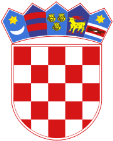 REPUBLIKA HRVATSKAKRAPINSKO - ZAGORSKA ŽUPANIJA      OPĆINA SVETI KRIŽ ZAČRETJE            OPĆINSKO VIJEĆE KLASA: 246-01/22-01/003URBROJ: 2140-28-22-01-4Sveti Križ Začretje, ____.2022.Temeljem članka 17. stavka 1. Zakona o sustavu civilne zaštite („Narodne Novine“ broj 82/15, 118/18, 31/20, 20/21), članka 48. i članka 52. Pravilnika o nositeljima, sadržaju i postupcima izrade planskih dokumenata u civilnoj zaštiti te načinu informiranja javnosti u postupku njihovog donošenja („Narodne Novine“ broj 66/21) te članka 32. Statuta Općine Sveti Križ Začretje („Službeni glasnik Krapinsko - zagorske županije“ broj 21/2021) Općinsko vijeće Općine Sveti Križ Začretje na svojoj __ sjednici, održanoj ___2022. godine, donosiANALIZU STANJAsustava civilne  zaštite na području Općine Sveti Križ Začretje za 2022. godinu1. UVODCivilna zaštita je sustav organiziranja sudionika, operativnih snaga i građana za ostvarivanje zaštite i spašavanja ljudi, životinja, materijalnih i kulturnih dobara i okoliša u velikim nesrećama i katastrofama i otklanjanja posljedica terorizma i ratnih razaranja. Općina Sveti Križ Začretje obavezna je organizirati poslove iz svog samoupravnog djelokruga koji se odnose na planiranje, razvoj, učinkovito funkcioniranje i financiranje sustava civilne zaštite. Člankom 17. stavak 1. Zakona o sustavu civilne zaštite („Narodne Novine“ broj 82/15, 118/18, 31/20, 20/21) definirano je da predstavničko tijelo na prijedlog izvršnog tijela  jedinica lokalne i područne (regionalne) samouprave u postupku donošenja proračuna razmatra i usvaja godišnju Analizu stanja i godišnji Plan razvoja sustava civilne zaštite s financijskim učincima za trogodišnje razdoblje te Smjernice za organizaciju i razvoj sustava koje se razmatraju i usvajaju svake četiri godine. Na području Općine Sveti Križ Začretje mjere i aktivnosti u sustavu civilne zaštite provode sljedeće operativne snage sustava civilne zaštite:Stožer civilne zaštite Općine Sveti Križ Začretje,Postrojba civilne zaštite opće namjene,Povjerenici civilne zaštite i njihovi zamjenici,Koordinatori na lokaciji,Pravne osobe od interesa za sustav civilne zaštite (Osnovna škola Sveti Križ Začretje),Operativne snage vatrogastva Općine Sveti Križ Začretje (DVD Sveti Križ Začretje i DVD Brezova),Hrvatski Crveni križ – Gradsko društvo Crvenog križa Zabok,Hrvatska gorska služba spašavanja (HGSS) – Stanica Zlatar Bistrica,Udruge građana.2. VAŽNIJE SASTAVNICE SUSTAVA CIVILNE ZAŠTITE I NJIHOVO STANJEProcjena rizika od velikih nesreća Općine Sveti Križ ZačretjeOpćinski načelnik 10.05.2021.godine  donio je Odluku o postupku izrade Procjene rizika od velikih nesreća za Općinu Sveti Križ Začretje i osnivanju Radne skupine (KLASA: 810-01/21-01/01, URBROJ: 2197/04-03-21-2). Odluka o donošenju Procjene rizika od velikih nesreća za Općinu Sveti Križ Začretje usvojena je na 7. sjednici Općinskog vijeća održanoj 31.ožujka 2022. godine („Službeni glasnik Krapinsko-zagorske županije“ broj 12/2022). Procjena rizika označava metodologiju kojom se utvrđuju priroda i stupanj rizika, prilikom čega se analiziraju potencijalne prijetnje i procjenjuje postojeće stanje ranjivosti koji zajedno mogu ugroziti stanovništvo, materijalna i kulturna dobra, biljni i životinjski svijet.Procjena rizika od velikih nesreća temelj je izrade Plana djelovanja civilne zaštite.2.1. PLANSKI DOKUMENTIPlan djelovanja civilne zaštite Općine Sveti Križ ZačretjeU skladu sa odredbama članka 17. stavak 3. Zakona o sustavu civilne zaštite Općinski Ustanova za obrazovanje odraslih Defensor, Zagrebačka 71, Varaždin izradila je novi Plan djelovanja civilne zaštite Općine Sveti Križ Začretje. 	Osnova za izradu Plana djelovanja civilne zaštite Općine Sveti križ Začretje je Procjena rizika od velikih nesreća za Općinu Sveti Križ Začretje, a isti se sastoji od općeg i posebnog dijela.Opći dio sadrži sljedeće točke:upozoravanje,pripravnost,mobilizacija (aktiviranje) i narastanje operativnih snaga sustava civilne zaštite,opis područja odgovornosti nositelja izrade Plana,grafički dio.Posebni dio Plana sadrži:razradu mjera civilne zaštite iz Državnog plana koje su relevantne za Općinu, a osobito postupanje u nesrećama u postrojenjima ili području postrojenja s opasnim tvarima,postupanje operativnih snaga sustava civilne zaštite Općine u otklanjanju posljedica ugroza iz vlastite procjene rizika (poplave izazvane izlijevanjem kopnenih vodnih tijela, potres, epidemije i pandemije, industrijske nesreće, ekstremne temperature, klizišta i suša),način zahtijevanja i pružanja pomoći između različitih hijerarhijskih razina sustava civilne zaštite u velikoj nesreći i katastrofi.Sastavni dio Plana djelovanja civilne zaštite su Prilozi u kojima se nalaze podaci o operativnim snagama sustava civilne zaštite Općine Sveti Križ Začretje, pravnim osobama i redovnim službama te njihovi kontakt podaci koje je potrebno redovito ažurirati.2.2. EVIDENCIJA OPERATIVNIH SNAGA SUSTAVA CIVILNE ZAŠTITE Vođenje evidencije pripadnika operativnih snaga sustava civilne zaštiteSukladno Pravilniku o vođenju evidencija pripadnika operativnih snaga sustava civilne zaštite („Narodne Novine” broj 75/16) ustrojena je evidencija vlastitih pripadnika za operativne snage sustava civilne zaštite Općine Sveti Križ Začretje za:Članove Stožera civilne zaštite,Pripadnike postrojbe civilne zaštite opće namjene,Povjerenike i zamjenike povjerenika civilne zaštite,Pravne osobe od interesa za sustav civilne zaštite,Koordinatore na lokaciji.Podaci o pripadnicima operativnih snaga kontinuirano se ažuriraju u planskim dokumentima.3. OPERATIVNE SNAGE SUSTAVA CIVILNE ZAŠTITE NA PODRUČJU OPĆINE SVETI KRIŽ ZAČRETJE3.1. STOŽER CIVILNE ZAŠTITEStožer civilne zaštite Općine Sveti Križ Začretje imenovan je Odlukom načelnika Općine o osnivanju Stožera civilne zaštite Općine Sveti Križ Začretje („Službeni glasnik Krapinsko-zagorske županije“ broj 27/2021, 8/22). Stožer civilne zaštite Općine sastoji se od načelnika Stožera, zamjenika načelnika Stožera i 9 članova Stožera. Stožer civilne zaštite je stručno, operativno i koordinativno tijelo za provođenje mjera i aktivnosti civilne zaštite u velikim nesrećama i katastrofama. Stožer civilne zaštite obavlja zadaće koje se odnose na prikupljanje i obradu informacija ranog upozoravanja o mogućnosti nastanka velike nesreće i katastrofe, razvija plan djelovanja sustava civilne zaštite na svom području, upravlja reagiranjem sustava civilne zaštite, obavlja poslove informiranja javnosti i predlaže donošenje odluke o prestanku provođenja mjera i aktivnosti u sustavu civilne zaštite. Radom Stožera civilne zaštite Općine rukovodi načelnik Stožera, a kada se proglasi velika nesreća, rukovođenje preuzima načelnik Općine. Stožer civilne zaštite Općine upoznat je sa Zakonom o sustavu civilne zaštite („Narodne Novine“ broj 82/15, 118/18, 31/20, 20/21) te drugim zakonskim aktima, načinom djelovanja sustava civilne zaštite, načelima sustava civilne zaštite te sl. Članovi Stožera civilne zaštite Općine osposobljeni su za provođenja mjera i aktivnosti u sustavu civilne zaštite. Temeljem članka 6. st.2 Pravilnika o mobilizaciji, uvjetima i načinu rada operativnih snaga sustava civilne zaštite („Narodne Novine“ broj 69/16), u slučaju velike nesreće, Stožer civilne zaštite Općine može predložiti organiziranje volontera i način njihovog uključivanja u provođenje određenih mjera i aktivnosti u velikim nesrećama i katastrofama, u suradnji sa središnjim tijelom državne uprave nadležnim za organiziranje volontera. Način rada Stožera uređuje se Poslovnikom o radu Stožera koji donosi načelnik Općine. Članovi Stožera civilne zaštite Općine završili su osposobljavanje, sukladno Zakonu o sustavu civilne zaštite, koje je provodila Državna uprava prema programu osposobljavanja članova stožera civilne zaštite koji je donosio čelnik Državne uprave prije pripajanja Ministarstvu unutarnjih poslova. Na temelju članka 4. stavka 4. Pravilnika o mobilizaciji, uvjetima i načinu rada operativnih snaga sustava civilne zaštite („Narodne Novine“, broj 69/16), Općinski načelnik Općine Sveti Križ Začretje dana 07. prosinca 2018. godine donio je Shemu mobilizacije Stožera civilne zaštite Općine Sveti Križ Začretje (KLASA: 810-01/18-01/05, URBROJ: 2197/04-03-18-10). Kontakt podaci Stožera civilne zaštite kao i drugih operativnih snaga sustava civilne zaštite (adrese, fiksni i mobilni telefonski brojevi), kontinuirano se ažuriraju u planskim dokumentima Općine.)Tablica 1: Prikaz podataka Stožera civilne zaštite3.2. POSTROJBA CIVILNE ZAŠTITE OPĆE NAMJENENa temelju članka 17. stavak 1. podstavka 4. Zakona o sustavu civilne zaštite („Narodne Novine“ broj 82/15, 118/18, 32/20 i 20/21), a sukladno Odluci o donošenju Procjene rizika od velikih nesreća za Općinu Sveti Križ Začretje (KLASA: 810/17-01/13, URBROJ: 2197/04-01-18, od 27. ožujka 2018. godine) Općinsko vijeće Općine Sveti Križ Začretje na 9. sjednici održanoj dana 10. rujna 2018. godine, donijelo je Odluku o osnivanju postrojbe civilne zaštite opće namjene Općine Sveti Križ Začretje (KLASA: 810-01/18-01/05, URBROJ: 2197/04-01-18-3).Sukladno članku 6. Uredbe o sastavu i strukturi postrojbi civilne zaštite („Narodne Novine“ broj 27/17) postrojba civilne zaštite opće namjene Općine Sveti Križ Začretje sastoji se od :upravljačke skupine ioperativne skupine.Upravljačka skupina sastoji se od dva pripadnika, a svaka operativna skupina sastoji se od osam (8) pripadnika. Svaka operativna skupina ima svoga voditelja. 3.3. OPERATIVNE SNAGE VATROGASTVANa području Općine Sveti Križ Začretje djeluju dva dobrovoljna vatrogasna društva, DVD Sveti Križ Začretje i DVD Brezova te Javna vatrogasna postrojba Zabok. Vatrogasna društva imaju zadovoljavajuću osnovnu vatrogasnu opremu.Pregled aktivnosti provedenih u 2022. godini.:provođenje preventivnih mjera: dežurstva i ophodnje svih društava posebice u vrijeme paljenja trave, korova i „Uskrsnih krjesova“,provođenje osposobljavanja i usavršavanja vatrogasnih kadrova putem teorijske nastave, praktičnim, kondicijskim i tjelesnim vježbama,donošenje Financijskog plana i Godišnjeg programa rada,provjera ispravnosti postojeće opreme i vozila,provođenje vježbi,obavješćivanje stanovništva o zabrani spaljivanja u ljetnim mjesecima putem letaka i javnih medija (suzbijanje požara otvorenog tipa),održavanje sastanaka Zapovjedništva,provođenje teorijske nastave i praktičnih vježbi prema vježbovniku s operativom,obilježavanje dana Sv. Florijana,obavljeni su redovni liječnički pregledi operativne postrojbe,čišćenje spremišta i garaža te održavanje opreme i vozila,rad na promociji vatrogasne službe i primanje mladih članova.Vatrogasna zajednica općine Sveti Križ Začretje 20. svibnja 2022. godine osnovna je Vatrogasna zajednica Općine Sveti Križ Začretje na čelu s predsjednikom Josipom Loinom te v.d. zapovjednikom Karlom Rajačićem. Zajednica je dobrovoljna, stručna, humanitarna i nestranačka udruga od posebnog interesa za Republiku Hrvatsku u djelatnosti zaštite od požara, osnovana u cilju unapređivanja, organiziranja i djelovanja dobrovoljnih vatrogasnih društava na području općine Sveti Križ Začretje. Temeljna zadaća Zajednice je provedba vatrogasne djelatnosti utvrđena zakonima i propisima koji uređuju sustav vatrogastva u Republici Hrvatskoj. Članice i članovi Zajednice rade na unapređenju vatrogastva i zaštite od požara, te obavljaju i druge poslove kojima se podupire vatrogasna djelatnost i ostvaruju ciljevi i zadaci Zajednice. Zajednica na dobrovoljnoj osnovi provodi vatrogasnu djelatnosti, te promiče, razvija i unapređuje zaštitu od požara i vatrogastvo. U Zajednicu se udružuju Dobrovoljna vatrogasna društva DVD Sveti Križ Začretje i DVD Brezova. Teritorijalno područje djelovanja Zajednice je općina Sveti Križ Začretje , a odgovornosti zajednice su preventivno djelovanje, mjere zaštite i spašavanja i gašenja požara što je utvrđeno Planom zaštite od požara općine Sveti Križ Začretje.3.4. HRVATSKI CRVENI KRIŽ – Gradsko društvo Crvenog križa ZabokGradsko društvo Crvenog križa je nevladina, humanitarna i neprofitna udruga. Najviši organ upravljanja je Skupština koja bira unutarnja tijela, a vanjskoj i unutarnjoj javnosti se jednom godišnje podnose izvješća za proteklu godinu te se donose godišnji planovi i programi. Organizacija počiva na dobrotvornom i besplatnom radu i angažmanu članstva i volontera koji udružuju svoje vrijeme, znanje, novac i ostale resurse prema svojim mogućnostima.Gradsko društvo Crvenoga križa Zabok aktivno sudjeluje u osnovnim djelatnostima od kojih su za područje civilne zaštite najvažnije:Socijalne djelatnosti – briga o osobama treće dobi i invalidnim osobamaOvoj kategoriji stanovništva pruža se pomoć pri obavljanju svakodnevnih poslova koji ne zahtijevaju stručna znanja kao što su: održavanje čistoće stambenog prostora, pomoć pri oblačenju i svlačenju i održavanju osobne higijene, odlazak u dućan, podizanje lijekova, pomoć pri obavljanju administrativnih poslova, cijepanje drva i donošenje u kuću, održavanje pristupa kući i uže okućnice. Nekoliko puta godišnje osiguravaju im se paketi hrane i higijenskih potrepština. Do 31.03.2022. godine Gradsko društvo Crvenog križa Zabok brinulo je o 73 korisnika i članova njihovih obitelji preko projekta ZAŽELI-„MI Pomažemo Starijima II.“ Na projektu je bilo zaposleno 12 gerontodomaćica i koordinatorica na pola radnog vremena. Preko projekta „Pomoć u kući“ Ministarstva rada, mirovinskog sustava, obitelji i socijalne politike obuhvaćeno je 10 korisnika kojima se pruža socijalna usluga pomoći u kući, uz zaposlene dvije osobe, pružajući im cca 2700 usluga pomoći u kući godišnje (1 usluga =60 minuta rada u kući korisnika)  Od 01.05.2022. godine do 31.12.2022. godine provode se aktivnosti vezane uz projekt „Doprinos razvoju inovativnih modela socijalnih usluga u KZŽ kroz opremanje Posudionice ortopedskih pomagala i pružanje psihosocijalne podrške i edukacije ciljanoj skupini“ uz sufinanciranje Grada Zaboka i Krapinsko-zagorske županije“. Osposobljavanje za pružanje prve pomoćiCK Zabok organizira tečajeve iz pružanja prve pomoći za kandidate za vozače vozila na motorni pogon te tečajeve za zaposlenike iz pružanja prve pomoći. Na nivou 4 osnovne i 2 srednje škole obučavaju se mladi HCK-a o osnovnim postupcima pružanja prve pomoći i održavanja na životu.Dobrovoljno darivanje krviOd 1. siječnja 2022. do 30. studenog 2022. godine CK Zabok je prikupilo 1709 doza krvi. Potrebe za krvlju rastu iz dana u dan, mjere su sve strože, a primijećen je i pad prikupljenih doza krvi kako u CK Zabok, tako i u cijeloj Hrvatskoj. CK Zabok radi kontinuirano na animaciji novih darivatelja krvi. Važnost dobrovoljnog darivanja krvi je u činjenici da je krv ne zamjenjiv lijek kojim se spašavaju životi. Služba traženjaJedna od najvažnijih djelatnosti CK Zabok.  U 2022. godini nije bilo zahtjeva za Službom traženja ali se nastavljalo s kontinuiranom edukacijom članova CK Zabok. Osnovna oprema za djelovanje u slučaju velikih nesreća i katastrofaGradsko društvo Crvenog križa Zabok posjeduje: 5 terenskih kreveta, 2 preklopna stola, 2 komada sklopivih nosila, 21 madraca, 2 daske za imobilizaciju, 10 komada pivskih garnitura (10 stolova i 20 klupi), 2 komada bočnih imobilizatora glave, 75 komada deka, 15 vreća za spavanje, 10 podmetača za vreće za spavanje, 50 kompleta posteljine, 35 kompleta muške, ženske i dječje odjeće, 10 torbi za pružanje prve pomoći i 2 ruksaka SET2go za pružanje prve pomoći, 2 kacige, 5 kanistra od 20 litara, 2 komada crijeva za vodu od 20 metara, 360 komada potkošulja, 50 pari gumenih čizama, 21 individualni set za pružanje prve pomoći, 2 isušivača prostora, 3 šatora, 2 vozila, 10 komada službenih uniformi, 47 komada osnovnih setova za pružanje prve pomoći.  Posudionica ortopedskih pomagalaGradsko društvo Crvenog križa Zabok raspolaže sa: 12 ortopedskih kreveta, 11 komada invalidskih kolica, 6 princeza, 6 komada hodalica sa 4 kraka, 6 komada toaletnih stolaca sa posudom, 20 štapova, 20 hodalica, 6 pari štaka, paketi pelena. Osiguranje dovoljnih količina rabljene odjeće i obuće za slućaj nesreća i katastrofaZaposlenici CK Zabok angažirani su na poslovima prikupljanja rabljene odjeće i obuće, sortiranju i dijeljenju odjeće socijalno ugroženim pojedincima i/ili obiteljima. Dio odjeće svake se godine odvaja za slučaj nesreća i katastrofa, zamjenjujući prošlogodišnje zalihe. Dio odjeće svake se godine odvaja se za slučaj nesreća i katastrofa, zamjenjujući prošlogodišnje zalihe. Nekoliko puta godišnje sudjelujemo u vježbama CZ, na poziv Jedinica lokalne samouprave tako je ove godine CK sudjelovao u vježbi CZ Općine Veliko Trgovišće. Broj članova CK ukupno: 2300, broj dobrovoljnih darivatelja krvi: 2121. 3.5. HRVATSKA GORSKA SLUŽBA SPAŠAVANJA – Stanica Zlatar Bistrica (Pozivanje putem centra 112)HGSS Stanica Zlatar Bistrica u 2022. godini imala je 35 članova, od kojih 15 gorskih spašavatelja (članovi osposobljeni za samostalno djelovanje), 3 spašavatelja, 15 pripravnika i 2 suradnika. Članovi stanice specijalisti su u pojedinim područjima unutar ili izvan HGSS-a, pa tako služba raspolaže sa sljedećim specijalnostima: - 2 liječnika - 3 pripadnika s licencom ITLS-a (international trauma life support, B i A) - 1 pripadnik sa licencom PITLS-a (pediatric international trauma life support) - 9 pripadnika s licencom SRT (spašavanje iz poplava i divljih voda) - 10 pripadnika osposobljenih za vođenje potražnih akcija - 3 pripadnika za za kartografiju kod potražnih akcija - 1 letač spašavatelj - 2 učitelja skijanja - 1 operator bespilotne letjeliceAkcije i intervencije najvažnije su djelatnosti HGSS Stanice Zlatar Bistrica. Osim na području KZŽ pripadnici Stanice sudjeluju u akcijama i intervencijama na teritoriju čitave Republike Hrvatske. Uz ljude spašavaju se i životinje, na što se ujedno može gledati i kao preventivnu aktivnost jer se njihovim djelovanjem sprečava djelovanje osoba koje nemaju adekvatno znanje i opremu, te bi se djelovanjem u takvim situacijama mogle ozlijediti.HGSS je obavezna dežurati na svim aktivnostima koje se odvijaju u prirodi, odnosno na neurbanim prostorima. Aktivnosti na kojim najčešće dežura su trail, trekk i mtb utrke. Od prošle godine dežura i na rally utrkama. Za dežurstvo je angažirana zbog posebne opreme kojom raspolaže te zbog posebnih tehnika za izvlačenje unesrećenih osoba s iznimno nepristupačnih terena.Kroz svoju višegodišnju obuku u HGSS-u članovi prolaze kroz velik broj različitih tečajeva. Prvi tečaj koji je obavezan za svakog člana je tečaj prve pomoći u neurbanim prostorima. Nakon toga slijede tri osnovna tečaja u službi - tečaj zimskih tehnika spašavanja, tečaj ljetnih tehnika spašavanja, tečaj speleoloških tehnika spašavanja (spašavanje u jamama i spiljama). Svaki pripadnik mora pristupiti ispitu da bi stekao naziv gorski spašavatelj (mora proći sva tri osnovna tečaja ) ili spašavatelj (ispitu se pristupa nakon jednog osnovnog tečaja, odabranog prema afinitetima samog pripadnika službe). Uz osnovne tečajeve, pripadnicima HGSS-a na raspolaganju je velik broj specijalističkih tečajeva kroz koje se mogu dodatno specijalizirati za pojedine djelatnosti kojima se HGSS bavi. Neki od specijalističkih tečajeva su SRT (spašavanje na vodama i poplavama), tečaj za voditelja potraga, tečaj za digitalnu kartografiju (važna specijalnost za potrage), tečaj za upravljanje bespilotnim letjelicama (ima nekoliko naprednih tečajeva nakon osnovnog, a svake godine zahtjeva relicenciranje). Iznimno važna djelatnost HGSS-a je rad sa potražnim psima, za što se vodič i pas (potražni tim) osposobljavaju kroz nekoliko godina, te se dalje dodatno usavršavaju putem redovnih vježbi.Vježbe se održavaju redovito kroz čitavu godinu, a svrha im je održavanje visoke razine spremnosti kod pripadnika HGSS-a. Vježbe se odvijaju ili unutar Stanice (tzv. stanične vježbe), na razini HGSS-a (tzv. državne vježbe), a čak i na međunarodnoj razini kroz različite module u suradnji sa službama civilne zaštite iz čitave Europske unije (HGSS je prema Zakonu o sustavu civilne zaštite jedna od operativnih snaga CZ). Tijekom 2022. godine odrađeno je preko 60 različitih vježbi.Uz ranije navedene aktivnosti, HGSS Stanica Zlatar Bistrica bavi se prevencijom kroz različita predavanja i edukacije. U 2022. godini pripadnik Stanice bio je zadužen za koordinaciju i edukaciju pripadnika čitavog HGSS-a za osiguranje na WRC utrkama. Pripadnici Stanice su također održali predavanja u Opdim planinarskim školama (2) koje po Programu Hrvatskog planinarskog saveza održavaju planinarske udruge, te jedno predavanje na tečaju za vodiče A standarda u Radoboju. Održane su dvije edukacije za pripadnike planinarskih društava za ispomoć u potragama. U suradnji sa Muzejima hrvatskog zagorja i Gradskom galerijom Zabok postavljene su dvije izložbe o HGSS-u. Obilazio se teren na Ivanščici za potrebe reambulacije zemljovida. Pripadnici Stanice su sudjelovali na kongresu gorske medicine u Kranju, te na IKAR-u u Švicarskoj. Održala se edukacija za djecu iz dvije osnovne škole (Kraljevec na Sutli i Kumrovec). Redovno surađuju sa stožerima CZ Županije, te općina i gradova.HGSS Stanica Zlatar Bistrica raspolaže specijalnom, atestiranom opremom za spašavanje u neurbanim područjima, te u slučaju velikih prirodnih nepogoda poput potresa ili poplava, odnosno u svim onim situacijama kada ni jedna druga služba ne može intervenirati. Oprema je skupa, i mora se periodički obnavljati, jer proizvođač daje garanciju samo onda ako se oprema koristi prema njihovim specifikacijama. Osim periodičnog obnavljanja potrebno je nadoknađivati i osobnu opremu pripadnika Stanice, koji su oni kupili vlastitim sredstvima (cijena opreme koju bi stalno kod sebe na raspolaganju morao imati svaki pripadnik kreće se oko 40.000,00 kuna, što ni sami pripadnici a ni Stanica s trenutnim proračunom ne mogu nabaviti). U posljednjih godinu dana dio opreme i vozila dobiven je iz  projekta Sigurna HR, a dio opreme dobiveno je  na korištenje od HGSS-a (od samog početka djelovanja Stanice). Stanica raspolaže sa dva terenska vozila, jednim kombi vozilom, vozilom za potrebe obavljanja zadataka na dnevnoj bazi, te quadom. Zbog samo dva terenska vozila  dolazi do problema odrađivati aktivnosti na terenu ako je jedno od njih u kvaru, ili ako se u isto vrijeme odvija više aktivnosti. U 2022. godini od zavoda HMP KZŽ dobiveno je sanitetsko vozilo koje se planira, kad to dozvoli financijska situacija, preurediti u potražno vozilo. U narednom periodu Stanica planira nabaviti  još jedno vozilo tipa pick-up, manje terensko vozilo i barem još jedan quad s mogućosti montiranja gusjenica.Popis vozila HGSS Stanica Zlatar Bistrica:Terensko vozilo za akcije spašavanja – 2 kom.,Osobno vozilo za redovnu djelatnost,Kombi vozilo za prijevoz na akcije i tečajeve,Quad,Motorne saonice,Prikolica za prijevoz quada i motornih saonica – 2 kom.,Prikolica za prijevoz pasa. Pregled ostale opreme HGSS Stanice Zlatar Bistrica:Nosiljke za unesrećene osobe (brdska nosiljka “Mariner” za zahtjevne terene, specijalizirana nosiljka za snježne uvjete “akja”, nosiljka UT 2000 4 kom, rasklopna nosiljka “kliješta”, nosiljka za speleo spašavanje),Medicinska oprema (duga daska za imobilizaciju, vakuum madrac za imobilizaciju 3 kom., vakuum udlage set 2 kom., blue splint udlage set 2 kom., SAM splint udlage 5 kom., kramer udlage 10 kom., AED – defibrilator 2 kom., liječnički ruksak opremljen, ruksak prve pomoći opremljen, torba prve pomoći opremljena 4 kom., boca s kisikom 4 kom.)Oprema za spašavanje (eučni radio uređaj 8 kom., stacionirani radio uređaj, ručni radio uređaj tetra 10 kom., stacionirani radio uređaj tetra 2 kom., GPS uređaj ručni 18 kom., GPS uređaj za pračenje pasa 2 kom., GPS uređaj za vozilo, motorna pila, benzinski agregat, akumulatorska bušilica – za postavljanje sidrišta 2 kom., komplet za speleo spašavanje 5 kom., komplet za spašavanje na vodama i poplavama 2 kom., komplet za spašavanje paraglajdera sa stabla 2 kom., turne skije sa krznima za kretanje po snijegu 5 kom., dereze za kretanje po zamrznutim površinama 4 kom., puška za prebacivanje užeta, uže 200 m, uže 100 m 5 kom., uže 60 m4 kom., uže 50 m 4 kom., uže pomoćno 30 kom., vitlo za uže, spravice za tehničko spašavanje – karabineri, penjalice, spuštalice i sl 100 kom)Bezpilotne letjelice (DJI Phantom IV, DJI Mavic Dual) .3.6. POVJERENICI CIVILNE ZAŠTITE I NJIHOVI ZAMJENICITemeljem odredbe članka 34. stavak 1. Zakona o sustavu civilne zaštite („Narodne Novine“ broj 82/15), a sukladno Odluci o donošenju Procjene rizika od velikih nesreća za Općinu Sveti Križ Začretje („Službeni glasnik Krapinsko-zagorske županije“ 8/22), Općinski načelnik Općine Sveti Križ Začretje donio je  Odluku o imenovanju povjerenika civilne zaštite i njihovih zamjenika za područje Općine Sveti Križ Začretje. Sukladno članku 21. Pravilnika o mobilizaciji, uvjetima i načinu rada operativnih snaga sustava civilne zaštite („Narodne Novine“ broj 69/16), povjerenici civilne zaštite i njihovi zamjenici za područje Općine Sveti Križ Začretje imenuju se po naselju i grupi naselja (zbog manjeg broja stanovnika u pojedinima naseljima došlo je do spajanja naselja), a sukladno kriteriju 1 povjerenik i 1 zamjenik povjerenika za maksimalno 300 stanovnika. Povjerenici civilne zaštite i njihovi zamjenici imenovani su kako slijedi: Naselje Sveti Križ Začretje (922 stanovnika), 3 povjerenika i 3 zamjenika povjerenikaNaselje Donja Pačetina (661 stanovnika), naselje Završje Začretsko (33 stanovnika), 3 povjerenika i 3 zamjenika povjerenikaNaselje Ciglenica Zagorska (551 stanovnika), naselje Vrankovec (224 stanovnika), 3 povjerenika i 3 zamjenika povjerenikaNaselje Štrucljevo (321 stanovnika), naselje Zleć (140 stanovnika), 2 povjerenika i 2 zamjenika povjerenikaNaselje Švaljkovec (313 stanovnika), naselje Galovec Začretski (260 stanovnika), naselje 2 povjerenika i 2 zamjenika povjerenikaNaselje Sekirišće (328 stanovnika), Kozjak Začretski (189  stanovnika), Komor Začretski (149 stanovnika) 2 povjerenika i 2 zamjenika povjerenikaNaselje Mirkovec (457 stanovnika), naselje Brezova (300 stanovnika), naselje Kotarice (112 stanovnika) 3 povjerenika i 3 zamjenika povjerenikaNaselje Pustodol Začretski (193 stanovnika) 1 povjerenik i 1 zamjenik povjerenikaNaselje Temovec (270 stanovnika) 1 povjerenik i 1 zamjenik povjerenikaNaselje Klupci Začretski (77) 1 povjerenik i 1 zamjenik povjerenikaNaselje Dukovec (219 stanovnika) 1 povjerenik i 1 zamjenik povjerenikaKontakt podaci povjerenika civilne zaštite kao i drugih operativnih snaga sustava civilne zaštite (adrese, fiksni i mobilni telefonski brojevi), kontinuirano se ažuriraju u planskim dokumentima Općine.)3.7. KOORDINATORI NA LOKACIJINa temelju članka 35. Zakona o sustavu civilne zaštite („Narodne Novine“ broj 82/15, 118/18, 31/20 i 20/21), a sukladno Odluci o donošenju Procjene rizika od velikih nesreća za Općinu Sveti Križ Začretje („Službeni glasnik Krapinsko-zagorske županije“ broj 8/22) načelnik Stožera civilne zaštite Općine Sveti Križ Začretje donio je Odluku o imenovanju koordinatora na lokaciji Općine Sveti Križ Začretje. Sukladno specifičnostima izvanrednog događaja koordinatore na lokaciji određuje načelnik Stožera civilne zaštite iz redova operativnih snaga sustava civilne zaštite.Koordinator na lokaciji, u slučaju velike nesreće i katastrofe, je osoba koja koordinira aktivnosti operativnih snaga sustava civilne zaštite na mjestu intervencije.Koordinatori na lokaciji za Općinu Sveti Križ Začretje imenovani su za sljedeće rizike: Potres,Poplave izazvane izlijevanjem kopnenih vodenih tijelaEkstremne temperature,Epidemije i pandemije, Industrijske nesreće,Klizišta,Suša.Kontakt podaci koordinatora na lokaciji kao i drugih operativnih snaga sustava civilne zaštite (adrese, fiksni i mobilni telefonski brojevi), kontinuirano se ažuriraju u planskim dokumentima Općine.) Koordinatora na lokaciji određuje načelnik nadležnog stožera civilne zaštite, ovisno o specifičnostima izvanrednog događaja u otklanjanju posljedica kojeg se angažiraju kapaciteti više operativnih snaga, u pravilu iz sastava operativne snage sustava civilne zaštite koja ima vodeću ulogu u provedbi intervencije. 3.8. PRAVNE OSOBE OD INTERESA ZA SUSTAV CIVILNE ZAŠTITETemeljem odredbe članka 17. stavak 1. podstavak 3. Zakona o sustavu civilne zaštite („Narodne Novine“ broj 82/15), a sukladno Odluci o donošenju Procjene rizika o velikih nesreća za Općinu Sveti Križ Začretje („Službeni glasnik Krapinsko-zagorske županije“ broj 8/22), izrađen je prijedlog nove Odluku o određivanju pravne osobe od interesa za sustav civilne zaštite Općine Sveti Križ Začretje koju će usvojiti Općinsko vijeće. Na prijedlog Odluke o određivanju pravne osobe od interesa za sustav civilne zaštite Općine Sveti Križ Začretje ishođena je Suglasnost Službe civilne zaštite Krapina. Kao pravna osoba od interesa za sustav civilne zaštite Općine Sveti Križ Začretje biti će određena:Osnovna škola Sveti Križ Začretje, Školska ulica 5, 49 223 Sveti Križ Začretje.Pravna osoba od interesa za sustav civilne zaštite Općine Sveti Križ Začretje raspolaže sa smještajnim kapacitetima za privremeno zbrinjavanje ugroženog stanovništva, za sudjelovanje u mjerama i aktivnostima otklanjanja posljedica velikih nesreća i katastrofa. Kontakt podaci pravnih osoba od interesa za sustav civilne zaštite kao i drugih operativnih snaga sustava civilne zaštite (adrese, fiksni i mobilni telefonski brojevi), kontinuirano se ažuriraju u planskim dokumentima Općine. Pravne osobe od interesa za civilnu zaštitu mogu se angažirati u situacijama koje su opasne po sigurnost stanovništva, materijalnih i kulturnih dobara i okoliša, a svojom opremom i osposobljenošću kadrova mogu adekvatno odgovoriti na potencijalno opasne situacije te kao kapaciteti za zbrinjavanje unesrećenih. 4. OSTALI SUDIONICI SUSTAVA CIVILNE ZAŠTITEU slučaju katastrofalnih posljedica, osim analizom navedenih odgovornih i upravljačkih te operativnih kapaciteta, u sanaciju posljedica prijetnje se uključuju redovne gotove snage – pravne osobe, koje postupaju prema vlastitim operativnim planovima, odnosno: Veterinarska ambulanta Sveti Križ Začretje, HEP –ODS Elektra Zabok, Zabok,Zagorski vodovod d.o.o. , Zabok,Komunalno-Zabok d.o.o., Zabok,Zagorski metalac d.o.o. za distribuciju plina i opskrbu plinom, Zabok,Hrvatski Telekom d.d., Zabok,Vatrogasna zajednica Krapinsko-zagorske županije, Krapina,MUP - Policijska uprava Krapinsko – zagorska, Policijska postaja ZabokCentar za socijalnu skrb Krapinsko – zagorske županije Hrvatske šume, Uprava šuma podružnica Zagreb, Šumarija KrapinaHrvatski zavod za javno zdravstvo – Služba za toksikologiju,Županijska uprava za ceste Krapinsko – zagorske županije,Zavod za hitnu medicinu Krapinsko – zagorske županije,Zavod za javno zdravstvo Krapinsko – zagorske županije,Dom zdravlja Krapinsko – zagorske županije, Opća bolnica Zabok, Hrvatske vode – Vodnogospodarski odjel za gornju Savu – Vodnogospodarska ispostava za mali sliv “Krapina – Sutla”, Veliko TrgovišćeHrvatska poljoprivredno - šumarska savjetodavna služba – Savjetodavna služba Krapinsko – zagorske županije – Podružnica Zlatar – Ispostava KrapinaMUP – Ravnateljstvo civilne zaštite – Područni ured civilne zaštite Varaždin – Služba civilne zaštite Krapina.5. KAPACITETI ZA ZBRINJAVANJE I DRUGI OBJEKTI ZA SKLANJANJEU Općini nema skloništa pojačane zaštite, kao ni skloništa osnovne zaštite. Zbrinjavanje je moguće provesti u domovima, ugostiteljskim objektima i vikendicama, školama, društvenim domovima. U istim objektima moguća je i priprema hrane jer su opskrbljene kuhinjom:Vatrogasni dom DVD – a Sveti Križ Začretje,Vatrogasni dom DVD – a Brezova,Osnovna škola Sveti Križ Začretje,Pastoralna dvorana,Restoran Dunav,Restoran Stara škola,Restoran Klet Kozjak,Restoran Sermage. 6. ANALIZA FINANCIRANJA SUSTAVA CIVILNE ZAŠTITE U 2022. GODINISredstva namijenjena za financiranje sustava civilne zaštite, definirana su Proračunom Općine Sveti Križ Začretje za 2022.godinu. Za 2022. godinu u Proračunu Općine je planirano 844.000,00 kn za financiranje civilne zaštite. Financijska sredstva su isplaćivana redovito u skladu sa planiranim namjenama.7. ZAKLJUČAKZakonom o sustavu civilne zaštite („Narodne Novine“, broj 82/15, 118/18, 31/20, 20/21) uređuje se sustav i djelovanje civilne zaštite kao i obaveze jedinica lokalne samouprave u sustavu.Razmatrajući stanje sustava civilne zaštite na području Općine Sveti Križ Začretje uvažavajući navedeno stanje operativnih snaga, može se konstatirati:Općinsko vijeće Općine Sveti Križ Začretje usvojilo je Procjenu rizika od velikih nesreća u ožujku 2022. Godine Na području Općine Sveti Križ Začretje ustrojen je Stožer civilne zaštite, koji pravodobno obavlja sve svoje zadaće, razmatra problematiku te vrši prirpemu za moguće prijetnje na području Općine Sveti Križ Začretje,Operativne snage vatrogastva Općine Sveti Križ Začretje odgovaraju na sve zadaće u protupožarnoj zaštiti, ali i ostalim ugrozama te se kao gotova snaga uvijek spremni uključiti u zaštitu i spašavanje stanovništva i imovine, a s ciljem podizanja operativne spremnosti pripadnika vatrogasne postrojbe potrebno je kontinuirano provoditi osposobljavanje i usavršavanje istih te pristupiti nabavci nove opreme i sredstava kao i održavanju postojeće,Crveni križ je respektabilan subjekt koji osigurava trajnu i dobru pripremljenost svojih članova za djelovanje u slučaju katastrofa, da bi njihova aktivnost i spremnost bila na još većoj razini potrebno je sustavno nastaviti s ulaganjem u pripremu i opremanje ekipa za brzo reagiranje na katastrofe i otklanjanje posljedica katastrofe,Hrvatska gorska služba spašavanja svojim aktivnostima spašavanja, kao i preventivnim i edukacijskim programima doprinosi sigurnosti ljudi i imovine, takvi programi, ali i oprema zahtijevaju stalno ulaganje, kako bi se razina spremnosti povećala,Općinski načelnik Općine Sveti Križ Začretje imenovao je povjerenike civilne zaštite Sukladno članku 26. Pravilnika o mobilizaciji, uvjetima i načinu rada operativnih snaga sustava civilne zaštite („Narodne Novine“ broj 69/16) utvrđen je popis koordinatora na lokaciji koje, ovisno o specifičnostima izvanrednog događaja, načelnik nadležnog stožera civilne zaštite koordinatora određuje i upućuje na lokaciju sa zadaćom koordiniranja djelovanja različitih operativnih snaga sustava civilne zaštite i komuniciranja sa stožerom tijekom trajanja poduzimanja mjera i aktivnosti na otklanjanju posljedica izvanrednog događaja, Pravne osobe od interesa za civilnu zaštitu mogu se angažirati u situacijama koje su opasne po sigurnost stanovništva, materijalnih i kulturnih dobara i okoliša, a svojom opremom i osposobljenošću kadrova mogu adekvatno odgovoriti na potencijalno opasne situacije te kao kapaciteti za zbrinjavanje unesrećenih, nakon usvajanja Procjene rizika od velikih nesreća. U Proračunu Općine Sveti Križ Začretje osiguravaju su financijska sredstva koja omogućavaju ravnomjerni razvoj sustava civilne zaštite.Slijedom navedenog, može se zaključiti da trenutno ustrojeni sustav civilne zaštite na području Općine Sveti Križ Začretje omogućava izvršavanje zadaća u sustavu civilne zaštite.                                                                                                 PREDSJEDNIK OPĆINSKOG VIJEĆA			                                                          Ivica Roginić REPUBLIKA HRVATSKAKRAPINSKO - ZAGORSKA ŽUPANIJA        OPĆINA SVETI KRIŽ ZAČRETJE             OPĆINSKO VIJEĆE KLASA:246-01/22-01/003URBROJ: 2140-28-22-01-Sveti Križ Začretje,    2022.Temeljem članka 17. stavka 1. Zakona o sustavu civilne zaštite („Narodne Novine“ broj 82/15, 118/18, 31/20, 20/21), članka 52. Pravilnika o nositeljima, sadržaju i postupcima izrade planskih dokumenata u civilnoj zaštiti te načinu informiranja javnosti u postupku njihovog donošenja („Narodne Novine“ broj 66/21) te članka 32. Statuta Općine Sveti Križ Začretje („Službeni glasnik Krapinsko - zagorske županije“ broj 21/2021) Općinsko vijeće Općine Sveti Križ Začretje na svojoj ___ sjednici, održanoj ____ 2022. godine, donosiPLAN RAZVOJA sustava civilne zaštite na području Općine Sveti Križ Začretje za 2023. godinu s trogodišnjim financijskim učincima1. UVODČlankom 17. stavak 1. Zakona o sustavu civilne zaštite („Narodne Novine“ broj 82/15, 118/18, 31/20, 20/21) definirano je da predstavničko tijelo na prijedlog izvršnog tijela jedinica lokalne i područne (regionalne) samouprave u postupku donošenja proračuna razmatra i usvaja godišnju Analizu stanja i godišnji Plan razvoja sustava civilne zaštite s financijskim učincima za trogodišnje razdoblje te Smjernice za organizaciju i razvoj sustava koje se razmatraju i usvajaju svake četiri godine. Na temelju Analize o stanju sustava civilne zaštite na području Općine Sveti Križ Začretje za 2022. godinu i Smjernica za organizaciju i razvoj sustava civilne zaštite na području Općine Sveti Križ Začretje za vremensko razdoblje od 2020. do 2023. godine, donosi se Plan razvoja sustava civilne zaštite na području Općine Sveti Križ Začretje za 2023. godinu s financijskim učincima za trogodišnje razdoblje (u daljnjem tekstu: Plan razvoja sustava civilne zaštite).2. PLANSKI DOKUMENTIU tabeli 1. navedeni su dokumenti iz područja civilne zaštite koje je potrebno izraditi u 2023. godini.Tablica 1: Popis dokumenata iz područja civilne zaštite koje je Općina Sveti Križ Začretje u potrebi izraditi u 2023.god.2.1. VOĐENJE I AŽURIRANJE BAZE PODATAKA O PRIPADNICIMA, SPOSOBNOSTIMA I RESURSIMA OPERATIVNIH SNAGA SUSTAVA CIVILNE ZAŠTITEOpćina Sveti Križ Začretje osigurava uvjete za vođenje i ažuriranje baze podataka o pripadnicima, sposobnostima i resursima operativnih snaga sustava civilne zaštite (Pravilnik o vođenju evidencije pripadnika operativnih snaga sustava civilne zaštite („Narodne Novine“ broj 75/16).Evidencija se ustrojava za:za članove Stožera civilne zaštite,za pripadnike postrojbe civilne zaštite opće namjene,za povjerenike i zamjenike povjerenika civilne zaštite,za koordinatore na lokacijipravne osobe od interesa za sustav civilne zaštite.Općina Sveti Križ Začretje dužna je podatke o vrstama i broju pripadnika operativnih snaga zaprimljene od strane operativnih snaga i podatke koje su u obvezi izraditi samostalno dostaviti Krapinsko - zagorskoj županiji te u MUP – Ravnateljstvo civilne zaštite – Područni ured civilne zaštite Varaždin – Služba civilne zaštite Krapina, sukladno Pravilniku o vođenju  evidencija pripadnika operativnih snaga sustava civilne zaštite ("Narodne Novine“ broj 75/16).Kontakt podatke (adrese, fiksni i mobilni telefonski brojevi) u planskim dokumentima potrebno je kontinuirano ažurirati.NOSITELJ: Općina Sveti Križ ZačretjeIZRAĐIVAČ: Jedinstveni upravni odjelROK: ožujak  2023.god.3. OPERATIVNE SNAGE SUSTAVA CIVILNE ZAŠTITE 3.1. STOŽER CIVILNE ZAŠTITEUpoznati s Procjenom rizika od velikih nesrećaNOSITELJ: Općina Sveti Križ Začretje, Stožer civilne zaštiteIZVRŠITELJ: načelnik Općine, načelnik Stožera civilne zaštiteROK: lipanj 2023. god.Upoznati s Planom djelovanja civilne zaštiteNOSITELJ: Općina Sveti Križ Začretje, Stožer cvilne zaštiteIZVRŠITELJ: načelnik Općine, načelnik Stožera civilne zaštiteROK: lipanj 2023.god.Pripremiti i održati vježbu operativnih snaga sustava civilne zaštiteNOSITELJ: Općina Sveti Križ ZačretjeIZVRŠITELJ: Stožer civilne zaštite, upravljačka skupina i operativne snage sustava civilne zaštite.ROK: Sukladno donesenom Planu vježbi civilne zaštiteDonošenje Operativnog postupovnikaNOSITELJ: Općina Sveti Križ Začretje, Stožer civilne zaštiteIZVRŠITELJ: načelnik Stožera civilne zaštiteROK:  travanj 2023.god.Evidencija Stožera civilne zaštite, ažuriranje osobnih podatakaNOSITELJ: Općina Sveti Križ ZačretjeIZVRŠITELJ: Jedinstveni upravni odjelROK: kontinuirano tijekom godine3.2. POSTROJBA CIVILNE ZAŠTITE OPĆE NAMJENE  Općinski načelnik Općine Sveti Križ Začretje rješenjem će rasporediti pripadnike postrojbe civilne zaštite opće namjene sukladno članku 6. Uredbe o sastavu i strukturi postrojbi civilne zaštite („Narodne Novine“ broj 27/17). Upoznati s Procjenom rizika od velikih nesrećaNOSITELJ: Općina Sveti Križ Začretje, Stožer cvilne zaštiteIZVRŠITELJ: načelnik Općine, načelnik Stožera civilne zaštiteROK: lipanj 2023.god.Upoznati s Planom djelovanja civilne zaštite NOSITELJ: Općina Sveti Križ Začretje, Stožer cvilne zaštiteIZVRŠITELJ: načelnik Općine, načelnik Stožera civilne zaštiteROK: prosinac 2023.god.Osposobljavanje pripadnika postrojbe civilne zaštite opće namjeneNOSITELJ: Općina Sveti Križ ZačretjeIZVRŠITELJ: MUP – Ravnateljstvo civilne zaštiteROK: kontinuirano tijekom 2023.god.Sudjelovanje na vježbi operativnih snaga NOSITELJ: Općina Sveti Križ ZačretjeIZVRŠITELJ: Stožer civilne zaštite, upravljačka skupina i operativne snage sustava civilne zaštiteROK: Sukladno donesenom Planu vježbi civilne zaštiteEvidencija pripadnika, ažuriranje osobnih podatakaNOSITELJ: Općina Sveti Križ ZačretjeIZVRŠITELJ: Jedinstveni upravni odjelROK: kontinuirano tijekom godine3.3. OPERATIVNE SNAGE VATROGASTVA U cilju spremnosti i brzog djelovanja vatrogasna društva za 2023.god. u planu su sljedeće aktivnosti: kontinuirano usklađivati Plan zaštite od požara Općine,kontinuirano usklađivati Plan uzbunjivanja dobrovoljnih vatrogasnih društava, provođenje preventivnih mjera: dežurstva i ophodnje svih društava posebice u vrijeme paljenja trave, korova i „Uskrsnih krjesova“,opremati DVD-e u skladu s Pravilnikom o minimumu tehničke opreme i sredstava vatrogasnih postrojbi („Narodne Novine“ broj 43/95, 91/02)provoditi osposobljavanje i usavršavanje vatrogasnih kadrova putem teorijske nastave, praktičnim, kondicijskim i tjelesnim vježbama,donošenje Financijskog plana i Godišnjeg programa rada,provjera ispravnosti postojeće opreme i vozila te nabava nove potrebne opreme,Organizacija natjecanja,Sudjelovanje na raznim natjecanjima za sve uzraste,Sudjelovanje u vježbama prema Planu vježbi CZ.NOSITELJ: operativne snage vatrogastva Općine IZVRŠITELJ: operativne snage vatrogastva OpćineROK: prosinac 2023.god. 3.4. HRVATSKI CRVENI KRIŽ – Gradsko društvo Crvenog križa ZabokGradsko društvo Crvenog križa Zabok nastavit će se pripremama za djelovanje u katastrofama i izvanrednim situacijama. Nastavit će se edukacije instruktora interventnog tima te osposobljavanje sadašnjih volontera u Gradskom interventnom timu i novih članova interventnog tima GDCK Zabok te daljnje opremanje članova tima sukladno potrebama i osiguranim sredstvima. Posebno se računa na angažman više volontera na područjima općina. Za nove članove, volontere, ponovno će se organizirati tečaj, a svaki član interventnog tima usvojit će osnovna znanja iz prve pomoći, psihosocijalne podrške, sigurnosti i samozaštite te komunikacije. Zatim će se i sadašnji i novi volonteri, prema vlastitim mogućnostima i željama, specijalizirati iz nekog od područja: prve pomoći (napredna obuka), procjene situacije, poslova službe traženja, organizacije prihvata i smještaja ili osiguranja pitke vode i minimalnih higijenskih uvjeta, što i jest uloga Crvenog križa u sustavu zaštite i spašavanja. Uloga Crvenog križa u sustavu Zaštite i spašavanja podrazumijeva sljedeće poslove:Organizacija prihvata i smještaj stradalihPsihosocijalna pomoć i podrška stradalimaSlužba traženja – obnavljane obiteljskih veza (evidencija i ured za informiranje) – sukladno posebnim zadaćama i ovlastima Službe traženja kao dijela međunarodne mreže, Strategiji obnavljanja obiteljskih veza 2008.-2018.(ICRC) i sukladno Pravilniku o službi traženja HCKPrva pomoć kao nadopuna stručnim medicinskim ekipamaPrijem i raspodjela humanitarne pomoćiOsiguranje pitke vode.U slučaju velikih incidenata i katastrofa na koje lokalna zajednica ne može adekvatno odgovoriti, educirani interventni timovi i raspoloživa oprema se mobiliziraju iz drugih društava i nacionalnog društva Hrvatskog Crvenog križa i šalju u pomoć na pogođeno područje. Gradsko društvo Crvenog križa Zabok sudjelovati će u vježbi civilne zaštite Općine Sveti Križ Začretje.  NOSITELJ: GDCK ZabokIZVRŠITELJ: GDCK ZabokROK: prosinac 2023.god.3.5. HRVATSKA GORSKA SLUŽBA SPAŠAVANJA (HGSS) – Stanica Zlatar BistricaHGSS je žurna javna SLUŽBA koja temeljem više zakona djeluje u području prioritetnih i neodgodivih potreba građana (sigurnost, zaštita i spašavanje ljudskih života) i koja je dužna osigurati, pripravnost, hladni pogon i raspoloživost ljudi i opreme 24 sata dnevno, 365 dana u godini, redovito održavanje znanja i sposobnosti stručnost pripadnika u vrlo zahtjevnoj, visoko rizičnoj i odgovornoj aktivnosti.Program aktivnosti kojeg obuhvaća zadaće održavanja spremnosti i obuke, licenciranja i produživanja licenci za gorske spašavatelje, preventive, međunarodne suradnje i opremanja Stanice. Program je sačinjen na osnovi Pravilnika o obuci pripadnika Gorske službe spašavanja, predviđenog kalendara aktivnosti i dr., a temelji se na Zakonu o Hrvatskoj gorskoj službi spašavanja („Narodne Novine“ broj 79/06 i 110/15). Za aktivnosti predviđene ovim programom postoji zakonska obveza za osiguravanje sredstava za: redovitu djelatnost,akcije spašavanja (potražne akcije, spašavanje na nepristupačnom terenu, spašavanje u zimskim uvjetima na nepristupačnom terenu, spašavanje na divljoj vodi i poplavama, itd.),intervencije na nepristupačnim terenima, nabavka i održavanje opreme,preventivna djelatnost (prisutstvo članova stanice Zlatar Bistrica na organiziranim planinarskim pohodima, na takmičenjima „ekstremnih“ sportova, edukacija osoba koje borave u prirodi, edukacija turističkih djelatnika itd.).U 2023. godini planirano je da članovi koji za to steknu uvjete pristupe ispitima za gorske spašavatelje i spašavatelje. Dio članstva će nastaviti sa redovnom obukom kroz osnovne tečajeve HGSS-a (tečaj prve pomoći, osnovni tečaj, tečaj spašavanja u zimskim uvjetima, tečaj spašavanja u ljetnim uvjetima, tečaj spašavanja u speleološkim objektima). Gorski spašavatelji i spašavatelji nadograđivati će svoje znanje kroz specijalističke tečajeve (vođenje potraga, pilotiranje bespilotnim letjelicama, digitalna kartografija, spašavanje na divljim vodama i poplavama, letači spašavatelji i dr.) i njihove relicence. Kompletno članstvo prolazit će velik broj vježbi, bilo da su organizirane na nivou Stanice ili HGSS-a, kako bi zadržali visoku razinu spremnosti. Kao i do sada sudjelovat će u dežurstvima na razini HGSS-a (nacionalni parkovi i parkovi prirode diljem RH) te na lokalnim dežurstvima (trekk, trail i mtb utrke), a i dalje će nastaviti rad u stožerima civilne zaštite. Uz dežurstva baviti će se i edukacijom kroz razna predavanja. Hrvatska gorska služba spašavanja (HGSS) – Stanica Zlatar Bistrica sudjelovati će u vježbi civilne zaštite Općine Sveti Križ Začretje.  NOSITELJ: HGSS - Stanica Zlatar BistricaIZVRŠITELJ: HGSS – Stanica Zlatar BistricaROK: prosinac 2023.god.3.6. POVJERENICI CIVILNE ZAŠTITE I NJIHOVI ZAMJENICIUpoznati s Procjenom rizika od velikih nesrećaNOSITELJ: Općina Sveti Križ Začretje, Stožer cvilne zaštiteIZVRŠITELJ: načelnik Općine, načelnik Stožera civilne zaštiteROK: svibanj 2023.god.Upoznati s Planom djelovanja civilne zaštite NOSITELJ: Općina Sveti Križ Začretje, Stožer cvilne zaštiteIZVRŠITELJ: načelnik Općine, načelnik Stožera civilne zaštiteROK: prosinac 2023.god.Osposobljavanje povjerenika civilne zaštite i njihovih zamjenikaNOSITELJ: Općina Sveti Križ ZačretjeIZVRŠITELJ: MUP – Ravnateljstvo civilne zaštiteROK: kontinuirano tijekom 2023.god.Sudjelovanje na vježbi operativnih snaga NOSITELJ: Općina Sveti Križ ZačretjeIZVRŠITELJ: Stožer civilne zaštite, upravljačka skupina i operativne snage sustava civilne zaštiteROK: Sukladno donesenom Planu vježbi civilne zaštiteEvidencija povjerenika i zamjenika povjerenika, ažuriranje osobnih podatakaNOSITELJ: Općina Sveti Križ ZačretjeIZVRŠITELJ: Jedinstveni upravni odjelROK: kontinuirano tijekom godine3.7. KOORDINATORI NA LOKACIJIOvisno o specifičnostima izvanrednog događaja načelnica Stožera civilne zaštite Općine Sveti Križ Začretje određuje koordinatora i upućuje na lokaciju sa zadaćom koordiniranja djelovanja različitih operativnih snaga sustava civilne zaštite i komuniciranja sa Stožerom tijekom trajanja poduzimanja mjera i aktivnosti na otklanjanju posljedica izvanrednog događaja.Stožer civilne zaštite Općine Sveti Križ Začretje nakon zaprimanja obavijesti o velikoj nesreći ili katastrofi odmah po saznanju mobilizira Koordinatora na lokaciji i upućuje ga na mjesto incidenta prije dolaska operativnih snaga.Upoznati s Procjenom rizika od velikih nesreća NOSITELJ: Općina Sveti Križ Začretje, Stožer cvilne zaštiteIZVRŠITELJ: načelnik Općine, načelnik Stožera civilne zaštiteROK: svibanj 2023.god.Upoznati s Planom djelovanja civilne zaštite NOSITELJ: Općina Sveti Križ Začretje, Stožer cvilne zaštiteIZVRŠITELJ: načelnik Općine, načelnik Stožera civilne zaštiteROK: prosinac 2023.god.Sudjelovanje na vježbi operativnih snaga NOSITELJ: Općina Sveti Križ ZačretjeIZVRŠITELJ: Stožer civilne zaštite, upravljačka skupina i operativne snage sustava civilne zaštiteROK: Sukladno donesenom Planu vježbi civilne zaštiteEvidencija koordinatora na lokaciji, ažuriranje osobnih podatakaNOSITELJ: Općina Sveti Križ ZačretjeIZVRŠITELJ: Jedinstveni upravni odjelROK: kontinuirano tijekom godine3.8. PRAVNE OSOBE OD INTERESA ZA SUSTAV CIVILNE ZAŠTITEOpćinsko vijeće donijeti će novu odluku o određivanju pravnih osoba od interesa za sustav civilne zaštite Općine Sveti Križ Začretje, na temelju prethodne suglasnosti Službe civilne zaštite Krapina, a sukladno rezultatima Procjene rizika od velikih nesreća Općine Sveti Križ Začretje NOSITELJ: Općinsko vijeće, OpćinaIZVRŠITELJ: Općinsko vijeće, predsjednik VijećaROK: ožujak 2023.god. Sukladno potrebi pretpostavljenog izvanrednog događaja, pravne osobe od interesa za sustav civilne zaštite Općine Sveti Križ Začretje sudjeluju u vježbi civilne zaštite Općine Sveti Križ Začretje. Upoznati s Planom djelovanja civilne zaštite NOSITELJ: Općina Sveti Križ Začretje, Stožer civilne zaštiteIZVRŠITELJ: načelnik Općine, načelnik Stožera civilne zaštiteROK: prosinac 2023.god.Sukladno točki 5. Pravilnika o nositeljima, sadržaju i postupcima izrade planskih dokumenata u civilnoj zaštite te načinu informiranja javnosti u postupku njihovog donošenja  („Narodne Novine“ broj 66/21) pravne osobe koje su odlukom Općinskog vijeća određene od interesa za sustav civilne zaštite dužne su izraditi operativni plan civilne zaštite.Pravne osobe operativnim planom razrađuju tko će provesti zadaće, kada, prije, za vrijeme ili neposredno nakon velike nesreće i katastrofe, s kojim resursima te tko je za organiziranje snaga i provođenja zadaća odgovoran. Evidencija pravnih osoba od interesa za sustava civilne zaštite, ažuriranje osobnih podatakaNOSITELJ: Općina Sveti Križ ZačretjeIZVRŠITELJ: Jedinstveni upravni odjelROK: kontinuirano tijekom godine4. SUSTAV UZBUNJIVANJA GRAĐANACilj: uspostava sustava uzbunjivanja. U organizaciji zaštite i spašavanja u Općini, pored ostalih subjekata, telekomunikacijska podrška, odnosno sustav veza u kriznim situacijama, pokazao se vrlo bitnim čimbenikom kvalitetnog sustava zaštite i spašavanja, stoga je potrebno:nastaviti rad na unaprjeđenju sustava uzbunjivanja stanovništva u slučaju velikih nesreća i katastrofaprovjeriti čujnost sirena na području Općine Sveti Križ Začretje.Izvršitelji: Operateri (vlasnici objekata s opasnim tvarima), MUP – Ravnateljstvo civilne zaštite – Područni ured civilne zaštite Varaždin – Služba civilne zaštite Krapina, operativne snage vatrogastva s područja Općine Sveti Križ Začretje i Općina Sveti Križ Začretje.5. FINANCIRANJE SUSTAVA CIVILNE ZAŠTITECilj: racionalno, funkcionalno i učinkovito djelovanje sustava civilne zaštite. Prema Zakonu o sustavu civilne zaštite („Narodne Novine“ broj 82/15, 118/18, 31/20, 20/21), izvršno tijelo jedinice lokalne samouprave odgovorno je za osnivanje, razvoj i financiranje, opremanje, osposobljavanje  i uvježbavanje operativnih snaga. Prema tome, u proračunu Općine Sveti Križ Začretje za 2023.god., u skladu s ostalim posebnim propisima, implementirati će se sljedeće stavke:2023. EUR    		 2024. EUR 	                  2025.EUR 1.  Vatrogastvo:            -  Sredstva za JVP      	                              35.835,00                        35.835,00                            35.835,00     -  Sredstva za vatrogastvo                             Vatrogasna zajednica SKZ		  38.890,00                       38.890,00                            38.890,00     -  Sufinanciranje nabave                            interventnog vozila		                13.273,00                       13.273,00                            13.273,002. Izrada planova iz područja      zaštite i spašavanja	                                1.858,00                         1.858,00                              1.858,003. Sredstva za civilnu zaštitu  i HGSS      1.330,00                         1.330,00                              1.330,00	    4. Ostali izdaci za civilnu zaštitu                     265,00                             265,00                                 265,00	5. Higijeničarska služba                           13.272,00                      13.272,00                        13.272,00        	 6. Deratizacija i dezinsekcija                     6.636,00                        6.636,00                          6.636,00	 7. Crveni križ                                                10.615,00                    10.615,00                       10.615,00	        -----------------------------------------------------------------------------------------------------------------------------                                                SVEUKUPNO :                          121.974,00                       121.974,00                     121.974,00	6. ZAKLJUČAKDonošenjem Zakona o sustavu civilne zaštite („Narodne Novine“, broj 82/15, 118/18, 31/20, 20/21) i zakonskih akata proizlaze zadaće i okvirna dinamika provođenja poslova u sustavu civilne zaštite Općine Sveti Križ Začretje.U 2023. godini pokazuje se potrebnim nastaviti aktivni rad u usklađenju i unaprjeđenju sustava civilne zaštite Općine Sveti Križ Začretje i to posebice sljedećim aktivnostima:ažuriranje postojećih planskih dokumenata,osposobljavanjem i opremanjem operativnih snaga sustava civilne zaštite,ažuriranjem podataka o operativnim snagama u sustavu civilne zaštite,osiguravanjem planiranih proračunskih sredstva za organizaciju i razvoj sustava    civilne zaštite.                                                                                                   PREDSJEDNIK OPĆINSKOG VIJEĆAIvica Roginić             REPUBLIKA HRVATSKA   KRAPINSKO-ZAGORSKA ŽUPANIJA     OPĆINA SVETI KRIŽ ZAČRETJE      	 OPĆINSKI NAČELNIKKLASA:  810-01/21-01/004URBROJ: 2140-28-03-22-8Sveti Križ Začretje, 05.12.2022.     PREDSJEDNIKU OPĆINSKOG VIJEĆAPREDMET:	a) Procjena ugroženosti od požara i tehnološke eksplozijeb) Plan zaštite od požara za Općinu Sveti Križ Začretje PRAVNI TEMELJ:	 Članak 13. Zakona o zaštiti od požara („Narodne novine“ broj 92/10) NADLEŽNOST ZA DONOŠENJE: Općinsko vijećePREDLAGATELJ: Općinski načelnikOBRAZLOŽENJE:Zaštita od požara od posebnog je interesa za Republiku Hrvatsku. Istu provode, osim fizičkih i pravnih osoba, i pravne osobe i udruge koje obavljaju vatrogasnu djelatnost i djelatnost civilne zaštite kao i jedinice lokalne te područne (regionalne) samouprave.  Svaka fizička i  pravna osoba, tijelo državne vlasti te jedinica lokalne i područne (regionalne) samouprave dužni su djelovati na način kojim ne mogu izazvati požar.Procjena ugroženosti je postupak utvrđivanja razine ugroženosti od požara i/ili tehnološke eksplozije i zaštitnih mjera.Temeljem procjene ugroženosti određuju se mjere za sprečavanje nastanka i širenja požara (preventivne mjere) te mjere za učinkovito gašenje, koje proizlaze iz činjeničnih posebnosti predmetne procjene ugroženosti.Temeljni elementi procjene ugroženosti su:- postojeće stanje,- numerička analiza požarne ugroženosti,- stručno mišljenje o postojećem stanju, ustroju službe za zaštitu od požara te  profesionalnih i dobrovoljnih vatrogasnih postrojba    - prijedlog mjera,- zaključak,- grafički prilozi. Procjena ugroženosti od požara i tehnološke eksplozije obavljena je s ciljem stručne analize, utvrđivanja postojeće opasnosti i predviđanja odgovarajuće mjere zaštite od požara i tehnoloških eksplozija kako bi se izbjeglo ugrožavanje života i zdravlja ljudi, kao i uništavanje građevina i njihovih sadržaja. 	Procjenom se utvrđuju vrste i izvori opasnosti za nastajanje požara i tehnoloških eksplozija, a kao stručna podloga kod izrade Procjene korištene su Zakonske odredbe:Zakon o prijevozu opasnih tvari („Narodne Novine“, broj 79/07),Zakon o prostornom uređenju („Narodne Novine“, broj 153/13, 65/17, 114/18, 39/19, 98/19)Zakon o vatrogastvu („Narodne Novine“, broj 125/19),Zakon o zapaljivim tekućinama i plinovima („Narodne Novine“, broj 108/95, 56/10),Zakon o zaštiti od požara („Narodne Novine“, broj 92/10)Zakon o gradnji (“Narodne Novine”, broj 153/13, 20/17, 39/19).Temeljem članka 13. stavka 1. Zakona o zaštiti od požara („Narodne Novine“, broj 92/10)  Općina Sveti Križ Začretje donosi Plan zaštite od požara za svoje područje na temelju Procjene ugroženosti od požara i tehnološke eksplozije, po prethodno pribavljenom mišljenju nadležne policijske uprave, tj. Policijske uprave Krapinsko - zagorske. Plan zaštite od požara za područje Općine Sveti Križ Začretje izrađen je sukladno Pravilniku o planu zaštite od požara („Narodne Novine“, broj 51/12).Za izradu Procjene i Plana izabrana je ovlaštena ustanova za obrazovanje odraslih Defensor iz Varaždina.Na prijedlog Procjene ugroženosti od požara i tehnološke eksplozije ishođene su sve potrebne suglasnosti i mišljenja te ista čine njezin sastavni dio. Predlaže se Općinskom vijeću da donese Procjenu ugroženosti od požara i tehnološke eksplozije i Plan zaštite od požara za Općinu Sveti Križ Začretje u priloženom tekstu.								OPĆINSKI NAČELNIK								    Marko Kos, dipl.oec.            REPUBLIKA HRVATSKA   KRAPINSKO-ZAGORSKA ŽUPANIJA     OPĆINA SVETI KRIŽ ZAČRETJE      	 OPĆINSKI NAČELNIKKLASA: 240-01/22-,1/006URBROJ: 2140-28-03-22-2Sveti Križ Začretje, 30.11.2022.PREDSJEDNIKU OPĆINSKOG VIJEĆAPREDMET: 	Plan djelovanja Općine Sveti Križ Začretje u području prirodnih nepogoda za 2023. godinuPRAVNI TEMELJ:	Članak 17. stavak 1. Zakona o ublažavanju u uklanjanju posljedica prirodnih nepogoda (Narodne novine  16/19 )NADLEŽNOST ZA DONOŠENJE: Općinsko vijećePREDLAGATELJ: Općinski načelnikOBRAZLOŽENJE:	Člankom 17. stavak 1. Zakona o ublažavanju i uklanjanju posljedica prirodnih nepogoda (Narodne novine 16/19) propisano je da predstavničko tijelo jedinice lokalne i područne (regionalne) samouprave donosi Plan djelovanja u području prirodnih nepogoda radi određenja mjera i postupanja djelomične sanacije šteta od prirodnih nepogoda. 	Plan je izrađen od strane ustanove za obrazovanje odraslih Defensor, a bazira se na temelju iskustva iz prijašnjih elementarnih nepogoda koje su pogodile Općinu, ostalim planovima iz područja civilne zaštite i zaštite i spašavanja te zakonskih obveza za jedinice lokalne samouprave.Temeljem iznijetog predlaže se Općinskom vijeću donošenje Plana djelovanja Općine Sveti križ Začretje u području prirodnih nepogoda za 2023. godinu u priloženom tekstu.S poštovanjem,								OPĆINSKI NAČELNIK								   Marko Kos, dipl.oec.            REPUBLIKA HRVATSKA   KRAPINSKO-ZAGORSKA ŽUPANIJA     OPĆINA SVETI KRIŽ ZAČRETJE      	 OPĆINSKI NAČELNIKKLASA: 240-01/22-01/005URBROJ: 2140-28-03-22-5Sveti Križ Začretje, 30.11.2022.PREDSJEDNIKU OPĆINSKOG VIJEĆAPREDMET: 	Odluka o određivanju pravnih osoba od interesa za sustav civilne zaštite PRAVNI TEMELJ:	Članak 17. Zakona o sustavu civilne zaštite („Narodne novine“ broj 82/15, 118/18, 31/20 i 20/21)NADLEŽNOST ZA DONOŠENJE: Općinsko vijećePREDLAGATELJ: Općinski načelnikOBRAZLOŽENJE:Člankom 17. Zakona o sustavu civilne zaštite („Narodne novine“ broj 82/15, 118/18, 31/20 i 20/21) propisano je da predstavničko tijelo jedinice lokalne i područne (regionalne) samouprave donosi Odluku o određivanju pravnih osoba od interesa za sustav civilne zaštite.  Pravne osobe od interesa za civilnu zaštitu mogu se angažirati u situacijama koje su opasne po sigurnost stanovništva, materijalnih i kulturnih dobara i okoliša, a svojom opremom i osposobljenošću kadrova mogu adekvatno odgovoriti na potencijalno opasne situacije te kao kapaciteti za zbrinjavanje unesrećenih.	Sukladno članku 12. Zakona o sustavu civilne zaštite („Narodne Novine“ broj 82/15, 118/18, 31/20, 20/21) na prijedlog Odluke bilo je potrebno ishoditi suglasnost nadležnog Ministarstva.  Ministarstvo unutarnjih poslova, Ravnateljstvo civilne zaštite, Područni ured civilne zaštite Varaždin, Služba civilne zaštite Krapina izdalo je  predmetnu Suglasnost te ista čini prilog ovog obrazloženja. Temeljem iznijetog predlaže se Općinskom vijeću donošenje Odluke o određivanju pravne osobe od interesa za sustav civilne zaštite u priloženom tekstu.S poštovanjem,								OPĆINSKI NAČELNIK								   Marko Kos, dipl.oec.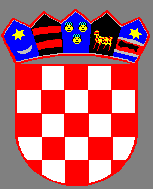             REPUBLIKA HRVATSKA KRAPINSKO-ZAGORSKA ŽUPANIJA     OPĆINA SVETI KRIŽ ZAČRETJE                OPĆINSKO VIJEĆEKLASA: 240-01/22-01/005URBROJ: 2140-28-01-22-Sveti Križ Začretje, ____ 2022. Temeljem odredbe članka 17. stavak 1. podstavak 3. Zakona o sustavu civilne zaštite („Narodne novine“ broj 82/15, 118/18, 31/20 i 20/21), a sukladno Odluci o donošenju Procjene rizika od velikih nesreća za Općinu Sveti Križ Začretje („Službeni glasnik Krapinsko-zagorske županije“ 12/2022), općinsko vijeće Općine Sveti Križ Začretje dana ___2022. godine donosi,O D L U K Uo određivanju pravne osobe od interesa za sustav civilne zaštiteOpćine Sveti Križ ZačretjeČlanak 1.Ovom Odlukom određuju se pravna osoba od interesa za sustav civilne zaštite na području Općine Sveti Križ Začretje s ciljem priprema i sudjelovanja u aktivnostima radi smanjenja rizika od katastrofa, pružanja brzog odgovora na prijetnje i opasnosti nastanka te ublažavanja posljedica katastrofa i velikih nesreća.Pravna osoba od interesa za sustav civilne zaštite Općine Sveti Križ Začretje je:Osnovna škola Sveti Križ Začretje, Školska ulica 5, 49223 Sveti Križ ZačretjeČlanak 2.Pravna osoba iz članka 1. ove Odluke dio je operativnih snaga sustava civilne zaštite Općine Sveti Križ Začretje.Članak 3.Pravne osobe od interesa za sustav civilne zaštite iz članka 1. ove Odluke sudjeluju s ljudskim snagama i materijalnim resursima u provedbi mjera i aktivnosti u sustavu civilne zaštite.Konkretne zadaće pravne osobe u sustavu civilne zaštite i njezini kapaciteti ili samo dio kapaciteta od značaja za reagiranje u velikim nesrećama i katastrofama navedeni su u Prilogu 1. ove Odluke. Članak 4.Pravnoj osobi iz članka 1. ove Odluke, dostaviti će se izvod iz Plana djelovanja civilne zaštite Općine Sveti Križ Začretje koje sadržavaju mjere i aktivnosti koje trebaju provoditi u slučaju prijetnje, nastanka i  posljedica velikih nesreća i katastrofa.Članak 5.Temeljem dostavljenih mjera i aktivnosti, pravne osobe od interesa za sustav civilne zaštite Općine Sveti Križ Začretje u svojim operativnim planovima planirat će i organizirati provedbu mjera i aktivnosti u sustavu civilne zaštite.Članak 6.Općina Sveti Križ Začretje podmiriti će pravnim osobama iz članka 1. ove Odluke stvarno nastale troškove djelovanja ljudskih snaga i materijalnih resursa u provedbi mjera i aktivnosti u sustavu civilne zaštite, a isto  će se regulirati sporazumom. Članak 7.Stupanjem na snagu ove Odluke prestaje važiti Odluka o određivanju pravnih osoba od interesa za sustav civilne zaštite Općine Sveti Križ Začretje, KLASA:810-01/18-01/05 URBROJ: 2197/04-01-18-4, Službeni glasnik Krapinsko-zagorske županije 40/2018. Članak 8.Ova Odluka stupa na snagu s danom donošenja, a ista će biti objavljena u „Službenom glasniku Krapinsko-zagorske županije“.PREDSJEDNIK OPĆINSKOG VIJEĆA                                                                                            Ivica RoginićPRILOG I.Tablica 1. Kapaciteti pravne osobe Tablica 2. Zadaće pravnih osoba u sustavu civilne zaštite            REPUBLIKA HRVATSKAKRAPINSKO-ZAGORSKA ŽUPANIJA  OPĆINA SVETI KRIŽ ZAČRETJE              OPĆINSKI NAČELNIK	KLASA: 351-01/22-01/007URBROJ: 2140-28-03-22-29Sveti Križ Začretje,  30.11.2022.						    	PREDSJEDNIKU  	OPĆINSKOG VIJEĆAPREDMET: Odluka o davanju koncesije za obavljanje javne usluge          sakupljanja komunalnog otpada na području Općine Sveti Križ ZačretjePRAVNI TEMELJ:  Članak 36. st. 1.  Zakona o koncesijama (Narodne novine 69/17, 107/20)NADLEŽNOST ZA DONOŠENJE: Općinsko vijećePREDLAGATELJ: Općinski načelnikOBRAZLOŽENJE: 	Općina Sveti Križ Začretje, u skladu sa odredbama Zakona o koncesijama provela jepostupak davanja koncesije za obavljanje javne usluge  sakupljanja komunalnog otpada na području Općine Sveti Križ Začretje prema kojem se predmetna koncesija daje na rok od 4 godine. U roku za dostavu ponuda zaprimljena je jedna ponuda ponuditelja EKO -FLOR PLUS d.o.o., Mokrice 180 C, Oroslavje koji je ponudio jedinične cijene za preuzimanje spremnika za sakupljanje miješanog komunalnog otpada kako slijedi: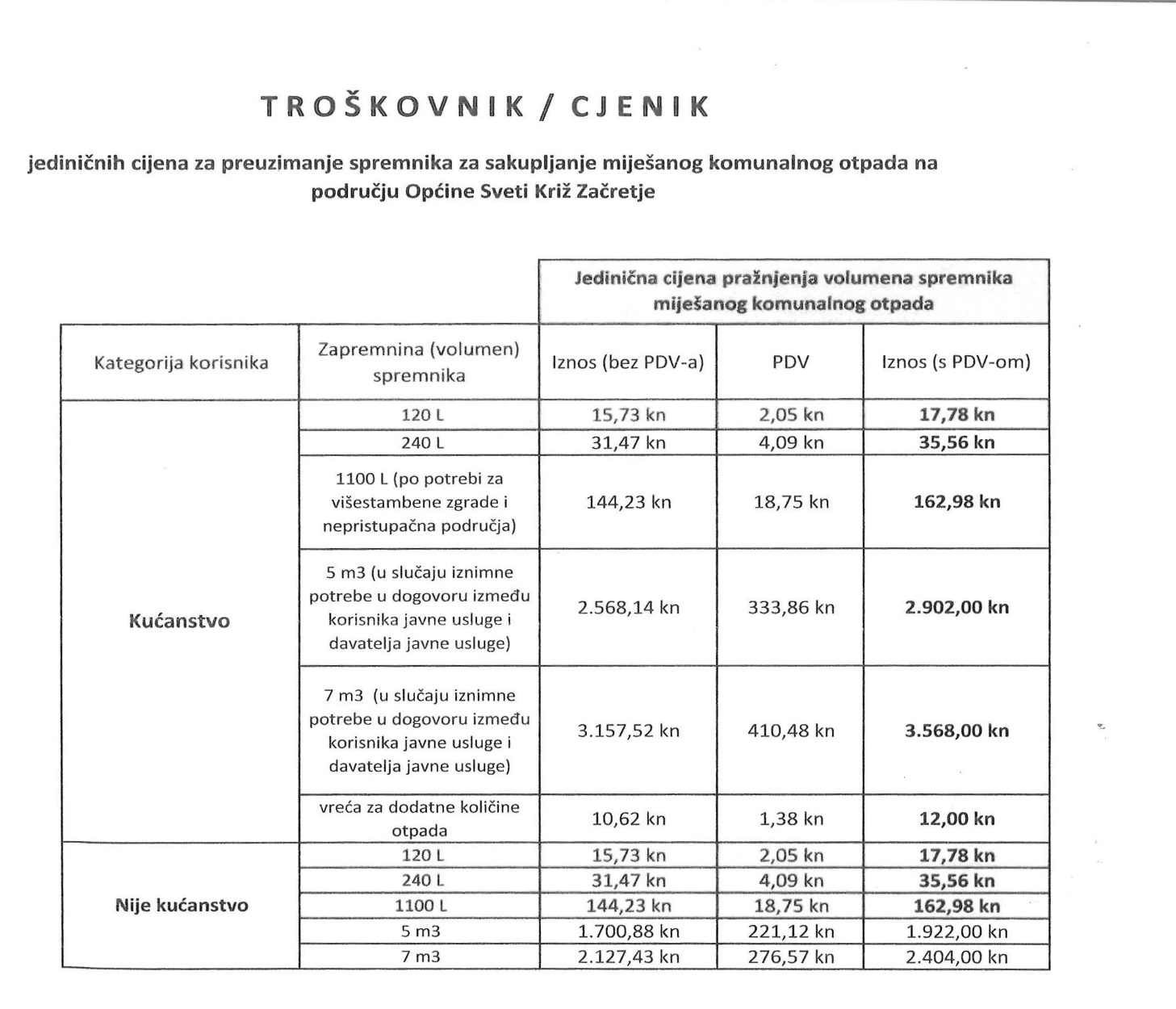 Da podsjetimo, prema odredbama Odluke  o načinu pružanja javne usluge sakupljanja komunalnog otpada na području Općine Sveti Križ Začretje („Službeni glasnik Krapinsko-zagorske županije“  6/22) cijena obvezne minimalne javne usluge za korisnike koji kompostiraju otpad jedinstvena je za sve korisnike razvrstane u kategoriju korisnika kućanstvo, te za sve korisnike obvezne minimalne javne usluge razvrstane u kategoriju korisnika koji nije kućanstvo, prema sljedećoj tablici:U cijenu usluge uključen je PDV od 13%.Cijena koju će krajnji korisnici plaćati izračunava se na način da se zbroji cijena obvezne minimalne javne usluge te jedinična cijena za pražnjenje spremnika odgovarajućeg volumena pomnožena sa brojem pražnjenja spremnika. Prema navedenom izračunu ukoliko korisnik preda spremnik na pražnjenje dva puta mjesečno platiti će cijenu usluge prema izračunu kako slijedi: 68,00 + (17,78 x 2), odnosno 103,56 kn.Stručno povjerenstvo za davanje koncesije izvršilo je pregled zaprimljene ponude te je utvrdilo  da je navedeni ponuditelj, sukladno propisanim uvjetima i zahtjevima iz obavijesti o namjeri davanja koncesije za opće dobro ili usluge ispod EU praga i Dokumentacije za nadmetanje, ispunio sve tražene uvjete i dokazao svoju sposobnost te da je njegova ponuda, sukladno propisanim kriterijima za odabir – ekonomski najpovoljnije ponude ocijenjena kao najpovoljnija.  Stručno povjerenstvo je sastavilo Zapisnik o pregledu i ocjeni ponuda koji se prilaže ovom prijedlogu. Predlaže se Općinskom vijeću  da donese Odluku o davanju koncesije za obavljanje javne usluge sakupljanja komunalnog otpada na području Općine Sveti Križ Začretje u priloženom tekstu. 							OPĆINSKI NAČELNIK						                  Marko Kos, dipl.oec.             REPUBLIKA HRVATSKA KRAPINSKO-ZAGORSKA ŽUPANIJA     OPĆINA SVETI KRIŽ ZAČRETJE                OPĆINSKO VIJEĆEKLASA: 351-02//22-01/007URBROJ: 2140-28-01-22-Sveti Križ Začretje, .	Na temelju članka 36. st. 1. Zakona o koncesijama (Narodne novine 69/17, 107/20),  te članka 32. Statuta Općine Sveti Križ Začretje („Službeni glasnik Krapinsko-zagorske županije“ br. 21/2021), Općinsko vijeće Općine Sveti Križ Začretje na svojoj ____ sjednici održanoj dana ____ godine, donijelo je:Odluku o davanju koncesije za obavljanje javne usluge sakupljanja komunalnog otpada na području Općine Sveti Križ ZačretjeDavatelj koncesije: Općina Sveti Križ Začretje, Trg hrvatske kraljice Jelene 1, 49223 Sveti Križ Začretje, OIB: 18648820219 Naziv odabranog najpovoljnijeg ponuditelja:EKO FLOR PLUS d.o.o., Oroslavje, Mokrice 180/C, OIB: 50730247993.Osnovna prava i obveze davatelja koncesije i koncesionaraKoncesionar je dužan pružati javnu uslugu u skladu sa Zakonom o gospodarenju otpadom (NN 84/2021) i Odlukom o načinu pružanja javne usluge sakupljanja komunalnog otpada na području Općine Sveti Križ Začretje („Službeni glasnik Krapinsko-zagorske županije“ 6/2022) te drugim propisima koji reguliraju gospodarenje otpadom.Detaljna prava i obveze davatelja koncesije i koncesionara definirati će se ugovorom o koncesiji za obavljanje javne usluge sakupljanja komunalnog otpada na području Općine Sveti Križ Začretje.Vrsta i predmet koncesije: Vrsta koncesije: koncesija za javne usluge.Predmet koncesije: koncesija za obavljanje  javne usluge sakupljanja komunalnog otpada na području Općine Sveti Križ Začretje Priroda i opseg te mjesto, odnosno područje obavljanja djelatnosti koncesije: Koncesijom se stječe pravo obavljanja djelatnosti gospodarenja otpadom: sakupljanja komunalnog otpada s područja Općine Sveti Križ Začretje, (naselja: Brezova, Ciglenica Zagorska, Dukovec, Donja Pačetina, Galovec Začretski, Klupci Začretski, Komor Začretski, Kotarice, Kozjak Začretski, Mirkovec, Pustodol Začretski, Sekirišće, Sveti Križ Začretje, Švaljkovec, Štrucljevo, Temovec, Vrankovec, Zleć i Završje Začretsko) te pravo upravljanja s radom mobilnog reciklažnog dvorišta.Rok na koji se daje koncesija:Koncesija se dodjeljuje na razdoblje od 4 godina, računajući od dana stupanja na snagu ugovora o koncesiji.Posebni uvjeti kojima tijekom koncesije mora udovoljavati odabrani najpovoljniji ponuditelj: Koncesionar je obvezan za cijelo vrijeme trajanja ugovora o koncesiji pravo odlaganja miješanog komunalnog otpada nakon obrade na legalnom odlagalištu otpada koje posjeduje dozvolu za gospodarenje otpadom, bilo da ima u vlasništvu legalno odlagalište ili da ima pravo odlaganja miješanog komunalnog otpada na legalnom odlagalištu koje posjeduje dozvolu za gospodarenje otpadom.Koncesionar je dužan cijelo vrijeme trajanja ugovora o koncesiji posjedovati važeću dozvolu za gospodarenje otpadom. Iznos naknade za koncesiju: Koncesionar se obvezuje plaćati davatelju koncesije godišnju naknadu za koncesiju u iznosu od 50.500,00 kn.Plaćanje iste je dva puta godišnje, u jednakim obrocima od kojih prvi dospijeva 30.06., a drugi  31.12. tekuće godine. Rok u kojem je odabrani najpovoljniji ponuditelj obvezan sklopiti ugovor o koncesiji s davateljem koncesije: Davatelj koncesije zatražiti će potpisivanje ugovora o koncesiji u roku od najkasnije 10 (deset) dana od isteka razdoblja mirovanja koje iznosi 15 dana od dana dostave odluke o davanju koncesije svakom ponuditelju. Ako je pokrenut postupak pravne zaštite, ugovor o davanju koncesije sklapa se kada odluka o davanju koncesije postane izvršna. Ugovor o koncesiji sastavlja se u pisanom obliku, a potpisuju ga općinski načelnik i odabrani koncesionar.Obrazloženje razloga za odabir najpovoljnijeg ponuditelja: Davatelj koncesije započeo je postupak za davanje koncesije objavom Obavijesti o namjeri koncesije za opće dobro ili usluge ispod EU praga u Elektroničkom oglasniku javne nabave Republike Hrvatske dana 22.08.2022., broj objave: 2022/S 01K-0033230.Davatelj koncesije je objavio Ispravak obavijesti o namjeri davanja koncesije za opće dobro ili usluge ispod praga EU dana   04.11.2022., broj objave:  2022/S 02K-0043890.U roku za dostavu ponuda zaprimljena je jedna ponuda ponuditelja EKO -FLOR PLUS d.o.o., Mokrice 180 C, Oroslavje.Na temelju provedenog postupka pregleda i ocjene ponuda, utvrđeno je da je ponuditelj EKO-FLOR PLUS d.o.o., Mokrice 180C, Oroslavje, sukladno propisanim uvjetima i zahtjevima iz obavijesti o namjeri davanja koncesije za opće dobro ili usluge ispod EU praga i Dokumentacije za nadmetanje, ispunio sve tražene uvjete i dokazao svoju sposobnost te da je njegova ponuda, sukladno propisanim kriterijima za odabir – ekonomski najpovoljnije ponude ocijenjena kao najpovoljnija.  Vrsta i vrijednost jamstva za provedbu ugovora o koncesiji: Koncesionar je dužan prije sklapanja ugovora o koncesiji Davatelju koncesije dostaviti jamstvo za provedbu ugovora o koncesiji, posebno radi osiguranja naplate naknade za koncesiju te naknade štete koja može nastati zbog neispunjenja obveza iz ugovora o koncesiji u iznosu od 100.000,00 kn  u obliku bjanko zadužnice ovjerene od javnog bilježnika.  Umjesto tražene zadužnice isti može dati novčani polog u istom iznosu. Novčani polog se uplaćuje na žiro-račun Općine Sveti Križ Začretje IBAN HR 0423600001843000007. Uputa o pravnom lijeku:Protiv ove Odluke može se izjaviti žalba u roku od 10 dana od dana primitka ove Odluke.Žalba se izjavljuje Državnoj komisiji u pisanom obliku. Žalba se dostavlja elektroničkim sredstvima komunikacije putem međusobno povezanih informacijskih sustava Državne komisije i EOJN RH (u daljnjem tekstu: sustav e-Žalba). Žalba koja nije dostavljena sukladno navedenom odbacit će se.Sustav e-Žalba bez odgode šalje obavijest o zaprimljenoj žalbi strankama žalbenog postupka unjihov siguran elektronički pretinac na poslužitelju EOJN RH te na njihovu adresu elektroničke pošte.								PREDSJEDNIK							        OPĆINSKOG VIJEĆA								  Ivica RoginićStručno povjerenstvo za davanje koncesijeKLASA: 351-02/22-01/007URBROJ: 2140-28-03-22-28Sveti Križ Začretje, 23.11.2022.ZAPISNIK O PREGLEDU I OCJENI PONUDA1.  Naziv i sjedište davatelja koncesije: OPĆINA SVETI KRIŽ ZAČRETJE, Trg hrvatske kraljice Jelene 1, 49223 Sveti Križ Začretje.2. Predmet koncesije: koncesija za obavljanje javne usluge sakupljanja komunalnog otpada s područja Općine Sveti Križ Začretje3. Procijenjena vrijednost koncesije: 7.000.000,00 kuna.4. Vrsta koncesije: Sukladno članku 3. stavku 2. Zakona o koncesijama, predmet postupka je koncesija za usluge, procijenjene vrijednosti manje od vrijednosnog praga.5. Evidencijski broj koncesije: K 1/2022Broj obavijesti o namjeri davanja koncesije iz Elektroničkog oglasnika javne nabave Republike Hrvatske, datum slanja, datum objave obavijesti o namjeri davanja koncesije: 2022/S 01K-0033230, datum slanja: 19.08.2022., datum objave: 22.08.2022.2022/S 02K-0043890 (Ispravak), datum slanja: 03.11.2022., datum objave: 04.11.2022.7. Datum početka pregleda i ocjene ponuda: .23.11.2022.8. Naziv i sjedište svih ponuditelja, prema redoslijedu zaprimanja ponuda:EKO-FLOR PLUS d.o.o., Mokrice 180C, 49243 Oroslavje.9. Analitički prikaz traženog i dostavljenih jamstava za ozbiljnost ponude:10. Naziv ponuditelja koji nije dostavio, ili nije dostavio valjano jamstvo: n/p11. Odsutnost osnova za isključenje:12. Analitički prikaz traženih kriterija za kvalitativni odabir gospodarskog subjekta i dostavljenih dokumenata (dokazi):13. Naziv ponuditelja koji ne udovoljava kriterijima za kvalitativni odabir gospodarskog subjekta s obrazloženjem: n/p14. Prikaz valjanosti ponuda prema obliku, sadržaju i cjelovitosti:15. Analiza ponuda vezano uz ispunjenje zahtjeva u pogledu opisa predmeta nabave i tehničkih specifikacija:16. Podatke o pojašnjenju ili upotpunjavanju informacija ili dokumentacije, ako ih je bilo: n/p17. Prikaz ispunjenja ostalih uvjeta iz dokumentacije o nabavi, ako ih je bilo: n/p	18. Podaci o ispravcima računskih pogrešaka u ponudama, ako ih je bilo: nakon provjere, utvrđeno je da je ponuda računski ispravna.19. Razlozi za odbijanje ponude za koju je ocijenjeno da je izuzetno niska, ako je primjenjivo: n/p20. Naziv ponuditelja čije ponude se odbijaju na osnovi rezultata pregleda i ocjene ponuda te obrazloženje razloga za njihovo odbijanje: Temeljem analize dostavljenih dokaza sposobnosti, utvrđeno je da je, sukladno propisanim uvjetima u Dokumentaciji za nadmetanje, ponuditelj dokazao svoju sposobnost.21. Analiza valjanih ponuda prema kriteriju za odabir ponude:22. Rangiranje valjanih ponuda prema kriteriju za odabir ponude:26. Prijedlog za donošenje odluke o odabiru:Na temelju naprijed navedenih utvrđenih rezultata pregleda i ocjene ponuda, Stručno povjerenstvo za davanje koncesije predlaže donošenje odluke o dodjeli koncesije ponuditelju EKO-FLOR PLUS d.o.o., OIB:50730247993, Mokrice 180C, 49243 Oroslavje, iz razloga što je ponuditelj ispunio sve tražene uvjete i dokazao svoju sposobnost, a njegova ponuda je, sukladno propisanim kriterijima za odabir ekonomski najpovoljnije ponude, ocjenjena kao najpovoljnija sa ostvarenih 100 bodova.27. Datum završetka pregleda i ocjene ponuda: 23.11..2022. g.28. Ime i prezime te potpis osoba koje su izvršile pregled i ocjenu ponuda – članova Stručnog povjerenstva za davanje koncesije:Ivica Roginić		_________________Maja Jerneić Piljek	_________________Jasminka Lasić		_________________            REPUBLIKA HRVATSKA   KRAPINSKO-ZAGORSKA ŽUPANIJA     OPĆINA SVETI KRIŽ ZAČRETJE      	 OPĆINSKI NAČELNIKKLASA: 024-01/22-01/006URBROJ: 2140-28-03-22-8Sveti Križ Začretje, 05.12.2022.PREDSJEDNIKU OPĆINSKOG VIJEĆAPREDMET: 	Donošenje Izmjene Kodeksa ponašanja članova Općinskog vijeća Općine Sveti Križ Začretje  PRAVNI TEMELJ:	Članak 4. stavak 1. Zakona o sprečavanju sukoba interesa („Narodne novine 143/21) i članak 32. Statuta Općine Sveti Križ Začretje („Službeni glasnik Krapinsko-zagorske županije“ broj 21/21) NADLEŽNOST ZA DONOŠENJE: Općinsko vijećePREDLAGATELJ: Općinski načelnikOBRAZLOŽENJE:Općinsko vijeće na svojoj 10. sjednici održanoj 29.06.2022. godine donijelo je Etički kodeks nositelja političkih dužnosti u Općini Sveti Križ Začretje. Donijeti akt dostavljen je na nadzor zakonitosti Ministarstvu pravosuđa i uprave. Predmetno Ministarstvo nakon zaprimljenih kodeksa ponašanja od brojnih jedinica lokalne samouprave izdalo je uputu o ispravku utvrđenih nepravilnosti u istima.  Tako je između ostalog utvrđeno: U svezi sa samim nomotehničkim primjedbama, napominje se da kodeks treba nositi naziv Kodeks ponašanja, a ne Etički kodeks ponašanja, budući da razlika u nazivima nije samo terminološka već postoje određene sadržajne i suštinske razlike među takvim aktima. Kodeks ponašanja je i izričaj koji propisuje odredba članka 4. ZSSi-a te stoga Ministarstvo moli da se korigira naziv. U tom smislu također, potrebno je navesti da se kodeks ponašanja odnosi na članove predstavničkog tijela, a ne općenito na nositelje političkih dužnosti u određenoj jedinici. Nadalje, s obzirom na obvezu inkorporiranja odredbi o sprečavanju sukoba interesa, ističe da je prije svega potrebno navesti odredbu članka 2. stavka 1. ZSSI-a, na način da se istakne kako u obnašanju javne dužnosti član predstavničkog tijela ne smije svoj privatni interes stavljati ispred javnog interesa. Takva odredba u kodeksima ponašanja obvezne je naravi sukladno članku 4. ZSSI. Uvažavajući odredbe iz navedene upute izrađen je prijedlog Izmjene Kodeksa ponašanja članova Općinskog vijeća Općine Sveti Križ Začretje, a sve u cilju kako bi postupak izrade kodeksa ponašanja bio proveden u skladu sa zakonom. Temeljem iznijetog predlaže se Općinskom vijeću donošenje Izmjene Kodeksa ponašanja članova Općinskog vijeća Općine Sveti Križ Začretje u priloženom tekstu.S poštovanjem,								OPĆINSKI NAČELNIK								   Marko Kos, dipl.oec.            REPUBLIKA HRVATSKA   KRAPINSKO-ZAGORSKA ŽUPANIJA     OPĆINA SVETI KRIŽ ZAČRETJE            OPĆINSKO VIJEĆE  KLASA: 024-01/22-01/006URBROJ: 2140-28-03-22-Sveti Križ Začretje, ___ 12. 2022.Na temelju članka 4. stavka 1. Zakona o sprečavanju sukoba interesa („Narodne novine“ broj 143/21) i članka 32. Statuta Općine Sveti Križ Začretje ( „Službeni glasnik“ Krapinsko-zagorske županije 21/21) Općinsko vijeće na svojoj ___ sjednici održanoj _______ 2022. godine donosi IZMJENU KODEKSA PONAŠANJA ČLANOVAOPĆINSKOG VIJEĆAOPĆINE SVETI KRIŽ ZAČRETJEČlanak 1.U cijelom tekstu Kodeksa ponašanja članova Općinskog vijeća Općine Sveti Križ Začretje („Službeni glasnik“ Krapinsko-zagorske županije broj 27/2022) riječi „etički kodeks“ u odgovarajućem padežu zamjenjuju se s riječi „Kodeks“ u odgovarajućem padeži. Članak 2.U cijelom tekstu Kodeksa riječi „nositelji političkih dužnosti“ u odgovarajućem padežu zamjenjuju se riječima „obveznici Kodeksa“ u odgovarajućem padežu. Članak 3.U članku 11. iza stavka 1. dodaje se stavak 2. koji glasi:  „Obveznici Kodeksa ne smiju svoj privatni interes stavljati ispred javnog interesa.“ Članak 9.Ova izmjena Kodeksa stupa na snagu osmog dana od dana objave u „Službenom glasniku Krapinsko-zagorske županije.“ 								PREDSJEDNIK 							     OPĆINSKOG VIJEĆA 							              Ivica Roginić             REPUBLIKA HRVATSKA   KRAPINSKO-ZAGORSKA ŽUPANIJA     OPĆINA SVETI KRIŽ ZAČRETJE      	 OPĆINSKI NAČELNIKKLASA: 601-01/22-01/001URBROJ: 2140-28-03-22-9Sveti Križ Začretje, 05.12.2022.PREDSJEDNIKU OPĆINSKOG VIJEĆAPREDMET: 	Odluka o III. izmjeni Odluke o uvjetima i načinu sufinanciranja djelatnosti dadilja PRAVNI TEMELJ:	Članak 37. Zakona o dadiljama („Narodne novine“ broj 37/13 i 98/19)NADLEŽNOST ZA DONOŠENJE: Općinsko vijećePREDLAGATELJ: Općinski načelnikOBRAZLOŽENJE:Uslijed globalnog poremećaja na tržištu došlo je do povećanja cijena proizvoda koji formiraju ekonomsku cijenu obrta za čuvanje djece slijedom čega je u proteklo vrijeme  došlo  do povećanja cijene njihovih usluga, što prvenstveno znači veći trošak za roditelje čija su djeca polaznici obrta. Nadalje, Općina je zaprimila Peticiju roditelja djece polaznika Obrta za čuvanje djece sa zahtjevom za izjednačavanje visine subvencije cijene dječjih vrtića i obrta za čuvanje djece s kojom smo Vas  upoznali na sjednici održanoj 07. rujna 2022. godine. Nadalje, na sjednici je istaknuto da je prvi korak za izjednačavanje iznosa sufinanciranja boravka djece u vrtiću i obrtima za čuvanje djece na području Općine Sveti Križ Začretje izmjena Odluke o uvjetima i načinu sufinanciranju djelatnosti dadilja („Službeni glasnik Krapinsko-zagorske županije“ broj 5/2015, 19/2015 i 34/2018) kojom je propisana visina sufinanciranja te da je za povećanje iznosa sufinanciranja nužno osigurati predmetna novčana sredstava u Proračunu Općine Sveti  Križ Začretje za 2023.,  što je i planirano prijedlogom Proračuna za narednu godinu. Temeljem iznijetog predlaže se Općinskom vijeću donošenje Odluke o III. izmjeni Odluke o uvjetima i načinu sufinanciranja djelatnosti dadilja u priloženom tekstu.S poštovanjem,								OPĆINSKI NAČELNIK								   Marko Kos, dipl.oec.            REPUBLIKA HRVATSKA   KRAPINSKO-ZAGORSKA ŽUPANIJA     OPĆINA SVETI KRIŽ ZAČRETJE               OPĆINSKO VIJEĆE    	KLASA: 601-01/22-01/001URBROJ: 2140-28-03-22-Sveti Križ Začretje, ___ 12. 2022.Na temelju članka 37. stavka 1. Zakona o dadiljama (Narodne novine br. 37/13 i 98/19) i članka 32. Statuta Općine Sveti Križ Začretje („Službeni glasnik“ Krapinsko-zagorske županije broj 21/21) Općinsko vijeće Općine Sveti Križ Začretje na svojoj ___. sjednici održanoj __. 12.2022. godine donijelo je ODLUKU O III. IZMJENI ODLUKE O UVJETIMA I NAČINU SUFINANCIRANJA DJELATNOSTI DADILJAČlanak 1.Članak 7. Odluke o uvjetima i načinu sufinanciranju djelatnosti dadilja ( „Službeni glasnik Krapinsko-zagorske županije“ 19/15, 19/15 i 34/18) mijenja se i glasi: „Visina sufinanciranja djelatnosti dadilja iznosi 60% cijene usluge dadilja, a maksimalno do iznosa od 1.200, 00 kuna. Iznimno, za drugo i svako daljnje dijete iz iste obitelji visina sufinanciranja djelatnosti dadilja iznosi 80% cijene usluge dadilja, a maksimalno do iznosa od 1.400, 00 kuna. Članak 2.Ova Odluka stupa na snagu prvog dana od dana objave u „Službenom glasniku Krapinsko-zagorske županije“, a primjenjuje se od 01.01.2023.godine. PREDSJEDNIK OPĆINSKOG VIJEĆA Ivica Roginić REPUBLIKA HRVATSKAKRAPINSKO-ZAGORSKA ŽUPANIJA    OPĆINA SVETI KRIŽ ZAČRETJE            OPĆINSKI NAČELNIKKLASA: 320-01/20-01/001URBROJ: 2140-28-03-22-8Sveti Križ Začretje, 22.11.2022.						   	OPĆINSKOM VIJEĆU								Predmet: Donošenje Odluke o prestanku zajedničkog organiziranja obavljanja poslova poljoprivrednog redaraPRAVNI TEMELJ: Članak 32. Statuta Općine Sveti Križ Začretje („Službeni glasnik Krapinsko-zagorske županije“ br. 21/21.), a vezano uz primjenu članka 90. Zakona o poljoprivrednom zemljištu („Narodne novine“ br. 20/18., 115/18.,98/19. i 57/22.)  NADLEŽNOST ZA DONOŠENJE: Općinsko vijećePREDLAGATELJ: Općinski načelnik             Posljednjim izmjenama Zakona o poljoprivrednom zemljištu („Narodne novine“ br. 20/18., 115/18.,98/19. i 57/22.) promijenjene su odredbe koje uređuju obavljanje poslova poljoprivrednog redara. Naime, dosadašnjim odredbama bilo je određeno kako poslove vezane uz nadziranje provođenja odluke o agrotehničkim mjerama i mjerama za uređivanje i  održavanje poljoprivrednih rudina obavljaju poljoprivredni redari koji moraju imati, uz opće uvjete za prijam u službu, najmanje srednju stručnu spremu, po mogućnosti poljoprivredne struke. Nadalje, bilo je propisano da jedinice lokalne samouprave mogu obavljanje tih poslova organizirati zajednički. Općina Sveti Križ Začretje je stoga zajedno s Gradom Zabokom zajednički organizirala obavljanje poslova poljoprivrednog redara, temeljem takve odluke općinskog vijeća i sklopljenog sporazuma kojim su uređeni međusobni odnosi. U Gradu Zaboku bio je zaposlen jedan poljoprivredni redar, s time da je 3 dana u tjednu radio u Zaboku, a 2 u Začretju, ali je s istim sporazumno raskinut radni odnos 01. srpnja ove godine.             Predlaže se raskidanje sporazuma o zajedničkom organiziranju poslova poljoprivrednog redara sa Gradom Zabokom, obzirom da Grad Zabok više nema zaposlenu osobu poljoprivrednog redara i takvu osobu nema namjeru zapošljavati. Također, Gradsko vijeće Grada Zaboka je dana 29. rujna 2022. godine na svojoj 11. sjednici donijelo Odluku o prestanku zajedničkog organiziranja obavljanja poslova poljoprivrednog redara s Općinom Sveti Križ Začretje.           Nove odredbe Zakona o poljoprivrednom zemljištu određuju kako poslove dosadašnjeg poljoprivrednog redara može obavljati bilo koji službenik kojemu je to predviđeno u opisu posla.            Slijedom svega iznesenog predlaže se Općinskom vijeću Općine Sveti Križ Začretje da donese Odluku kao u tekstu koji se daje u prilogu ovog Obrazloženja.								OPĆINSKI NAČELNIK								    Marko Kos, dipl.oec.REPUBLIKA HRVATSKAKRAPINSKO-ZAGORSKA ŽUPANIJA    OPĆINA SVETI KRIŽ ZAČRETJE              OPĆINSKO VIJEĆEKLASA: 320-01/20-01/001URBROJ: 2140-28-01-22-7Sveti Križ Začretje, _._.2022.Na temelju članka članka 32. Statuta Općine Sveti Križ Začretje („Službeni glasnik Krapinsko-zagorske županije“ br. 21/21.), a vezano uz primjenu članka 90. Zakona o poljoprivrednom zemljištu („Narodne novine“ br. 20/18., 115/18.,98/19. i 57/22.) Općinsko vijeće Općine Sveti Križ Začretje na svojoj 12. sjednici održanoj dana --. --- 2022. godine donosi sljedeću O D L U K Uo prestanku zajedničkog organiziranjaobavljanja poslova poljoprivrednog redara Članak 1.Općina Sveti Križ Začretje donosi odluku o prestanku zajedničkog organiziranja obavljanja poslova poljoprivrednog redara sa Gradom Zabokom, obzirom na izmjene odredbi članka 90. Zakona o poljoprivrednom zemljištu kojima je utvrđeno da poslove vezane uz nadziranje provođenja odluke o agrotehničkim mjerama i mjerama za uređivanje i održavanje poljoprivrednih rudina može obavljati službenik kojem je u opisu posla obavljanje tih poslova, odnosno ne mora biti sistematizirano zasebno radno mjesto poljoprivrednog redara i obzirom da Grad Zabok više nema zaposlenog službenika na radnom mjestu poljoprivrednog redara. Članak 2.Ovlašćuje se Općinski načelnik Općine Sveti Križ Začretje za poduzimanje svih radnji potrebnih za provedbu ove Odluke.          PREDSJEDNIK      OPĆINSKOG VIJEĆA										Ivica RoginićREPUBLIKA HRVATSKAKRAPINSKO-ZAGORSKA ŽUPANIJA    OPĆINA SVETI KRIŽ ZAČRETJE            OPĆINSKI NAČELNIKKLASA: 402-02/22-01/007URBROJ: 2140-28-03-22-4Sveti Križ Začretje, 22.11.2022.						   	OPĆINSKOM VIJEĆU								Predmet: Zagorska javna vatrogasna postrojba, Zabok, Prilaz dr. F. Tuđmana 7dFinanciranje iznad minimalnih financijskih standardaPRAVNI TEMELJ: Članak 123. stavak 1. Zakona o vatrogastvu („Narodne novine“ br. 125/19.) i članak 32. Statuta Općine Sveti Križ Začretje („Službeni glasnik Krapinsko-zagorske županije“ br. 21/21.) NADLEŽNOST ZA DONOŠENJE: Općinsko vijećePREDLAGATELJ: Općinski načelnik Zagorska javna vatrogasna postrojba, Zabok, Prilaz dr. F. Tuđmana 7d (dalje: ZJVP), javna je ustanova od strane Grada Zaboka i 22 jedinice lokalne samouprave Krapinsko-zagorske županije. ZJVP proračunski je korisnik Proračuna Grada Zaboka.Člankom 123. Zakona o vatrogastvu („Narodne novine“, br. 125/19.) propisano je da se sredstva za financiranje vatrogasne djelatnosti i aktivnosti javnih vatrogasnih postrojbi općina, gradova i Grada Zagreba osiguravaju u proračunima jedinica lokalne, područne (regionalne) samouprave i Grada Zagreba, dok se u državnom proračunu Republike Hrvatske osiguravaju nedostajuća sredstva u proračunima jedinica lokalne samouprave i Grada Zagreba za financiranje decentraliziranih funkcija javnih vatrogasnih postrojbi, do iznosa bilančnih prava utvrđenih odlukom Vlade RH o minimalnim financijskim standardima, kriterijima i mjerilima za financiranje rashoda za zaposlene te materijalne i financijske rashode javnih vatrogasnih postrojbi. Sukladno Uredbi o načinu financiranja decentraliziranih funkcija te izračuna iznosa pomoći izravnanja za decentralizirane funkcije jedinica lokalne i područne (regionalne) samouprave za 2022. godinu („Narodne novine“, br. 147/21.) sredstva za decentraliziranu funkciju  vatrogastva za ZJVP iznose 7.435.511,00 kn, odnosno za Općinu Sveti Križ Začretje (6,33%) 470.667,85 kn.Uslijed povećanih troškova za obavljanje redovite vatrogasne djelatnosti ZJVP, osnivači ZJVP usuglasili su se o potrebi izdvajanja sredstava iznad gore navedenog minimalnog financijskog standarda, a sukladno udjelu u financiranju svakog osnivača. Iznos iznad minimalnog financijskog standarda koji se treba osigurati na godišnjoj razini u 2022. godini iz Proračuna Općine Sveti Križ Začretje iznosi 71.503,86 kn. U 2022. godini suosnivači će osigurati i doznačiti ZJVP polovicu utvrđenog godišnjeg iznosa, a što za Općinu Sveti Križ Začretje iznosi 35.751,93 kn. Slijedom svega iznesenog predlaže se Općinskom vijeću Općine Sveti Križ Začretje da donese Odluku kao u tekstu koji se daje u prilogu ovog Obrazloženja.								OPĆINSKI NAČELNIK								    Marko Kos, dipl.oec.REPUBLIKA HRVATSKAKRAPINSKO-ZAGORSKA ŽUPANIJA    OPĆINA SVETI KRIŽ ZAČRETJE              OPĆINSKO VIJEĆEKLASA: 402-02/22-01/007URBROJ: 2140-28-01-22-3Sveti Križ Začretje, _._.2022.Na temelju članka 123. stavka 1. Zakona o vatrogastvu („Narodne novine“ br. 125/19.) i članka 32. Statuta Općine Sveti Križ Začretje („Službeni glasnik Krapinsko-zagorske županije“ br. 21/21.), Općinsko vijeće Općine Sveti Križ Začretje na svojoj 12. sjednici održanoj dana --. --- 2022. godine donosi sljedeću O D L U K UČlanak 1.Općinsko vijeće Općine Sveti Križ Začretje prihvaća prijedlog Zagorske javne vatrogasne postrojbe Zabok, Zabok, Prilaz dr. F. Tuđmana 7d za dodjelu sredstava iznad minimalnih financijskih standarda te za sklapanje Ugovora o financiranju javne ustanove Zagorska javna vatrogasna postrojba iznad minimalnih financijskih standarda. Tekst ugovora daje se u prilogu ove Odluke i čini njezin sastavni dio. Članak 2.Ovlašćuje se općinski načelnik Općine Sveti Križ Začretje za sklapanje ugovora iz članka 1. ove Odluke. Članak 3.Ova Odluka stupa na snagu danom donošenja.          PREDSJEDNIK      OPĆINSKOG VIJEĆA										Ivica RoginićREPUBLIKA HRVATSKAKRAPINSKO-ZAGORSKA ŽUPANIJA    OPĆINA SVETI KRIŽ ZAČRETJE            OPĆINSKI NAČELNIKKLASA: 325-01/22-01/012URBROJ: 2140-28-03-22-3Sveti Križ Začretje, 22.11.2022.						   	OPĆINSKOM VIJEĆU								Predmet: Donošenje Odluke o suglasnosti s ugovorom o pripajanju trgovačkog društva Humvio d.o.o. trgovačkom društvu Zagorski vodovod d.o.o.PRAVNI TEMELJ: Članak 536. stavak 1. Zakona o trgovačkim društvima („Narodne novine“ br. 111/93., 34/99., 121/99., 52/00.,118/03.,107/07.,146/08.,137/09., 111/12., 125/11., 68/13., 110/15., 40/19. i 34/22.) i članak 32. Statuta Općine Sveti Križ Začretje („Službeni glasnik Krapinsko-zagorske županije“ br. 21/21.) NADLEŽNOST ZA DONOŠENJE: Općinsko vijećePREDLAGATELJ: Općinski načelnik Zagorski vodovod d.o.o. uputio je svim svojim osnivačima odnosno članovima društva obavijest o inicijativi trgovačkog društva Humvio d.o.o. iz Huma na Sutli, koji je javni isporučitelj vodnih usluga na području Općine Hum na Sutli, za pripajanje trgovačkom društvu Zagorski vododvod d.o.o.Zakon o trgovačkim društvima („Narodne novine“ br. 111/93., 34/99., 121/99., 52/00.,118/03.,107/07.,146/08.,137/09., 111/12., 125/11., 68/13., 110/15., 40/19. i 34/22.) određuje da se jedno ili više društava s ograničenom odgovornošću mogu pripojiti drugome društvu s ograničenom odgovornošću bez da se provede postupak likvidacije prijenosom cijele imovine jednoga ili više društava (pripojenih društava) drugome društvu (društvu preuzimatelju) u zamjenu za udjele u tome društvu.Ugovor o pripajanju sklapaju uprave društava koja sudjeluju u pripajanju, a mora se sklopiti u obliku javnobilježničke isprave. U ugovoru se mora odrediti nominalni iznos udjela koji se članu pripojenog društva mora dati u društvu preuzimatelju.Zagorski vodovod d.o.o. preuzima cijelu imovinu, sa svim pravima i obvezama Humvio-a d.o.o., u zamjenu za 1 (jedan) poslovni udio u Zagorskom vodovodu d.o.o. Danom upisa pripajanja u sudski registar na Zagorski vodovod d.o.o. prenose se svi ugovori o radu iz Humvio-a d.o.o. Temeljni kapital Zagorskog vodovoda d.o.o. povećat će se na ime pripajanja za iznos od 351.900,00 kuna, za što će Općina Hum na Sutli preuzeti 1 poslovni udjel koji iznosi 0,49 % temeljnog kapitala Zagorskog vodovoda d.o.o..U prilogu ovom o obrazloženju daje se dokumentacija zaprimljena od Zagorskog vodovoda d.o.o., uključivši prijedlog ugovora o pripajanju.Dodatna obrazloženja uz ovu točku dnevnog reda dati će direktor Zagorskog vodovoda d.o.o. Mario Mihovilić.Slijedom svega iznesenog predlaže se Općinskom vijeću Općine Sveti Križ Začretje da donese Odluku kao u tekstu koji se daje u prilogu ovog Obrazloženja.							OPĆINSKI NAČELNIK	                                                                                Marko Kos, dipl.oec.REPUBLIKA HRVATSKAKRAPINSKO-ZAGORSKA ŽUPANIJA    OPĆINA SVETI KRIŽ ZAČRETJE              OPĆINSKO VIJEĆEKLASA: 325-01/22-01/012URBROJ: 2140-28-01-22-2Sveti Križ Začretje, _._.2022.Na temelju članka 536. stavka 1. Zakona o trgovačkim društvima („Narodne novine“ br. 111/93., 34/99., 121/99., 52/00.,118/03.,107/07.,146/08.,137/09., 111/12., 125/11., 68/13., 110/15., 40/19. i 34/22.) i članka 32. Statuta Općine Sveti Križ Začretje („Službeni glasnik Krapinsko-zagorske županije“ br. 21/21.), Općinsko vijeće Općine Sveti Križ Začretje na svojoj 12. sjednici održanoj dana --. --- 2022. godine donosi sljedeću O D L U K Uo suglasnosti s ugovorom o pripajanju trgovačkog društva Humvio d.o.o. trgovačkom društvu Zagorski vodovod d.o.o. Članak 1.Općina Sveti Križ Začretje suglasna je s ugovorom o pripajanju trgovačkog društva Humvio d.o.o. za vodoopskrbu i odvodnju OIB: 57056832546, kojeg je osnivač Općina Hum na Sutli, trgovačkom društvu Zagorski vodovod d.o.o. za javnu vodoopskrbu i odvodnju OIB: 61979475705.Članak 2.Utvrđuje se da u Zagorskom vodovodu d.o.o. Općina Sveti Križ Začretje kao član društva ima 1 (jedan) poslovni udio u nominalnom iznosu od 4.544.800,00 kuna, koji predstavlja 6,36 % temeljnog kapitala društva, a da će nakon upisa pripajanja trgovačkih društava iz točke I. ove Odluke u sudski registar nadležnog trgovačkog suda imati 1 (jedan) poslovni udio u nominalnom iznosu od 4.544.800,00 kuna, a koji će predstavljati 6,33 % temeljnog kapitala društva. Članak 3. Ovlašćuje se općinski načelnik Općine Sveti Križ Začretje, kao zakonski zastupnik Općine Sveti Križ Začretje i predstavnik Općine Sveti Križ Začretje u Skupštini Zagorskog vodovoda d.o.o. za poduzimanje svih radnji potrebnih za provedbu ove Odluke.  Članak 4.Ova Odluka stupa na snagu danom donošenja.          PREDSJEDNIK      OPĆINSKOG VIJEĆA										Ivica Roginić1.UVOD  32.USTROJSTVO RADA  5     2.1.ORGANIZACIJA RADA I RADNO VRIJEME  5     2.2.RAD UPRAVNOG VIJEĆA113.MATERIJALNI UVJETI RADA 12     3.1.MATERIJALNI UVJETI RADA U VRTIĆU12     3.2.MATERIJALNI UVJETI RADA U PREDŠKOLI144.NJEGA I SKRB ZA TJELESNI RAZVOJ I ZDRAVLJE DJECE15     4.1.AKTIVNOSTI VEZANE UZ OČUVANJE ZDRAVLJA DJECE15     4.2.PREVENTIVNA ZDRAVSTVENA ZAŠTITA17          4.2.1.STATISTIKA POBOLA I OZLJEDA DJECE17     4.3.HIGIJENSKO-EPIDEMIOLOŠKE MJERE18     4.4.ZDRAVSTVENI ODGOJ19     4.5.PREHRANA20     4.6.SANITARNO- HIGIJENSKI UVJETI21     4.7.ORGANIZACIJA RADA ZA VRIJEME EPIDEMIJE VIRUSA COVID-1921     4.8.ZAŠTITA NA RADU235.ODGOJNO- OBRAZOVNI RAD24     5.1.CILJ ODGOJNO- OBRAZOVNOG RADA24     5.2.RAZDOBLJE PRILAGODBE25     5.3.RAD S DJECOMS POSEBNIM RAZVOJNIM POTREBAMA25     5.4.RAD NA PROJEKTIMA26          5.4.1.PROJEKTNI NAČIN RADA U REDOVITOM PROGRAMU26          5.4.2. PROJEKTNI NAČIN RADA U PROGRAMU PREDŠKOLE27     5.5.LJETNI PLAN I PROGRAM RADA28     5.6.VIRTUALNI VRTIĆ I PREDŠKOLA29     5.7.KRAĆI PROGRAMI30          5.7.1.KRAĆI PROGRAM UČENJA ENGLESKOG JEZIKA30          5.7.2. KRAĆI PROGRAM RITMIKE S ELEMENTIMA KLASIČNOG BALETA30     5.8. PROJEKT VRTIĆU ZA ROĐENDAN: SVAKI TJEDAN- DOGAĐAJ JEDAN31     5.9. PREDSTAVE I IZLETI31     5.10. VOĐENJE PEDAGOŠKE DOKUMENTACIJE326.OBRAZOVANJE I USAVRŠAVANJE ODGOJNO- OBRAZOVNIH DJELATNIKA34     6.1.STRUČNO USAVRŠAVANJE UNUTAR USTANOVE34     6.2.STRUČNO USAVRŠAVANJE IZVAN USTANOVE35     6.3.PRIPRAVNIČKI STAŽ36     6.4.NAPREDOVANJE U ZVANJU367.SURADNJA S RODITELJIMA37     7.1.RODITELJSKI SASTANCI38     7.2.INDIVIDUALNI RAZGOVORI38     7.3.OSTALI OBLICI SURADNJE398.SURADNJA S VANJSKIM USTANOVAMA40     8.1.SURADNJA S USTANOVAMA40     8.2.SURADNJA S UDRUGAMA I DRUŠTVIMA U OKRUŽENJU419.IZVJEŠĆE O RADU RAVNATELJICE, STRUČNE SURADNICE I ZDRAVSTVENE VODITELJICE43     9.1.IZVJEŠĆE O RADU RAVNATELJICE 43     9.2.IZVJEŠĆE O RAD STRUČNE SURADNICE45     9.3.IZVJEŠĆE O RADU ZDRAVSTVENE VODITELJICE10.VREDNOVANJE PROGRAMA5411.FINANCIRANJE PROGRAMA55Odgojno-obrazovna skupinaBroj skupina Broj djece po skupiniBroj odgojitelja u skupiniMješovita odgojno-obrazovna jaslična skupina1-Tigrići  16Karmen PoljakMihaela Barić                           2Mlađa mješovita vrtićka odgojno-obrazovna skupina2-Pčelice-Žabice  19Mateja DleskJasna Zubić                              2                Mlađa mješovita vrtićka odgojno-obrazovna skupina2-Pčelice-Žabice  23Jelena CrnekVesna Mirt                               2Srednja mješovita vrtićka odgojno-obrazovna skupina1-Leptirići  25Ttatjana TušekLucija Poljak    Sara Krznar (zamjena za odgojiteljicu Luciju Poljak)     2      Starija mješovita vrtićka odgojno-obrazovna                    skupina1-Ježeki  27Vesna PetanjekSara Krznar (zamjena za odgojiteljicu Jelenu Grozaj do 27.12.2021.)                             2Ukupno vrtić511010Odgojno-obrazovna skupinaBroj skupina Broj djece po skupinamaBroj odgojitelja u skupiniPredškola2Sveti Križ Začretje: 15Mirkovec: 101 Lorena Petrečija  (zamjena za odgojiteljicu Josipu Petreković)Predškola2Ukupno 251 Lorena Petrečija  (zamjena za odgojiteljicu Josipu Petreković)R.br.OpisStručna spremaZaposlenihNapomena1.RavnateljVSS12.OdgojiteljVŠS/VSS8/33.Kuhar/icaSSS24.Spremač/icaSSS25.Domar/icaSSS16.Stručni suradnik-logopedVSS17.Administrativno-računovodstveni djelatnikVSS18.Zdravstveni voditelj/icaVSS0,2-zaposlena 15.2. 2022.Početak pedagoške godine1.rujna 2021.Završetak pedagoške godine31.kolovoza 2022.Radno vrijeme05,45-17,00Broj subota  52Broj nedjelja  52Broj praznika i blagdana    9Ukupan broj radnih dana252MJESECBR.RADNIH DANABR.RADNIH SATIEFEKTIVNI SATIOSTALI POSLOVIPAUZARUJAN22176121,044,011LISTOPAD21168115,542,010,5STUDENI20160110,040,010PROSINAC23184126,546,011,5SIJEČANJ20160110,040,010VELJAČA20160110,040,010OŽUJAK23184126,546,011,5TRAVANJ20160110,040,010SVIBANJ21168115,542,010,5LIPANJ20160110,040,010SRPANJ21168115,542,010,5KOLOVOZ21168115,542,010,5UKUPNO2522.0161.386504126NEPOSREDNI RADBROJ SATIOSTALA ZADUŽENJABROJ SATINeposredni rad s djecom27,5Planiranje, programiranje i dokumentiranje 6Neposredni rad s djecom27,5Stručno usavršavanje2Neposredni rad s djecom27,5Suradnja sa sustručnjacima i roditeljima1Neposredni rad s djecom27,5Ostali poslovi1Neposredni rad s djecom27,5Dnevna stanka2,5UKUPNO27,5UKUPNO12,5SVEUKUPNO : 40 SATISVEUKUPNO : 40 SATISVEUKUPNO : 40 SATISVEUKUPNO : 40 SATIR.br.Radno mjestoRADNO VRIJEMEOD – DO1.OdgojiteljiNeposredni rad 6,00-12,00/7,00-12,00                                10.00-16,00/11,00-17,001.Odgojiteljica u predškoliNeposredni rad 12,00-15,00                            16,00-18,302.Zdravstveni voditeljUtorkom 8,00-16,00 i srijedom 12,-14,003.Stručni suradnik- logopedinja7,00-15,004.Ravnateljica7,00-15,00/10,00-17,00 (potrebe u predškoli)5.Administrativno- računovodstveni djelatnik7,00-15,006.Kuharica6,00-15,00/7,00-15,007.Spremačica7,00-14,00/11,00-19,008.Domar7,00-15,00SkupinaBroj upisane djeceVrijeme održavanja program predškoleMjesto odvijanja programa predškoleSveti Križ Začretje15Ponedjeljkom (svaki drugi tjedan), utorkom i četvrtkom 15,30-18,00Dječji vrtić Sveti Križ ZačretjeMirkovec10Ponedjeljkom, srijedom i svakog drugog petka 12,00-15,00Područna škola MirkovecNAZIV ODGOJNO-OBRAZOVNE SKUPINEBROJ BOLOVANJABROJ DANA IZOSTANKA ZBOG BOLESTITigrići122887Žabice2701193Pčelice1341350Leptirići1701318Ježeki145968UKUPNO NA RAZINI USTANOVE8415716RB.VRSTA KONTROLEVRŠITELJ KONTROLEUČESTALOST1.Mikrobiološka čistoća u objektima za proizvodnju i promet namirnica i predmeta opće uporabe (otisci)ZZJZ KZŽ2 x godišnje2.Mjere dezinfekcije, deratizacije i dezinskecije prema HACCP planuSalubris d.o.o.2 x godišnje3.Kemijska i mikrobiološka analiza vode za pićeZZJZ KZŽ1 x godišnje4.Mikrobiološka kontrola stolice, zdravstveni pregled i otkrivanje kliconoštvaZZJZ KZŽ2 x godišnje5.Kontrola temperature hladnjaka, termičke obrade hrane, čistoće radnih površina i pribora u kuhinji prema HACCP planuGlavni kuharZdravstvena voditeljicaSvakodnevnoNajmanje jednom u dva tjedna6.Sistematski pregled zaposlenikaMedicina rada KZŽSvake druge godineOBROKVRIJEMEZajutrak6,00-7,00Doručak8,00-9,00voćna užina9,30-10,00Ručak11,00-11,45Poslijepodnevna užina14,00-14,30RedniBrojPodručja radaSati1.POSLOVI PLANIRANJA, UPRAVLJANJA I FINANCIJSKOG POSLOVANJA42.RAD S RODITELJIMA0,5      3.RAD S ODGOJITELJIMA0,54.SURADNJA SA STRUČNIM TIMOM0,55.DRUŠTVENO OKRUŽENJE0,56.PROMICANJE RADA I PERMANENTNO STRUČNO USAVRŠAVANJE0,57.DOKUMENTIRANJE, PLANIRANJE I VALORIZACIJA RADA0,58.OSTALI POSLOVI0,59.PAUZA0,5UKUPNOUKUPNO8Sadržaj UVOD4USTROJSTVO RADA5ORGANIZACIJA RADA I RADNO VRIJEME6Redoviti cjelodnevni desetsatni program6Program predškole10          2.1.3.             Kraći programi11LJETNA ORGANIZACIJA RADA U VRTIĆU12UPRAVLJANJE VRTIĆEM12MATERIJALNI UVJETI13MATERIJALNI UVJETI U REDOVITOM PROGRAMU13MATERIJALNI UVJETI RADA U PREDŠKOLI15SIGURNOST I HIGIJENSKO- SANITARNI UVJETI16NJEGA I SKRB ZA TJELESNI RAST I ZDRAVLJE DJECE17HIGIJENSKO- EPIDEMIOLOŠKE MJERE17Protokoli u uvjetima povezanima s bolesti COVID-1919       4.2 BRIGA O PRAVILNOJ I ZDRAVOJ PREHRANI DJECE19PRAĆENJE I UNAPREĐENJE RADA NA ZDRAVSTVENOJ  ZAŠTITI DJECE I ODRASLIH20PRAĆENJE I UNAŠREĐENJE RADA NA ZDRAVSTVENOJ ZAŠTITI DJECE I ODRASLIH20 Vođenje zdravstvene dokumentacije u Vrtiću22ODGOJNO- OBRAZOVNI RAD23CILJEVI I ZADAĆE ODGOJNO- OBRAZOVNOG RADA23STRATEGIJE DJELOVANJA ODGOJNO- OBRAZOVNOG RADA25NAČIN PRAĆENJA, EVALUIRANJA I DOKUMENTIRANJA26AKTIVNOSTI ZA DJECU RANE I PREDŠKOLSKE DOBI28RAZDOBLJE PRILAGODBE28RAD S DJECOM S TEŠKOĆAMA U RAZVOJU29PLAN OBOGAĆIVANJA ODGOJNO- OBRAZOVNOG PROCESA30VOĐENJE PEDAGOŠKE DOKUMENTACIJE30ODGOJNO- OBRAZOVNI RAD U PREDŠKOLI32Zadaće programa predškole33NAOBRAZBA I STRUČNO USAVRŠAVANJE35SURADNJA S RODITELJIMA38SURADNJA S DRUŠTVENIM ČIMBENICIMA40VREDNOVANJE PROGRAMA42GODIŠNJI PLAN I PROGRAMA RADA RAVNATELJICE, STRUČNE SURADNICE I ZDRAVSTVENE VODITELJICE44GODIŠNJI PLAN RADA RAVNATELJICE44 GODIŠNJI PLAN RADA STRUČNE SURADNICE- LOGOPEDINJA47 GODIŠNJI PLAN RADA ZDRAVSTVENE VODITELJICE53 FINANCIRANJE PROGRAMA  60ProgramiProgramiKraći programiKraći programiKraći programiProgram za stručne djelatnikeRedoviti cjelodnevni desetsatni programProgram predškoleProgram ranog učenja engleskog jezikaProgram ritmike i baletaSportski programRastimo zajedno- za odgojitelje5 odgojnih skupina3 odgojne skupine2 odgojne skupine1 odgojna skupina1 odgojna skupina1 skupinaBroj pristiglih zahtjeva za upis djeceBroj upisane djece na početku 2022./2023. godineBroj odbijenih zahtjeva732251Odgojno- obrazovna skupinaBroj skupinaBroj skupinaBroj djece u skupiniBroj odgojitelja u skupiniBroj odgojitelja u skupiniJaslična odgojno-obrazovna skupina1-Ribice152Sara Krznar,Vesna PetanjekMlađa vrtićka odgojno-obrazovna skupina2-Tigrići183Mihaela Barić,Karmen Štefanić,Marija Mužar (treći odgojitelj)Mlađa vrtićka odgojno-obrazovna skupina2-Pčelice243Jasna Zubić, Brigita Adanić (učiteljica)Srednja vrtićka odgojno-obrazovna skupina1-Žabice252Jelena Crnek,Vesna MirtStarija vrtićka odgojno-obrazovna skupina1-Leptirići272Jelena Grozaj,Tatjana TušekUkupno55109OpisStručna spremaZaposlenihRavnateljicaVSS1OdgojiteljicaVŠS/VSS8/3Kuhar/icaSSS2SpremačicaSSS2DomarSSS1Stručna suradnica-logopedinjaVSS1Administrativno-računovodstvena djelatnicaVSS1Zdravstvena voditeljicaVSS0,2Početak pedagoške godine01.rujna 2022.Završetak pedagoške godine31.kolovoza 2023.Radno vrijeme05,45-17,00Broj subota51Broj nedjelja52Broj praznika i blagdana10Ukupan broj radnih dana251MJESECBR.RADNIH DANABR.RADNIH SATIEFEKTIVNI SATIOSTALI POSLOVIPAUZARUJAN22176121,044,011LISTOPAD21168115,542,010,5STUDENI20160110,040,010PROSINAC21168115,542,010,5SIJEČANJ21168115,542,010,5VELJAČA20160110,040,010OŽUJAK23184126,546,011,5TRAVANJ19152104,538,09,5SVIBANJ21168115,542,010,5LIPANJ20160110,040,010SRPANJ21168115,542,010,5KOLOVOZ22176121,044,011,00UKUPNO2512.0081.380,5502125,5Neposredni radBroj satiOstala zaduženjaBroj satiNeposredni rad s djecom27,5Planiranje, programiranje i dokumentiranje6Neposredni rad s djecom27,5Stručno usavršavanje2Neposredni rad s djecom27,5Suradnja sa sustručnjacima i roditeljima1Neposredni rad s djecom27,5Ostali poslovi1Neposredni rad s djecom27,5Dnevna stanka2,5UKUPNO27,5UKUPNO12,5UKUPNO : 40 SATIUKUPNO : 40 SATIUKUPNO : 40 SATIUKUPNO : 40 SATIBroj sati neposrednog rada dnevnoBroj sati ostalih zaduženja dnevno Broj sati pauze dnevno5,520,5DjelatnikRadno vrijemeRadno vrijemeOdgojitelji u redovitom programuNeposredni rad 6,00-12,00; 7,00-12,30                                10.30-16,00; 11,00-17,00Dnevna izmjenaOdgojiteljica u predškoliNeposredni rad 13,00-16,00; 13,00-15,00     15,30-18,30Tjedna izmjena petkomZdravstvena voditeljicaUtorkom 8,00- 16,00Srijedom 12,00-14,00-Stručna suradnica logopedinja7,00-15,00-Ravnateljica7,00-15,00; 8,00-15,00; 10,00-18,00-Administrativno- računovodstvena djelatnica7,00-15,00-Kuhar/ica6,00-14,00 ; 7,00-15,00Tjedna izmjenaSpremačica7,00-15,00; 11,00-19,00Tjedna izmjenaDomar6,00-14,00; 7,00-15,00-SkupinaBroj djeceVrijeme održavanja programa predškoleMjesto odvijanja programa predškolePočetak radaZavršetak radaSveti Križ Začretje13Utorkom i četvrtkom 15,30-18,30 i svaki drugi petak od 15,00 do 18,00Dječji vrtić Sveti Križ Začretje4.10.2022.6.6.2023.Mirkovec13Ponedjeljkom, srijedom i svakog drugog petka  12,00-15,00Područna škola Mirkovec3.10.2022.5.6.2023.Sekirišće3Utorkom i četvrtkom 13,00-15,00Područna škola Sekirišće4.10.2022.6.6.2023.Zadaće, sadržaji i aktivnostiNositeljiDinamikaOsigurati materijalne i tehničke uvjete za sigurno obavljanje djelatnosti ranog i predškolskog odgoja i obrazovanja (servisiranje, ispitivanje strojeva i aparata, pravilno zatvaranje i zaključavanje unutarnjeg i vanjskog dijela vrtića)Svi djelatniciTijekom cijele godineIzrada gredica za biljkeDomar, odgojitelji, roditeljiTijekom cijele godinePrilagođavanje prostornog okruženja praćenjem osobitosti odgojno- obrazovne skupineOdgojiteljiKontinuirano tijekom cijele pedagoške godineOsvješćivanje  svih zaposlenika za brigu o radnom okruženjuSvi zaposleniciKontinuirano tijekom cijele pedagoške godineNastavak prilagođavanja vanjskog okruženja prilagođenog djeci jaslične skupine (praćenjem osobitosti odgojno- obrazovne skupine)Ravnateljica, domar, odgojitelji, osnivačKontinuirano tijekom cijele pedagoške godinePrilagođavanje prostora terase za boravak tijekom ljetnih mjeseci stvaranjem prirodnog hlada/ biljke i zavjeseOsnivač, Proljeće 2023.Obogaćivanje prostora proširene komunikacije uz sobe dnevnog boravka srednje i starije vrtićke skupine te skupine u programu predškole za potrebe mirnih aktivnosti i aktivnosti za vrijeme popodnevnog odmoraRavnateljica, domar, odgojitelji, osnivačKontinuirano tijekom cijele pedagoške godineObogaćivanje dvorišta poticajima primjerenim za igru i učenje na dvorištuRavnateljica, domar, odgojitelji, osnivačKontinuirano tijekom cijele pedagoške godinePoslovi tekućeg održavanja opreme, zgrade i okoliša te elektroinstalacijaovlaštena poduzećaKontinuirano tijekom cijele pedagoške godine     Plan se  temelji na:provođenju higijensko-epidemioloških mjera     Plan se  temelji na:praćenju i unapređenju prehrane te prilagođavanju prehrane djeci s posebnim prehrambenim potrebama     Plan se  temelji na:praćenju i procjenjivanju zdravstvenog stanja djece      Plan se  temelji na:ranom otkrivanju izvora zaraze i putova prenošenja zaraze     Plan se  temelji na:izolaciji i liječenju oboljelih      Plan se  temelji na:provođenju preventivnih mjera higijene i dezinfekcije      Plan se  temelji na:informiranju     Plan se  temelji na:imunizacija - praćenjem kalendara cijepljenjaAktivnostiNositeljiDinamika provođenjaPrehranaIzrada jelovnikaPlaniranje prehrane po prehrambenim standardima i normativimaRaspored dnevnih obroka prema potrebama dobne skupineRavnateljica, kuhari, zdravstvena voditeljica-Tjedno-Kontinuirano tijekom cijele godinePlaniranje prehrane za djecu s posebnim prehrambenim potrebamaZdravstvena voditeljica, roditelji, liječnici, kuhari, odgojitelji prema potrebi oboljelog djeteta i medicinskoj dokumentaciji-Tjedno-Kontinuirano tijekom cijele godineProvođenje HACCP sustava u kuhinjiPraćenje propisanih mjera  sigurnosti u pripremi hrane i održavanju prostora i opreme Periodički pregledi i kontroleNadležne službe, kuhari, zdravstveni voditelj, ravnateljica-Kontinuirano tijekom cijele godineU ODNOSU NA DIJETEZADAĆEU ODNOSU NA DIJETE-osiguranje sigurnih i higijenskih uvjeta u svim prostorima u kojima borave djeca-poticanje stjecanja navika pravilne prehrane-poticanje  i osvješćivanje o brizi za vlastito zdravlje-poticanje kulturno- higijenskih navika-praćenje pobola djece i procjenjivanje vrijednosti provedenih preventivnih mjera -nabava priručne ljekarne za pružanje prve medicinske pomoći-poticanje zdravog načina života i kretanjaU ODNOSU NA ODGOJITELJE I DRUGE DJELATNIKE- osvješćivanje odgojitelja o važnosti pravilnih postupaka u procesu provedbe njege djeteta te zadovoljavanje sanitarnih propisa nakon njege djeteta -edukacija svih zaposlenika o provođenju higijenskih postupaka sa bočicama, posuđem, odjećom i obućom, igračkama i prostorom u kojem borave djeca i odrasli - edukacija tehničkog osoblja o važnosti pravilnog doziranja sredstava za čišćenje i dezinfekciju u odnosu na: količinu sredstva, vrijeme djelovanja i učestalost provedbe pranja i dezinfekcije opreme, radnih površina i prostora -poduzimanje mjera za sprječavanje širenja zaraznih bolesti- osvješćivanje kuhara o važnosti pravilnog planiranja prehrane i posluživanja hrane- osiguranje higijenskih standarda u procesu pripreme i raspodjele hrane prema planu HACCPU ODNOSU NA RODITELJE-osvješćivanje o protokolima boravka u ustanovi u uvjetima povezanima s pojavom virusa COVID-19 ukoliko se javi potreba za istim-izmjena informacija važnih za djetetov rast i razvoj-individualna suradnja s roditeljima djece s teškoćama-izrada i izlaganje zdravstvenih tema za roditelje (roditeljski sastanci, pisani materijali- pravilna prehrana, pravovremeno odvikavanje od duda, bočica, usvajanje higijenskih navika)-informiranje roditelja o djetetovom napretku ustanoviZADAĆE U ODNOSU NA:ZADAĆEDIJETE-poticati dijete na odgovornost prema sebi i drugome-razvoj pozitivne slike o sebi-dnevnim rasporedom poticati usvajanje zdravog načina života i navika korisnih za zdravlje-osigurati bogatu i raznovrsnu ponudu materijala i situacija -osmišljavati aktivnosti kroz koje će djeca razvijati različite kompetencije i sposobnosti -razvijati humane i ravnopravne odnose među spolovima -poticaje prilagoditi mogućnostima, potrebama i interesima djece -poticati slobodu iznošenja mišljenja -poticati razvoj kreativnoga i kritičkog mišljenja djece-poticati brigu za okoliš i razvoj identitetaODGOJITELJE-poticati timski rad u promišljanju razvojno-primjerenog konteksta za učenje, odabiru sadržaja te  fleksibilnoj organizaciji rada- poticati kvalitetnu međusobnu komunikaciju (odrasli – odrasli, odrasli – djeca) -dokumentirati djetetov razvoj i postignuća-koristiti suvremene metode rada s djecom rane i predškolske dobiRODITELJE-jačati roditeljske kompetencije-osvještavati roditelje o važnosti primjerenih poticaja u intenzivnom razdoblju djetetova rasta i razvoja -uključivati roditelje u aktivnosti s djecom i timom u vrtiću-razvijati partnerstvo i suradnju s roditeljima-nadopuniti obiteljski odgoj ODGOJNO-OBRAZOVNA SKUPINAPLANIRANI PROJEKTI, TEME I SKLOPOVI AKTIVNOSTI-jaslična  Ribice-Glazba i pokret u ranoj dobi-Istraživanje zvuka u jaslicama-Poticanje samostalnosti kod djece-Istraživačkim senzomotoričkim aktivnostima otkrivati svijet oko sebe i poticati razvoj mašte-mlađa mješovita  Tigrići-Od igre do samostalnosti-To sam ja- jačanje svijesti o sebi, razvoj samostalnosti-Istraživačke aktivnosti za upoznavanje okruženja-mlađa mješovita Pčelice- Zdravlje- promoviranje i poticanje zdravih navika-Zdrava prehrana - Kulturni identitet/ moje mjesto-srednja Žabice-Ekološki odgoj u vrtiću-Proširivanje postojećih i usvajanje novih spoznaja kroz razvoj istraživačkih aktivnosti-Proširivanje postojećih iskustava i spoznaja kroz umjetničko izražavanje i stvaranje djeteta-starija Leptirići-Moje mjesto-Priprema za školu-Tradicija mojeg krajaZADAĆE U RAZDOBLJU PRILAGODBEZADAĆE U RAZDOBLJU PRILAGODBEU ODNOSU NA DIJETE-prevladavanje separacijskog straha-podržavanje postupne prilagodbe djeteta -razvijanje djetetova osjećaja sigurnosti, i prihvaćenosti-stvaranje tople socio- emocionalne klime u jaslicama i vrtićuU ODNOSU NA ODGOJITELJE  I OSTALE ZAPOSLENIKE U USTANOVI-dogovor i informiranost na razini ustanove-priprema za prihvat nove djece -razmjena informacija s ostalim djelatnicima (fleksibilnost u organizaciji obroka, dnevnog odmora, održavanja prostora, informiranost kuharice o alergijama ili posebnim uvjetima za pojedino dijete)-prepoznavanje  djetetovih potreba i primjereno  reagiranje na njihU ODNOSU NA RODITELJE-informiranost, primjerena komunikacija i otvorenost za boravak roditelja u skupini i njihovo sudjelovanje u odgojno- obrazovnom procesu- uz poštivanje epidemioloških mjera -prikupljanje podataka o djetetu-razmjena iskustava u odgojnim postupcima-stvaranje pozitivne klime u suradnji vrtić-obiteljPLANIRANJE ODGOJNO- OBRAZOVNOG PROCESAPLANIRANJE ODGOJNO- OBRAZOVNOG PROCESAPolazišta planiranjazadovoljavanje potreba i interesa djece poticanje cjelovitog razvoja i sposobnosti djece stvaranje uvjeta za razvoj i učenje putem igre Vremenik planiranjamjesečno kroz pet planskih razdoblja: I - rujanII - listopad, studeni, prosinac III - siječanj, veljača, ožujakIV - travanj, svibanj, lipanjV - srpanj, kolovoz), putem timskog periodičnog planiranjaAktivnostiosiguravanje i ostvarivanje:• razvojnih zadaća iz područja tjelesnog i psihomotornog razvoja, socio-emocionalnog razvoja i razvoja ličnosti, spoznajnog razvoja te govora, komunikacije, izražavanja i stvaralaštva• materijalnih uvjeta za ostvarivanje planiranih zadaća • djelatnosti s djecom pomoću kojih će se ostvarivati zadaće (aktivnosti, sklopovi, projekti) • suradnje s roditeljima, sa stručnjacima i dr.Obavezne teme stručnog usavršavanja prema planu i programu ustanoveOdgojiteljska vijeća Interni stručni aktivi Radni dogovoriPodručja posebnog stručnog interesaTeme od posebnog stručnog interesa odgojitelja Rad u interesnim timovima Stručno usavršavanje izvan vrtićaProučavanje stručne literaturePrema područjima interesa po skupinamaTema edukacijeVoditelji/nositelj edukacijeDatum održavanjaGodišnji plan i program rada i Kurikulum za pedagošku godinu 2022./2023.Program stažiranja odgojitelja pripravnikaMartina Jakuš, ravnateljica-rujan 2022.Plan i program individualnog stručnog usavršavanjaMartina Jakuš, ravnateljica-rujan 2022.Uključivanje djece s teškoćama u redoviti programLjiljana Mlinarić, stručna suradnicaAna Piljek, zdravstvena voditeljica-rujan/listopad 2022.Kako uspješno komunicirati s roditeljimaLana Kihas Pranjić, odgojiteljica/ vanjska suradnica-listopad 2022.Tehnike i oblici dokumentiranjaMarija Mužar, odgojiteljica-pripravnikJasna Zubić, odgojitelj- mentor-siječanj 2023. Informiranje o sadržajima seminara, edukacija i vanjskih aktiva svih članova OV-a i ostalih djelatnika koji su od strane vrtića upućeni na vanjske seminare Upoznavanje s novim izdanjima stručne i pedagoške literatureStručni djelatnici Vrtića-prema potrebi, više puta godišnjeOsobni i profesionalni razvoj odgojiteljaLana Kihas Pranjić, odgojiteljica/ vanjska suradnica- ožujak 2023.Radionice Rastimo zajedno za odgojiteljeMartina Jakuš, ravnateljicaJasna Zubić, odgojitelj- mentor-veljača-travanj 2023.Plan rada ljetiGodišnje izvješće o ostvarivanju plana i programaMartina Jakuš, ravnateljica-lipanj 2023.Oblik suradnjeVrijemeTemeNositeljiroditeljski sastanak-tri puta godišnjeinformativni roditeljski sastanak- zajedničke smjernice za sve skupineosvrt na prilagodbu i odgojno – obrazovni radkomunikacijski roditeljski sastanak sa stručnom temom iz područja predškolskog razvoja, odgoja i obrazovanjaprikaz i vrednovanje rada -ravnateljica, stručne suradnice, odgojiteljiceindividualni razgovori-prema potrebi/po rasporedu uz mogućnost održavanja jednom tjednoplanirani i dogovoreni razgovor o aspektima razvoja djeteta, djetetovom praćenju, napredovanju, eventualnim problemima te preporukama-stručne suradnice, odgojiteljice, prema potrebi i ravnateljicasvakodnevni individualni kontakti-svakodnevno, prema potrebiprijenos važnih informacija-odgojiteljiceinformativni kutić za roditelje-tjednoobavijesti o aktivnostima na nivou skupine, letci o razvoju djece, prehrani, nova stručna literatura-odgojiteljiceelektronička pošta odgojno- obrazovne skupine-prema potrebiprijenos važnih informacija i obavijesti-odgojiteljiceoglasna ploča vrtića-periodičnooglasne ploče na kojima se nalaze obavijesti o aktivnostima na nivou vrtića, prehrani, nova stručna literatura-ravnateljica, stručne suradnice, odgojiteljicesudjelovanje roditelja u odgojno-obrazovnom procesu-u skladu s Godišnjim planom i programom/prema epidemiološkim mjeramauključivanje roditelja u neposredni odgojno- obrazovni proces-ravnateljica, stručne suradnice, odgojiteljiceankete i upitnici za roditelje-prema potrebi-ispitivanje potreba roditelja-vrednovanje rada ustanove-ravnateljica, stručne suradnice, odgojiteljiceWEB stranica vrtića-kontinuirano tijekom godine-aktualni podaci o događajima u vrtiću, informacijama za roditelje, o upisima, programima itd.-ravnateljica, stručne suradnice, odgojiteljiceradionice za djecu, roditelje i odgojitelje-prema potrebirazmjena informacija, znanja, vještina i podrške  roditeljimaINSTRUMENTI VREDNOVANJA-promatranja djece i njihovih postignuća-vođenje propisane pedagoške dokumentacije i dokumentacije za praćenje djece- ispunjavanje evaluacijskih lista za odgojitelje, roditelje, stručne suradnike- ispunjavanje protokola i razvojnih lista za djecu- ispunjavanje anketnih upitnika za roditelje- ispunjavanje anketnih upitnika za odgojitelje- zapisnici razgovora s roditeljima kao partnerima u odgojno- obrazovnom procesu -zapisnici Odgojiteljskih vijeća, Internih stručnih aktiva, radnih dogovora -potvrde o sudjelovanju na stručnom usavršavanju-prezentacije  stručnih usavršavanja na Odgojiteljskim vijećima-vođenje evidencija i dokumentacije o stažiranju odgojitelja - ispunjavanje lista praćenja rada u kuhinji i HACCP program INDIKATORI VREDNOVANJARezultati samovrednovanja odgojno-obrazovnog rada:-broj inicijalnih razgovora-broj otkrivene djece s posebnim odgojno- obrazovnim potrebama Informiranost odgojitelja o prijemu novog djeteta, o zdravlju i opservaciji djece s teškoćamaroditelja o procjeni stručnog timaBroj djece s očekivanim reakcijama u prilagodbi te analiza uvida u odgojno – obrazovni proces tijekom prilagodbeRezultati logopedske procjeneNapredak pojedinog djeteta Rezultati anketa i upitnika za djecu, roditelje i odgojiteljeRealizacija aktivnosti poticanja specifičnihsposobnosti i interesa darovitog djeteta kreativnostiIzjave i procjene djeceUključenost roditelja u različite oblike partnerstvaUključenost djece u tretman i stručnu potporu u vrtićuPodručja radaSatiPOSLOVI PLANIRANJA, UPRAVLJANJA I FINANCIJSKOG POSLOVANJA4RAD S RODITELJIMA0,5RAD S ODGOJITELJIMA0,5SURADNJA SA STRUČNIM TIMOM0,5DRUŠTVENO OKRUŽENJE0,5PROMICANJE RADA I PERMANENTNO STRUČNO USAVRŠAVANJE0,5DOKUMENTIRANJE, PLANIRANJE I VALORIZACIJA RADA0,5OSTALI POSLOVI0,5PAUZA0,5ukupno8SADRŽAJ RADAVRIJEME REALIZACIJEPOSLOVI PLANIRANJA, UPRAVLJANJA I FINANCIJSKOG POSLOVANJA:- izrada općih akata- usklađivanje akata sa zakonskim odredbama- praćenje primjene zakona i podzakonskih akata- stručno usavršavanje iz područja vođenja ustanove-priprema sjednica Upravnog vijeća i osiguravanje uvjeta uspješnog rada Upravnog vijeća - usklađivanje odluka vijeća sa zakonom i aktima Vrtića - o svom radu i poslovnim potezima izvještavati Upravno vijeće- izrada Financijskog plana- podnošenje godišnjeg izvješća o financijskom planu- kontrola narudžbenica, dostavnica i računa- sklapanje ugovora s dobavljačima- provedba postupka nabave- provedba natječaja za zapošljavanje u skladu sa zakonom- vođenje evidencije o radnicima i radnom vremenu- izrada plana korištenja godišnjeg odmora- izdavanje rješenja o korištenju godišnjeg odmora- kontinuirani rad na području zaštite na radu i protupožarne zaštite- sklapanje ugovora s roditeljima o korištenju usluga vrtića- provedba upisa i ispisa djece- analiza postignuća u odgojno- obrazovnom radu- izrada sadržaja i aktivnosti za određene projekte i akcije u ustanovi- vođenje ljetopisa- redoviti i periodični pregledi opreme i strojeva- zastupanje VrtićaTijekom pedagoške godinePOSLOVI U ODNOSU NA SVE ZAPOSLENIKE:- provođenje mjera zdravstvene i protupožarne zaštite, zaštite na radu i civilne zaštite u skladu s Procjenom rizika- stvaranje suradničkih odnosa u ustanovi- savjetodavni rad- osiguravanje sredstava za rad u uvjetima za poštivanje epidemioloških mjeraTijekom pedagoške godinePOSLOVI U ODNOSU NA ODGOJITELJE I STRUČNE SURADNIKE:- nadzor nad provođenjem Sigurnosno- zaštitnog i preventivnog programa Dječjeg vrtića- omogućavanje stručnog usavršavanja- provođenje sjednica Odgojiteljskog vijeća- promicanje timskog rada- formiranje odgojnih grupa i raspored odgojitelja po odgojnim. skupinama- izrada Godišnjeg plana i program i praćenje provedbe istog- izrada Godišnjeg izvješća za ostvarivanje plana i programa- rad u povjerenstvu za stažiranje pripravnika- suradnja u izradi Kurikuluma- nabava didaktičkog materijala i sredstavaTijekom pedagoške godinePOSLOVI U ODNOSU NA DIJETE:- organizacija rada u redovitom programu- organizacija rada u predškoli- organizacija provođenja kraćih programa- obogaćivanje usluga ustanove- osiguranje uvjeta za odvijanje odgojno- obrazovnog procesaTijekom pedagoške godinePOSLOVI U ODNOSU NA RODITELJE:- unapređenje suradnje s roditeljima- informiranje roditeljima o načinu rada u ustanovi- organizaciju rada prilagoditi potrebama roditelja- praćenje broja zahtjeva za upis djece- pružanje savjetodavne pomoći roditeljimaTijekom pedagoške godineSURADNJA S DRUŠTVENOM SREDINOM:- suradnja s drugim ustanovama ranog i predškolskog odgoja i obrazovanja- suradnja s Osnovnom školom Sveti Križ Začretje- suradnja s osnivačem- otvorenost prema društvenoj srediniTijekom pedagoške godineSTRUČNO USAVRŠAVANJE:- prema ponudi usavršavanja i programu AZOO- praćenje stručne literature, seminara i web stranica za odgoj i obrazovanje-kontinuirano praćenje zakonskih odredbi, dokumenata, propisa i akata koji uređuju rani i predškolski odgoj i obrazovanjeTijekom pedagoške godineRednibrojPodručja radaDnevno satiGodišnje sati1.RAD S DJECOM4,010042.RAD S RODITELJIMA1,02513.RAD S ODGOJITELJIMA0,5125,54.SURADNJA SA STRUČNIM TIMOM0,2562,755.DRUŠTVENO OKRUŽENJE0,2562,756.PROMICANJE RADA I PERMANENTNO STRUČNO USAVRŠAVANJE0,5125,57.DOKUMENTIRANJE, PLANIRANJE I VALORIZACIJA RADA0,5125,58.OSTALI POSLOVI0,5125,59.PAUZA0,5125,5UkupnoUkupno82008RAD S DJECOMCILJ: prevencija, otkrivanje te ublažavanje/otklanjanje poremećaj u području socijalne te jezično-govorno-glasovne komunikacijeCILJ: prevencija, otkrivanje te ublažavanje/otklanjanje poremećaj u području socijalne te jezično-govorno-glasovne komunikacijeRAD S DJECOMzadaće i aktivnostivrijeme realizacijeRAD S DJECOMboravak u skupinama:opservacija djece u skupinama s ciljem uočavanja teškoća u području socijalne komunikacije i/ili drugih odstupanja u razvojuigra i komunikacija s djecom u svrhu uspostavljanja emocionalnog kontakta rujan, listopadRAD S DJECOMlogopedska procjena i dijagnostika:planiranje logopedskih procjenai dijagnostikeorganizacija te priprema materijala za procjenu i dijagnostikuprovođenje logopedskih procjena u skupinama predškole i vrtića (procjena komunikacijskih, jezičnih i govornih vještina, procjena glasa, procjena razvijenosti predvještina čitanja, pisanja i računanja te drugih jezično-govornih  koncepata kod školskih obveznika)rujan, listopad, studeni , po potrebi tijekom ped.godineRAD S DJECOMizrada plana terapijskog rada:evaluacija logopedskih procjenapisanje logopedskih mišljenjaizrada individualnih planova rada te planiranje terapijskih postupakaizrada liste prioriteta za logopedsku terapijuraspored logopedskih vježbipriprema terapijskih/didaktičkih materijala za logopedske vježberujan, listopad, studeniRAD S DJECOMindividualni i/ili grupni rad s djecom listopad-srpanjRAD S DJECOMvođenje dokumentacije o djeci:o provedenim logopedskim procjenamapopis djece s poremećajima jezično-govorne komunikacije na razini vrtićaevidencija djece uključena u logopedsku terapijuindividualni dosjei djece: logopedska mišljenja, individualni planovi rada, evidencija sadržaja rada s djecomsuglasnost roditelja o uključivanju u logopedsku terapijukontinuirano tijekom godineRad s roditeljimaCILJ: osvještavanje roditelja o jezično-govornim teškoćama djece sa svrhom njihova ublažavanja/otklanjanja te uključivanje roditelja kao aktivnih sudionika u proces logopedske rehabilitacijeCILJ: osvještavanje roditelja o jezično-govornim teškoćama djece sa svrhom njihova ublažavanja/otklanjanja te uključivanje roditelja kao aktivnih sudionika u proces logopedske rehabilitacijeRad s roditeljimazadaće i aktivnostivrijeme realizacijeRad s roditeljima upoznavanje roditelja: s uočenim jezično-govornim teškoćama kod djetetao potrebi uključivanja djeteta u logopedsku terapiju ili praćenja djeteta tijekom godine uz kontinuirani savjetodavni rad s logopedoms individualnim planom rada: mogućnostima i metodama ublažavanja/ otklanjanja teškoća i eventualnim posljedicama na cjelovit razvoj djetetaprikupljanje anamnestičkih podataka o djetetu i obiteljidogovor s roditeljima o terminu logopedskih vježbinakon obavljene procjeneRad s roditeljimasavjetodavni te instruktivni rad s roditeljima u cilju podrške roditelja u rehabilitacijistručni pisani naputci, brošure i drugi edukativni tiskani i PC materijalikontinuirano tijekom logopedske terapijeRad s roditeljimaupućivanje djece na pregled i obradu u specijalizirane ustanoveprema potrebiRad s roditeljimaprovođenje intervjua s roditeljima koji su predali zahtjev za upis djeteta u vrtićsvibanjlipanjRad s roditeljimaprisustvovanje roditeljskim sastancima:upoznavanje roditelja s poslovima i područjima rada logopedaupoznavanje roditelja s organizacijom rada logopeda u DVupoznavanje s osobitostima komunikacijskog i jezično-govornog razvoja djece upoznavanje roditelja s adekvatnim oblicima i metodama poticanja jezično-govornog razvoja i drugih vještinarujan, listopadRad s odgojiteljimaCILJ: razvijanje sposobnosti prepoznavanja i osvještavanja teškoća socijalne komunikacije te jezično-govorno-glasovnih poremećaja kod djece, stručno usavršavanje odgojiteljaCILJ: razvijanje sposobnosti prepoznavanja i osvještavanja teškoća socijalne komunikacije te jezično-govorno-glasovnih poremećaja kod djece, stručno usavršavanje odgojiteljaRad s odgojiteljimazadaće i aktivnostivrijeme realizacijeRad s odgojiteljimadogovaranje, planiranje i stvaranje uvjeta za provođenje logopedskih procjena djecerujan, listopad, po potrebi tijekom ped.godineRad s odgojiteljimainformiranje te razmjena informacija o djeci s komunikacijskim i/ili jezično-govorno-glasovnim teškoćama:evidencija djece u tretmanu logopedarujan, listopad, po potrebi tijekom ped.godineRad s odgojiteljimasavjetodavni i konzultativni  rad s odgojiteljima u cilju podrške u rehabilitaciji:upućivanje na poželjne metode i oblike rada unutar skupine upućivanje na stručnu literaturuedukacija odgojitelja u cilju jačanja stručne kompetencije u prepoznavanju djece s teškoćama JGRstručno usavršavanje odgojitelja na Internim stručnim aktivimatijekom godine, prema potrebiRad s odgojiteljimaizrada IOOP-a te OOOP-aprema potrebiRad u stručnom timuCILJ: stručne konzultacije i kontinuirana suradnja sa stručnim suradnikom pedagogom i ravnateljem u okviru odgojno-obrazovnog rada, osobito onog dijela koji se tiče djece s posebnim potrebama i teškoćama u razvojuCILJ: stručne konzultacije i kontinuirana suradnja sa stručnim suradnikom pedagogom i ravnateljem u okviru odgojno-obrazovnog rada, osobito onog dijela koji se tiče djece s posebnim potrebama i teškoćama u razvojuRad u stručnom timuzadaće i aktivnostivrijeme realizacijeRad u stručnom timusudjelovanje u izradi Godišnjeg plana i programa rada vrtićaRujanRad u stručnom timusudjelovanje u izradi Godišnjeg izvješća vrtićaKolovozRad u stručnom timuprovođenje inicijalnih intervjua s roditeljima koji su predali zahtjev za upis djeteta u vrtićSvibanjLipanjRad u stručnom timusudjelovanje u prijemu nove djece te pripremi uvjeta za upis djece s teškoćama u razvoju lipanj-rujanRad u stručnom timuradni dogovori i konzultacije s ravnateljem i stručnim suradnikom iz Osnovne škole- pedagogom: informiranje o djeci s posebnim potrebama  suradnja u izradi individualiziranih programa i dr.sudjelovanje u upisu djece u 1.r. sudjelovanje u izradi zajedničkih smjernica stručno-razvojne službe za promicanje rada s djecom s TURprema potrebiDruštveno okruženjeCilj: suradnja s edukacijsko-rehabilitacijskim ustanovama i stručnjacima s područja odgoja i obrazovanjaCilj: suradnja s edukacijsko-rehabilitacijskim ustanovama i stručnjacima s područja odgoja i obrazovanjaDruštveno okruženjezadaće i aktivnosti:vrijeme realizacijeDruštveno okruženjesuradnja s OŠ Sveti Križ Začretjekontinuirano tijekom godineDruštveno okruženjesuradnja s DND Sveti Križ Začretjekontinuirano tijekom godineDruštveno okruženjesuradnja s Općinom Sveti Križ Začretjeprema potrebiDruštveno okruženjesuradnja s Općinskom knjižnicom i čitaonicomprema potrebiDruštveno okruženjesuradnja s logopedima drugih vrtića prema potrebiDruštveno okruženjesuradnja sa stručnjacima drugih profila značajnih za dijagnostiku i rehabilitaciju djece s teškoćama u razvojuprema potrebiDruštveno okruženjesuradnja sa specijaliziranim ustanovama (DND Zabok, OB Zabok, Poliklinika SUVAG)prema potrebiDruštveno okruženjesuradnja s Edukacijsko-rehabilitacijskim fakultetomprema potrebiDruštveno okruženjesuradnja s obrtima za čuvanje djece na području Općineprema dogovoruPromicanje rada i stručno usavršavanjee rada i stručno usavršavanjeCILJ: stjecanje novih znanja iz područja logopedije i srodnih znanosti radi učinkovitijeg rehabilitacijskog rada s djecomCILJ: stjecanje novih znanja iz područja logopedije i srodnih znanosti radi učinkovitijeg rehabilitacijskog rada s djecomPromicanje rada i stručno usavršavanjee rada i stručno usavršavanjezadaće i aktivnostivrijeme realizacijePromicanje rada i stručno usavršavanjee rada i stručno usavršavanjepraćenje dostupne literature iz logopedije i srodnih znanosti bitnih za unapređenje edukacijsko-rehabilitacijskog procesatijekom godine, prema potrebiPromicanje rada i stručno usavršavanjee rada i stručno usavršavanjepromicanje rada iz područja logopedije: stručnog, znanstvenog, primjera iz praksetijekom godine, prema potrebiPromicanje rada i stručno usavršavanjee rada i stručno usavršavanjeuključivanje u sve oblike stručnog usavršavanja u organizaciji vrtićaprema rasporedu organiziranjaPromicanje rada i stručno usavršavanjee rada i stručno usavršavanjeuključivanje u sve oblike stručnog usavršavanja u organizaciji Agencije za odgoj i obrazovanje, MZOS i drugih stručnih ustanovaprema rasporedu organiziranjaPromicanje rada i stručno usavršavanjee rada i stručno usavršavanjesudjelovanje u radu Sekcije predškolskih logopedaprema rasporedu organiziranjaPromicanje rada i stručno usavršavanjee rada i stručno usavršavanjesudjelovanje u radu HLD-a i Krapinsko-zagorske podružnice HLD-aprema rasporedu organiziranjaPlaniranje  i valorizacija radaCILJ:  efektivno obavljanje edukacijsko-rehabilitacijskog radaCILJ:  efektivno obavljanje edukacijsko-rehabilitacijskog radaPlaniranje  i valorizacija radazadaće i aktivnostivrijeme realizacijePlaniranje  i valorizacija radaplaniranje edukacijsko-rehabilitacijskog rada:izrada Godišnjeg plana i programa radaizrada Godišnjeg izvješća o radu logopedakolovoz, rujanPlaniranje  i valorizacija radavođenje evidencije o realizaciji poslovakontinuirano tijekom godineOstaliposlovizadaće i aktivnostivrijeme realizacijeOstaliposlovineplanirani poslovi i poslovi po nalogu ravnateljasuradnja s administrativnom službom, tajništvom i spremačicomuređenje  i  opremanje logopedskog kabineta prema potrebiOstaliposlovizaduženja vezana uz prigodne svečanosti i događanjaposlovi i zadaci koji proizlaze iz godišnjeg plana i programa vrtićaprema rasporedu organiziranjaOstaliposloviposlovi vezani uz početak i završetak pedagoške godinerujan, kolovozSADRŽAJ RADASURADNICI U IZVRŠAVANJU ZADAĆA I AKTIVNOSTITRAJANJEZDRAVSTVENA ZAŠTITA DJECECilj: zaštita djece od širenja zaraznih bolesti, prevencijom smanjiti broj oboljenja. Osiguravanje uvjeta za pravilan rast i razvoj te siguran boravak djeteta u dječjem vrtiću.Trijaža djece – vizualni pregledi stanja djece kod dolaska u dječji vrtić. U tu svrhu provodit će se redovita komunikacija s djetetom, roditeljima i odgojiteljima. Organizacija preventivnih pregleda u individualnim slučajevima. Odgojitelji, ravnateljica, stručna suradnicaTijekom cijele godinePraćenje pobola - prikupljanje informacija od roditelja i liječnika, naročito kad su u pitanju zarazne bolesti. Isključivanje bolesne djece iz programa vrtića do ozdravljenja. 
Praćenje prikupljanja liječničkih potvrda uslijed povratka djece s bolovanja. Evidencija pobola u digitalnom obliku za cijelu ustanovu te u individualnim zdravstvenim kartonima.Odgojitelji, ravnateljicaTijekom cijele godineUtvrđivanje potreba za posebnim mjerama opreza ili postupanja kod djece s kroničnim nezaraznim bolestima ili alergijama - prikupljanje podataka o novoupisanoj djeci putem inicijalnih upitnika. Razmjena informacija s roditeljima usmenim putem te putem priložene medicinske dokumentacije. Prikupljanje informacija kroz savjetovanja s nadležnim liječnikom djeteta. Odgojitelji, ravnateljica, stručna suradnica9. mjesec prilikom upisa djece te tokom godine u slučaju promjene stanja ili otkrivanja novog oboljenjaNadzor nad procijepljenošću – uvid u procijepljenost djece prema važećem kalendaru cijepljenja u Republici Hrvatskoj preko podataka iz knjižica cijepljenja. Kontinuirano će se pratiti promjene te će se podaci obnavljati najmanje jednom u pedagoškoj godini. OdgojiteljimjesecUvid u mikroklimatske uvjete (temperature zraka i prozračivanja) - provjera temperature zraka u sobama odgojnih skupina provodit će se preko termometra na zidu ili beskontaktnim toplomjerom. Pratit će se učestalost i način provjetravanja odgojnih skupina te suhoća zraka. U slučaju potrebe predlagat će se korektivne mjere s ciljem ostvarivanja propisanih uvjeta. Odgojitelji, ravnateljicaTijekom cijele godine, pojačano u zimskom perioduUvid i praćenje neometenog pristupa pitke vode djetetu - provoditi će se periodički uvidi u dostupnost pitke vode djetetu u sobama odgojnih skupina i poticati na njezinu na učestalu konzumaciju.Također, nadzirati će se higijena čašica i vrčeva koji se koriste u svrhu pijenja vode te će se prema potrebi mijenjati plan čišćenja i zaduženja. Odgojitelji, ravnateljica, tehničko osobljeTijekom cijele godineAntropometrijska mjerenja - dva puta u godini djeci svih odgojnih skupina bit će izmjerena tjelesna težina i visina. Iz tih će se podataka izračunati indeks tjelesne mase, te će se iz tablica očitati percentilne vrijednosti težine, visine i indeksa tjelesne mase s obzirom na dob i spol. Podaci će se u obliku individualnih lista dati roditeljima (e-mail ili printani oblik) djece kod kojih su uočena odstupanja od preporučenih vrijednosti te će se pratiti stanje uhranjenosti. Odgojitelji10. i  04. mjesecPružanje prve pomoći djeci i djelatnicima – u slučaju ozljede pružat će se pomoć djeci i djelatnicima prema standardnim uputama i upotrebom materijala iz ormarića prve pomoći.Obavještavanje roditelja o načinu i vrsti povrede te savjetovanje o daljnjim postupcima.Također će se povremeno raditi edukacija djece o ponašanjima u svrhu prevencije ozljeda. Prema potrebiEvidencija i dopunjavanje materijala u ormarićima za prvu pomoć - materijali će se prema potrebi (potrošeni ili istek roka trajanja) potraživati te propisno skladištiti. Mjesečno i prema potrebiNADZOR NAD HIGIJENSKO TEHNIČKIM UVJETIMA I PROVOĐENJU STAVKI IZ PLANA ČIŠĆENJA, NADZOR HACCP SUSTAVACilj: održavanje higijenskih uvjeta u sobama odgojnih skupina te u svim prostorima dječjeg vrtića na adekvatnoj razini, poštivanje mjera HACCP sustava.Praćenje čišćenja i higijenskih uvjeta u ustanovi u odnosu na plan čišćenja - najmanje jednom tjedno obavit će se vizualno-taktilni uvid prostora (odgojne skupine, sanitarni čvorovi, dvorana, hodnici).  Prema potrebi sazvat će se sastanak sa spremačicama s ciljem analize događaja i poboljšanja kvalitete higijenskih uvjeta.
Također će se vršiti uvid i praćenje čistoće igračaka i drugih predmeta namijenjenih za svakodnevnu upotrebu u odgojnim skupinama. Ravnateljica, spremačiceTijekom cijele godineIzdavanje uputa i provođenje dodatnih higijensko-epidemioloških mjera - u slučaju pojave višestrukog oboljenja od iste zarazne bolesti ili pojave parazitarnih oboljenja, spremačice će dobiti usmene i/ili pismene upute o dodatnim mjerama čišćenja i dezinfekcije prostora i predmeta koje treba provesti. Odgojitelji će dobiti upute kako postupati u odnosu na prostor, djecu i roditelje u periodu dok se ne otkloni potencijalna opasnost širenja zaraze. Izrada pismenih protokola i preporuka za mijenjanje strukture rada u slučaju potrebe, a sve u skladu s preporukama HZJZ vezano uz pandemiju covid-19.Ravnateljica, stručna suradnica, odgojitelji, tehničko osobljePrema potrebiUvid i praćenje HACCP sustava za vrtićke kuhinje - praćenje će se vršiti uvidom u obaveznu dokumentaciju. Uvid u provedene postupke i usklađenost uvjeta sa stvarnim stanjem prostora i materijala evidentirati će se na listama. Također će se pratiti i usklađivati trenutno stanje s eventualnim promjenama zakonskih odredbi. Ravnateljica, djelatnici kuhinjeCijele godine najmanje dva puta mjesečnoRAD NA OSIGURAVANJU PREHRAMBENIH STANDARDA I PROMICANJU ZDRAVE PREHRANECilj: osigurati djeci pravilnu prehranu u skladu s važećim prehrambenim standardima i normativima, te rad na usvajanju i poticanju zdravih prehrambenih navika.Izrada jelovnik, rad na podizanju prehrambenih standarda - jelovnici će se planirati na tjednoj razini te će se pri tome u što većoj mjeri slijediti i ispunjavati preporučene nutritivne i kalorijske vrijednosti izdane od strane nadležnog ministarstva. Ravnateljica, glavni kuharJednom tjedno tijekom cijele godinePrilagodba jelovnika za djecu s nutritivnim alergijama - sukladno priloženoj zdravstvenoj dokumentaciji za djecu s alergijskim reakcijama na određenu hranu planirat će se posebna prehrana, te odgovarajuće nutritivne zamjene za pojedinu skupinu namirnica, a u svrhu zadovoljavanja djetetovih prehrambenih potreba. Odgojitelji, glavni kuharTijekom cijele godineZDRAVSTVENI ODGOJ DJECECilj: omogućiti djetetu da u podržavajućem okruženju stječe pozitivne navika za zdravo življenje.Zdravstveni odgoj djece o higijenskim postupcima - provoditi će se aktivnosti s ciljem poticanja i skretanja pozornosti na važnost pravilnog provođenja higijenskih navika kod djece (pranje ruku, upotreba maramica, korištenje sanitarnog čvora, postupanje kod kašljanja i kihanja). Razvijanje navika i vještina korištenja pribora za jelo (individualni pristup s obzirom na dob djeteta i motorički razvoj potičući korištenje pribora bez higijensko-epidemiološkog rizika). OdgojiteljiPeriodično tijekom godinePromicanje tjelesne aktivnosti i sporta s ciljem prevencije bolesti - isticanje važnosti svakodnevne tjelesne aktivnosti u skladu s prostornim mogućnostima i sposobnosti predškolske djece. Sudjelovanje u aktivnostima na otvorenom s odgojiteljima i podrška u promicanju zdravih stilova života. OdgojiteljiTijekom cijele godineZdravstveni odgoj djece i roditelja o principima zdrave prehrane - aktivnosti će se provoditi u dogovoru s odgojiteljima, a obuhvaćati će tematizaciju kroz slikovnice i priče, uporabu didaktičkih sredstava te različitih vizualnih sredstva. U odnosu na roditelje provest će se individualne konzultacije s ciljem upoznavanja roditelja s važnošću pravilnih prehrambenih navika kod djeteta. Odgojitelji, glavni kuharTijekom godineSURADNJA S RODITELJIMACilj: zadovoljavanje potreba djeteta kroz svakodnevnu suradnju s roditeljima od kojih se dobivaju potrebne informacije o stanju i navikama djeteta. Suradnja s roditeljima provodi se kontinuirano tijekom cijele godine, zasebno ili u suradnji sa stručnim timom, ravnateljem ili odgojiteljima.Informiranje roditelja i djelatnika o aktualnim zaraznim bolestima i opasnostima - izrada letaka i obavijesti za roditelje o postojanju određenih zaraznih bolesti unutar odgojno-obrazovnih skupina. Davanje usmenih i pismenih uputa za djelatnike s ciljem povećanja učestalosti provođenja postupaka iz područja preventivnih higijenskih mjera.Roditelji, ravnateljica, tehničko osobljeTijekom godine, prema potrebiObnavljanje podataka o nutritivnim alergijama - redovito će se prikupljati nove medicinske dokumentacije za djecu s ranije poznatim alergijama, a kod kojih postoje indikacije za promjenu statusa s obzirom na vrstu alergije, dob djeteta te prethodno zabilježe simptome.Prikupljanje podataka o novozabilježenim alergijama. Roditelji, odgojiteljiTijekom godineSURADNJA S ODGOJITELJIMA I OSTALIM DJELATNICIMACilj: izmjena informacija o zdravstvenom stanju djeteta u vidu svakodnevne suradnje kako bi se mogle prenositi važne informacije vezane uz zdravlje djece u odgojnim skupinama.Informiranje odgojitelja o mjerama opreza i posebnostima u radu s djecom koja boluju od kroničnih nezaraznih bolesti - usmeni i pismeni način prijenosa informacija odgojiteljima. Upućivanje na stručnu literaturu vezano uz postojeća oboljenja. Uključivanje u aktivnosti grupe s ciljem praktičnog prikaza provođenja aktivnosti na siguran način za dijete s kroničnom bolešću.OdgojiteljiTijekom godine, prema potrebiEdukacija odgojitelja o pružanju prve pomoći predškolskom djetetu - radionice s malim skupinama odgojitelja sa ciljem obnavljanja znanja iz područja pružanje prve pomoći. 
Pismene upute za odgojitelje.OdgojiteljiTijekom godine, prema potrebiEvidencija ispravnosti sanitarnih iskaznica, uvjerenja o zdravstvenoj sposobnosti djelatnika te higijenskog minimuma - redovito će se provoditi nadzor nad datumima isteka roka valjanosti navedenih isprava te će u skladu sa zakonskim odredbama djelatnici o tome biti redovito obaviješteni i upućeni na preglede.Tijekom godine, prema potrebiSURADNJA SA STRUČNIM SLUŽBAMACilj: redovita komunikacija sa stručnim službama izvan vrtića kako bi se pravodobno izmjenjivale važne informacije o zdravlju djece.Suradnja s Domom zdravlja – izmjena informacija vezanih uz zdravlje djeteta s izabranim pedijatrima i liječnicima obiteljske medicine poglavito kod pojave određenih zdravstvenih oboljenja te dječjih zaraznih bolesti nepoznate etiologije.Tijekom godine, prema potrebiSpecifični poslovi vezani uz pandemiju, komunikaciju s HZJZ-om - razmjena informacija s epidemiološkom službom, odgojiteljima, roditeljima i ravnateljicom kod pojave zaraze koronavirusom. Postupanje u skladu s aktualnim mjerama i preporukama preventivne zdravstvene zaštite.RavnateljicaTijekom godine, prema potrebiVOĐENJE ZDRAVSTVENE DOKUMENTACIJE Cilj: kontinuirano voditi zakonom propisanu zdravstvenu dokumentaciju na dnevnoj, tjednoj, mjesečnoj i godišnjoj razini.Vođenje zdravstvene dokumentacije - tijekom cijele godine vodit će se sva potrebna zdravstvena dokumentacija; zdravstveni kartoni djece, evidencija pobola, evidencija procijepljenosti djece, evidencija ozljeda, evidencija higijensko-epidemioloških indikacija, evidencija sanitarnog nadzora, evidencija higijensko epidemiološkog nadzora, evidencija zdravstvenog odgoja, popis djece s alergijama i kroničnim nezaraznim bolestima, antropometrijske liste, popis roka trajanja lijekova u ormariću prve pomoći i posebnih lijekova koja djeca moraju koristiti za vrijeme boravka u dječjem vrtiću ili služe kao pomoć za suzbijanje komplikacija njihove osnovne bolesti.Odgojitelji, ravnateljica, stručna suradnicaTijekom cijele godineSTRUČNO USAVRŠAVANJECilj: usvajanje novih relevantnih spoznaja iz područja zdravstvene njege djeteta i biti u toku sa suvremenim načinima rada.Individualno stručno usavršavanje – zdravstvena voditeljica će se redovito individualno stručno usavršavati kroz korištenje stručne literature, sudjelovanjem u stručnim predavanjima koja organizira Hrvatska komora medicinskih sestara te putem internih stručnih aktiva unutar vrtića.Tijekom cijele godineRed.br.Naziv investicijePlan 2022.Povećanje/smanjenjePlan nakon 1. izmjeneNapomenaIzvor financiranjaRadovi i radnjeIzgradnja i asfaltiranje cesta Izgradnja i asfaltiranje cesta Izgradnja i asfaltiranje cesta Izgradnja i asfaltiranje cesta Izgradnja i asfaltiranje cesta Izgradnja i asfaltiranje cesta Izgradnja i asfaltiranje cesta Izgradnja i asfaltiranje cesta 1.Asfaltiranje nerazvrstane ceste ŽC 2158 D.Pačetina (Grozaji) NC DP-23125.000,00-21.500,00103.500,00Građenje radi uređenja neuređenog dijela građevinskog područja71građenje komunalne infrastrukture u smislu zakona kojim se uređuje gradnja građevina 2.Asfaltiranje nerazvrstane ceste Odvojak Ječmenica NC KO-4A i dio spoj Škaljebači-Ječmenica-Vidivić-Hanži NC KO-4110.000,00-11.000,0099.000,00Građenje radi uređenja neuređenog dijela građevinskog područja71građenje komunalne infrastrukture u smislu zakona kojim se uređuje gradnja građevina 3.Asfaltiranje nerazvrstane ceste Odvojak Raspelo – Belina NC CZ-10        220.000,00+52.000,00272.000,00Građenje radi uređenja neuređenog dijela građevinskog područja71građenje komunalne infrastrukture u smislu zakona kojim se uređuje gradnja građevina 4.Asfaltiranje nerazvrstane ceste Kuhari – Horvati NC KL-2       53.000,00-5.500,0047.500,00Građenje radi uređenja neuređenog dijela građevinskog područja71građenje komunalne infrastrukture u smislu zakona kojim se uređuje gradnja građevina 5.Asfaltiranje nerazvrstane ceste Odvojak ŽC 2166 – Tkalčević-Kos, NC MI-3         74.000,00-9.500,0064.500,00Građenje radi uređenja neuređenog dijela građevinskog područja71građenje komunalne infrastrukture u smislu zakona kojim se uređuje gradnja građevina 6.Asfaltiranje nerazvrstane ceste Odvojak Kučko, NC MI-2       50.000.00-5.000,0045.000,00Građenje radi uređenja neuređenog dijela građevinskog područja71građenje komunalne infrastrukture u smislu zakona kojim se uređuje gradnja građevina7.Asfaltiranje nerazvrstane ceste Most-ŽCP Zubići, NC D-1035.000,00-3.500,0031.500,00Građenje radi uređenja neuređenog dijela građevinskog područja71građenje komunalne infrastrukture u smislu zakona kojim se uređuje gradnja građevina8.Asfaltiranje nerazvrstane ceste Spoj obitelj Fizir-Dukovec, NC ŠV-5 i dio Ulica obitelji Fizir, NC SKZ-940.000,00+9.000,0049.000,00Građenje radi uređenja neuređenog dijela građevinskog područja71građenje komunalne infrastrukture u smislu zakona kojim se uređuje gradnja građevina9.Asfaltiranje nerazvrstane ceste Odvojak Tumpi(raskržje) NC D-1A40.000,00-21.000,0019.000,00Građenje radi uređenja neuređenog dijela građevinskog područja71građenje komunalne infrastrukture u smislu zakona kojim se uređuje gradnja građevina10.Asfaltiranje nerazvrstane ceste ŽC2158 – Jelenić-Duliba, NC DP-1860.000,00-17.500,0042.500,00Građenje radi uređenja neuređenog dijela građevinskog područja71građenje komunalne infrastrukture u smislu zakona kojim se uređuje gradnja građevina11.Stručni nadzor 40.000,00-7.000,0033.000,00Građenje radi uređenja neuređenog dijela građevinskog područja71građenje komunalne infrastrukture u smislu zakona kojim se uređuje gradnja građevina 12.Sanacija prometnica Algomeracija300.000,00-200.000,00100.000,00Postojeće građevine komunalne infrastrukture koje će se rekonstruirati71građenje komunalne infrastrukture u smislu zakona kojim se uređuje gradnja građevina13.Asfalterski radovi na sanaciji  asfaltiranih prometnica     NC-OSKZ78.000,0078.000,00Postojeće građevine komunalne infrastrukture koje će se rekonstruirati71građenje komunalne infrastrukture u smislu zakona kojim se uređuje gradnja građevina UKUPNO:UKUPNO:1.225.000,00-240.500,00984.500,00Sanacija klizištaSanacija klizištaSanacija klizištaSanacija klizištaSanacija klizištaSanacija klizištaSanacija klizištaSanacija klizišta1.Sanacija klizišta na nerazvrstanoj cesti u Vrankovcu, Odvojak Krogi-Strmec Raspelo NC V-2Projektna dokumentacija: 47.500,00Radovi:490.000,00Stručni nadzor12.500,00550.000,00+125.750,00Projektna dokumentacija: 47.500,00Geodetske usluge4.500,00Radovi:605.000,00Stručni nadzor18.750,00675.750,00Postojeće građevine komunalne infrastrukture koje će se rekonstruirati43,52građenje komunalne infrastrukture u smislu zakona kojim se uređuje gradnja građevina 2.Sanacija klizišta - Kotarice na NC-MI-10, Odvojak DC1 (Brezaki – Kotarice)0,00+1.053.500,00Projektna dokumentacija:60.000,00Izjava ovlaštenog inžinjera o utjecaju potresa na eroziju2.250,00Građenje:950.000,00Projektantski nadzor10.000,00Stručni nadzor31.250,001.053.500,00Postojeće građevine komunalne infrastrukture koje će se rekonstruirati51UKUPNO:UKUPNO:    550.000,00+1.179.250,001.729.250,00Razvoj Zone malog gospodarstvaRazvoj Zone malog gospodarstvaRazvoj Zone malog gospodarstvaRazvoj Zone malog gospodarstvaRazvoj Zone malog gospodarstvaRazvoj Zone malog gospodarstvaRazvoj Zone malog gospodarstvaRazvoj Zone malog gospodarstva1.Izgradnja interne prometnice u Zoni malog gospodarstvaRadovi: 480.000,00 Stručni nadzor20.000,00-500.000,000,00Građenje radi uređenja neuređenog dijela građevinskog područja71pribavljanje projekata i druge dokumentacije potrebne za izdavanje dozvola i drugih akata za građenje i uporabu komunalne infrastrukture UKUPNO:UKUPNO:500.000,00-500.000,000,00Red.br.Naziv investicijePlan 2022.Povećanje/smanjenjePlan nakon 1. izmjeneNapomenaIzvor financiranjaRadovi i radnjeIzgradnja nogostupa i sustava odvodnjeIzgradnja nogostupa i sustava odvodnjeIzgradnja nogostupa i sustava odvodnjeIzgradnja nogostupa i sustava odvodnjeIzgradnja nogostupa i sustava odvodnjeIzgradnja nogostupa i sustava odvodnjeIzgradnja nogostupa i sustava odvodnjeIzgradnja nogostupa i sustava odvodnje1.Igradnja oborinske odvodnje u naselju Sekirišće na Županijskoj cesti 2162Radovi:2.450.000,00Stručni nadzor:50.000,00-2.500.000,000,00Građenje radi uređenja neuređenog dijela građevinskog područja71građenje komunalne infrastrukture u smislu zakona kojim se uređuje gradnja građevina 2.Izgradnja pješačke staze u naselju Pustodol Začretski uz Županijsku cestu 2161Projektna dokumentacija50.000,00-50.000,000,00Građenje radi uređenja neuređenog dijela građevinskog područja71građenje komunalne infrastrukture u smislu zakona kojim se uređuje gradnja građevina 3Izgradnja mosta naselje Ciglenica Zagorska, Odvojak DC1-Raspelo, NC CZ-6Radovi100.000,00-56.000,00Projektna dokumentacija44.000,00Građenje radi uređenja neuređenog dijela građevinskog područja71građenje komunalne infrastrukture u smislu zakona kojim se uređuje gradnja građevina 4.Izgradnja mosta naselje Sekirišće, Spoj ŽC 2162-LC 22081Radovi150.000,00+62.500,00Radovi:205.500,00Stručni nadzor: 7.000,00212.500,00Građenje radi uređenja neuređenog dijela građevinskog područja71građenje komunalne infrastrukture u smislu zakona kojim se uređuje gradnja građevina 5.Dobava i ugradnja cestovnih kanalica,cijevi,slivnika i sl.uz rubove prometnica prema potrebamaRadovi100.000,00+124.000,00224.000,00Građenje radi uređenja neuređenog dijela građevinskog područja71građenje komunalne infrastrukture u smislu zakona kojim se uređuje gradnja građevina UkupnoUkupno2.900.000,00-2.419.500,00480.500,00Uređenje biciklističkih odmorištaUređenje biciklističkih odmorištaUređenje biciklističkih odmorištaUređenje biciklističkih odmorištaUređenje biciklističkih odmorištaUređenje biciklističkih odmorištaUređenje biciklističkih odmorištaUređenje biciklističkih odmorišta1.Uređenje rekreacijskih staza i odmorištaGrađenje       330.000,00Stručni nadzor:           20.000,00 Ukupno:        350.000,00-350.000,000,00Građenje radi uređenja neuređenog dijela građevinskog područja43građenje komunalne infrastrukture u smislu zakona kojim se uređuje gradnja građevina UkupnoUkupno350.000,00-350.000,000,00Red.br.Naziv investicijePlan 2022.Povećanje/smanjenjePlan nakon 1. izmjeneNapomenaIzvor financiranjaRadovi i radnje1.Uređenje dječjeg igrališta u SekirišćuIzvođenje radova i opremanje: 450.000,00Stručni nadzor: 16.000,00Troškovi tehničkog pregleda i sl.10.000,00476.000,00-476.000,000,00Građenje radi uređenja neuređenog dijela građevinskog područja43građenje komunalne infrastrukture u smislu zakona kojim se uređuje gradnja građevina 2.Uređenje platoa za druženje (projekt ”Uzmi pare za mlade”)+ 28.000,00Radovi: 28.000,00Građenje radi uređenja neuređenog dijela građevinskog područja3.Radovi na postavljanju spravi za dječja igrališta-+10.000,0010.000,004.Nabava opreme za dječja igrališta104.000,00-2.000,00102.000,00Građenje radi uređenja neuređenog dijela građevinskog područja43građenje komunalne infrastrukture u smislu zakona kojim se uređuje gradnja građevina UkupnoUkupno580.000,00-440.000,00140.000,00Red.br.Naziv investicijePlan 2022.Povećanje/smanjenjePlan nakon 1. izmjeneNapomenaIzvor financiranjaRadovi i radnjeUređenje autobusnih stajalištaUređenje autobusnih stajalištaUređenje autobusnih stajalištaUređenje autobusnih stajalištaUređenje autobusnih stajalištaUređenje autobusnih stajalištaUređenje autobusnih stajalištaUređenje autobusnih stajališta1.Uređenje autobusnog stajališta i izgradnja nogostupa u Svetom Križu Začretju – Ulica M. J. ZagorkeRadovi 112.500,00Stručni nadzor: 10.000,00Ukupno: 122.500,00+ 47.500,00Radovi 160.000,00Stručni nadzor: 10.000,00Ukupno: 170.000,00Građenje građevine u uređenim dijelovima građevinskog područja43građenje komunalne infrastrukture u smislu zakona kojim se uređuje gradnja građevina 2.Uređenje autobusnog stajališta u Ciglenici ZagorskojRadovi: 300.000,00Stručni nadzor: 15.000,00Ukupno:315.000,00+ 45.500,00Radovi: 343.000,00Stručni nadzor: 17.500,00Ukupno:360.500,00Građenje građevine u uređenim dijelovima građevinskog područja43građenje komunalne infrastrukture u smislu zakona kojim se uređuje gradnja građevina 3.Popravak oštećenih autobusnih kućicaRadovi: 12.500,00-12.500,000,00Građenje građevine u uređenim dijelovima građevinskog područja43građenje komunalne infrastrukture u smislu zakona kojim se uređuje gradnja građevina UkupnoUkupno450.000,00+ 80.500,00530.500,00Uređenje općinskih zgrada i javnih prostoraUređenje općinskih zgrada i javnih prostoraUređenje općinskih zgrada i javnih prostoraUređenje općinskih zgrada i javnih prostoraUređenje općinskih zgrada i javnih prostoraUređenje općinskih zgrada i javnih prostoraUređenje općinskih zgrada i javnih prostoraUređenje općinskih zgrada i javnih prostora1.Uređenje općinskih zgrada i javnih prostoraGrađenje: 100.000,00 knRadovi na popravku sanitarija u zgradi Općine10.000,00Radovi na uređenju sanitarnog prostora u zgradi ”Stare škole”78.000,00Zamjena stolarije (zgrada ”Stare škole”)51.000,00Postojeće građevine komunalne infrastrukture koje će se rekonstruirati 43građenje komunalne infrastrukture u smislu zakona kojim se uređuje gradnja građevina UkupnoUkupno100.000,00+39.000,00139.000,00Revitalizacija kulturno-gospodarskog prostora „Banovina“Revitalizacija kulturno-gospodarskog prostora „Banovina“Revitalizacija kulturno-gospodarskog prostora „Banovina“Revitalizacija kulturno-gospodarskog prostora „Banovina“Revitalizacija kulturno-gospodarskog prostora „Banovina“Revitalizacija kulturno-gospodarskog prostora „Banovina“Revitalizacija kulturno-gospodarskog prostora „Banovina“Revitalizacija kulturno-gospodarskog prostora „Banovina“1.Uređenje parkaRadovi 2.125.000,00Projektantski nadzor45.000,00Stručni nadzor75.000,002.245.000,00  2.245.000,000,00Građenje građevine u uređenim dijelovima građevinskog područja11, 52građenje komunalne infrastrukture u smislu zakona kojim se uređuje gradnja građevina 2.Sanacija objekta155.000,00-55.000,00100.000,00  Postojeće građevine komunalne infrastrukture koje će se rekonstruirati 11, 52građenje komunalne infrastrukture u smislu zakona kojim se uređuje gradnja građevina SVEUKUPNOSVEUKUPNO2.400.000,00 kn-2.300.000,00100.000,00Red.br.Naziv investicijePlan 2022.Povećanje/smanjenjePlan nakon 1. izmjeneNapomenaIzvor financiranjaRadovi i radnje1.Rekonstrukcija javne rasvjete u Svetom Križu ZačretjuRadovi na rekonstrukciji ugovoreni u 2021. : 20.000,0020.000,00Postojeće građevine komunalne infrastrukture koje će se rekonstruirati 43građenje komunalne infrastrukture u smislu zakona kojim se uređuje gradnja građevina 2.Proširenje javne rasvjete u DukovcuRadovi:150.000,00+4.000,00Radovi: 150.000,00Stručni nadzor: 4.000,00154.000,00Postojeće građevine komunalne infrastrukture koje će se rekonstruirati 43građenje komunalne infrastrukture u smislu zakona kojim se uređuje gradnja građevina 3.Proširenje postoječe javne rasvjeteRadovi i roba: 167.000,00-4.000,00163.000,00Postojeće građevine komunalne infrastrukture koje će se rekonstruirati 43građenje komunalne infrastrukture u smislu zakona kojim se uređuje gradnja građevina4.Izgradnja trafostanice u Svetom Križu ZačretjuTroškovi izgradnje (ugovoreni u 2021. 113.000,00113.000,00Građenje građevine u uređenim dijelovima građevinskog područja43građenje komunalne infrastrukture u smislu zakona kojim se uređuje gradnja građevina UKUPNOUKUPNO450.000,00450.000,00Red.br.Naziv investicijePlan 2022.Povećanje/smanjenjePlan nakon 1. izmjeneNapomenaIzvor financiranjaRadovi i radnje1.Izgradnja novog grobljaGrađenje:        600.000,00Stručni nadzor: 20.000,00Ukupno:        620.000,00Građenje:        620.000,00Stručni nadzor: 23.000,00Ukupno:        643.000,00Građenje građevine u uređenim dijelovima građevinskog područja43građenje komunalne infrastrukture u smislu zakona kojim se uređuje gradnja građevina UKUPNOUKUPNO620.000,00+23.000,00643.000,001.Održavanje nerazvrstanih cestaPlaniranoPovećanje/smanjenjePovećanje/smanjenjePlan nakon 1. izmjeneIzvor financiranja1.1.Materijal za održavanje cesta70.000,00- 30.000,00- 30.000,0040.000,00431.2.Održavanje nerazvrstanih cesta (dobava kamenog materijala i rad strojem)620.000,00--620.000,0043,521.3.Dobava i ugradnja prometnih znakova i oznaka ulica20.000,00--20.000,0043 Održavanje nerazvrstanih cesta ukupno Održavanje nerazvrstanih cesta ukupno710.000,00-30.000,00-30.000,00680.000,002.Održavanje javnih površina na kojima nije dopušten promet motornim vozilima (Uređenje Trga i javnih površina)100.000,00-30.000,00-30.000,0070.000,00433.Održavanje građevina javne odvodnje oborinskih voda25.000,00-25.000,00-25.000,000,00434.Održavanje javnih zelenih površina4.1.Košnja220.000,00+115.000,00+115.000,00335.000,00434.2.Hortikulturno uređenje70.000,00-35.000,00-35.000,0035.000,0043Održavanje javnih zelenih površina ukupnoOdržavanje javnih zelenih površina ukupno290.000,00+80.000,00+80.000,00370.000,005.Održavanje građevina, uređaja i predmeta javne namjene50.000,0050.000,00436.Održavanje groblja6.1.Radovi na održavanju groblja372.000,00372.000,00436.2.Trošak električne energije – groblje i mrtvačnica2.500,002.500,00436.3.Trošak vode – groblje i mrtvačnica4.500,004.500,0043 Održavanje groblja ukupno Održavanje groblja ukupno379.000,00379.000,007.Održavanje čistoće javnih površina7.1.Čišćenje snijega – zimska služba220.000,00-30.000,00-30.000,00190.000,00437.2.Čišćenje i održavanje Trga hrvatske kraljice Jelene i prilaznih ulica260.000,00260.000,0043Održavanje čistoće javnih površina ukupnoOdržavanje čistoće javnih površina ukupno480.000,00-30.000,00-30.000,00450.000,008.Održavanje javne rasvjete8.1.Utrošak električne energije350.000,00+810.000,00+810.000,001.160.000,00438.2.Energetska usluga202.000,00-202.000,00-202.000,00-438.3.Usluge održavanja120.000,00+10.000,00+10.000,00130.000,0043Održavanje javne rasvjete ukupnoOdržavanje javne rasvjete ukupno672.000,00+618.000,00+618.000,001.290.000,00RED. BROJRED. BROJOZNAKA DIONICA Prema popisu nerazvrstanih cesta na području OSKZOZNAKA DIONICA Prema popisu nerazvrstanih cesta na području OSKZOPIS DIONICEDUŽINA (m)DUŽINA (m)GODIŠNJE NASIPANJE (t)GODIŠNJE NASIPANJE (t)UKUPNA CIJENA S PDV-omUKUPNA CIJENA S PDV-omUKUPNA CIJENA S PDV-om1.1.NC KO-6, NC KO – 10 + nastavak ceste NC KO-6, NC KO – 10 + nastavak ceste Spoj Mladići-Škreblini-Grabušići,   Odvojak Grabušići jug + nastavak ceste920,00920,00101,12101,128.279,208.279,208.279,202.2.NC KL-4 ,     KL-2, KL-9NC KL-4 ,     KL-2, KL-9Spoj Klupci-Križopetje,Spoj Matkuni-Zglavinski, Kuhari-Horvati1.100,001.100,00106,52106,528.721,338.721,338.721,333.3.NC PU-9, NC PU – 6ANC PU-9, NC PU – 6AKrižopetje-Zleć-Bregi Zabočki1.200,001.200,00121,12121,129.916,029.916,024.4.NC CZ-11+NC CZ-12 dio, NC CZ-14NC CZ-11+NC CZ-12 dio, NC CZ-14Ciglenica II, Belina-Piljek+novi odvojak prema raspelo Kebel, Odvojak Blažinići - Petrovečki560,00560,0027,3627,362.240,102.240,105.5.NC  KO-7, NC KO-4,  NC KO-3NC  KO-7, NC KO-4,  NC KO-3Odvojak Veček-Cahuni, Škaljebači-Ječmenici-Vidovići-Hanži, Spoj Matešići-Večeki-Hanži1.300,001.300,00120,37120,379.855,309.855,306.6.NC  DP-4BNC  DP-4BSpoj Lovrenčići -Đudi430,00430,0030,0030,002.437,502.437,507.7.NC V-13NC V-13                        Spoj-Klet    Kozjak-Žarković440,00440,0070,97070,9705.810,685.810,688.8.NC SE-2+NC SE -14,NC SE-12, NC SE-13NC SE-2+NC SE -14,NC SE-12, NC SE-13Odvojak Sente-Jurini, Spoj ŽC 2162- Marinari-Grabušići, Odvojak ŽC 2162- Tretinjak, Odvojak Bendelja - Vukić1.660,001.660,00305,00305,0026.100,9326.100,939.9.NC DP 17,NC DP -2, NC D-4BNC DP 17,NC DP -2, NC D-4BBajsi(Sinkovići)-BakližaSpoj Dukovec-Pačetina(Bajsi), Spoj Dukovec-Kota 106940,00940,0097,8897,888.013,938.013,9310.10.NC TE-2, NC TE-5, NC TE- 2ANC TE-2, NC TE-5, NC TE- 2ASpoj Tarade - SinkovićOdvojak Tarade, Spoj Sinkovići-Bregi Zabočki990,00990,0085,0885,086.965,236.965,2311.11.NC CZ-9, NC CZ-8, NC CZ-10CNC CZ-9, NC CZ-8, NC CZ-10COdvojak Piljki – Ferenžiri  Odvojak Belina – Piljek Dragutin750,00750,0068,8668,865.637,915.637,9112.12.NC GA-7, NC GA-4, NC GA – 3BNC GA-7, NC GA-4, NC GA – 3BSpoj DC 35(Galovec)L.dom, Odvojak Jurašak-L.dom, Odvojak Duki - Jurašak500,00500,0068,1068,105.575,365.575,3613.13.NC D-11NC D-11DC1- Dukovec-Popovići-Vujnovići670,00670,0000,0000,000.000,000.000,0014.14.NC DP-23, NC DP-24, NC DP-15NC DP-23, NC DP-24, NC DP-15ŽC 2158 D.Pačetina(Grozaji)sv.Ana, ŽC 2158(Presečki) sv.Ana, ŽC 2158- Palci- Šivaki-Mrazi- Klupci920920164,14164,1413.438,9613.438,9615.15.NC ŠT-6, NC ŠT-1, NC ŠT-4ANC ŠT-6, NC ŠT-1, NC ŠT-4AOdvojak Pilski-Semenski, Odvojak Štehec, Spoj Piljki- Majseci490,00490,0043,6443,643.573,033.573,0316.16.NC D-9, NC D-4B, NC D -2NC D-9, NC D-4B, NC D -2Dukovec- Spoj Ž. stanica -Zubići, Spoj Dukovec – kota 106, Spoj Dukovec- Pačetina (Bajs)400,00400,00153,16153,1612.539,9612.539,9617.17.NC V-3, NC V-21, NC V-3ANC V-3, NC V-21, NC V-3AOdvojak Majerići-Hanži, Spoj Hanži-Škaljebači, Odvojak Šemničke II.300,00300,0052,1252,124.276,334.276,33UKUPNO SA PDVUKUPNO SA PDVUKUPNO SA PDVUKUPNO SA PDVUKUPNO SA PDVUKUPNO SA PDVUKUPNO SA PDV133.381,77133.381,77133.381,77133.381,77Interventni radovi dobave i nasipavanja kamenim materijalima prema zahtjevima mjesnih odbora i građana te prema potrebama na terenu.Interventni radovi dobave i nasipavanja kamenim materijalima prema zahtjevima mjesnih odbora i građana te prema potrebama na terenu.Interventni radovi dobave i nasipavanja kamenim materijalima prema zahtjevima mjesnih odbora i građana te prema potrebama na terenu.Interventni radovi dobave i nasipavanja kamenim materijalima prema zahtjevima mjesnih odbora i građana te prema potrebama na terenu.Interventni radovi dobave i nasipavanja kamenim materijalima prema zahtjevima mjesnih odbora i građana te prema potrebama na terenu.176.618,23176.618,23176.618,23176.618,23SVEUKUPNO:SVEUKUPNO:SVEUKUPNO: 310.000,00RED. BR.OZNAKA CESTEPrema popisu nerazvrstanih cesta na području OSKZOZNAKA CESTEPrema popisu nerazvrstanih cesta na području OSKZOZNAKA CESTEPrema popisu nerazvrstanih cesta na području OSKZOPIS DIONICEm1RADNI SATI STROJA IZNOS                                   (sa PDV-om)IZNOS                                   (sa PDV-om)1.NC KO-6, NC KO 10 nastavak ceste NC KO-6, NC KO 10 nastavak ceste NC KO-6, NC KO 10 nastavak ceste Komor Začretski-od Grabušić do spoj sa asfalt cestom -(priprema i poravnanja)+sanacija Grabušići jug16,004.000,004.000,002.NC TE -2, NC TE-5, NC TE 2ANC TE -2, NC TE-5, NC TE 2ANC TE -2, NC TE-5, NC TE 2ASanacija puta od Tarade do vrh + sjever, Spoj Sinkovići-Bregi Zabočki, Spoj Tarade-Sinković7,001.750,001.750,003.NC KL-4 , NC KL-5, NC KL-9NC KL-4 , NC KL-5, NC KL-9NC KL-4 , NC KL-5, NC KL-9Klupci- Matkuni-Zglavinski-Mrazi, Kuhari-Horvati8,00     2.000,00     2.000,004.NC PU-9, NC PU-6A, NC PU-11ANC PU-9, NC PU-6A, NC PU-11ANC PU-9, NC PU-6A, NC PU-11AKrižopotje-Zleć-Bregi Zabočki, Spoj Petreković-Celjaki- Klupci, Spoj Petrekovići – Vorihi- Klupci18,004.500,004.500,005.NC- KO-7,NC KO-4, NC KO-3NC- KO-7,NC KO-4, NC KO-3NC- KO-7,NC KO-4, NC KO-3	Matešići-Škrljebaći-Hanjži-Kos, Spoj Matešići-Večeki-Hanži, Spoj Matešići-Večeki-Hanži15,003.750,003.750,006.Iskopi i ugradnje cijevi propusta i odvodnje po mjesnim odborimaIskopi i ugradnje cijevi propusta i odvodnje po mjesnim odborimaIskopi i ugradnje cijevi propusta i odvodnje po mjesnim odborimaNa dionicam prema potrebi30,007.500,007.500,007.NC CZ-9,NC CZ-8, NC CZ-10C NC CZ-9,NC CZ-8, NC CZ-10C NC CZ-9,NC CZ-8, NC CZ-10C Odvojak Piljki – Ferenžeri, Odvojak Belina-Piljek Dragutin, Odvojak Blažinići-Petrovečki15,006.000,006.000,008.Izvedbe drenažnih jaraka sa i bez polaganja dren. cijeviIzvedbe drenažnih jaraka sa i bez polaganja dren. cijeviIzvedbe drenažnih jaraka sa i bez polaganja dren. cijeviNa dionicama prema potrebi20,005.000,005.000,009.NC ŠT-3 Gospodarski put(ŽC2160-Kanal, NC ŠT-6NC ŠT-3 Gospodarski put(ŽC2160-Kanal, NC ŠT-6NC ŠT-3 Gospodarski put(ŽC2160-Kanal, NC ŠT-6Štrucljevo Jančeci sanacija puta, Odvojak Pilski-Semenski4,001.000,001.000,0010.NC-ZL-2, NC ZL-2ANC-ZL-2, NC ZL-2ANC-ZL-2, NC ZL-2AOdvojak Gorički-Repetitor-Pustodol, Odvojak Mihovilić4,001.000,001.000,0011.NC SE-2+NC SE -14NC SE-2+NC SE -14NC SE-2+NC SE -14Odvojak Senti-Jurini,Spoj ŽC 2162-Marinari-Grabušići15,003.750,003.750,0012.NC V-3, NC V-3A, NC V-21NC V-3, NC V-3A, NC V-21NC V-3, NC V-3A, NC V-21Odvojak Majerići-Hanži, Spoj Hanži – Škaljebači, Odvojak Šemničke II.10,002.500,002.500,00Odvojak Majerići-Hanži, Spoj Hanži – Škaljebači, Odvojak Šemničke II.2.500,002.500,0013.Predviđeno radova na sanaciji odrona i klizišta uz prometnice na različitim lokacijamaPredviđeno radova na sanaciji odrona i klizišta uz prometnice na različitim lokacijamaPredviđeno radova na sanaciji odrona i klizišta uz prometnice na različitim lokacijamaPrema pojavi istih i potrebama100,0025.000,0025.000,0014.Predviđeno produbljenja i iskopi odvodnih jaraka prema zahtjevima stranakaPredviđeno produbljenja i iskopi odvodnih jaraka prema zahtjevima stranakaPredviđeno produbljenja i iskopi odvodnih jaraka prema zahtjevima stranakaPrema zahtjevima i stvarnim potrebama3.651,0083.355,0083.355,00UKUPNO:UKUPNO:UKUPNO:UKUPNO:UKUPNO:UKUPNO:UKUPNO:UKUPNO:151.105,0015.Ostali radovi kombiniranim strojem prema zahtjevima građanaOstali radovi kombiniranim strojem prema zahtjevima građanaOstali radovi kombiniranim strojem prema zahtjevima građanaOstali radovi kombiniranim strojem prema zahtjevima građanaOstali radovi kombiniranim strojem prema zahtjevima građana158.895,00SVEUKUPNO:SVEUKUPNO:SVEUKUPNO:SVEUKUPNO:SVEUKUPNO:SVEUKUPNO:310.000,00Red.br.Prometna signalizacijaJed mjerkolUkupno1.Stup pocinčani 2“ 2m-3.80kom4,002.112.002. A 50+dop tablakom3,001.556,253.Prometni znak B01kom0,000,004.Prometni znak B24kom0,000,005.Stup pocinčani 2"- 2,60 mkom1,00176,806.Interventna nabava16.154,95SVEUKUPNOSVEUKUPNOSVEUKUPNOSVEUKUPNO20.000,00OPISOPISOPISPLAN 2022.Povećanje/smanjenjeNOVI PLANAktivnost: PREDŠKOLSKI ODGOJAktivnost: PREDŠKOLSKI ODGOJAktivnost: PREDŠKOLSKI ODGOJAktivnost: PREDŠKOLSKI ODGOJAktivnost: PREDŠKOLSKI ODGOJAktivnost: PREDŠKOLSKI ODGOJPRIHODIPRIHODIPRIHODIPRIHODIPRIHODIPRIHODI636Pomoći proračunskim korisnicima iz proračuna koji im nije nadležan20.000,00-11.180,008.820,0063612Tekuće pomoći iz Ministarstva znanosti i obrazovanja+8.820,008.820,0063613Tekuće pomoći pomoći iz KZŽ20.000,00-20.000,000,00652Prihodi po posebnim propisima5.000,00905.620,00910.620,006526Vlastiti prihodi (sufinanciranje roditelja)+900.000,00900.000,0065269Ostali nespomenuti prihodi5.000,00+5.620,0010.620,00661Prihodi od prodaje proizvoda i pruženih usluga800.000,00-800.000,000,0066151Prihod od pruženih usluga DV800.000,00-800.000,000,00663Donacije od pravnih i fizičkih osoba +8.583,008.583,0066311Tekuće donacije od fizičkih osoba+4.980,004.980,0066314Tekuće donacije od ostalih subjekata izvan općeg proračuna+3.603,003.603,00671Prihodi iz nadležnog proračuna za financiranje redovne djelatnosti proračunskih korisnika2.800.000,002.800.000,006711Prihodi iz proračuna Općine Sv. K. Začretje za financiranje rashoda poslovanja2.800.000,002.800.000,006712Prihodi iz nadležnog proračuna za financiranje rashoda za nabavu nefinancijske imovinePRIHODI UKUPNO:3.625.000,00+103.023,003.728.023,00RASHODIRASHODIRASHODIRASHODIRASHODIRASHODI31Rashodi za zaposlene2.615.000,00+55.473,002.670.473,00311Plaće2.150.000,00+20.763,002.170.763,003111Plaće za redovan rad2.150.000,00+20.763,002.170.763,00312Ostali rashodi za zaposlene110.000,00+31.000,00141.000,003121Ostali rashodi za zaposlene110.000,00+31.000,00141.000,00313Doprinosi na plaće355.000,00+3.710,00358.710,003132Doprinos za zdravstveno osiguranje355.000,00+3.710,00358.710,0032Materijalni rashodi856.000,00+43.850,00899.850,00321Naknade troškova zaposlenima142.000,00-5.000,00137.000,003211Službena putovanja10.000,00-2.000,008.000,003212Naknada za prijevoz115.000,00-115.000,003213Stručno usavršavanje zaposlenika15.000,00-3.000,0012.000,003214Naknada za korišt. automobila u sl.svrhe2.000,00-2.000,00322Rashodi za materijal i energiju559.000,00+33.000,00592.000,003221Uredski materijal8.000,00+3.500,0011.500,003221Didaktički materijal17.000,00+6.000,0023.000,003221Pedagoška dokumentacija5.000,00-2.000,003.000,003221Materijal za čišćenje i održavanje DV15.000,00-2.000,0013.000,003221Materijal za higijenske potrebe i njegu DV24.000,00-4.000,0020.000,003221Ostali materijal za potrebe redovnog poslovanja14.000,00+4.000,0018.000,003221Stručna literatura5.000,00-1.500,003.500,003222Osnovni materijal i sirovine-namirnice300.000,00-30.000,00270.000,003223Električna energija60.000,00+40.000,00100.000,003223Plin50.000,00+25.000,0075.000,003223Motorni benzin i dizel gorivo 4.000,00-2.000,002.000,003223Ostali materijal za proizvodnju energije (peleti)15.000,00-15.000,003224Materijal za tek. I inv. Održavanje zgrade14.000,00-9.000,005.000,003224Materijal za tek. i inv. održavanje postrojenja i opreme Dv3.000,00-3.000,003225Sitni inventar15.000,00+5.000,0020.000,003227Službena , radna i zaštitna odjeća10.000,00-10.000,00323Rashodi za usluge121.000,00+17.850,00138.850,003231Usluge telefona 7.000,00-2.000,005.000,003231Usluge interneta3.000,00-3.000,003231Poštanske usluge2.000,00+1.000,003.000,003232Usluge te. i inv. održavanja građ obj. DV5.000,00-5.000,003232Usluge te. i inv. održavanja postrojenja i opreme DV10.000,00+10.000,0020.000,003233Usluge promidžbe i informiranja3.000,00-3.000,000,0032331Elektronski mediji1.000,00+100,001.100,003234Opskrba vodom20.000,00-5.000,0015.000,003234Iznošenje i odvoz smeća13.000,00-1.500,0011.500,003234Ostale komunalne usluge5.000,00-5.000,003235Najam opreme6.000,00+1.500,007.500,003236Zdravstvene usluge i zdravstveni pregledi 10.000,00+2.000,0012.000,003237Intelektualne i osobne usluge5.000,00-1.500,003.500,003238Održavanje programa 15.000,00+1.000,0016.000,003238Ostale računalne usluge3.000,00-1.500,001.500,003239Grafičke i tiskarske usluge2.000,00-2.000,000,0032396Uređenje prostora3.000,00+8.750,0011.750,003239Ostale usluge8.000,00+10.000,0018.000,00329Ostali nespomenuti rashodi poslovanja34.000,00-2.000,0032.000,003292Premije osiguranja20.000,00-2.000,0018.000,003293Reprezentacija 3.000,00-3.000,003294Članarine 4.000,00-4.000,000,003295Pristojbe i naknade2.000,00+1.000,003.000,003299Ostali nespomenuti rashodi poslovanja5.000,00+3.000,008.000,0034Financijski rashodi5.000,00+2.000,007.000,00343Ostali financijski rashodi5.000,00+2.000,007.000,003431Bankarske usluge i usluge platnog prometa5.000,00+2.000,007.000,00383Kazne, penali i naknade štete-+6.700,006.700,0038351Ostale kazne-+6.700,006.700,0042Rashodi za nabavu proizvedene dugotrajne imovine149.000,00-5.000,00144.000,00422Postrojenja i oprema144.000,00-20.000,00124.000,004221Uredska oprema i namještaj5.000,00-5.000,004221Računalna oprema5.000,00-2.000,003.000,004222Komunikacijska oprema1.000,00-1.000,000,004224Medicinska i laboratorijska oprema5.000,00-5.000,000,004226Sportska i glazbena oprema3.000,00-3.000,000,004227Uređaji, strojevi i oprema za ostale namjene125.000,00-9.000,00116.000,00424Knjige, umjetnička djela…5.000,00-5.000,004241Knjige u knjižnici DV5.000,00-5.000,00426Nematerijalna proizvedena imovina+15.000,0015.000,0042621Ulaganja u računalne programe+15.000,00+15.000,00RASHODI UKUPNO3.625.000,00+103.023,003.728.023,00Red.br.Naziv investicijePlan 2023. (EUR)NapomenaIzvor financiranjaRadovi i radnjeIzgradnja i asfaltiranje cesta Izgradnja i asfaltiranje cesta Izgradnja i asfaltiranje cesta Izgradnja i asfaltiranje cesta Izgradnja i asfaltiranje cesta Izgradnja i asfaltiranje cesta 1.Asfaltiranje nerazvrstane ceste Kolodvorska ulica, NC SKZ-1821.235,65Postojeće građevine komunalne infrastrukture koje će se rekonstruirati71, 52građenje komunalne infrastrukture u smislu zakona kojim se uređuje gradnja građevina 2.Asfaltiranje nerazvrstane ceste Odvojak DC1(Brezaki) – Kotarice, NC MI-1025.217,33Građenje radi uređenja neuređenog dijela građevinskog područja71, 52građenje komunalne infrastrukture u smislu zakona kojim se uređuje gradnja građevina 3.Asfaltiranje nerazvrstane ceste Odvojak Vukići – Pupari, NC MI-10A8.626,98Građenje radi uređenja neuređenog dijela građevinskog područja71, 52građenje komunalne infrastrukture u smislu zakona kojim se uređuje gradnja građevina 4.Asfaltiranje nerazvrstane ceste Odvojak Društveni dom – Piljkovi jarki NC CZ-1115.926,74Građenje radi uređenja neuređenog dijela građevinskog područja71, 52građenje komunalne infrastrukture u smislu zakona kojim se uređuje gradnja građevina 5.Asfaltiranje nerazvrstane ceste Spoj DC1 – Mirt- Piljkovi jarki, NC CZ1219.908,41Građenje radi uređenja neuređenog dijela građevinskog područja71, 52građenje komunalne infrastrukture u smislu zakona kojim se uređuje gradnja građevina 6.Asfaltiranje nerazvrstane ceste Spoj Klet Kozjak- Žarković, NC V-1317.253,97Građenje radi uređenja neuređenog dijela građevinskog područja71, 52građenje komunalne infrastrukture u smislu zakona kojim se uređuje gradnja građevina7.Asfaltiranje nerazvrstane ceste DC1 – Kosi- Tuški, NC GA-111.945,05Građenje radi uređenja neuređenog dijela građevinskog područja71, 52građenje komunalne infrastrukture u smislu zakona kojim se uređuje gradnja građevina8.Asfaltiranje nerazvrstane ceste Odvojak od raspela prema Pažameti NC D-35.972,53Građenje radi uređenja neuređenog dijela građevinskog područja71, 52građenje komunalne infrastrukture u smislu zakona kojim se uređuje gradnja građevina9.Asfaltiranje nerazvrstane ceste ŽC 2185 Donja Pačetina (Grozaji) – Sv. Ana, NC DP-2325.217,33Građenje radi uređenja neuređenog dijela građevinskog područja71, 52građenje komunalne infrastrukture u smislu zakona kojim se uređuje gradnja građevina10.Asfaltiranje nerazvrstane ceste Odvojak Večeki, NC DP-515.926,74Građenje radi uređenja neuređenog dijela građevinskog područja71, 52građenje komunalne infrastrukture u smislu zakona kojim se uređuje gradnja građevina11.Asfaltiranje nerazvrstane ceste ŽC 2158 – Odvojak Miletić, NC DP-1319.244,81Građenje radi uređenja neuređenog dijela građevinskog područja71, 52građenje komunalne infrastrukture u smislu zakona kojim se uređuje gradnja građevina 12.Asfaltiranje nerazvrstane ceste Štrucljevo javni put, k.č.br. 1888, k.o.Pustodol Začretski5.308,91Građenje radi uređenja neuređenog dijela građevinskog područja71, 52građenje komunalne infrastrukture u smislu zakona kojim se uređuje gradnja građevina13.Asfaltiranje nerazvrstane ceste Odvojak Merkaši, NC KZ-6C23.890,11Građenje radi uređenja neuređenog dijela građevinskog područja71, 52građenje komunalne infrastrukture u smislu zakona kojim se uređuje gradnja građevina14.Asfaltiranje nerazvrstane ceste Odvojak kapela Klupci – Sinkovići, NC KL-3A17.253,97Građenje radi uređenja neuređenog dijela građevinskog područja71, 52građenje komunalne infrastrukture u smislu zakona kojim se uređuje gradnja građevina15.Asfaltiranje nerazvrstane ceste Odvojak Pristušek, NC TE-95.972,53Građenje radi uređenja neuređenog dijela građevinskog područja71, 52građenje komunalne infrastrukture u smislu zakona kojim se uređuje gradnja građevina16.Asfaltiranje nerazvrstane ceste Odvojak Draganić, NC KZ-319.908,41Građenje radi uređenja neuređenog dijela građevinskog područja71, 52građenje komunalne infrastrukture u smislu zakona kojim se uređuje gradnja građevina17.Asfaltiranje nerazvrstane ceste Spoj Klupci – Križopetje, NC KL-45.972,53Građenje radi uređenja neuređenog dijela građevinskog područja71, 52građenje komunalne infrastrukture u smislu zakona kojim se uređuje gradnja građevina 18.Sanacija nerazvrstanih cesta67.025,00Građenje radi uređenja neuređenog dijela građevinskog područja71građenje komunalne infrastrukture u smislu zakona kojim se uređuje gradnja građevinaUKUPNO:UKUPNO:331.807,00Sanacija klizištaSanacija klizištaSanacija klizištaSanacija klizištaSanacija klizištaSanacija klizišta1.Sanacija klizišta - Kotarice na NC-MI-10, Odvojak DC1 (Brezaki – Kotarice)Građenje:126.086,67Projektantski nadzor1.327,23Stručni nadzor4.147,58131.561,48Postojeće građevine komunalne infrastrukture koje će se rekonstruirati43, 51građenje komunalne infrastrukture u smislu zakona kojim se uređuje gradnja građevina2.Projektna dokumentacija za sanaciju klizišta 25.218,52Postojeće građevine komunalne infrastrukture koje će se rekonstruiratiUKUPNO:UKUPNO:156.780,00Razvoj Zone malog gospodarstvaRazvoj Zone malog gospodarstvaRazvoj Zone malog gospodarstvaRazvoj Zone malog gospodarstvaRazvoj Zone malog gospodarstvaRazvoj Zone malog gospodarstva1.Izgradnja interne prometnice u Zoni malog gospodarstvaRadovi: 19.908,00Građenje radi uređenja neuređenog dijela građevinskog područja43pribavljanje projekata i druge dokumentacije potrebne za izdavanje dozvola i drugih akata za građenje i uporabu komunalne infrastruktureUKUPNO:UKUPNO:19.908,00Red.br.Naziv investicijePlan 2023.NapomenaIzvor financiranjaRadovi i radnjeIzgradnja nogostupa i sustava odvodnjeIzgradnja nogostupa i sustava odvodnjeIzgradnja nogostupa i sustava odvodnjeIzgradnja nogostupa i sustava odvodnjeIzgradnja nogostupa i sustava odvodnjeIzgradnja nogostupa i sustava odvodnje1.Igradnja oborinske odvodnje u naselju Sekirišće na Županijskoj cesti 2162Radovi:398.168,43Stručni nadzor:6.636,14Ukupno: 404.804,57Građenje radi uređenja neuređenog dijela građevinskog područja71, 52građenje komunalne infrastrukture u smislu zakona kojim se uređuje gradnja građevina 2Izgradnja mosta naselje Ciglenica Zagorska, Odvojak DC1-Raspelo, NC CZ-6Radovi39.816,84Stručni  nadzor: 2.654,46Ukupno: 42.471,30Građenje radi uređenja neuređenog dijela građevinskog područja71građenje komunalne infrastrukture u smislu zakona kojim se uređuje gradnja građevina 3.Izgradnja oborinske odvodnje u Brezovi uz NC Brezova 1 (naselje Jurici – Tkalčevići)Radovi 19.908,42Građenje radi uređenja neuređenog dijela građevinskog područja71građenje komunalne infrastrukture u smislu zakona kojim se uređuje gradnja građevina4.Dobava i ugradnja cestovnih kanalica,cijevi,slivnika i sl.uz rubove prometnica prema potrebamaRadovi13.271,71Građenje radi uređenja neuređenog dijela građevinskog područja71građenje komunalne infrastrukture u smislu zakona kojim se uređuje gradnja građevina UkupnoUkupno480.456,00Red.br.Naziv investicijePlan 2023.NapomenaIzvor financiranjaRadovi i radnjeIzgradnja i uređenje dječjih igralištaIzgradnja i uređenje dječjih igralištaIzgradnja i uređenje dječjih igralištaIzgradnja i uređenje dječjih igralištaIzgradnja i uređenje dječjih igralištaIzgradnja i uređenje dječjih igrališta1.Uređenje dječjeg igrališta u SekirišćuIzvođenje radova i opremanje: 59.725,26Stručni nadzor: 2.123,56Troškovi tehničkog pregleda i sl.1.327,2463.176,06Građenje radi uređenja neuređenog dijela građevinskog područja43, 51građenje komunalne infrastrukture u smislu zakona kojim se uređuje gradnja građevina 2.Nabava opreme za dječja igrališta16.457,63Građenje radi uređenja neuređenog dijela građevinskog područja43građenje komunalne infrastrukture u smislu zakona kojim se uređuje gradnja građevina 3.Izrada projektne dokumentacije za igralište u Temovcu6.636,31Građenje radi uređenja neuređenog dijela građevinskog područja43građenje komunalne infrastrukture u smislu zakona kojim se uređuje gradnja građevina UkupnoUkupno86.270,00Red.br.Naziv investicijePlan 2023.NapomenaIzvor financiranjaRadovi i radnjeUređenje autobusnih stajalištaUređenje autobusnih stajalištaUređenje autobusnih stajalištaUređenje autobusnih stajalištaUređenje autobusnih stajalištaUređenje autobusnih stajališta1.Popravak oštećenih autobusnih kućica2.654,00Građenje građevine u uređenim dijelovima građevinskog područja43građenje komunalne infrastrukture u smislu zakona kojim se uređuje gradnja građevina UkupnoUkupno2.654,00Uređenje općinskih zgrada i javnih prostoraUređenje općinskih zgrada i javnih prostoraUređenje općinskih zgrada i javnih prostoraUređenje općinskih zgrada i javnih prostoraUređenje općinskih zgrada i javnih prostoraUređenje općinskih zgrada i javnih prostora1.Uređenje općinskih zgrada i javnih prostoraGrađenje:13.272,00Postojeće građevine komunalne infrastrukture koje će se rekonstruirati 43građenje komunalne infrastrukture u smislu zakona kojim se uređuje gradnja građevina UkupnoUkupno13.272,00Revitalizacija kulturno-gospodarskog prostora „Banovina“Revitalizacija kulturno-gospodarskog prostora „Banovina“Revitalizacija kulturno-gospodarskog prostora „Banovina“Revitalizacija kulturno-gospodarskog prostora „Banovina“Revitalizacija kulturno-gospodarskog prostora „Banovina“Revitalizacija kulturno-gospodarskog prostora „Banovina“1.Uređenje parkaRadovi 82.288,14Građenje građevine u uređenim dijelovima građevinskog područja 52građenje komunalne infrastrukture u smislu zakona kojim se uređuje gradnja građevina 2.Sanacija objekta26.544,56Postojeće građevine komunalne infrastrukture koje će se rekonstruirati 52građenje komunalne infrastrukture u smislu zakona kojim se uređuje gradnja građevina 3.Uređenje okoliša37.162,30Postojeće građevine komunalne infrastrukture koje će se rekonstruirati  52građenje komunalne infrastrukture u smislu zakona kojim se uređuje gradnja građevina SVEUKUPNOSVEUKUPNO145.995,00Red.br.Naziv investicijePlan 2023.NapomenaIzvor financiranjaRadovi i radnjeIzgradnja javne rasvjete i razvoj elektroenergetske mrežeIzgradnja javne rasvjete i razvoj elektroenergetske mrežeIzgradnja javne rasvjete i razvoj elektroenergetske mrežeIzgradnja javne rasvjete i razvoj elektroenergetske mrežeIzgradnja javne rasvjete i razvoj elektroenergetske mrežeIzgradnja javne rasvjete i razvoj elektroenergetske mreže1.Rekonstrukcija javne rasvjete u Svetom Križu ZačretjuRadovi: 39.816,84Postojeće građevine komunalne infrastrukture koje će se rekonstruirati 43građenje komunalne infrastrukture u smislu zakona kojim se uređuje gradnja građevina 2.Proširenje postoječe javne rasvjeteRadovi 19.908,42Postojeće građevine komunalne infrastrukture koje će se rekonstruirati 43građenje komunalne infrastrukture u smislu zakona kojim se uređuje gradnja građevinaUKUPNOUKUPNO59.725,26Red.br.Naziv investicijePlan 2023.NapomenaIzvor financiranjaRadovi i radnjeIzgradnja i uređenje grobljaIzgradnja i uređenje grobljaIzgradnja i uređenje grobljaIzgradnja i uređenje grobljaIzgradnja i uređenje grobljaIzgradnja i uređenje groblja1.Izgradnja novog grobljaGrađenje:    79.633,69    Stručni nadzor: 2.654,45Ukupno:        82.288,14Građenje građevine u uređenim dijelovima građevinskog područja71,52građenje komunalne infrastrukture u smislu zakona kojim se uređuje gradnja građevina UKUPNOUKUPNO82.288,141.Održavanje nerazvrstanih cestaOdržavanje nerazvrstanih cestaIzvor financiranja1.1.Materijal za održavanje cesta10.613,00431.2.Održavanje nerazvrstanih cesta (dobava kamenog materijala i rad strojem)82.288,1443, 521.3.Dobava i ugradnja prometnih znakova i oznaka ulica3.982,0043               Održavanje nerazvrstanih cesta ukupno               Održavanje nerazvrstanih cesta ukupno96.883,142.Održavanje javnih površina na kojima nije dopušten promet motornim vozilima (uređenje Trga i javnih površina)13.272,28433.Održavanje građevina javne odvodnje oborinskih voda3.318,07434.Održavanje javnih zelenih površinaOdržavanje javnih zelenih površina4.1.Košnja53.089,00434.2.Hortikulturno uređenje19.837,6043              Održavanje javnih zelenih površina ukupno              Održavanje javnih zelenih površina ukupno72.926,605.Održavanje građevina, uređaja i predmeta javne namjene(Održavanje društvenih domova)6.636,14436.Održavanje grobljaOdržavanje groblja6.1.Radovi na održavanju groblja51.762,00436.2.Trošak električne energije – groblje i mrtvačnica330,00436.3.Trošak vode – groblje i mrtvačnica597,2543              Održavanje groblja ukupno              Održavanje groblja ukupno52.689,257.Održavanje čistoće javnih površinaOdržavanje čistoće javnih površina7.1.Čišćenje snijega – zimska služba39.815,00437.2.Čišćenje i održavanje Trga hrvatske kraljice Jelene i prilaznih ulica36.499,0043             Održavanje čistoće javnih površina ukupno             Održavanje čistoće javnih površina ukupno76.314,008.Održavanje javne rasvjeteOdržavanje javne rasvjete8.1.Utrošak električne energije116.793,00438.2.Energetska usluga26.810,01438.3.Usluge održavanja19.908,0043              Održavanje javne rasvjete ukupno              Održavanje javne rasvjete ukupno163.511,01RED. BROJRED. BROJOZNAKA DIONICA Prema popisu nerazvrstanih cesta na području OSKZOZNAKA DIONICA Prema popisu nerazvrstanih cesta na području OSKZOPIS DIONICEDUŽINA (m)DUŽINA (m)GODIŠNJE NASIPANJE (t)GODIŠNJE NASIPANJE (t)UKUPNA CIJENA S PDV-omUKUPNA CIJENA S PDV-om1.1.NC KO-6, NC KO – 10 + nastavak ceste NC KO-6, NC KO – 10 + nastavak ceste Spoj Mladići-Škreblini-Grabušići,   Odvojak Grabušići jug + nastavak ceste2200,002200,00100,00100,001.294,051.294,052.2.NC KL-4 ,     KL-2, KL-9NC KL-4 ,     KL-2, KL-9Spoj Klupci-Križopetje,Spoj Matkuni-Zglavinski, Kuhari-Horvati1.100,001.100,00110,00110,001.423,451.423,453.3.NC PU-9, NC PU – 6ANC PU-9, NC PU – 6AKrižopetje-Zleć-Bregi Zabočki1800,001800,00120,00120,001.552,861.552,864.4.NC CZ-11+NC CZ-12 dio, NC CZ-14NC CZ-11+NC CZ-12 dio, NC CZ-14Ciglenica II, Belina-Piljek+novi odvojak prema raspelo Kebel, Odvojak Blažinići - Petrovečki900,00900,0050,0050,00647,02647,025.5.NC  KO-7, NC KO-4,  NC KO-3NC  KO-7, NC KO-4,  NC KO-3Odvojak Veček-Cahuni, Škaljebači-Ječmenici-Vidovići-Hanži, Spoj Matešići-Večeki-Hanži1.400,001.400,00120,00120,001.552,861.552,866.6.NC  DP-4BNC  DP-4BSpoj Lovrenčići -Đudi700,00700,0030,0030,00388,21388,217.7.NC V-13NC V-13                        Spoj-Klet    Kozjak-Žarković800,00800,0070,0070,00905,83905,838.8.NC SE-2+NC SE -14,NC SE-12, NC SE-13NC SE-2+NC SE -14,NC SE-12, NC SE-13Odvojak Sente-Jurini, Spoj ŽC 2162- Marinari-Grabušići, Odvojak ŽC 2162- Tretinjak, Odvojak Bendelja - Vukić3.100,003.100,00200,00200,002.588,092.588,099.9.NC DP 17NC DP 17Bajsi(Sinkovići)-Bakliža940,00940,00100,00100,001.294,051.294,0510.10.NC TE-2, NC TE-5, NC TE- 2ANC TE-2, NC TE-5, NC TE- 2ASpoj Tarade - SinkovićOdvojak Tarade, Spoj Sinkovići-Bregi Zabočki1000,001000,0085,0085,001.100,011.100,0111.11.NC CZ-9, NC CZ-8, NC CZ-10CNC CZ-9, NC CZ-8, NC CZ-10COdvojak Piljki – Ferenžiri  Odvojak Belina – Piljek Dragutin1500,001500,0070,0070,00905,83905,8312.12.NC GA-7 dio, NC GA-4, NC GA – 3BNC GA-7 dio, NC GA-4, NC GA – 3BSpoj DC 35(Galovec)L.dom, Odvojak Jurašak-L.dom, Odvojak Duki - Jurašak1000,001000,0070,0070,00905,83905,8313.13.NC D-11NC D-11DC1- Dukovec-Popovići-Vujnovići550,00550,0040,0040,00517,62517,6214.14.NC DP-23, NC DP-24, NC DP-15NC DP-23, NC DP-24, NC DP-15ŽC 2158 D.Pačetina(Grozaji)sv.Ana, ŽC 2158(Presečki) sv.Ana, ŽC 2158- Palci- Šivaki-Mrazi- Klupci1400,001400,00180,00180,002.329,292.329,2915.15.NC ŠT-6, NC ŠT-1, NC ŠT-4ANC ŠT-6, NC ŠT-1, NC ŠT-4AOdvojak Pilski-Semenski, Odvojak Štehec, Spoj Piljki- Majseci800,00800,0060,00,0060,00,00776,43776,4316.16.NC D-9, NC D-4B, NC D -2NC D-9, NC D-4B, NC D -2Dukovec- Spoj Ž. stanica -Zubići, Spoj Dukovec – kota 106, Spoj Dukovec- Pačetina (Bajs)1500,001500,00140,00140,001.811,671.811,6717.17.NC V-3, NC V-21, NC V-3ANC V-3, NC V-21, NC V-3AOdvojak Majerići-Hanži, Spoj Hanži-Škaljebači, Odvojak Šemničke II.1000,001000,0060,0060,00776,43776,43UKUPNO SA PDVUKUPNO SA PDVUKUPNO SA PDVUKUPNO SA PDVUKUPNO SA PDVUKUPNO SA PDVUKUPNO SA PDV20.769,5320.769,5320.769,53..Interventni radovi dobave i nasipavanja kamenim materijalima prema zahtjevima mjesnih odbora i građana te prema potrebama na terenu.Interventni radovi dobave i nasipavanja kamenim materijalima prema zahtjevima mjesnih odbora i građana te prema potrebama na terenu.Interventni radovi dobave i nasipavanja kamenim materijalima prema zahtjevima mjesnih odbora i građana te prema potrebama na terenu.Interventni radovi dobave i nasipavanja kamenim materijalima prema zahtjevima mjesnih odbora i građana te prema potrebama na terenu.Interventni radovi dobave i nasipavanja kamenim materijalima prema zahtjevima mjesnih odbora i građana te prema potrebama na terenu.19.843,6519.843,6519.843,65SVEUKUPNO:SVEUKUPNO:SVEUKUPNO:40.613,18RED. BR.OZNAKA CESTEPrema popisu nerazvrstanih cesta na području OSKZOZNAKA CESTEPrema popisu nerazvrstanih cesta na području OSKZOZNAKA CESTEPrema popisu nerazvrstanih cesta na području OSKZOPIS DIONICEm1RADNI SATI STROJA IZNOS                                   (sa PDV-om)IZNOS                                   (sa PDV-om)1.NC KO-6, NC KO- 10, NC KO-3, NC KO-6, NC KO- 10, NC KO-3, NC KO-6, NC KO- 10, NC KO-3, Komor Začretski-od Grabušić do spoj sa asfalt cestom -(priprema i poravnanja)+sanacija Grabušići jug35,001.741,991.741,992.NC TE -2, NC TE-5, NC TE 2ANC TE -2, NC TE-5, NC TE 2ANC TE -2, NC TE-5, NC TE 2ASanacija puta od Tarade do vrh + sjever, Spoj Sinkovići-Bregi Zabočki, Spoj Tarade-Sinković10,00497,71497,713.NC KL-4 , NC KL-5, NC KL-9NC KL-4 , NC KL-5, NC KL-9NC KL-4 , NC KL-5, NC KL-9Klupci- Matkuni-Zglavinski-Mrazi, Kuhari-Horvati12,00597,25597,254.NC PU-9, NC PU-6A, NC PU-11A, NC PU-12NC PU-9, NC PU-6A, NC PU-11A, NC PU-12NC PU-9, NC PU-6A, NC PU-11A, NC PU-12Križopotje-Zleć-Bregi Zabočki, Spoj Petreković-Celjaki- Klupci, Spoj Petrekovići – Vorihi- Klupci18,00895,88895,885.NC- KO-7,NC KO-4, NC KO-3NC- KO-7,NC KO-4, NC KO-3NC- KO-7,NC KO-4, NC KO-3	Matešići-Škrljebaći-Hanjži-Kos, Spoj Matešići-Večeki-Hanži, Spoj Matešići-Večeki-Hanži20,00995,42995,426.Iskopi i ugradnje cijevi propusta i odvodnje po mjesnim odborimaIskopi i ugradnje cijevi propusta i odvodnje po mjesnim odborimaIskopi i ugradnje cijevi propusta i odvodnje po mjesnim odborimaNa dionicam prema potrebi30,001.493,131.493,137.NC CZ-9,NC CZ-8, NC CZ-10C, NC CZ-11NC CZ-9,NC CZ-8, NC CZ-10C, NC CZ-11NC CZ-9,NC CZ-8, NC CZ-10C, NC CZ-11Odvojak Piljki – Ferenžeri, Odvojak Belina-Piljek Dragutin, Odvojak Blažinići-Petrovečki20,00995,42995,428.Izvedbe drenažnih jaraka sa i bez polaganja dren. cijeviIzvedbe drenažnih jaraka sa i bez polaganja dren. cijeviIzvedbe drenažnih jaraka sa i bez polaganja dren. cijeviNa dionicama prema potrebi20,00995,42995,429.NC ŠT-3 Gospodarski put(ŽC2160-Kanal, NC ŠT-6, NC ŠT-1NC ŠT-3 Gospodarski put(ŽC2160-Kanal, NC ŠT-6, NC ŠT-1NC ŠT-3 Gospodarski put(ŽC2160-Kanal, NC ŠT-6, NC ŠT-1Štrucljevo Jančeci sanacija puta, Odvojak Pilski-Semenski12,00597,25597,2510.NC-ZL-2, NC ZL-2ANC-ZL-2, NC ZL-2ANC-ZL-2, NC ZL-2AOdvojak Gorički-Repetitor-Pustodol, Odvojak Mihovilić10,00331,81331,8111.NC SE-2+NC SE -14NC SE-2+NC SE -14NC SE-2+NC SE -14Odvojak Senti-Jurini,Spoj ŽC 2162-Marinari-Grabušići12,00597,25597,2512.NC V-3, NC V-3A, NC V-21NC V-3, NC V-3A, NC V-21NC V-3, NC V-3A, NC V-21Odvojak Majerići-Hanži, Spoj Hanži – Škaljebači, Odvojak Šemničke II.14,00696,78696,78Odvojak Majerići-Hanži, Spoj Hanži – Škaljebači, Odvojak Šemničke II.696,78696,7813.Predviđeno radova na sanaciji odrona i klizišta uz prometnice na različitim lokacijamaPredviđeno radova na sanaciji odrona i klizišta uz prometnice na različitim lokacijamaPredviđeno radova na sanaciji odrona i klizišta uz prometnice na različitim lokacijamaPrema pojavi istih i potrebama70,003.483,963.483,9614.Predviđeno produbljenja i iskopi odvodnih jaraka prema zahtjevima stranakaPredviđeno produbljenja i iskopi odvodnih jaraka prema zahtjevima stranakaPredviđeno produbljenja i iskopi odvodnih jaraka prema zahtjevima stranakaPrema zahtjevima i stvarnim potrebama2.500,009.954,219.954,21UKUPNO:UKUPNO:UKUPNO:UKUPNO:UKUPNO:UKUPNO:UKUPNO:UKUPNO:23.873,5215.Ostali radovi kombiniranim strojem prema zahtjevima građanaOstali radovi kombiniranim strojem prema zahtjevima građanaOstali radovi kombiniranim strojem prema zahtjevima građanaOstali radovi kombiniranim strojem prema zahtjevima građanaOstali radovi kombiniranim strojem prema zahtjevima građana17.801,45SVEUKUPNO:SVEUKUPNO:SVEUKUPNO:SVEUKUPNO:SVEUKUPNO:SVEUKUPNO:41.674,96Red.br.Prometna signalizacijaJed mjerkolUkupno1.Stup pocinčani 2“ 2m-3.80kom6,00159,272. A 50+dop tablakom4,00238,903.Prometni znak B01kom9,00656,984.Prometni znak B24kom9,00441,975.Stup pocinčani 2"- 2,60 mkom4,0079,636.Interventna nabava2.405,25SVEUKUPNOSVEUKUPNOSVEUKUPNOSVEUKUPNO3.982,00Iznos sredstavaIzgradnja komunalne vodne građevine 19.908,42 EURIzgradnja produžetka postojeće vodovodne mreže OPISEUR1.Razdjel 006, Poduzetništvo, turizma i poljoprivreda - subvencije poljoprivrednicima (pozicija 134)265.45UKUPNO265.45BROJ ČLANOVA11AKTIVNOSTI PROVEDENE U 2022.GOD.Rad Stožera civilne zaštite tijekom 2022. godine najviše je bio usmjeren na aktivnosti vezane uz pandemiju COVID 19.R.Br.Naziv dokumentaNositelj izradeIzrađivačRok izradeDonosi5.Operativni postupovnikStožer CZOpćinatravanj 2023.Načelnik Stožera CZ8.Izrada elaborata za vježbu civilne zaštite 2023.Stožer civilne zaštiteUpravljačka skupina30 dana prije održavanja vježbe civilne zaštiteOpćinski načelnik9.Plan vježbi civilne zaštite Općine za 2024.god.Općinski načelnikOpćinaprosinac 2023.Općinski načelnik10.Analiza stanja sustava civilne zaštite za 2023.god.Općinsko vijećeOpćinaprosinac 2023.Općinsko vijeće11.Plan razvoja sustava civilne zaštite za 2024. godinu s trogodišnjim financijskim učincimaOpćinsko vijećeOpćinaprosinac 2023.Općinsko vijećePRAVNA OSOBAPOPUNJENOST LJUDSTVOMSMJEŠTAJNI KAPACITETOSNOVNA ŠKOLA SVETI KRIŽ ZAČRETJE, Školska 5, Sveti Križ Začretje  12130PRAVNA OSOBAUGROZAMJERE CIVILNE ZAŠTITEOSNOVNA ŠKOLA SVETI KRIŽ ZAČRETJE, Školska 5, Sveti Križ Začretje Poplave izazvane izlijevanjem kopnenih vodenih tijelapriprema toplih obrokaprivremeno zbrinjavanje, sklanjanje, smještaj ugroženog stanovništva OSNOVNA ŠKOLA SVETI KRIŽ ZAČRETJE, Školska 5, Sveti Križ Začretje Potrespriprema toplih obrokaprivremeno zbrinjavanje, sklanjanje, smještaj ugroženog stanovništva Kategorija Korisnika uslugeCijena obvezne minimalne javne usluge za korisnike koji kompostiraju biootpadKućanstvo68,00 kn  Nije kućanstvo68,00 kn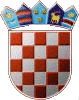 REPUBLIKA HRVATSKAKRAPINSKO-ZAGORSKA ŽUPANIJAOPĆINA SVETI KRIŽ ZAČRETJENaziv ponuditeljaTraženo jamstvo: zadužnica/bjanko zadužnica u iznosu od 100.000,00 kuna ili novčani polog u istom iznosuODBIJANJE PONUDE(DA/NE)EKO-FLOR PLUS d.o.o. OroslavjeDANENaziv ponuditeljaOsnova za isključenjeOsnova za isključenjeOsnova za isključenjeISKLJUČUJE SE (DA/NE)Naziv ponuditeljaNekažnjavanost (t. 3.1.1.1.t. 1. DzN)Nije u postupku likvidacije, odnosno nije obustavio svoje poslovne aktivnost (t. 3.1.1.1. t.2. DzN)Ispunjene obveze plaćanja dospjelih poreznih obveza i obveza za mirovinsko i zdravstveno (t. 3.1.1.3. DzN)Nad ponuditeljem nije otvoren stečajni postupak, njime ne upravlja osoba postavljena od strane nadležnog suda, nije u nagodbi s vjerovnicima i ne nalazi se u sličnom postupku  (t.3.1.2.1. DZN)ISKLJUČUJE SE (DA/NE)EKO-FLOR PLUS d.o.o. Oroslavje++++NETraženi uvjeti sposobnosti ponuditeljaNaziv ponuditeljaTraženi uvjeti sposobnosti ponuditeljaEKO-FLOR PLUS d.o.o. OroslavjeUpis u sudski, obrtni, strukovni ili drugi odgovarajući registar (t. 5.1. DZN)+Dozvola za gospodarenje otpadom postupkom sakupljanja otpada (t. 5.2. DZN)+Upis  u Očevidnik prijevoznika otpada (t. 5.3. DZN) +Dokaz financijske sposobnosti (BON-2, SOL-2) (t. 6. DZN) iPonuditelj u proteklih 6 mjeseci od dana početka postupka nije bio u blokadi duže od 3 dana neprekidno, odnosno 7 dana sveukupno  ++Prethodno iskustvo gospodarskog subjekta u izvršavanju istih ili sličnih usluga - Popis glavnih usluga i potvrde o urednom izvršenju usluge (t.7.1. DZN), uključujući izvršenje usluge sakupljanja otpada i izvršenje usluge putem mobilnog reciklažnog dvorišta+Izjava o prosječnom godišnjem broju radnika pružatelja usluga u posljednje tri godine (t. 7.2. DZN)Popis radnika u skladu sa DZN (minimalno dva vozača C kategorije za upravljanje vozilima za izvršenje ugovora, jedna osoba imenovana za gospodarenje otpadom, šest radnika)Važeća vozačka dozvola za vozačke kamiona i kvalifikacijom za vozače+++Izjava o alatima, postrojenjima i tehničkoj opremi (t.7.3. DZN)najmanje jedno specijalno vozilo (smećar) za sakupljanje komunalnog otpada najveće dopuštene mase do 22 T najmanje jedno specijalno vozilo (smećar) za sakupljanje komunalnog otpada najveće dopuštene mase do 7,5 T najmanje jedno specijalno vozilo (glomažnjak) za prikupljanje krupnog (glomaznog) otpada najveće dopuštene mase do 29 T najmanje jedno specijalno vozilo (kamion podizač) za odvoz kontejnera 5 m3 i 7 m3 najmanje jedno specijalno vozilo sa dvije (2) komore (spremnika) za prikupljanje reciklabilnog otpada (Popis vozila sa priloženim preslikama važećih prometnih dozvola koje udovoljavaju minimalno EURO V normi vezano uz emisiju ispušnih plinova i najmanje 1 fotografija svakog od popisanih vozila)+++++Dokaz da ponuditelj ima u RH osigurano odlagalište otpada na kojem će zbrinjavati miješani komunalni otpad (t. 7.4. DZN)+Dokaz o urednoj evidenciji pražnjenja spremnika za miješani komunalni otpad, odnosno da je primjenjivao obračun javne usluge razmjerno količini predanog otpada prilikom čega je kriterij količine otpada volumen spremnika i broj pražnjenja spremnika – potvrde od najmanje dvije JLS +Preslika važećeg certifikata ISO 9001:2015+Preslika važećeg certifikata ISO 14001:2015+ANALIZA PONUDA PREMA OBLIKUNaziv ponuditeljaANALIZA PONUDA PREMA OBLIKUEKO-FLOR PLUS d.o.o. OroslavjePonuda izrađena u obliku naznačenom u DZN+Propisani tekst DZN nije mijenjan niti nadopunjavan+Ponudbeni list popunjen sukladno DZN+Ispravci u ponudi sukladno DZN+Ponuda uvezena u cjelinu+Pravilno označene stranice+Pravilno popunjeni troškovnik+Potpisani i pečatom ovjereni nacrt ugovora o koncesiji+Izjava o dostavi jamstva za provedbu ugovora o koncesiji potpisana po osobi ovlaštenoj za zastupanje ponuditelja i ovjerena pečatom+Ponuda dostavljena u izvorniku, u jednom primjerku+Ponuda izrađena na hrvatskom jeziku i latiničnom pismu+Cijene usluge iskazane u kunama+Ponuda dostavljena u zatvorenoj omotnici, u pisanom obliku+Rok valjanosti ponude nije kraći od 90 dana od krajnjeg roka za dostavu ponuda+Za zajednicu ponuditelja: dostavljen akt kojim se uređuju međusobni odnosi ponuditelja unutar zajednicen/pCjelovita (DA/NE)DAODBIJA SE (DA/NE)NEISPUNJENJE ZAHTJEVA U POGLEDU OPISA PREDMETA NABAVE I TEHNIČKIH SPECIFIKACIJANaziv ponuditeljaISPUNJENJE ZAHTJEVA U POGLEDU OPISA PREDMETA NABAVE I TEHNIČKIH SPECIFIKACIJAEKO-FLOR PLUS d.o.o. OroslavjeIspunjava (DA/NE)DAODBIJA SE (DA/NE)NENaziv ponuditelja: EKO-FLOR PLUS d.o.o. OroslavjeNaziv ponuditelja: EKO-FLOR PLUS d.o.o. OroslavjeNaziv ponuditelja: EKO-FLOR PLUS d.o.o. OroslavjeNaziv ponuditelja: EKO-FLOR PLUS d.o.o. OroslavjeNaziv ponuditelja: EKO-FLOR PLUS d.o.o. OroslavjeRed. brojKriterijOstvareni  broj bodova1.K1Jedinična cijena za preuzimanje volumena spremnika 120 L miješanog komunalnog otpada za kategoriju kućanstvo (u troškovniku označena plavom bojom)  PuK1= (100 x PminK1) x 0,50	PponK1PuK1= (100 x 17,78) x 0,50	17,78502.K2Jedinična cijena za preuzimanje volumena spremnika 120 l miješanog komunalnog otpada za kategoriju nije kućanstvo (u troškovniku označena plavom bojom) PuK2= (100 x PminK2) x 0,15	PponK2PuK2= (100 x 17,78) x 0,15	17,78153.K3Jedinična cijena za preuzimanje volumena spremnika 240 l miješanog komunalnog otpada za kategoriju nije kućanstvo (u troškovniku označena plavom bojom) PuK3= (100 x PminK3) x 0,15	PponK3PuK3= (100 x 35,56) x 0,15	35,56154.K4Jedinična cijena za preuzimanje volumena spremnika 1100 l miješanog komunalnog otpada za kategoriju nije kućanstvo (u troškovniku označena plavom bojom)  PuK4= (100 x PminK4) x 0,15	PponK4PuK4= (100 x 162,98) x 0,15                   162,98155.KuPonuđena naknada za koncesiju Ku= (100 x Kpon) x 0,05            KmaxKu= (100 x 50.500,00 ) x 0,05            50.500,005Ukupno ostvareni broj bodova100RangRed. broj ponudeNaziv ponuditeljaBroj bodova1.EKO-FLOR PLUS d.o.o. Oroslavje100